前言首先感谢您购买JAC300系列变频器！JAC300 系列变频器是一款高性能矢量变频器，专用于驱动异步电机。可用于包装、食品、风机、水泵及各种自动化生产设备的驱动。本说明书介绍了JAC300系列变频器的功能特性及使用方法，包括产品选型、参数设置、运行调试、维护检查等，使用前请务必认真阅读本说明书，设备配套厂家请将此说明书随设备发送给终端用户，方便后续的使用参考。开箱验货：在开箱时，请认真确认：本机铭牌的型号及变频器额定值是否与您的订货一致。箱内含您订购的机器、产品合格证、用户操作手册及保修单。产品在运输过程中是否有破损现象，若发现有某种遗漏或损坏，请速与本公司或您的供货商联系解决。初次使用：对于初次使用本产品的用户，应先认真阅读本手册。若对一些功能及性能方面有所疑惑，请咨询我公司的技术支持人员，以获得帮助，对正确使用本产品有利。目录第1章 安全信息及注意事项．．．．．				......4第2章 产品信息						102.1 产品命名和铭牌标识．．．102.2 变频器各部分名称				102.3 基本技术规格．						11第3章 安装指导．					133.1 机械安装．							133.2 电气安装．							16第4章 操作显示						244.1 操作与显示界面介绍．．．．．．．．．．．．．．．24第5章 功能参数一览表．				26第6章 选型与尺寸					966.1 变频器电气规格．					966.2 变频器外型与尺寸．．．．．．．．．976.3 键盘的外型尺寸．．				986.4 键盘支架开口尺寸．986.5 制动单元与制动电阻的选型．．．．99第7章 维护保养与故障诊断．．．．．．．．．．．．．．．．．．．．100JAC300系列变频器用户手册7.1 变频器的日常保养与维护．．．．．．．．．．．．．．．．．1007.2 故障报警及对策．					1017.3 故障报警及对策．					105附录C：MODBUS通讯协议...保修协议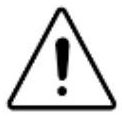 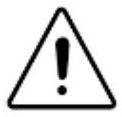 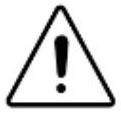 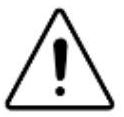 JAC300系列变频器用户手册第1章 安全信息及注意事项安全定义：在本手册中，安全注意事项分以下两类：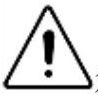 危险：由于没有按要求操作造成的危险，可能导致重伤，甚至死亡的情况；注意：由于没有按要求操作造成的危险，可能导致中度伤害或轻伤，及设备损坏的情况；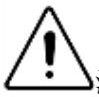 请用户在安装、调试和维修本系统时，仔细阅读本章，务必按照本章内容所要求的安全注意事项进行操作。如出现因违规操作而造成的任何伤害和损失均与本公司无关。1.1 安全事项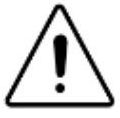 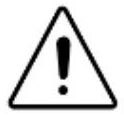 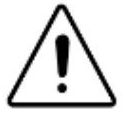 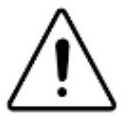 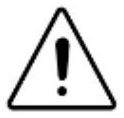 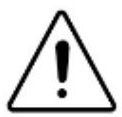 JAC300 系列变频器用户手册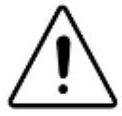 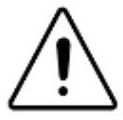 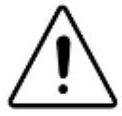 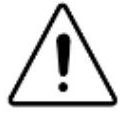 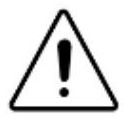 JAC300系列变频器用户手册1.2 注意事项1）漏电保护器RCD要求设备在运行中会产生大漏电流流过保护接地导体，请在电源的一次侧安装B型漏电保护器（RCD）。在选择漏电保护器（RCD）时应考虑设备启动和运行时可能出现的瞬态和稳态对地漏电流，选择具有抑制高次谐波措施的专用RCD，或者较大剩余电流的通用RCD。2）电机绝缘检查电机在首次使用、长时间放置后的再使用之前及定期检查时，应做电机绝缘检查，防止因电机绕组的绝缘失效而损坏变频器。绝缘检查时一定要将电机连线从变频器分开，建议采用500V电JAC300系列变频器用户手册压型兆欧表，应保证测得绝缘电阻不小于5MΩ。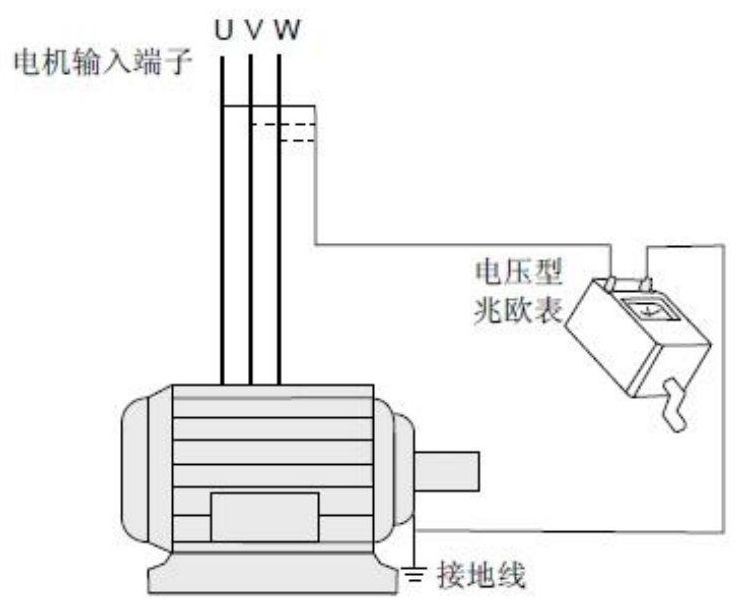 3）电机的热保护若选用电机与变频器额定容量不匹配时，特别是变频器额定功率大于电机额定功率时，务必调整变频器内电机保护相关参数值或在电机前加装热继电器以对电机保护。4）工频以上运行本变频器提供0Hz～500Hz的输出频率。若客户需在50Hz以上运行时，请考虑机械装置的承受力。5）机械装置的振动变频器在一些输出频率处，可能会遇到负载装置的机械共振点，可通过设置变频器内跳跃频率参数来避开。6）关于电动机发热及噪声因变频器输出电压是PWM波，含有一定的谐波，因此电机的温升、噪声和振动同工频运行相比会略有增加。7）输出侧有压敏器件或改善功率因数的电容的情况变频器输出是PWM波，输出侧如安装有改善功率因数的电容或防雷用压敏电阻等，易引发变频器瞬间过电流甚至损坏变频器。请不要使用。JAC300系列变频器用户手册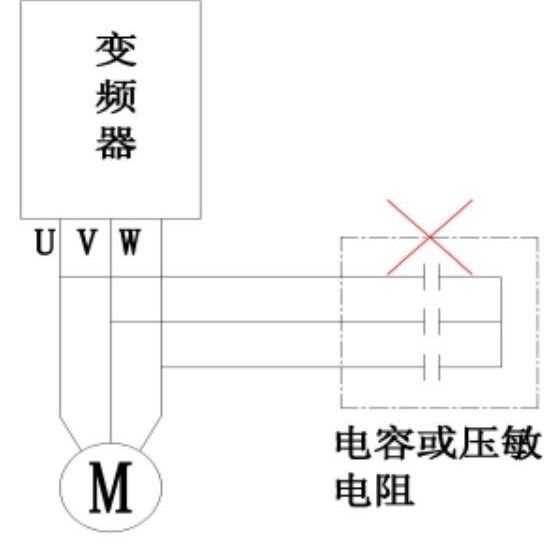 8）变频器输入、输出端所用接触器等开关器件若在电源和变频器输入端之间加装接触器，则不允许用此接触器来控制变频器的启停。一定需要用该接触器控制变频器启停时，间隔不要小于一个小时。频繁的充放电易降低变频器内电容器的使用寿命。若输出端和电机之间装有接触器等开关器件，应确保变频器在无输出时进行通断操作，否则易造成变频器内模块损坏。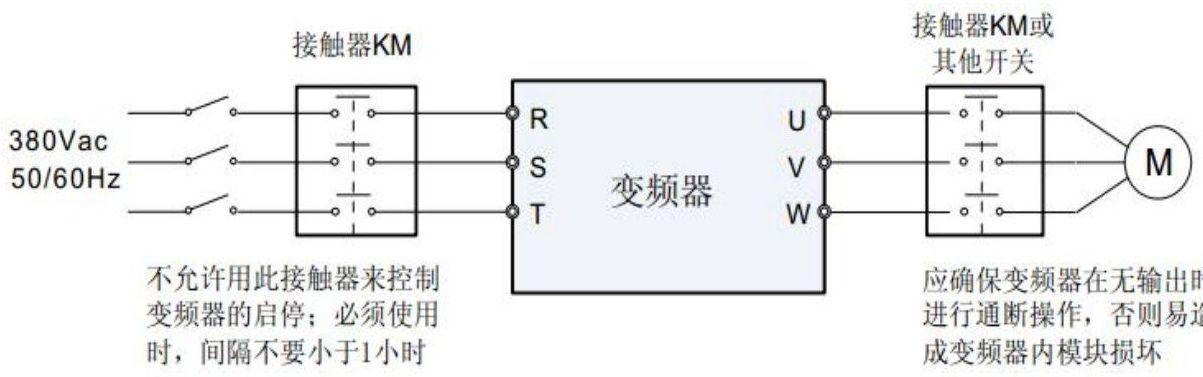 9）额定电压值以外的使用不适合在说明书所规定的允许工作电压范围之外使用变频器，易造成变频器内器件损坏。如果需要，请使用相应的升压或降压装置对电源进行变压处理后输入到变频器。10）三相输入改成两相输入不可将三相变频器改为两相使用。否则将导致故障或变频器损坏。11）雷电冲击保护本变频器虽内装有雷击过电流保护装置，对于感应雷有一定的自我保护能力，但对于雷电频发处，客户还应在变频器前端加装防雷保护装置。12）海拔高度与降额使用JAC300系列变频器用户手册在海拔高度超过1000m的地区，由于空气稀薄造成变频器的散热效果变差，有必要降额使用。此情况请向我公司进行技术咨询。13）一些特殊用法如果客户在使用时需用到本手册所提供的建议接线图以外的方法时，如共直流母线等，请向我公司咨询。14）变频器的报废时注意主回路的电解电容和印制板上电解电容焚烧时可能发生爆炸。塑胶件焚烧时会产生有毒气体。请作为工业垃圾进行处理。15）关于适配电机标准适配电机为四极鼠笼式异步感应电机。若非上述电机请一定按电机额定电流选配变频器。·非变频电机的冷却风扇与转子轴是同轴连接，转速降低时风扇冷却效果降低，因此，电机出现过热的场合应加装强排气扇或更换为变频电机；变频器已经内置适配电机标准参数，根据实际情况有必要进行电机参数辨识或修改缺省值以尽量符合实际值，否则会影响运行效果及保护性能；·由于电缆或电机内部出现短路会造成变频器报警，甚至炸机。因此，请首先对初始安装的电机及电缆进行绝缘短路测试，日常维护中也需经常进行此测试。注意，做这种测试时务必将变频器与被测试部分全部断开。第2章 产品信息2.1 产品命名和铭牌标识2.1.1 命名规则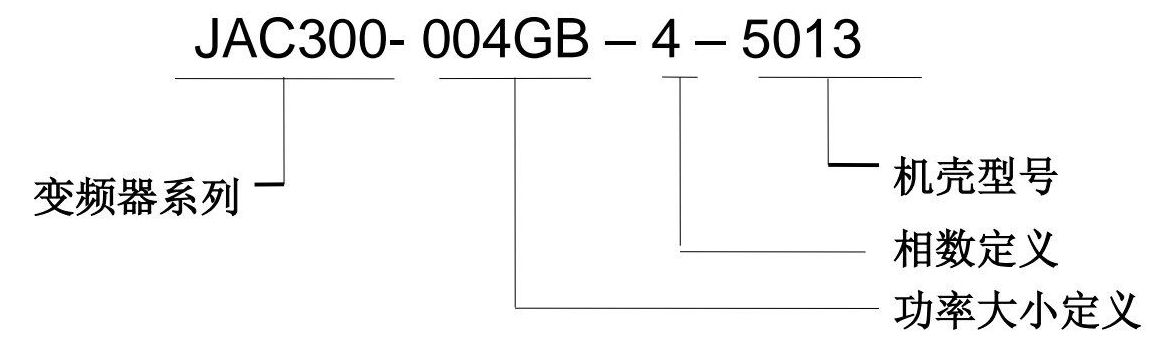 1、变频器系列：代表不同的系列2、功率大小定义：数字表示功率大小，从0.4-400KW不等，G代表通用机，P代表风机水泵型，B代表含制动单元3、相数定义：三相380V用4表示、单相220V用S2表示、三相220V用2表示4、外壳型号定义：根据此款机型所用外壳型号而定2.2 变频器各部分名称JAC300系列变频器为塑胶结构类型，外型图如下图所示：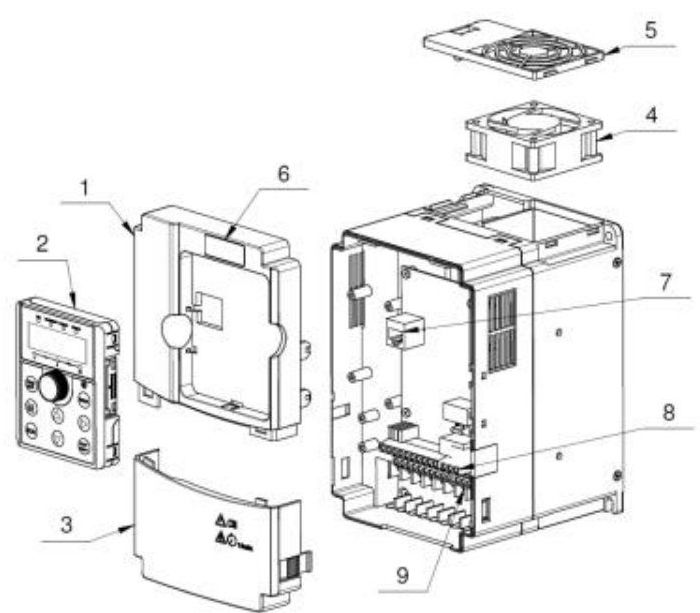 JAC300系列变频器用户手册2.3 基本技术规格JAC300系列变频器用户手册第3章 安装指导3.1 机械安装3.1.1 安装环境1）环境温度：周围环境温度对变频器寿命有很大影响，不允许变频器的运行环境温度超过允许温度范围（-10℃～50℃）。2）将变频器装于阻燃物体的表面，周围要有足够空间散热。变频器工作时易产生大量热量。并用螺丝垂直安装在安装支座上。3）请安装在不易振动的地方。振动应不大于0.6G。特别注意远离冲床等设备。4）避免装于阳光直射、潮湿、有水珠的地方。5）避免装于空气中有腐蚀性、易燃性、易爆性气体的场所。6）避免装在有油污、多灰尘、多金属粉尘的场所。7）JAC300 系列塑料外壳产品为Built-in产品，需要安装在最终系统中使用，最终系统应提供相应的防火外壳、电气防护外壳和机械防护外壳等，并符合当地法律法规和相关IEC标准要求。3.1.2 安装方向变频器可以安装在墙上或者一个柜体中。变频器必须安装在垂直方向上。请按照下面的要求对安装位置进行检查。OK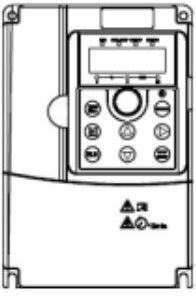 NG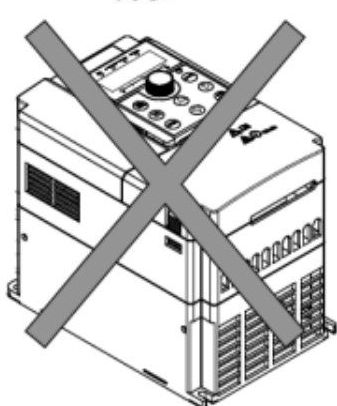 NG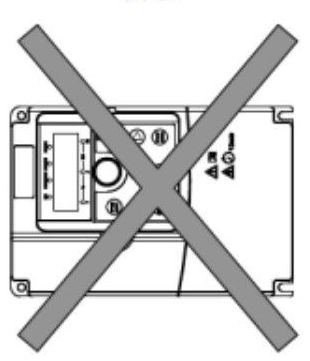 a.纵向安装b.水平安装c.横向安装3.1.3 安装方式JAC300系列变频器用户手册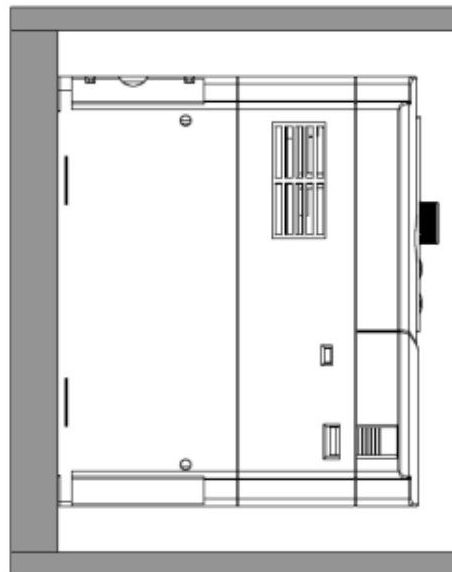 壁挂式安装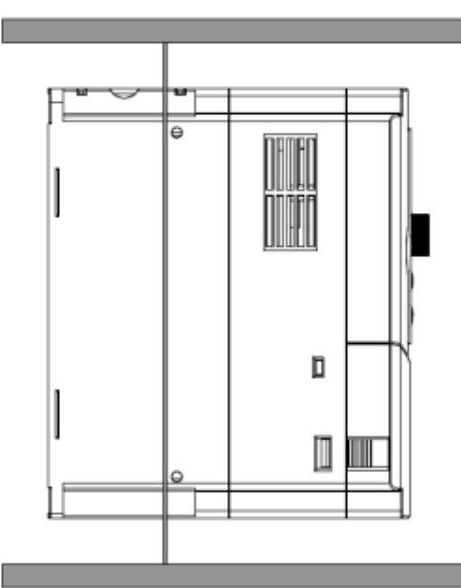 法兰式安装（1）标记安装孔的位置。有关安装孔的位置，请参见附录部分的变频器外形尺寸图；（2）将螺钉或者螺栓固定到标记的位置上；（3）将变频器靠在墙上；（4）拧紧墙上的紧固螺钉。3.1.4 单台安装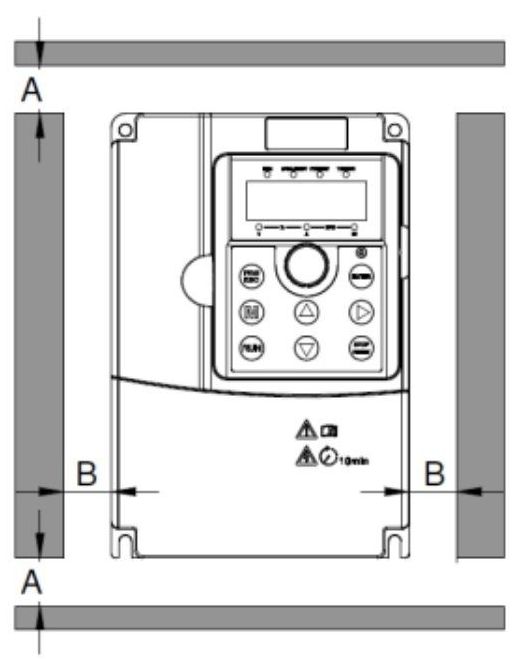 注意：B和C的最小尺寸为100mm。3.1.5多台安装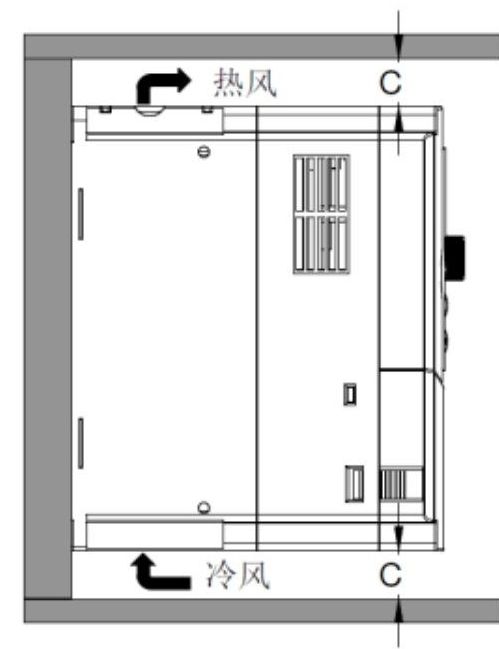 JAC300系列变频器用户手册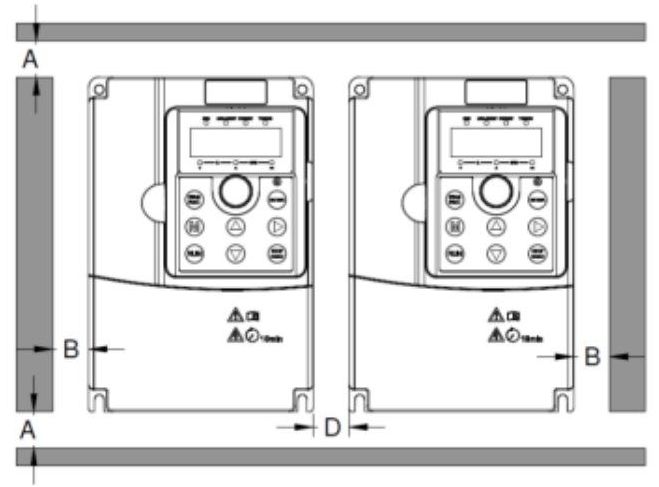 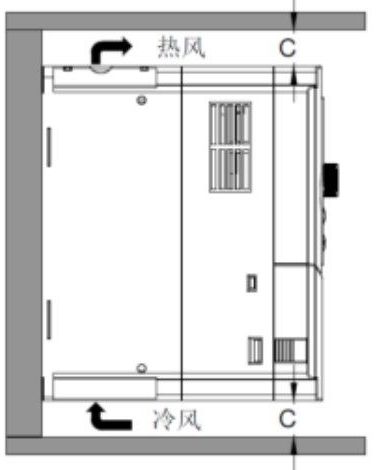 注意：1、当安装大小不同的变频器时，请对齐各变频器上部位置后，再进行安装。这样便于后期维护。2、B、D和C的最小尺寸要求为100mm。3.1.6垂直安装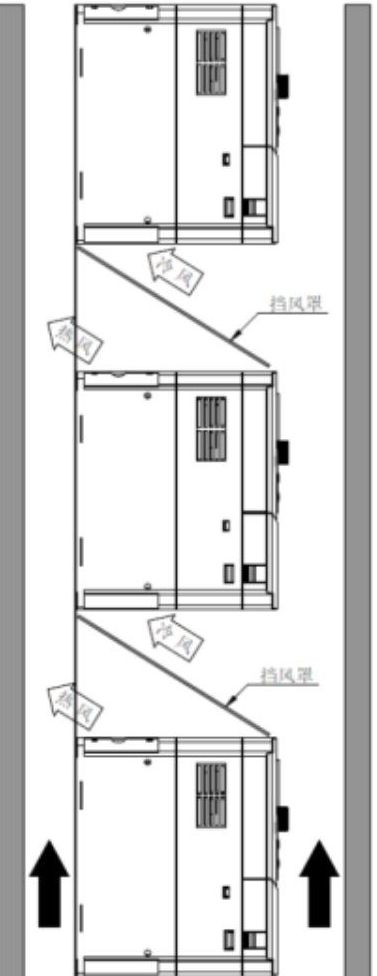 注意：垂直安装时，必须增加挡风板，否则会导致多台变频器之间相互影响，引起散热不良。3.2 电气安装3.2.1主回路接线图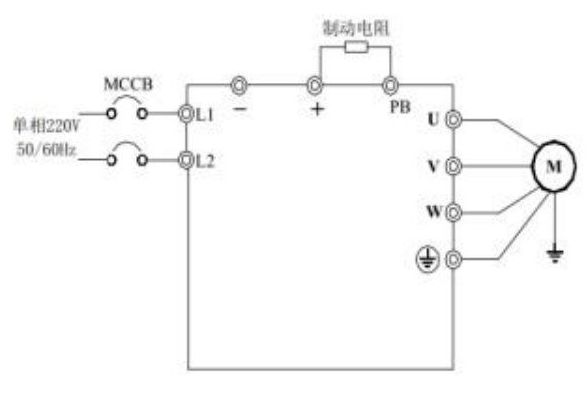 图3-2 单相0.75-2.2kW接线标准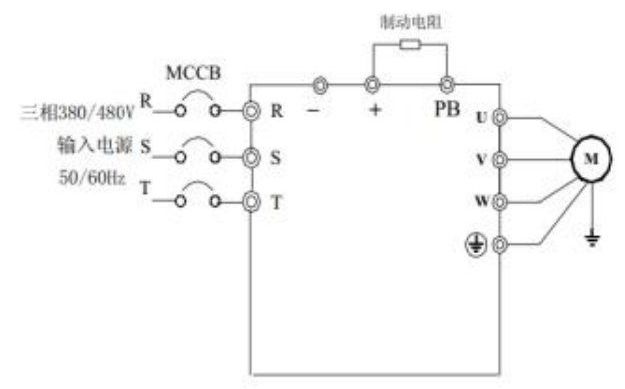 图3.4三相45-110kW接线标准（制动电阻选配）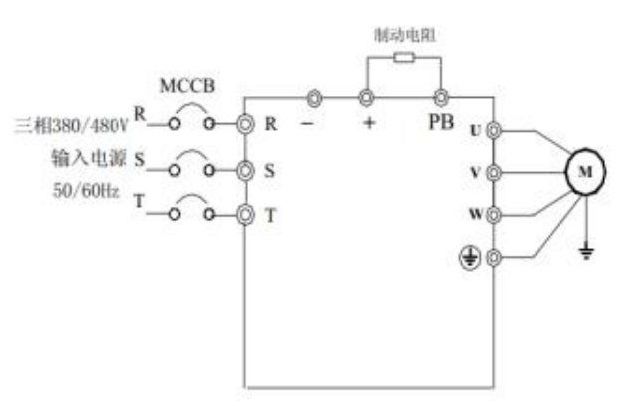 图3.3 三相0.75-37kW接线标准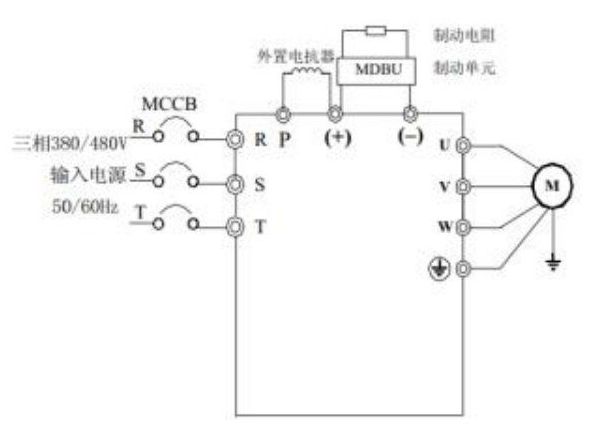 图3.5三相132-315KW3.2.2 主电路端子说明变频器主回路端子说明：图3-11 0.75KW-5.5KW（5013机型）主回路接线端子图3-11 7.5KW-11KW（5023机型）主回路接线端子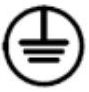 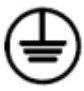 JAC300系列变频器用户手册图3-12 15kW-18.5kW（5030B型）主回路接线端子图3-13 22kW（5041B型）主回路接线端子图3-14 30kW-37kW（5042B型）主回路接线端子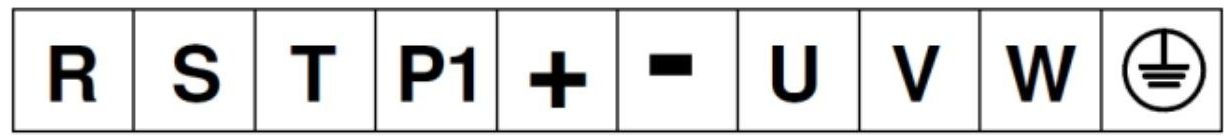 图3-15 45kW-55kW（5050B型）主回路接线端子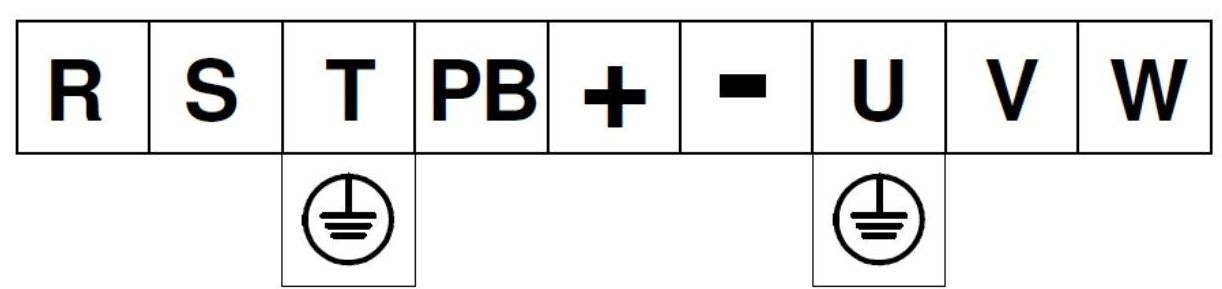 图3-16 75kW-110kW（5061B型）主回路接线端子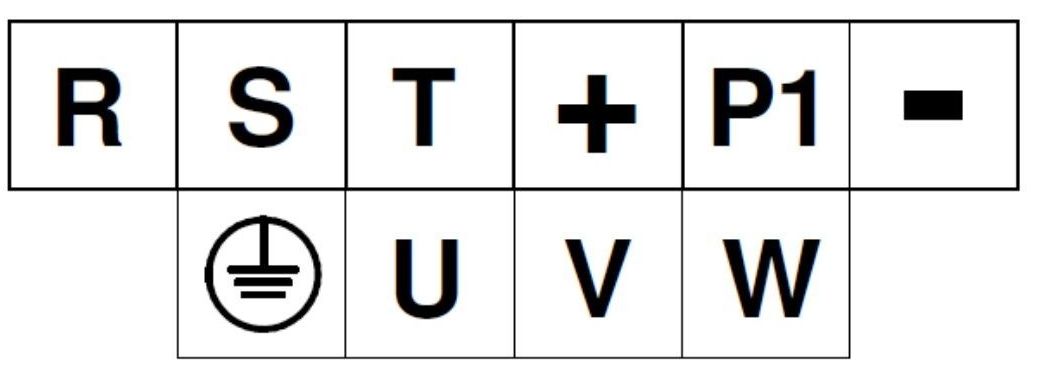 图3-17 132kW-160kW（5063型）主回路接线端子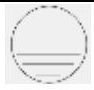 JAC300系列变频器用户手册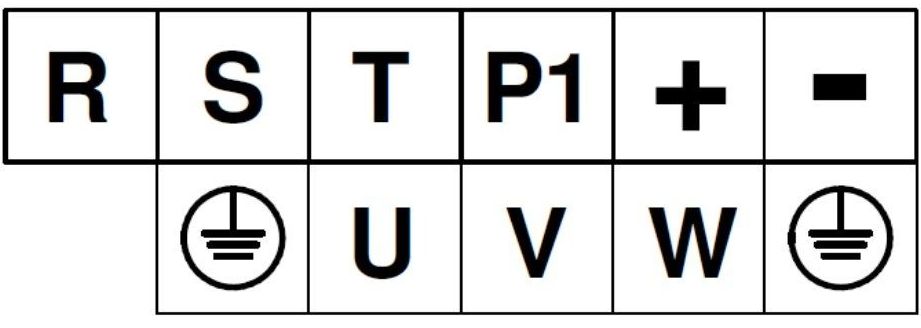 图3-17 200kW-315kW主回路接线端子注意：禁止使用不对称电机电缆。如果电机电缆中除了导电的屏蔽层之外，还有一根对称接地导体，那么请将接地导体在变频器端和电机端接地。将电机电缆、输入动力电缆和控制电缆分开走线。单相输入时，“T”端子不用接线。3.2.3 控制端子说明控制回路端子布置图：RO2A    RO2B    RO2C图3-21控制回路端子布置图JAC300系列变频器用户手册JAC300系列变频器用户手册3.2.4 控制回路接线图多功能接点输入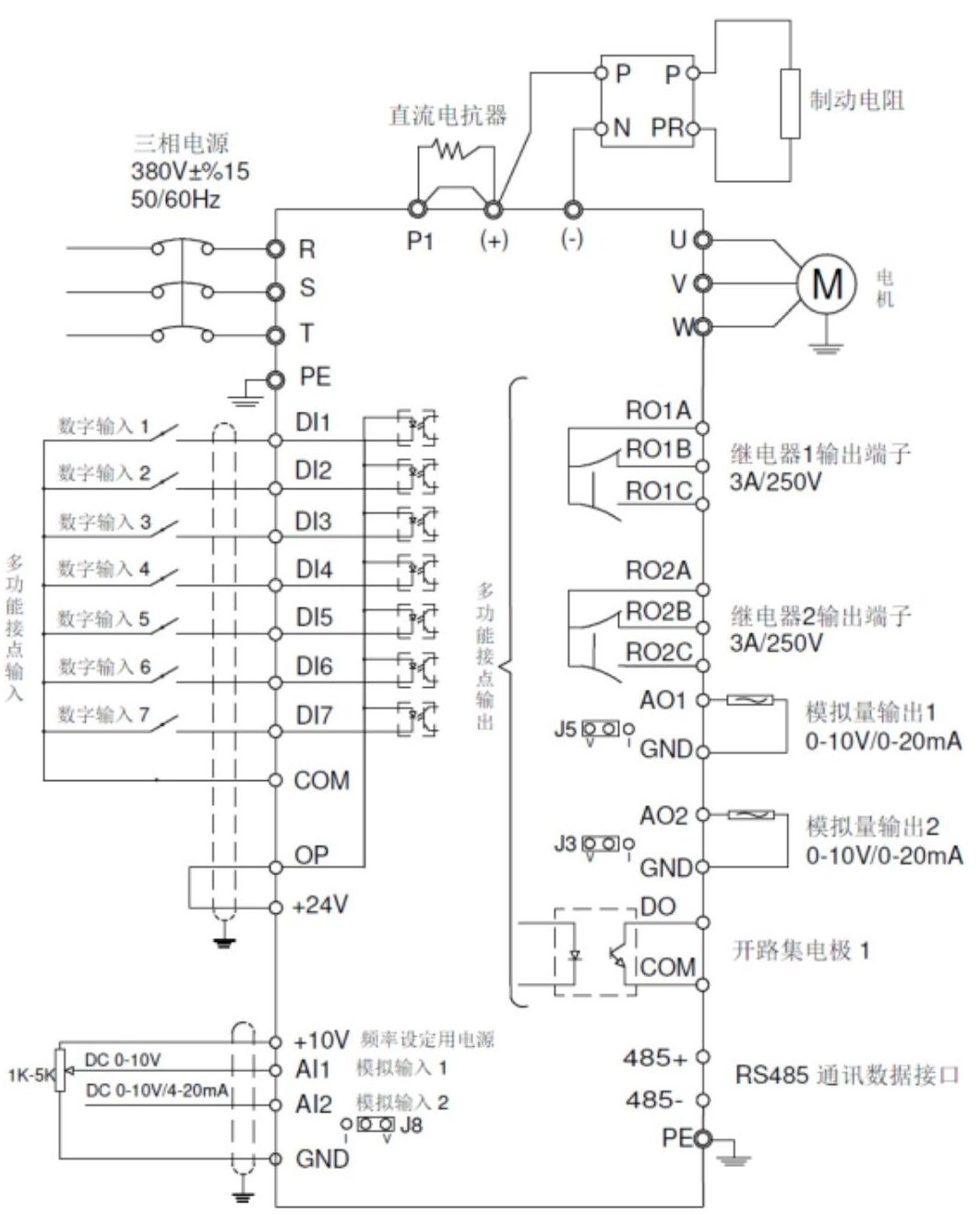 1）AI 模拟输入端子：因微弱的模拟电压信号特别容易受到外部干扰，所以一般需要用屏蔽电缆，而且配线距离尽量短，不要超过20m，如图3-22。在某些模拟信号受到严重干扰的场合，模拟信号源侧需加滤波电容器或铁氧体磁芯，如图3-23。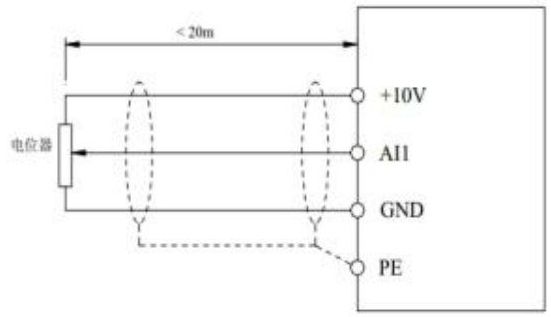 图3-24	模拟量输入端子接线示意图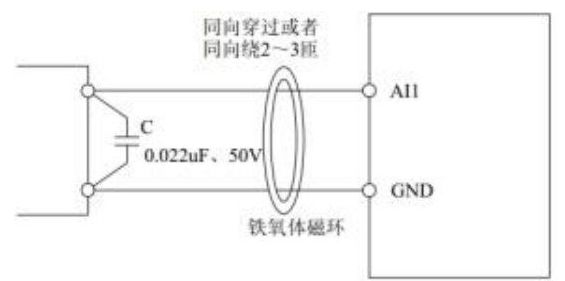 图3-25	模拟量输入端子处理接线图2）DI数字输入端子：一般需要用屏蔽电缆，而且配线距离尽量短，不要超过20m。当选用有源方式驱动时，需对电源的串扰采取必要的滤波措施。建议选用触点控制方式。漏型接线方式（NPN）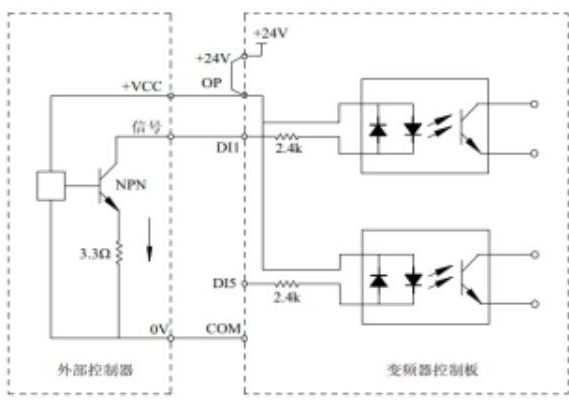 图3-26 漏型接线方式这是一种最常用的接线方式。如果使用外部电源，必须把＋24V 与OP间的短路片以及COM与CME之间的短路片去掉，把外部电源的正极接在OP上，外部电源的负极接在CME上。注意：此种接线方式下，不同变频器的DI端子不能并接使用，否则可能引起DI的误动作；若需DI端子并接（不同变频器之间），则需在DI端子处串接二极管（阳极接DI）使用，二极管需满足：IF＞10mA、UF＜1V，如下图。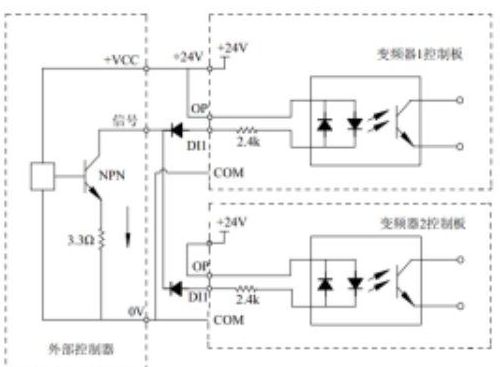 图3-27 多台变频器DI端子并接漏型接线方式源型接线方式（PNP）JAC300系列变频器用户手册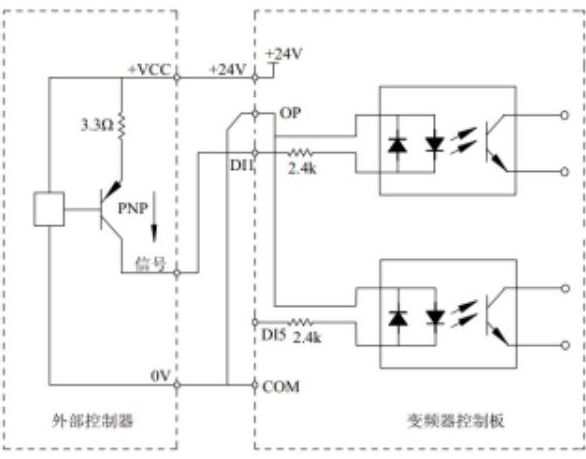 图3-28 源型接线方式这种接线方式必须把＋24V与OP之间的短路片去掉，把＋24V与外部控制器的公共端接在一起，同时把OP与COM连在一起。控制信号输出端子接线说明3）DO 数字输出端子：当数字输出端子需要驱动继电器时，应在继电器线圈两边加装吸收二极管。否则易造成直流24V电源损坏。驱动能力不大于50mA。注意：一定要正确安装吸收二极管的极性。如下图。否则当数字输出端子有输出时，马上会将直流24V电源烧坏。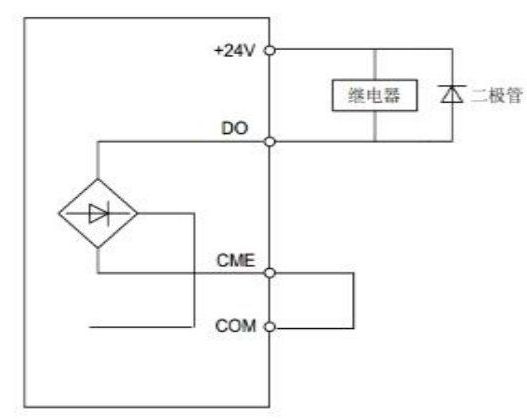 图3-29 数字输出端子接线示意图第4章 操作显示4.1 操作与显示界面介绍用操作面板，可对变频器进行功能参数修改、变频器工作状态监控和变频器运行控制（起动、停止）等操作，其外型及功能区如下图所示：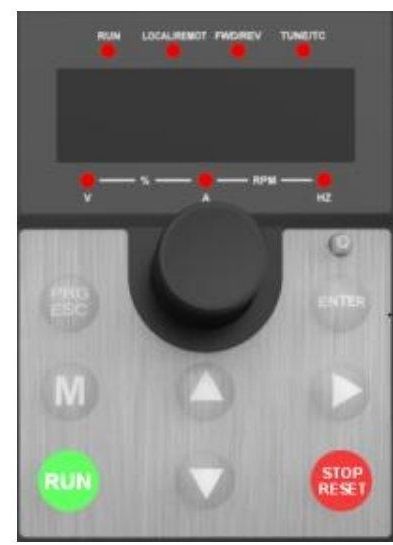 图4-1 操作面板示意图功能指示灯说明：RUN：灯亮时表示变频器处于运转状态，灯灭时表示变频器处于停机状态。LOC：键盘操作、端子操作与远程操作（通信控制）指示灯：FWD：正反转指示灯，灯灭时表示正转运行状态，灯亮时表示反转运行状态。TUNE／TC：调谐／转矩控制／故障指示灯，灯亮表示处于转矩控制模式，灯慢闪表示处于调谐状态，灯快闪表示处于故障状态。该指示灯在“PRG”键与“MF.K”键中间。Hz		A		VO-RPM-O-％-O：单位指示灯，用于指示当前显示数据的单位，有如下几种单位：（O表示熄灭；·表示点亮）Hz		A		V				Hz		A		V-RPM-O-%-O	Hz 频率单位	Ö-RPM--％-O：A电流单位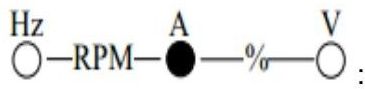 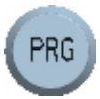 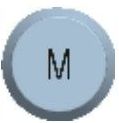 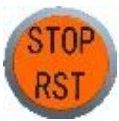 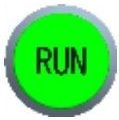 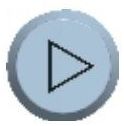 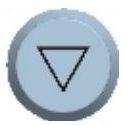 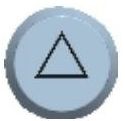 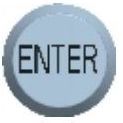 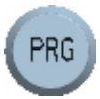 JAC300系列变频器用户手册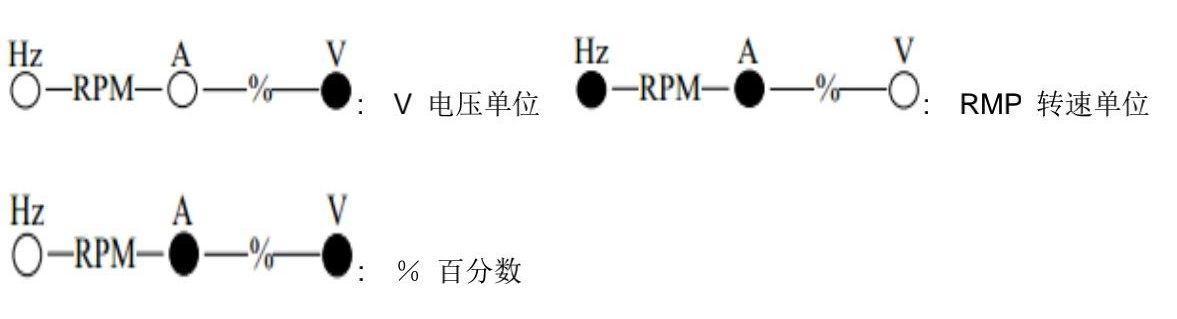 数码显示区：共有5位LED显示，可显示设定频率、输出频率，各种监视数据以及报警代码等。键盘按钮说明表表4-1 键盘功能表JAC300 系列变频器用户手册第5章 功能参数一览表PP-00 设为非0值，即设置了参数保护密码，在功能参数模式和用户更改参数模式下，参数菜单必须在正确输入密码后才能进入，取消密码，需将PP-00设为0。用户定制参数模式下的参数菜单不受密码保护。F组、A组是基本功能参数，U组是监视功能参数。功能表中符号说明如下：“☆”：表示该参数的设定值在变频器处于停机、运行状态中，均可更改；“★”：表示该参数的设定值在变频器处于运行状态时，不可更改；“·”：表示该参数的数值是实际检测记录值，不能更改；“*”	：表示该参数是“厂家参数”，仅限于制造厂家设置，禁止用户进行操作；JAC300系列变频器用户手册JAC300系列变频器用户手册JAC300系列变频器用户手册JAC300系列变频器用户手册JAC300系列变频器用户手册JAC300系列变频器用户手册JAC300系列变频器用户手册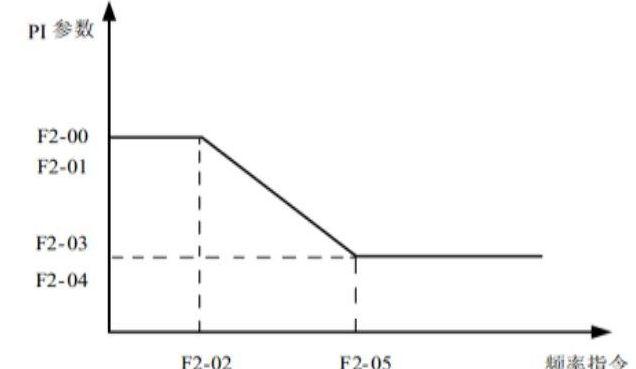 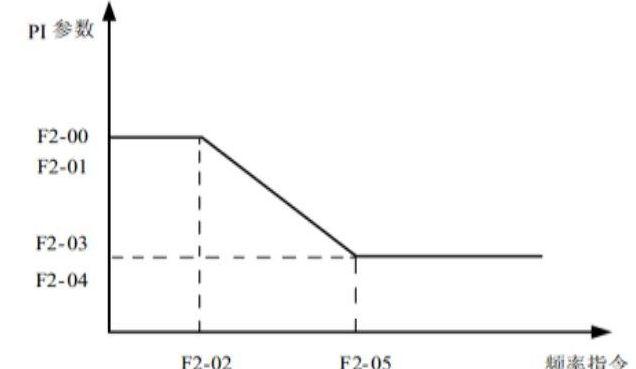 JAC300系列变频器用户手册JAC300系列变频器用户手册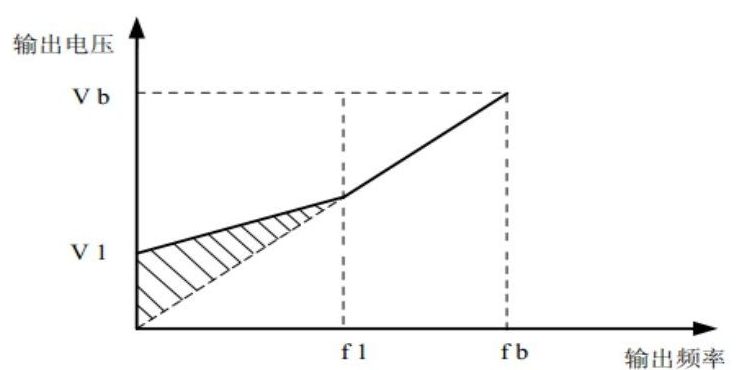 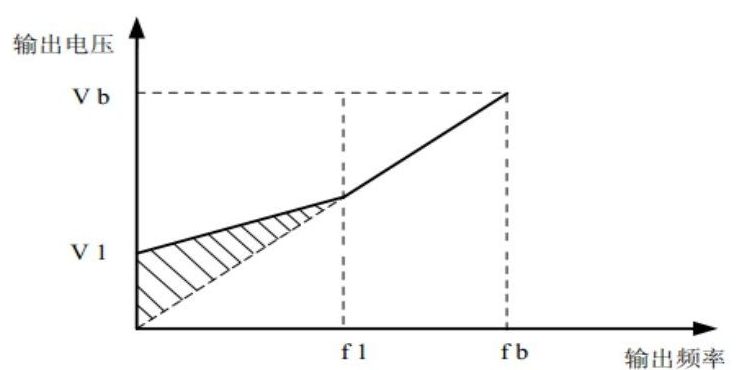 JAC300系列变频器用户手册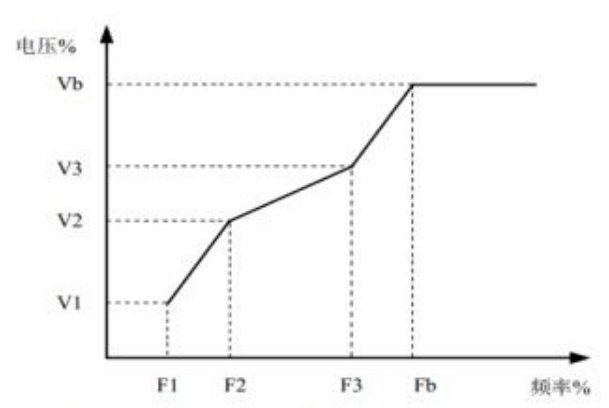 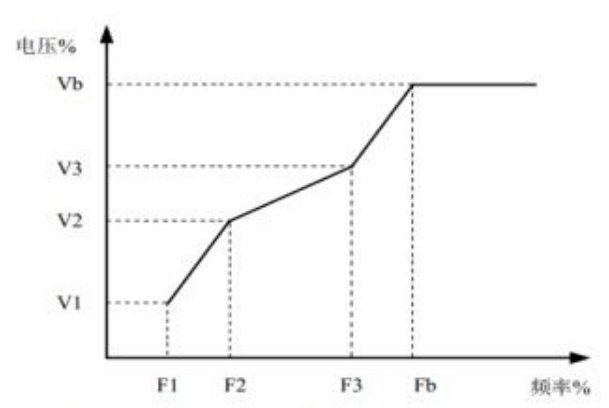 JAC300系列变频器用户手册JAC300系列变频器用户手册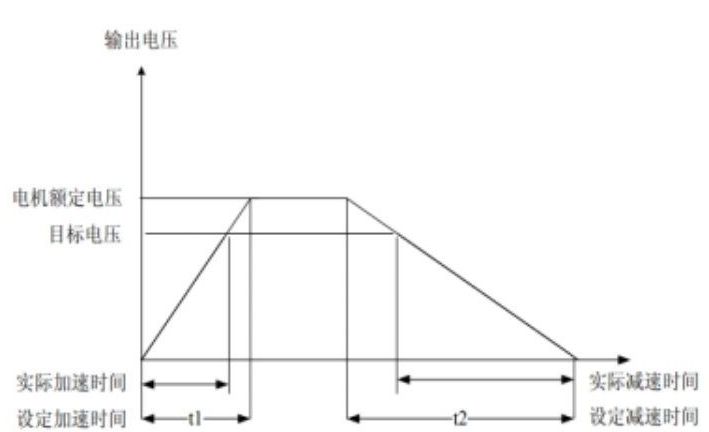 JAC300系列变频器用户手册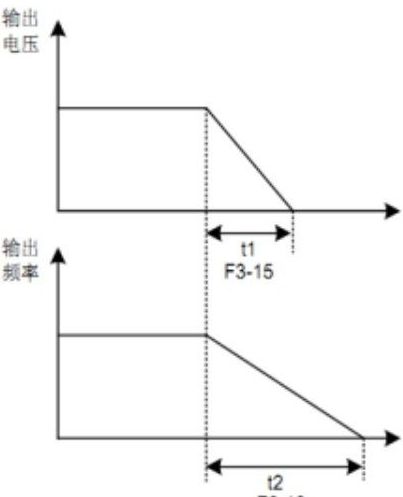 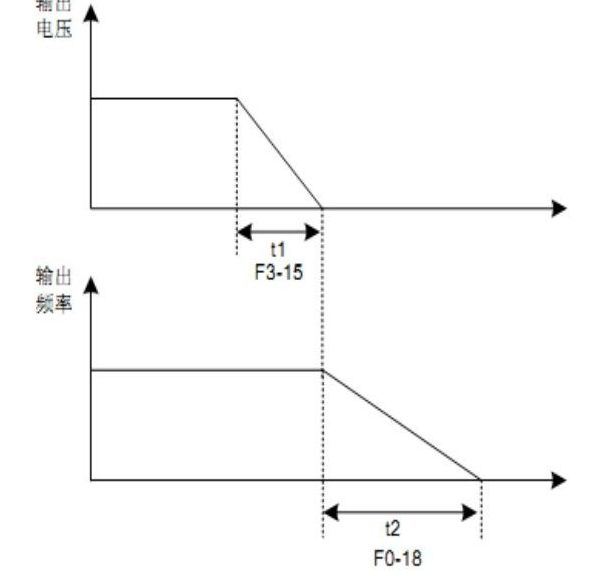 JAC300系列变频器用户手册JAC300系列变频器用户手册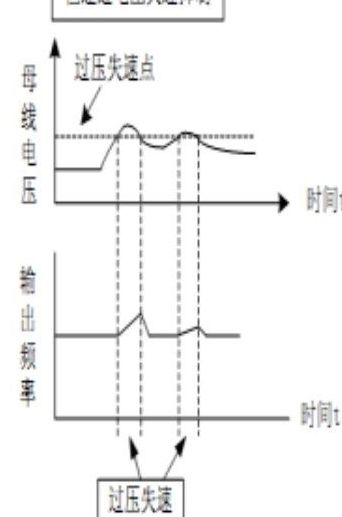 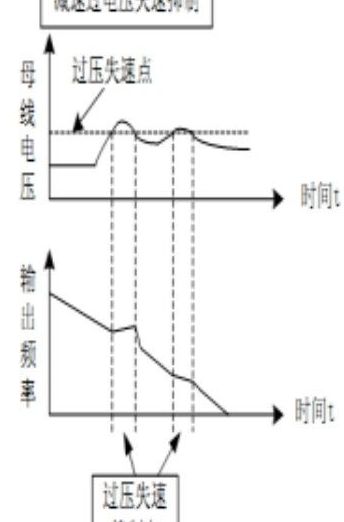 JAC300系列变频器用户手册JAC300系列变频器用户手册JAC300系列变频器用户手册JAC300系列变频器用户手册JAC300系列变频器用户手册JAC300系列变频器用户手册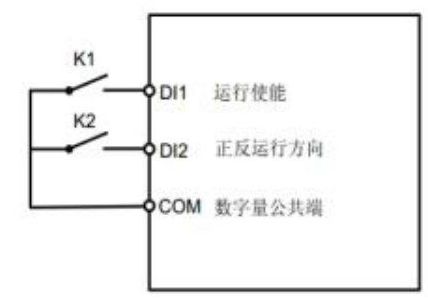 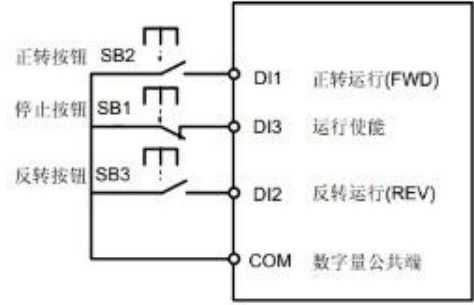 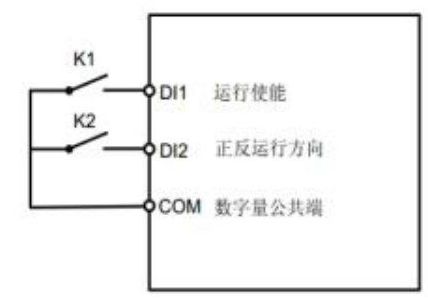 JAC300系列变频器用户手册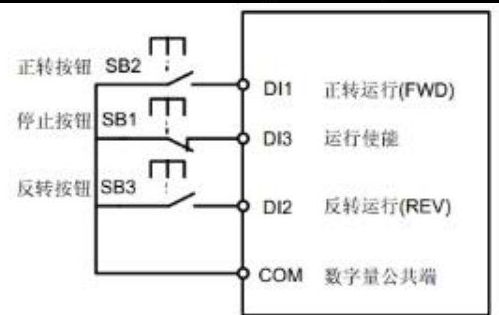 JAC300系列变频器用户手册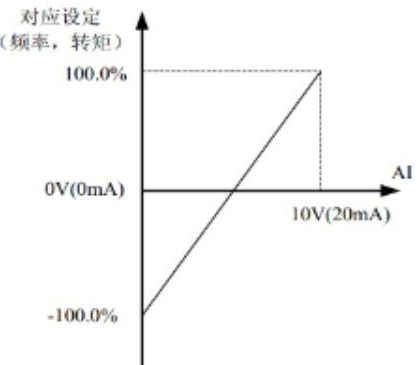 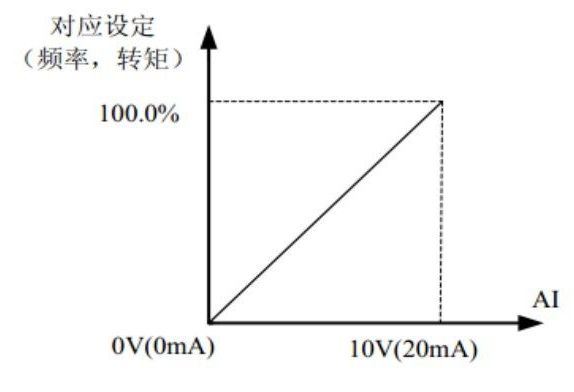 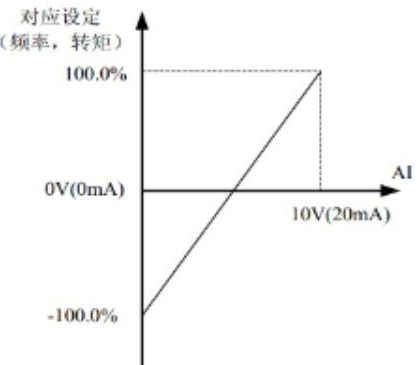 JAC300系列变频器用户手册JAC300系列变频器用户手册JAC300系列变频器用户手册JAC300系列变频器用户手册JAC300系列变频器用户手册JAC300系列变频器用户手册JAC300系列变频器用户手册JAC300系列变频器用户手册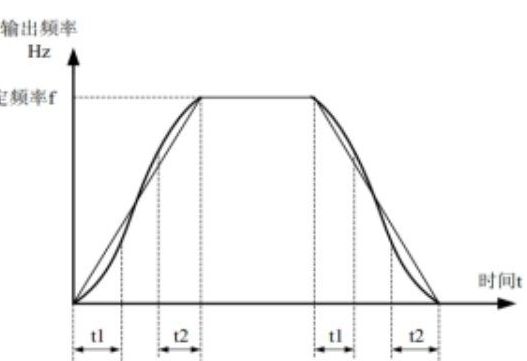 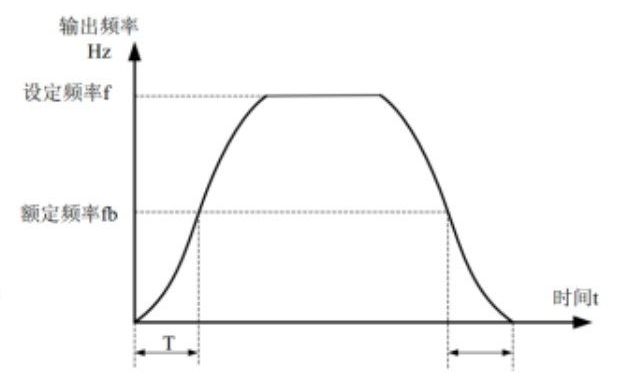 JAC300系列变频器用户手册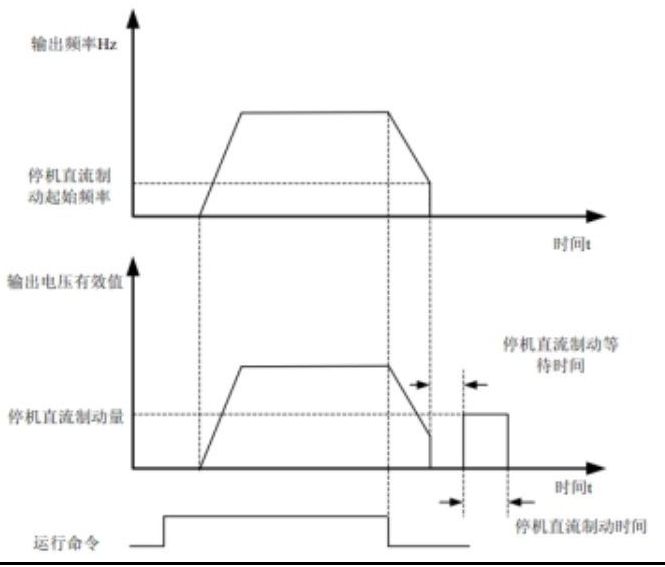 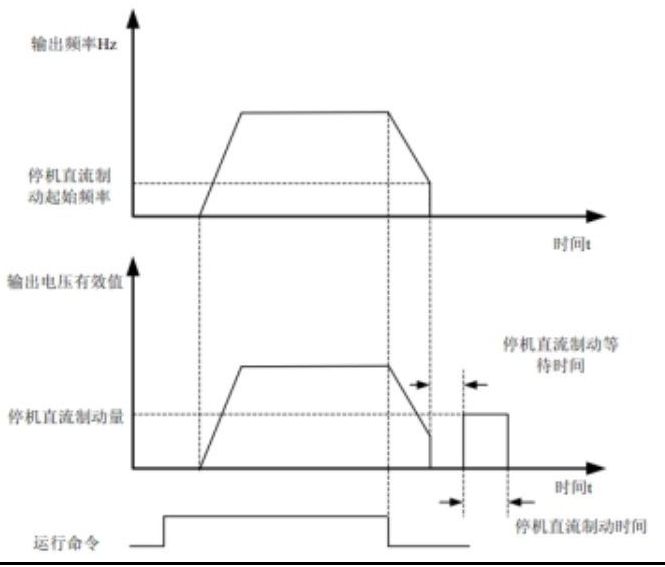 JAC300系列变频器用户手册JAC300系列变频器用户手册JAC300系列变频器用户手册JAC300系列变频器用户手册JAC300系列变频器用户手册JAC300系列变频器用户手册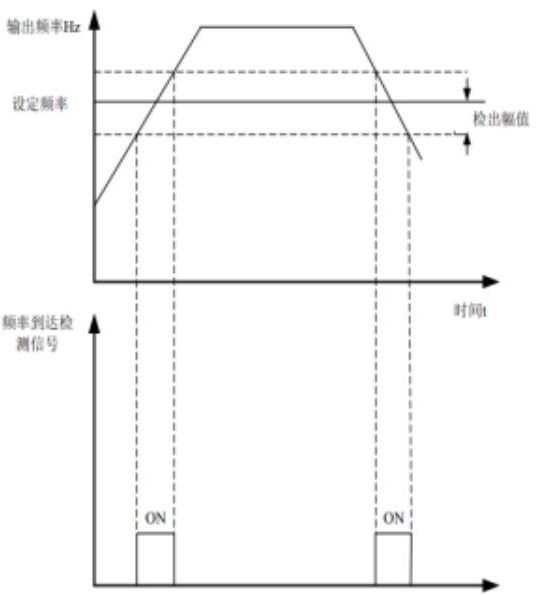 JAC300系列变频器用户手册JAC300系列变频器用户手册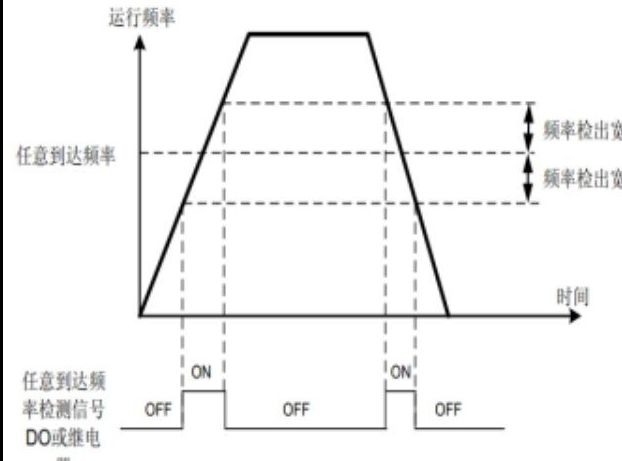 JAC300系列变频器用户手册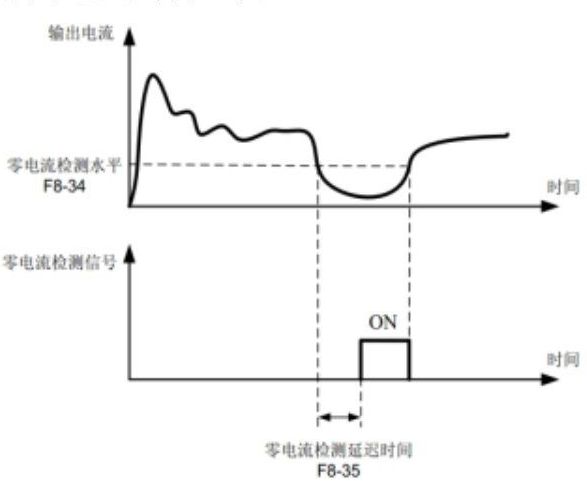 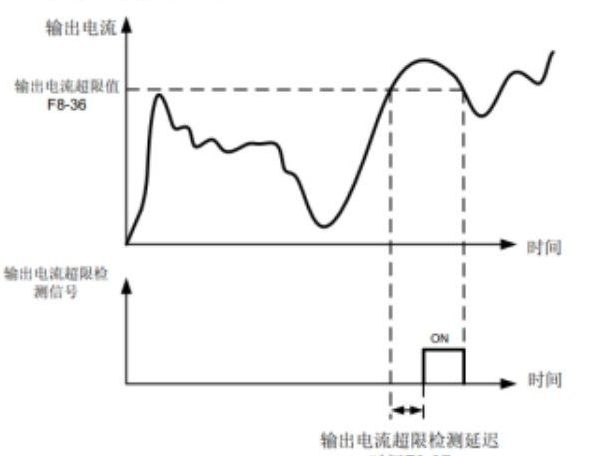 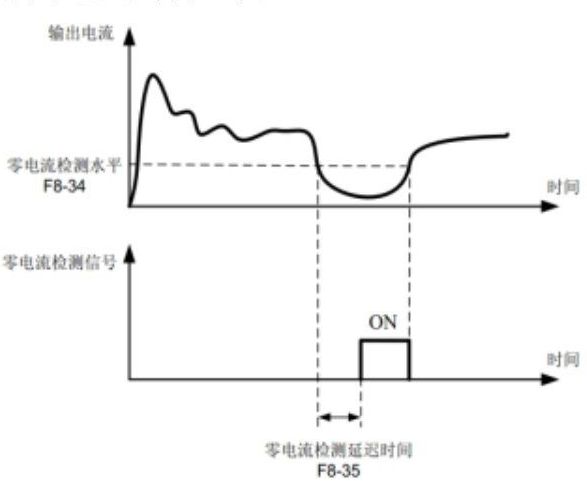 JAC300系列变频器用户手册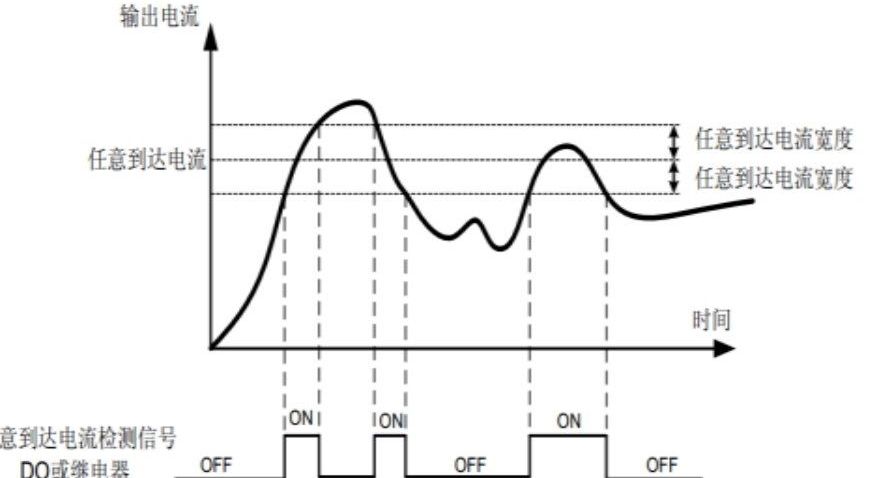 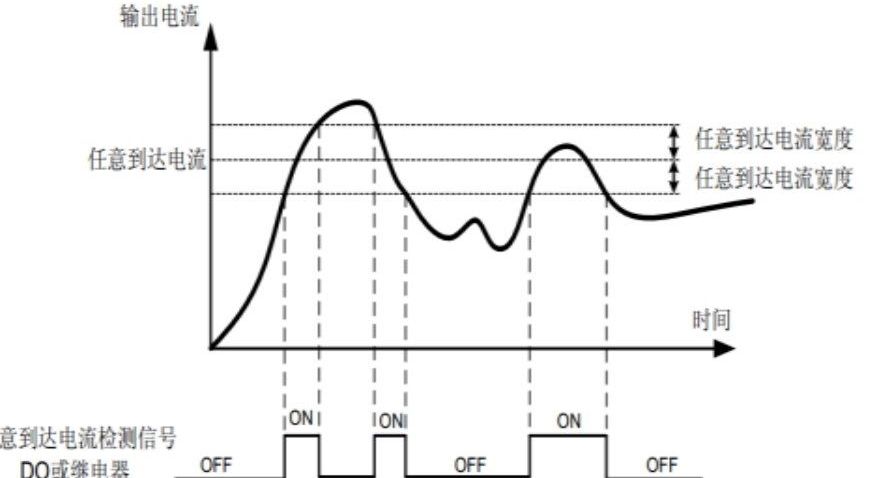 JAC300系列变频器用户手册JAC300系列变频器用户手册JAC300系列变频器用户手册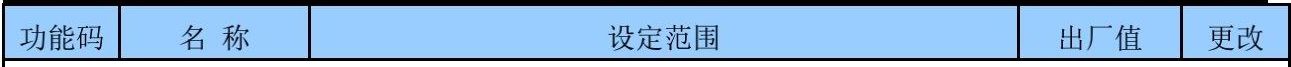 对不同的负载电机进行有效保护，需要根据电机过载能力对该参数进行设置。电机过载保护为反时限曲线，电机过载保护曲线如下图所示：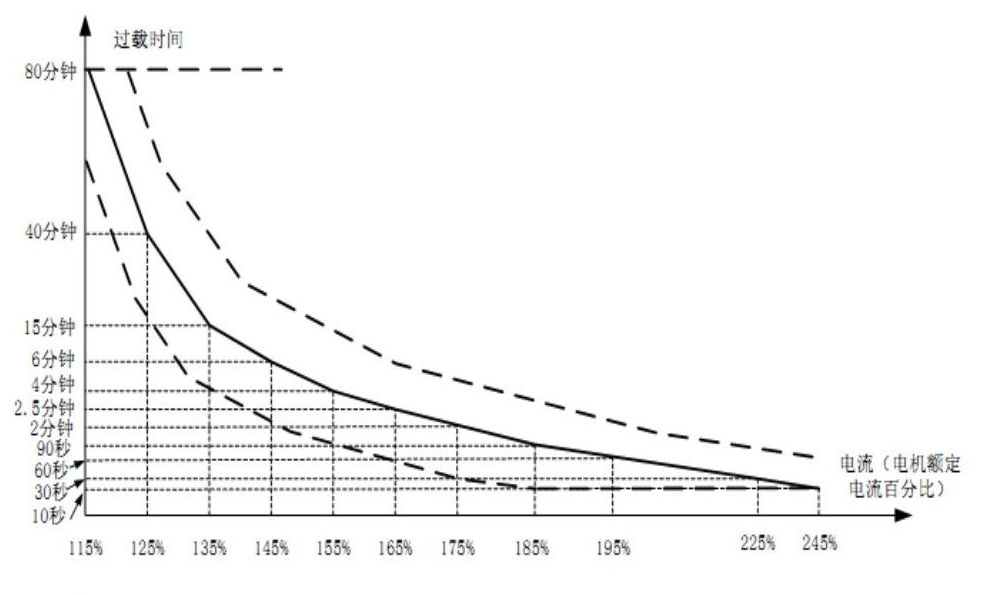 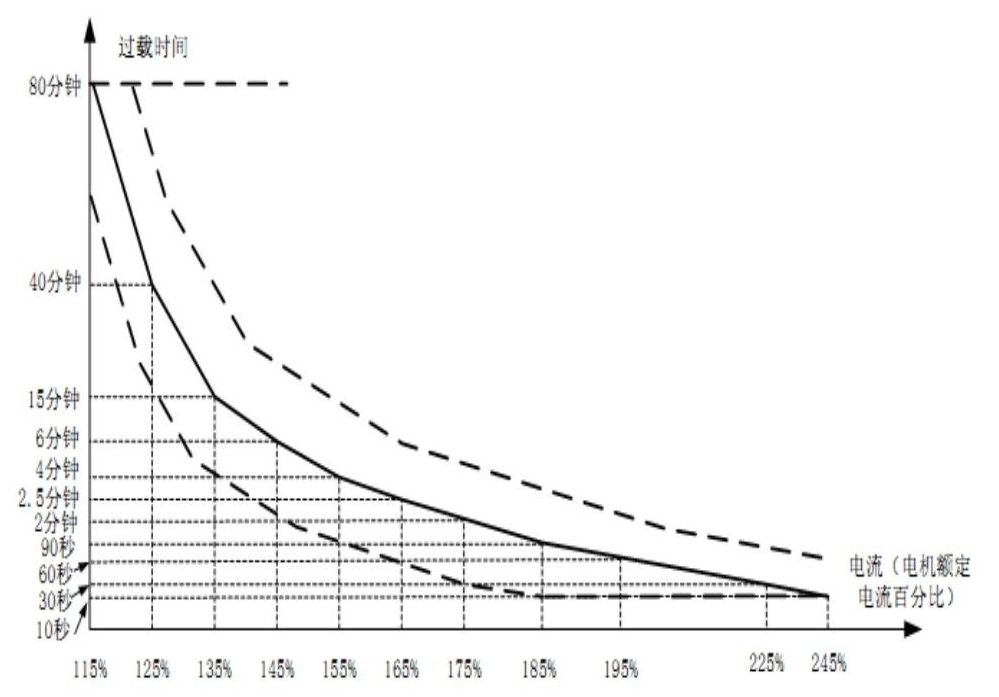 1）在电机运行电流到达175％倍电机额定电流条件下，持续运行2分钟后报电机过载（Err11）；在电机运行电流到达115％倍电机额定电流的条件下，持续运行80分钟后报电机过载（Err11）。例如：电机额定电流100A如果PB-01 设定成1.00，那么当电机运行电流达到100A的125％（125A）时，持续40分钟后，变频器报电机过载故障；如果PB-01 设定成1.20，那么当电机运行电流达到100A的125％（125A）时，持续40＊1.2＝48分钟后，变频器报电机过载故障；最长80分钟过载，最短时间10秒过载．2）电机过载保护调整举例：需要电机在150％电机电流的情况下运行2分钟报过载，通过电机过载曲JAC300系列变频器用户手册JAC300系列变频器用户手册JAC300系列变频器用户手册JAC300系列变频器用户手册JAC300系列变频器用户手册JAC300系列变频器用户手册JAC300系列变频器用户手册JAC300系列变频器用户手册JAC300系列变频器用户手册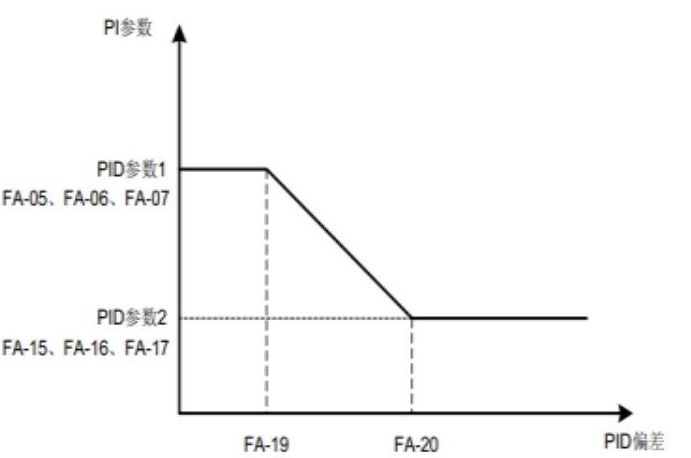 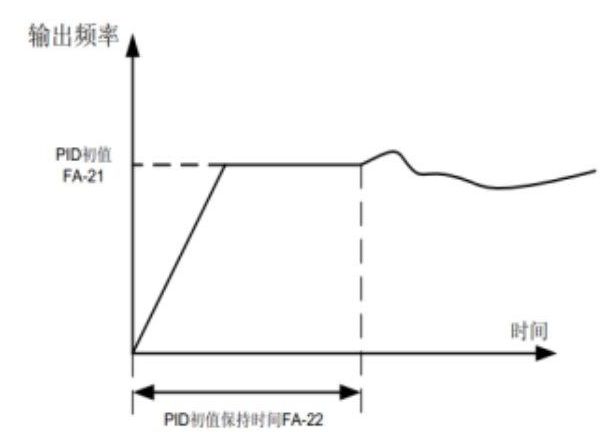 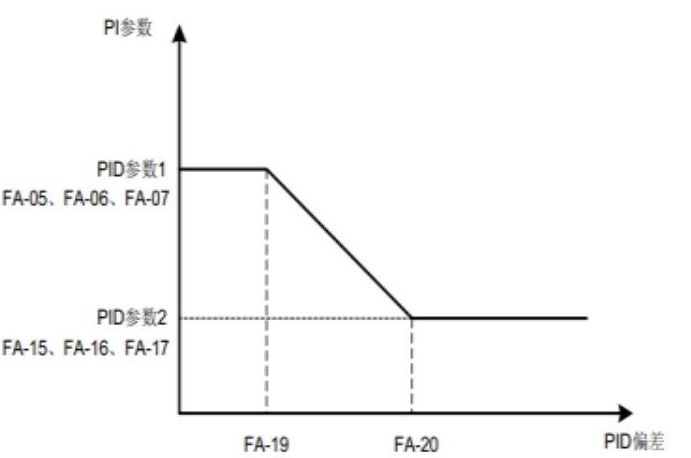 JAC300系列变频器用户手册JAC300系列变频器用户手册JAC300系列变频器用户手册JAC300系列变频器用户手册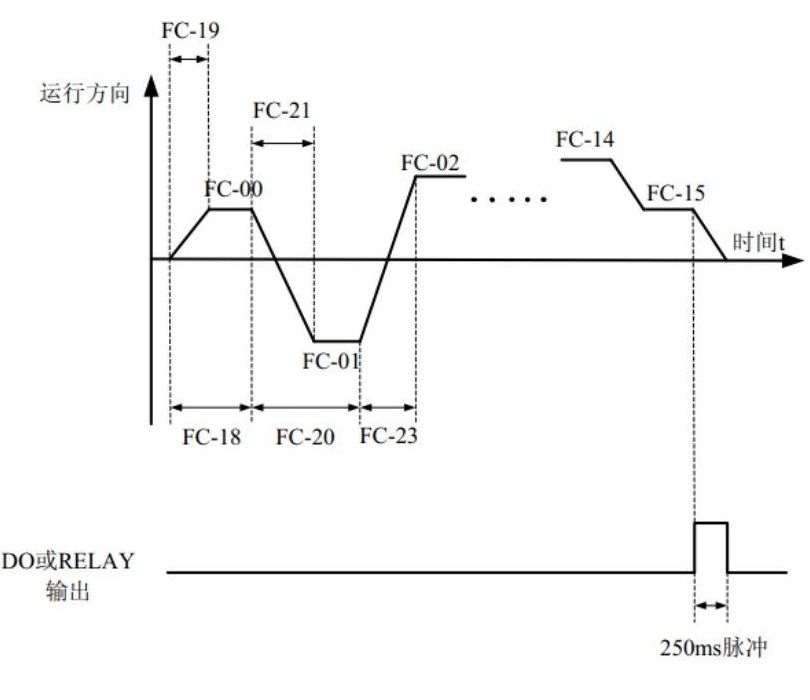 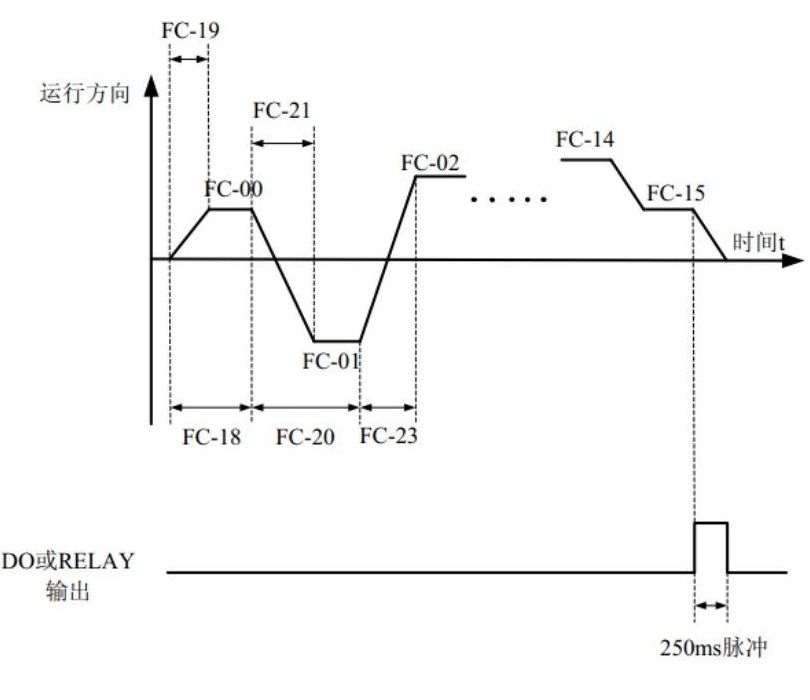 JAC300系列变频器用户手册JAC300系列变频器用户手册JAC300系列变频器用户手册JAC300系列变频器用户手册JAC300系列变频器用户手册JAC300系列变频器用户手册JAC300系列变频器用户手册U0组 监视参数组JAC300系列变频器用户手册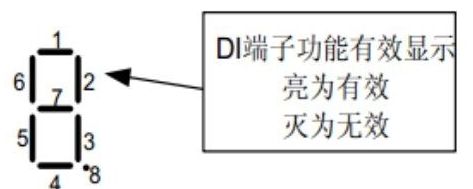 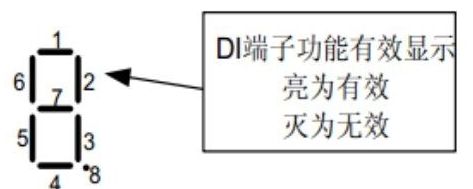 JAC300系列变频器用户手册JAC300系列变频器用户手册UO 参数组用于监视变频器运行状态信息，客户可以通过面板查看，以方便现场调试，也可以通过通讯读取参数组数值，以用于上位机监控，通讯地址为0x7000～0x7044。其中，U0-00～U0-31 是P7-03和P7-04 中定义的运行及停机监视参数。第6章 选型与尺寸6.1 变频器电气规格表6-1 JAC300变频器型号与技术数据JAC300系列变频器用户手册6.2 变频器外型与尺寸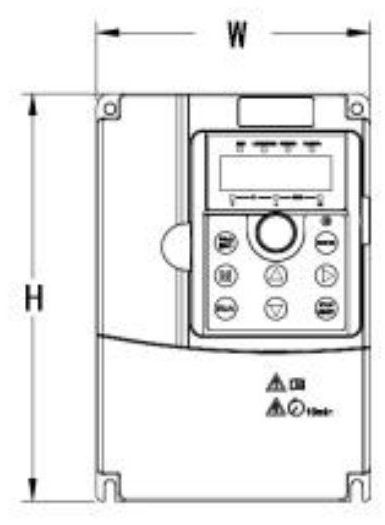 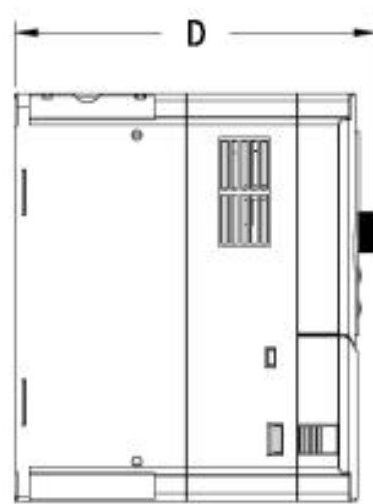 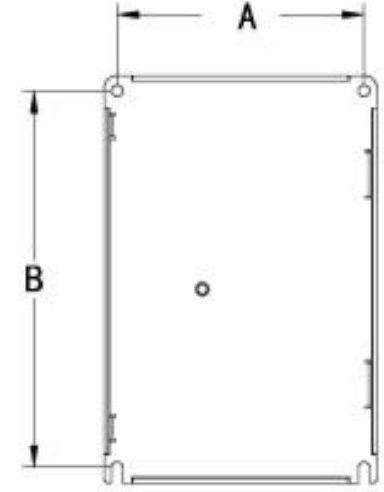 图6-1 JAC300 系列 塑胶结构外型尺寸及安装尺寸示意图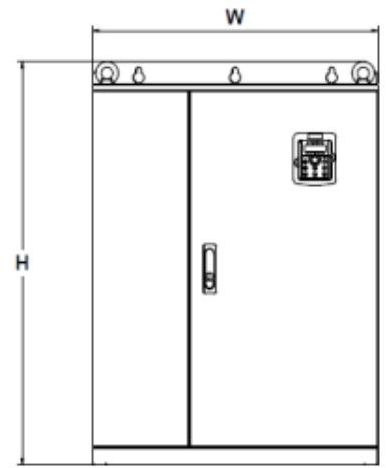 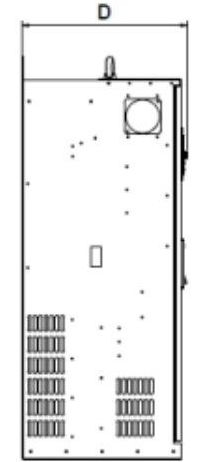 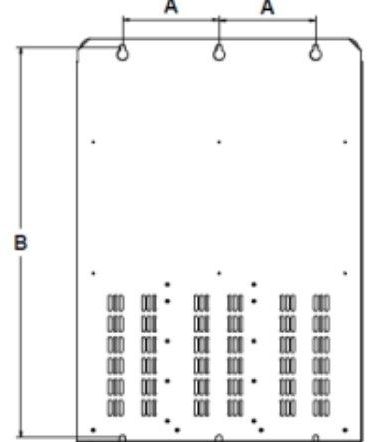 图6-2 JAC300 系列 钣金结构外型尺寸及安装尺寸示意图表6-2 JAC300外型及安装孔位尺寸JAC300系列变频器用户手册6.3 键盘的外型尺寸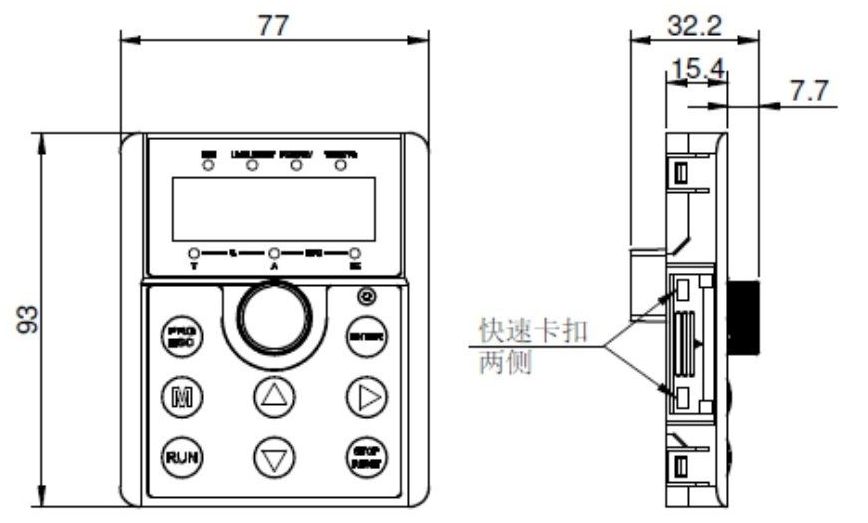 图6-3键盘的外型尺寸6.4 键盘支架开口尺寸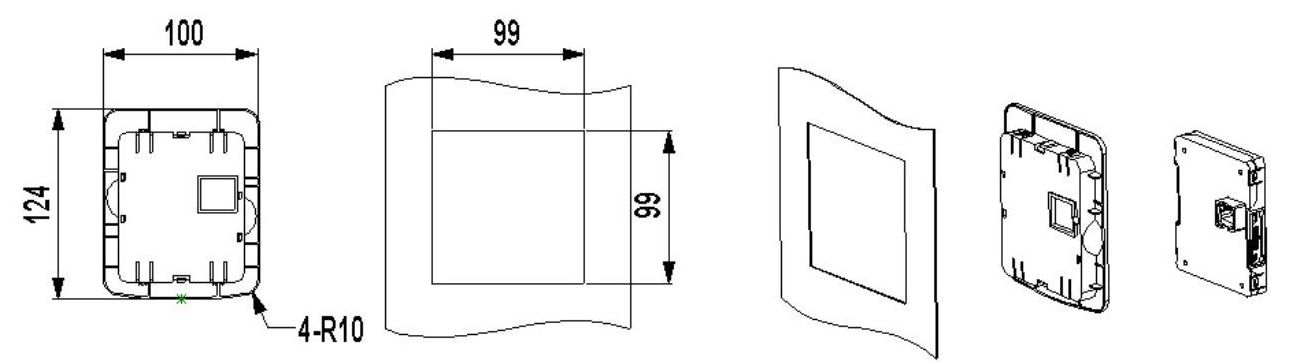 键盘转接支架客户安装尺寸图6-4键盘支架开口尺寸6.5 制动单元与制动电阻的选型表6-3 JAC300 变频器制动组件选型表JAC300系列变频器用户手册注：x2表示两个制动单元带各自的制动电阻并联使用，x3意义同x2。第7章 维护保养与故障诊断7.1 变频器的日常保养与维护7.1.1 日常保养由于环境的温度、湿度、粉尘及振动的影响，会导致变频器内部的器件老化，导致变频器潜在的故障发生或降低了变频器的使用寿命。因此，有必要对变频器实施日常和定期的保养及维护。日常检查项目：1)	电机运行中声音是否发生异常变化2)	电机运行中是否产生了振动3)	变频器安装环境是否发生变化4)	变频器散热风扇是否正常工作5)	变频器是否过热6)	日常清洁：7)	应始终保持变频器处于清洁状态。8)	有效清除变频器上表面积尘，防止积尘进入变频器内部。特别是金属粉尘。9)	有效清除变频器散热风扇的油污。7.1.2 日常保养请定期对运行中难以检查的地方检查。定期检查项目：1）检查风道，并定期清洁2)	检查螺丝是否有松动3)	检查变频器受到腐蚀4)	检查接线端子是否有拉弧痕迹5）主回路绝缘测试提醒：在用兆欧表（请用直流500V兆欧表）测量绝缘电阻时，要将主回路线与变频器脱开。不要用绝缘电阻表测试控制回路绝缘。不必进行高压测试（出厂时已完成）。7.1.3 变频器易损件更换变频器易损件主要有冷却风扇和滤波用电解电容器，其寿命与使用的环境及保养状况密切相关。一般寿命时间为：注：标准更换时间为在下列条件下使用时的时间，用户可以根据运行时间确定更换年限。·环境温度：年平均温度为30° C左右·负载率：80％以下·运行率：20小时以下／日1）冷却风扇可能损坏原因：轴承磨损、叶片老化。判别标准：风扇叶片等是否有裂缝，开机时声音是否有异常振动声。2）滤波电解电容可能损坏原因：输入电源品质差、环境温度较高，频繁的负载跳变、电解质老化。判别标准：有无液体漏出、安全阀是否已凸出，静电电容的测定，绝缘电阻的测定。7.1.4 变频器易损件更换用户购买变频器后，暂时存贮和长期存贮必须注意以下几点：1）存储时尽量按原包装装入本公司的包装箱内。2）长时间存放会导致电解电容的劣化，必须保证在2年之内通一次电，通电时间至少5小时，输入电压必须用调压器缓缓升高至额定值。7.2 变频器的保修说明1）免费保修仅指变频器本身。2）在正常使用情况下，发生故障或损坏，我公司负责18个月保修（从出厂之日起，以机身上条形码为准，有合同协议的按照协议执行），18个月以上，将收取合理的维修费用；3）在18个月内，如发生以下情况，应收取一定的维修费用：4）用户不按使用手册中的规定，带来的机器损害；5）由于火灾、水灾、电压异常等造成的损害；6）将变频器用于非正常功能时造成的损害；7）有关服务费用按照厂家统一标准计算，如有契约，以契约优先的原则处理。7.2 故障报警及对策JAC300 变频器系统运行过程中发生故障，变频器立即会保护电机停止输出，同时变频器故障继电器接点动作。变频器面板会显示故障代码，故障代码对应的故障类型和常见解决方法详见下表。表格中列举仅作参考，请勿擅自修理、改造，若无法排除故障，请向我司或产品代理商寻求技术支持。表7-1 故障信息一览表JAC300系列变频器用户手册JAC300系列变频器用户手册JAC300系列变频器用户手册JAC300系列变频器用户手册7.3 故障报警及对策变频器使用过程中可能会遇到下列故障情况，请参考下述方法进行简单故障分析：表7-2 常见故障及其处理方法JAC300系列变频器用户手册JAC300系列变频器用户手册附录C：Modbus 通讯协议JAC300系列变频器提供RS485通信接口，并支持Modbus-RTU 从站通讯协议。用户可通过计算机或 PLC 实现集中控制，通过该通讯协议设定变频器运行命令，修改或读取功能码参数，读取变频器的工作状态及故障信息等。C．1 协议内容该串行通信协议定义了串行通信中传输的信息内容及使用格式。其中包括：主机轮询（或广播）格式；主机的编码方法，内容包括：要求动作的功能码，传输数据和错误校验等。从机的响应也是采用相同的结构，内容包括：动作确认，返回数据和错误校验等。如果从机在接收信息时发生错误，或不能完成主机要求的动作，它将组织一个故障信息作为响应反馈给主机。C．1.1 应用方式变频器接入具备RS485总线的“单主多从”PC／PLC 控制网络，作为通讯从机。C．1.2 总线结构（1）硬件接口主板接口标号485＋，485-。（2）拓扑结构单主机多从机系统。网络中每一个通讯设备都有一个唯一的从站地址，其中有一个设备作为通讯主机（常为平PC上位机、PLC、HMI等），主动发起通讯，对从机进行参数读或写操作，其他设备在为通讯从机，响应主机对本机的询问或通讯操作。在同一时刻只能有一个设备发送数据，而其他设备处于接收状态。从机地址的设定范围为1～247,0为广播通信地址。网络中的从机地址必须是唯一的。（3）通讯传输方式异步串行，半双工传输方式。数据在串行异步通信过程中，是以报文的形式，一次发送一帧数据，MODBUS-RTU 协议中约定，当通讯数据线上无数据的空闲时间大于3.5Byte的传输时间，表示新的一个通讯帧的起始。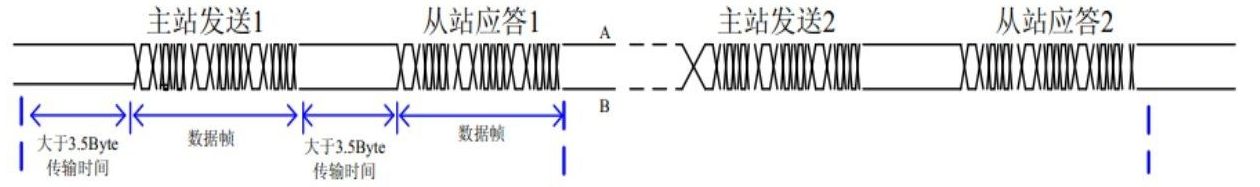 JAC300系列变频器内置的通信协议是Modbus-RTU 从机通信协议，可响应主机的“查询／命令”，或根据主机的“查询／命令”做出相应的动作，并通讯数据应答。主机可以是指个人计算机（PC），工业控制设备或可编程逻辑控制器（PLC）等，主机既能对某个JAC300系列变频器用户手册从机单独进行通信，也能对所有下位从机发布广播信息。对于主机的单独访问“查询／命令”，被访问从机要返回一个应答帧；对于主机发出的广播信息，从机无需反馈响应给主机。C．2 通讯资料结构JAC300系列变频器的Modbus协议通讯数据格式如下，变频器只支持Word型参数的读或写，对应的通讯读操作命令为0x03；写操作命令为0x06，不支持字节或位的读写操作：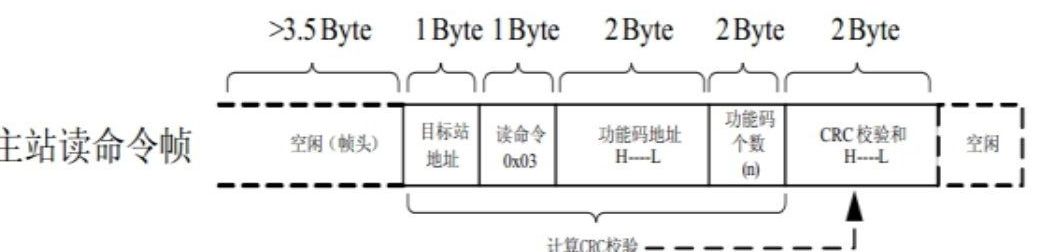 理论上，上位机可以一次读取连续的几个功能码（即其中n最大可达12个），但要注意不能跨过本功能码组的最后一个功能码，否则会答复出错。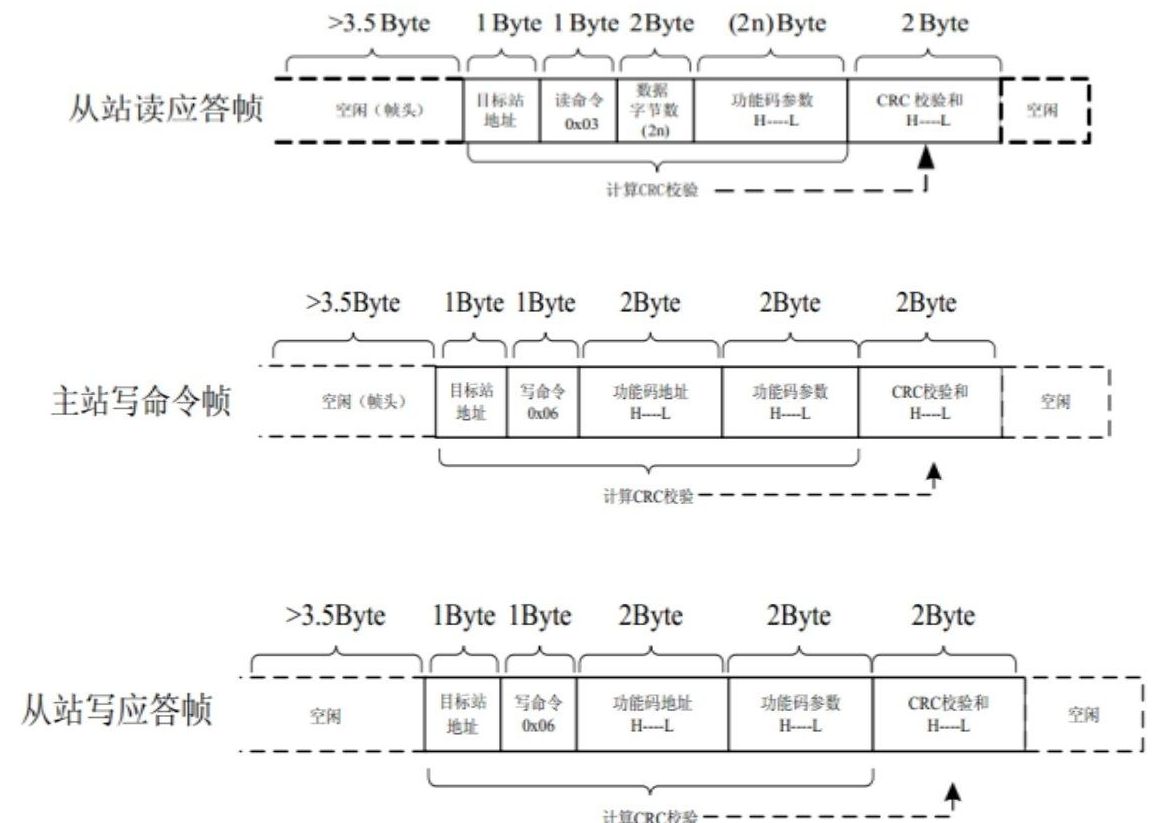 若从机检测到通讯帧错误，或其他原因导致的读写不成功，会答复错误帧。JAC300系列变频器用户手册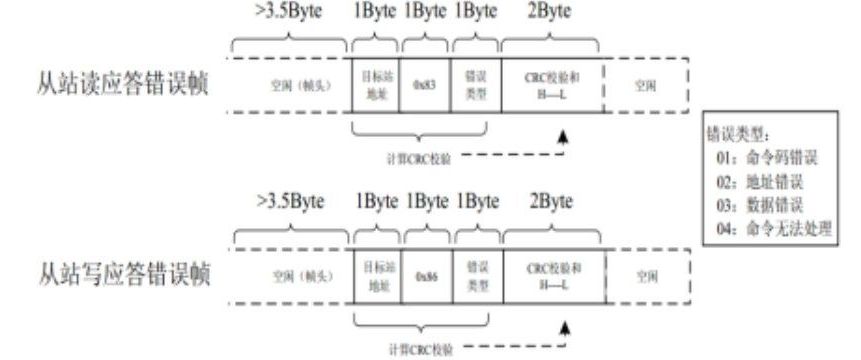 数据帧字段说明：CRC校验方式：CRC（Cyclical Redundancy Check）使用 RTU帧格式，消息包括了基于CRC方法的错误检测域。CRC域检测了整个消息的内容。CRC域是两个字节，包含16位的二进制值。它由传输设备计算后加入到消息中。接收设备重新计算收到消息的CRC，并与接收到的CRC域中的值比较，如果两个CRC值不相等，则说明传输有错误。CRC是先存入OxPPPF，然后调用一个过程将消息中连续的8位字节与当前寄存器中的值进行处理。仅每个字符中的8Bit数据对CRC有效，起始位和停止位以及奇偶校验位均无效。CRC产生过程中，每个8位字符都单独和寄存器内容相异或（XOR），结果向最低有效位方向移动，最高有效位以0填充。LSB被提取出来检测，如果LSB为1，寄存器单独和预置的值相异或，如果LSB为0，则不进行。整个过程要重复8次。在最后一位（第8位）完成后，下一个8位字节又单独和寄存器的当前值相异或。最终寄存器中的值，是消息中所有的字节都执行之后的CRC值。JAC300系列变频器用户手册CRC添加到消息中时，低字节先加入，然后高字节。CRC 简单函数如下：unsigned int crc_chk_value (unsigned char *data_value,unsigned char length)}unsigned int crc_value=0xPPPF;inti;while(length--){crc_value^=*data_value++;for(i=0;i<8;i++)}if(crc_value&0x0001)}crc_value=(crc_value>>1)^0xa001;}else{crc_value=crc_value>>1;}}}return(crc_value);{通信参数的地址定义读写功能码参数（有些功能码是不能更改的，只供厂家使用或监视使用）：C．3 功能码参数地址标示规则以功能码组号和标号为参数地址表示规则：高位字节：P0～PF（F 组）、A0～AF（A组）、70～7F（U组）低位字节：00～PF例如：若要范围功能码P3-12，则功能码的访问地址表示为0xP30C；注意：PF组：既不可读取参数，也不可更改参数；U组：只可读取，不可更改参数。有些参数在变频器处于运行状态时，不可更改；有些参数不论变频器处于何种状态，均不可更改；更改功能码参数，还要注意参数的范围，单位，及相关说明。JAC300系列变频器用户手册注意，由于EEPROM频繁被存储，会减少EEPROM的使用寿命，所以，有些功能码在通讯的模式下，无须存储，只要更改RAM中的值就可以了。如果为F组参数，要实现该功能，只要把该功能码地址的高位F变成0就可以实现。如果为A组参数，要实现该功能，只要把该功能码地址的高位A变成4就可以实现。相应功能码地址表示如下：高位字节：00～0F（F 组）、40～4F（A组）低位字节：00～PF如：功能码P3-12 不存储到EEPROM中，地址表示为030C；功能码A0-05 不存储到EEPROM中，地址表示为4005；该地址表示只能做写RAM，不能做读的动作，读时，为无效地址。对于所有参数，也可以使用命令码07H 来实现该功能。停机／运行参数部分：JAC300系列变频器用户手册注意：通信设定值是相对值的百分数，10000对应100.00％，-10000 对应-100.00％。对频率量纲的数据，该百分比是相对最大频率（P0-10）的百分数；对转矩量纲的数据，该百分比是P2-10、A2-48、A3-48、A4-48（转矩上限数字设定，分别对应第一、二电机）。控制命令输入到变频器：（只写）读取变频器状态：	（只读）参数锁定密码校验：（如果返回为8888H，即表示密码校验通过）数字输出端子控制：（只写）模拟输出AO1控制：（只写）JAC300系列变频器用户手册模拟输出AO2控制：（只写）变频器故障描述：C．4 PD 组通讯参数说明JAC300系列变频器用户手册此参数用来设定上位机与变频器之间的数据传输速率。注意，上位机与变频器设定的波特率必须一致，否则，通讯无法进行。波特率越大，通讯速度越快。上位机与变频器设定的数据格式必须一致，否则，通讯无法进行。当本机地址设定为0时，即为广播地址，实现上位机广播功能。本机地址具有唯一性（除广播地址外），这是实现上位机与变频器点对点通讯的基础。应答延时：是指变频器数据接受结束到向上位机发送数据的中间间隔时间。如果应答延时小于系统处理时间，则应答延时以系统处理时间为准，如应答延时长于系统处理时间，则系统处理完数据后，要延迟等待，直到应答延迟时间到，才往上位机发送数据。当该功能码设置为0.0s时，通讯超时时间参数无效。当该功能码设置成有效值时，如果一次通讯与下一次通讯的间隔时间超出通讯超时时间，系统将报通讯故障错误（Err16）。通常情况下，都将其设置成无效。如果在连续通讯的系统中，设置次参数，可以监视通讯状况。PD-05＝1：选择标准的Modbus 协议。PD-05＝0：读命令时，从机返回字节数比标准的Modbus 协议多一个字节，具体参见本协议“5通讯资料结构”部分。用来确定通讯读取输出电流时，电流值的输出单位。保修协议1）本产品保修期为十八个月（以机身条型码信息为准），保修期内按照使用说明书正常使用情况下，产品发生故障或损坏，我公司负责免费维修。2）保修期内，因以下原因导致损坏，将收取一定的维修费用：A、因使用上的错误及自行擅自修理、改造而导致的机器损坏；B、由于火灾、水灾、电压异常、其它天灾及二次灾害等造成的机器损坏；C、购买后由于人为摔落及运输导致的硬件损坏；D、不按我司提供的用户手册操作导致的机器损坏；E、因机器以外的障碍（如外部设备因素）而导致的故障及损坏；3）产品发生故障或损坏时，请您正确、详细的填写《产品保修卡》中的各项内容。4）维修费用的收取，一律按照我公司最新调整的《维修价目表》为准。5）本保修卡在一般情况下不予补发，诚请您务必保留此卡，并在保修时出示给维修人员。6）在服务过程中如有问题，请及时与我司代理商或我公司联系。7）本协议解释权归浙江佳乐科仪股份有限公司。浙江佳乐科仪股份有限公司客户服务中心地址：浙江省嘉兴市全国统一服务电话：400-680-9991邮编：314300网址：www.jarol.com.cn产品保修卡注意事项为说明产品的细节部分，本手册中的图例有时为卸下外罩或安全遮盖物的状态。使用本产品时，请务必按规定装好外壳或遮盖物，并按照手册的内容进行操作。本手册中的图例仅为了说明，可能会与您订购的产品有所不同。本公司致力于产品的不断改善，产品功能会不断升级，所提供的资料如有变更，恕不另行通知。如果您使用中有问题，请与本公司各区域代理商联系，或直接与本公司客户服务中心联系。客服电话：400-680-9991使用阶段安全等级事项安装前!危险开箱时发现控制系统进水、部件缺少或有部件损坏时，请不要安装！装箱单与实物名称不符时，请不要安装！安装前!注意搬运时应该轻抬轻放，否则有损害设备的危险！有损伤的驱动器或缺件的变频器请不要使用。有受伤的危险！不要用手触及控制系统的元器件，否则有静电损坏的危险！安装时!危险请安装在金属等阻燃的物体上；远离可燃物。否则可能引起火警！不可随意拧动设备元件的固定螺栓，特别是带有红色标记的螺栓！安装时!注意不能让导线头或螺钉掉入变频器中。否则引起变频器的损坏！请将变频器安装在震动少，避免阳光直射的地方。两个以上变频器置于同一个柜子中时，请注意安装位置，保证散热效果。使用阶段安全等级事项配线时!危险必须由专业电气工程人员施工，否则会出现意想不到的危险！变频器和电源之间必须有断路器隔开，否则可能发生火警！接线前请确认电源处于零能量状态，否则有触电的危险！请按标准对变频器进行正确规范接地，否则有触电危险！配线时!注意绝不能将输入电源连接到变频器的输出端子（U、V、W）上。注意接线端子的标记，不要接错线！否则引起驱动器损坏！绝不能将制动电阻直接接于直流母线（＋）、（-）端子之间。否则引起火警！所用导线线径请参考手册的建议。否则可能发生事故！编码器必须使用屏蔽线，且屏蔽层必须保证单端可靠接地！上电前!危险请确认输入电源的电压等级是否和变频器的额定电压等级一致；电源输入端子（R、S、T）和输出端子（U、V、W）上的接线位置是否正确；并注意检查与变频器相连接的外围电路中是否有短路现象，所连线路是否紧固，否则引起变频器损坏！变频器的任何部分无须进行耐压试验，出厂时产品已作过此项测试。否则可能引起事故！上电前!注意变频器必须盖好盖板后才能上电。否则可能引起触电！所有外围配件的接线必须遵守本手册的指导，按照本手册所提供电路连接方法正确接线。否则引起事故！上电后!危险上电后不要打开盖板。否则有触电的危险！不要触摸变频器的任何输入输出端子。否则有触电危险！上电后!注意若需要进行参数辨识，请注意电机旋转中伤人的危险。否则可能引起事故！请勿随意更改变频器厂家参数。否则可能造成设备的损害！使用阶段安全等级事项运行中!危险非专业技术人员请勿在运行中检测信号。否则可能引起人身伤害或设备损坏！请勿触摸散热风扇及放电电阻以试探温度。否则可能引起灼伤！运行中!注意变频器运行中，应避免有东西掉入设备中。否则引起设备损坏！不要采用接触器通断的方法来控制变频器的启停。否则引起设备损坏！保养时!危险没有经过专业培训的人员请勿对变频器实施维修及保养。否则造成人身伤害或设备损坏！请勿带电对设备进行维修及保养。否则有触电危险！确认将变频器的输入电源断电10分钟后，才能对驱动器实施保养及维修。否则电容上的残余电荷对人会造成伤害！在变频器上开展维护保养工作之前，请确保变频器与所有电源安全断开连接。所有可插拔插件必须在断电情况下插拔！更换变频器后必须进行参数的设置和检查。保养时!注意旋转的电机会向变频器馈送电源，这样即使在电机停止并切断电源时也会造成变频器带电。在变频器上开展维护保养工作之前，请确保电机与变频器安全断开连接。序号名称说明1上盖保护内部元器件2键盘参见“键盘操作”3下盖保护内部元器件4冷却风扇变频器散热风扇5风扇罩风扇网罩6铭牌产品铭牌信息7键盘接口连接键盘8控制端子控制回路接线端子9主回路端子主回路接线端子项目项目规格基本功能最高频率矢量控制：0～500Hz；V／F 控制：0～500Hz基本功能载波频率0.8kHz～12kHz 可根据负载特性，自动调整载波频率。基本功能输入频率分辨率数字设定：0.01Hz 模拟设定：最高频率x0.025％基本功能控制方式开环矢量控制（SVC）V／F 控制基本功能启动转矩G型机：0.5Hz／150％（SVC）P型机：0.5Hz／100％基本功能调速范围1:100	(SVC)基本功能稳速精度±0.5%(SVC)基本功能过载能力G 型机：150％ 额定电流60s；P型机：120％ 额定电流60s；基本功能转矩提升自动转矩提升；手动转矩提升0.1％～30.0％基本功能V／F 曲线三种方式：直线型；多点型；N次方型V／F曲线（1.2次方、1.4 次方、1.6次方、1.8次方、2次方）项目项目规格V／F 分离2 种方式：全分离、半分离加减速曲线直线或S 曲线加减速方式。四种加减速时间，加减速时间范围0.0～6500.0s直流制动内置制动单元直流制动频率：0.00Hz～最大频率制动时间：0.0s～36.0s 制动动作电流值：0.0％～100.0％点动控制点动频率范围：0.00Hz～50.00Hz。点动加减速时间0.0s～6500.0s。运行命令源操作面板给定、控制端子给定、串行通讯口给定。可通过多种方式切换运行频率源多种频率源：数字给定、模拟电压给定、模拟电流给定、串行口给定。可通过多种方式切换。运行辅助频率源10种辅助频率源。可灵活实现辅助频率微调、频率合成运行输入端子标准：7个数字输入端子（可定制高速脉冲输入，支持100K）2个模拟量输入端子，1个仅支持0～10V 电压输入，1个支持0～10V 电压输入或4～20mA 电流输入运行输出端子标准：1个数字输出端子1 个继电器输出端子2个模拟输出端子，支持0～20mA 电流输出或0～10V电压输出扩展能力：1个继电器输出端子显示与键盘操作LED 显示显示参数显示与键盘操作按键锁定和功能选择实现按键的部分或全部锁定，定义部分按键的作用范围，以防止误操作显示与键盘操作保护功能上电电机短路检测、输入输出缺相保护、过流保护、过压保护、欠压保护、过热保护、过载保护等-W+ RPB+RSTUVWPB+RSTUVMRST+PB-UVW端子标记名	称说	明R、S、T/L1、L2三相电源输入端子交流输入三相电源连接点，单相变频器接R，S，T任意两线+、PB制动电阻连接端子制动电阻连接点U、V、W变频器输出端子连接三相电动机接地端子接地端子485+485+485-485-GNDGNDDI1DI1DI2DI2DI3DI3DI4DI4DI5DI5DI6DI6DI7DI7+10V+10VAI1AI1AI2AI2GNDGNDA01A01AO2AO2DODOCOMCOMOPOP+24+24RO1ARO1BRO1C类别端子符号端子名称功能说明类别端子符号端子名称功能说明电源+10V-GND外接＋10V电源向外提供＋10V电源，最大输出电流：10mA一般用作外接电位器工作电源，电位器阻值范围：1kΩ～5kΩ电源+24V-COM外接＋24V电源向外提供＋24V 电源，一般用作数字输入输出端子工作电源和外接传感器电源最大输出电流：200mA电源OP外部电源输入端子出厂默认与＋24V 连接当利用外部信号驱动DI1～D17 时，OP需与外部电源连接，且与＋24V 电源端子断开模拟输入AI1-GND模拟量输入端子11、输入电压范围：DC 0V～10V2、输入阻抗：22kΩ模拟输入AI2-GND模拟量输入端子21、输入范围：DCOV～10V／4mA～20mA，由控制板上的J8跳线选择决定。2、输入阻抗：电压输入时22kΩ，电流输入时500Ω。数字输入DI1-OP数字输入11、光藕隔离，兼容双极性输入2、输入阻抗：2.4k Ω3、电平输入时电压范围：9V～30V数字输入DI2-OP数字输入21、光藕隔离，兼容双极性输入2、输入阻抗：2.4k Ω3、电平输入时电压范围：9V～30V数字输入DI3-OP数字输入31、光藕隔离，兼容双极性输入2、输入阻抗：2.4k Ω3、电平输入时电压范围：9V～30V数字输入DI4-OP数字输入41、光藕隔离，兼容双极性输入2、输入阻抗：2.4k Ω3、电平输入时电压范围：9V～30V数字输入DI6-OP数字输入61、光藕隔离，兼容双极性输入2、输入阻抗：2.4k Ω3、电平输入时电压范围：9V～30V数字输入DI7-OP数字输入71、光藕隔离，兼容双极性输入2、输入阻抗：2.4k Ω3、电平输入时电压范围：9V～30V数字输入DI5-OP数字输入5除有DI1～D17的特点外，还可作为高速脉冲输入通道，（高速脉冲输入选配）。最高输入频率：100kHz模拟输出AO1-GND模拟输出1由控制板上的J5跳线选择决定电压或电流输出。输出电压范围：OV～10V输出电流范围：0mA～20mA类别端子符号端子名称功能说明模拟输出AO2-GND模拟输出1模拟输出2由控制板上的J3跳线选择决定电压或电流输出。输出电压范围：0V～10V输出电流范围：0mA～20mA数字输出DO-COM数字输出1光藕隔离，开路集电极输出输出电压范围：0V～24V输出电流范围：0mA～50mA继电器输出RO1A-RO1B常闭端子触点驱动能力：25V ac,3A,COSØ=0.4。30Vdc,1A继电器输出RO1A-RO1C常开端子触点驱动能力：25V ac,3A,COSØ=0.4。30Vdc,1A继电器输出RO2A-RO2B常闭端子触点驱动能力：25V ac,3A,COSØ=0.4。30Vdc,1A注：RO2 为选配件。继电器输出RO2A-RO2C常开端子触点驱动能力：25V ac,3A,COSØ=0.4。30Vdc,1A注：RO2 为选配件。通讯接口485+,485-ModbusModbus通讯接口，非隔离输出O LOC：熄灭面板起停控制方式LOC：常亮端子起停控制方式LOC：闪烁通讯起停控制方式按键名称功能PRG编程键一级菜单进入或退出ENTER确认键逐级进入菜单画面、设定参数确认递增键数据或功能码的递增递减键数据或功能码的递减移位键在停机显示界面和运行显示界面下，可循环选择显示参数；在修改参数时，可以选择参数的修改位。RUN运行键在键盘操作方式下，用于运行操作STOPRST停止／复位运行状态时，按此键可用于停止运行操作；故障报警状态时，可用来复位操作，该键的特性受功能码P7-02制约。多功能选择键根据P7-01 作功能切换选择，可定义为命令源、或方向功能码名称名称设定范围出厂值更改PO 基本功能组PO 基本功能组PO 基本功能组PO 基本功能组PO 基本功能组PO 基本功能组P0-01第1电机控制方式0：无速度传感器矢量控制（SVC）适用于通常的高性能控制场合，一台变频器只能驱动一台电机。2：V／F 控制适用于对负载要求不高，或一台变频器拖动多台电机的场合，如风机、泵类负载。0：无速度传感器矢量控制（SVC）适用于通常的高性能控制场合，一台变频器只能驱动一台电机。2：V／F 控制适用于对负载要求不高，或一台变频器拖动多台电机的场合，如风机、泵类负载。2P0-02命令源选择选择变频器控制指令的通道。变频器控制命令包括：启动、停机、正转、反转、点动、故障复位等。0：操作面板命令通道（＂LOCAL／REMOT”灯灭），由操作面板上的 RUN、STOP／RES按键进行运行命令控制。1：端子命令通道（＂LOCAL／REMOT”灯亮），由多功能输入端子FWD、REV、JOGF、JOGR等，进行运行命令控制。2：通讯命令通道（＂LOCAL／REMOT”灯闪烁），运行命令由上位机通过通讯方式给出。选择变频器控制指令的通道。变频器控制命令包括：启动、停机、正转、反转、点动、故障复位等。0：操作面板命令通道（＂LOCAL／REMOT”灯灭），由操作面板上的 RUN、STOP／RES按键进行运行命令控制。1：端子命令通道（＂LOCAL／REMOT”灯亮），由多功能输入端子FWD、REV、JOGF、JOGR等，进行运行命令控制。2：通讯命令通道（＂LOCAL／REMOT”灯闪烁），运行命令由上位机通过通讯方式给出。0P0-03主频率源X选择0：数字设定（预置频率 P0-08，UP／DOWN可修改，掉电不记忆），变频器掉电后并再次上电时，设定频率值恢复为P0-08“数字设定预置频率”值。1：数字设定（预置频率 P0-08，UP／DOWN可修改，掉电记忆），变频器掉电后并再次上电时，设定频0：数字设定（预置频率 P0-08，UP／DOWN可修改，掉电不记忆），变频器掉电后并再次上电时，设定频率值恢复为P0-08“数字设定预置频率”值。1：数字设定（预置频率 P0-08，UP／DOWN可修改，掉电记忆），变频器掉电后并再次上电时，设定频4功能码名称设定范围出厂值更改率为上次掉电时刻的设定频率，通过键盘、键或者端子UP、DOWN的修正量被记忆。注：数字设定频率停机后需记忆频率，设置P0-23＝12:AI13:A124：A13（键盘电位器）控制板提供2个模拟量输入端子（AI1，A12），AI1为0V～10V 电压型输入，A12可为0V～10V 电压输入，也可为4mA～20mA 电流输入，由控制板上AI2跳线选择。AI1、A12的输入电压值，与目标频率的对应关系曲线，用户可以自由选择。JAC300 提供5组对应关系曲线，其中3组曲线为直线关系（2点对应关系），2组曲线为4点对应关系的任意曲线，用户可以通过P4-13～P4-27 功能码及A6组功能码进行设置。功能码P4-33用于设置AI1～A12 二路模拟量输入，分别选择5 组曲线中的哪一组。AI 作为频率给定时，电压／电流输入对应设定的100.0％，是指相对最大频率P0-10的百分比。5：PULSE脉冲设定（DI5）频率给定通过端子DI5 高速脉冲来给定。脉冲给定信号规格：电压范围9V～30V、频率范围0kHz～100kHz。脉冲给定只能从多功能输入端子 DI5输入。DI5 端子输入脉冲频率与对应设定的关系，通过P4-28～P4-31 进行设置，该对应关系为2点的直线对应关系，脉冲输入所对应设定的100.0％，是指相对最大频率P0-10的百分比。6：多段指令选择多段指令运行方式时，需要通过数字量输入 DI端子的不同状态组合，对应不同的设定频率值。JAC300 可以设置4个多段指令端子（端子功能12～15），4个端子的16种状态，可以通过PC组功能码对应任意16个“多段指令”，“多段指令”是相对最大频率P0-10的百分比。数字量输入DI端子作为多段指令端子功能时，需要在P4组进行相应设置，具体内容请参考P4组相关功能参数。7：简易PLC频率源为简易PLC时，变频器的运行频率源可在功能码名称设定范围出厂值更改1～16个任意频率指令之间切换运行，1～16个频率指令的保持时间、各自的加减速时间也可以用户设置，具体内容参考PC组相关说明。8:PID选择过程PID 控制的输出作为运行频率。一般用于现场的工艺闭环控制，例如恒压力闭环控制、恒张力闭环控制等场合。应用 PID 作为频率源时，需要设置PA组“PID 功能”相关参数。9：通讯给定指频率由Modbus 通讯方式给定。上位机通过通讯地址 0x1000 给定数据，数据格式为-100.00％～100.00％，100.00％是指相对最大频率P0-10的百分比。P0-04辅助频率源 Y选择同P0-03（主频率源X选择）辅助频率源在作为独立的频率给定通道（即频率源选择为X到Y切换）时，其用法与主频率源X相同，使用方法可以参考P0-03的相关说明。当辅助频率源用作叠加给定（即主频率源X和辅助频率源Y的复合实现频率给定）时，需要注意：1、当辅助频率源为数字给定时，预置频率（P0-08）不起作用，用户通过键盘的、键（或多功能输入端子的UP、DOWN）进行的频率调整，直接在主给定频率的基础上调整。2、当辅助频率源为模拟输入给定（AI1、A12）时，输入设定的100％ 对应辅助频率源范围，可通过P0-05和P0-06 进行设置。0P0-05叠加时辅助频率源Y范围选择0：相对于最大频率1：相对于频率源XP0-05 用于确定辅助频率源范围所对应的对象，可选择相对于最大频率，也可以相对于主频率源X，若选择为相对于主频率源，则辅助频率源的范围将随着主频率X的变化而变化。0☆P0-06叠加时辅助频率源Y范围0%~150%100%☆P0-07频率源叠加选择个位：频率源选择0：主频率源X1：主辅运算结果（运算关系由十位确定）2：主频率源X与辅助频率源Y切换3：主频率源X与主辅运算结果切换00功能码名称设定范围出厂值更改4：辅助频率源Y与主辅运算结果切换十位：频率源主辅运算关系0：主＋辅1：主-辅2：二者最大值3：二者最小值通过该参数选择频率给定通道。通过主频率源X和辅助频率源Y的复合实现频率给定。当频率源选择为主辅运算时，可以通过 P0-21 设置偏置频率，在主辅运算结果上叠加偏置频率，以灵活应对各类需求。P0-08预置频率0.00Hz～最大频率（P0-10）当频率源选择为“数字设定”或“端子UP／DOWN”时，该功能码值为变频器的频率数字设定初始值。50.00Hz☆P0-09运行方向0：方向一致1：方向相反通过更改该功能码，可以不改变电机接线而实现改变电机转向的目的，其作用相当于调整电机（U、V、W）任意两条线实现电机旋转方向的转换。0☆P0-10最大频率50.00Hz~500.00HzJAC300中模拟量输入、多段指令等，作为频率源时各自的100.0％都是相对P0-10定标的。50.00HzP0-11上限频率源0：P0-12 设定1:AI12:A123:A134：PULSE 设定（DI5）5：通讯给定0P0-12上限频率下限频率P0-14～最大频率P0-1050.00Hz☆P0-13上限频率偏置0.00Hz～最大频率P0-10当上限频率源设置为模拟量设定时，P0-13 作为设定值的偏置量，将该偏置频率与P0-11 设定上限频率值叠加，作为最终上限频率的设定值。0.00Hz☆P0-14下限频率0.00Hz～上限频率P0-12频率指令低于P0-14 设定的下限频率时，变频器可以停机、以下限频率运行或者以零速运行，采用何种运行模式可以通过P8-14（设定频率低于下限频率运行模式）设置。0.00Hz☆P0-15载波频率0.5kHz~16.0kHz此功能调节变频器的载波频率。通过调整载波频率可以机型确定☆功能码名称设定范围出厂值更改降低电机噪声，避开机械系统的共振点，减小线路对地漏电流及减小变频器产生的干扰。当载波频率较低时，输出电流高次谐波分量增加，电机损耗增加，电机温升增加。当载波频率较高时，电机损耗降低，电机温升减小，但变频器损耗增加，变频器温升增加，干扰增加。P0-16载波频率随温度调整0：否1：是载频随温度调整，是指变频器检测到自身散热器温度较高时，自动降低载波频率，以便降低变频器温升。当散热器温度较低时，载波频率逐步恢复到设定值。该功能可以减少变频器过热报警的机会。1☆P0-17加速时间10.00s~650.00s(P0-19=2)0.0s~6500.0s(P0-19=1)0s~65000s(P0-19=0)加速时间指变频器从零频，加速到加减速基准频率（P0-25 确定）所需时间。机型确定☆P0-18减速时间10.00s~650.00s(P0-19=2)0.0s~6500.0s(P0-19=1)0s~65000s(P0-19=0)减速时间指变频器从加减速基准频率（P0-25 确定），减速到零频所需时间。JAC300 提供4组加减速时间，用户可利用数字量输入端子DI切换选择，四组加减速时间通过如下功能码设置：第一组：P0-17、P0-18；第二组：P8-03、P8-04；第三组：P8-05、P8-06；第四组：P8-07、P8-08机型确定☆P0-19加减速时间单位0：1秒1：0.1秒2：0.01秒1☆P0-21叠加时辅助频率源偏置频率0.00Hz～最大频率P0-10该功能码只在频率源选择为主辅运算时有效。当频率源为主辅运算时，P0-21 作为偏置频率，与主辅运算结果叠加作为最终频率设定值，使频率设定可以更为灵活。0.00Hz☆P0-22频率指令分辨率本参数用来确定所有与频率相关功能码的分辨率。2★P0-23数字设定频率停机记忆选择0：不记忆 1：记忆本功能仅对频率源为数字设定时有效。0☆功能码名称设定范围出厂值更改“不记忆”是指变频器停机后，数字设定频率值恢复为P0-08（预置频率）的值，键盘、键或者端子UP、DOWN进行的频率修正被清零。“记忆”是指变频器停机后，数字设定频率保留为上次停机时刻的设定频率，键盘、键或者端子 UP、DOWN进行的频率修正保持有效。P0-24电机参数组选择0：电机参数组11：电机参数组2JAC300支持变频器分时拖动2台电机的应用，2台电机可以分别设置电机铭牌参数、独立参数调谐、选择不同控制方式、独立设置与运行性能相关的参数等。电机参数组1 对应功能参数组为P1组与P2组，电机参数组2分别对应功能参数组A2组。用户通过P0-24 功能码来选择当前电机参数组，也可以通过数字量输入端子DI切换电机参数。当功能码选择与端子选择矛盾时，以端子选择为准。0★P0-25加减速时间基准频率0：最大频率（P0-10）1：设定频率2:100Hz加减速时间，是指从零频到PO-25所设定频率之间的加减速时间，图6-1为加减速时间示意图。当P0-25选择为1时，加减速时间与设定频率有关，如果设定频率频繁变化，则电机的加速度是变化的，应用时需要注意。0★P0-26运行时频率指令 UP／DOWN基准0：运行频率 1：设定频率本参数仅当频率源为数字设定时有效。用来确定键盘的、键或者端子UP／DOWN 动作时，采用何种方式修正设定频率，即目标频率是在运行频率基础上增减，还是在设定频率基础上增减。两种设置的区别，在变频器处于加减速过程时表现明显，即如果变频器的运行频率与设定频率不同时，该参数的不同选择差异很大。0★P0-27命令源捆绑频率源个位：操作面板命令绑定频率源选择0：无绑定1：数字设定频率2:Al13:AI24:AI35：PULSE 设定（DI5）0000功能码名称设定范围出厂值更改6：多段速7：简易PLC8:PID9：通讯给定十位：端子命令绑定频率源选择百位：通讯命令绑定频率源选择千位：自动运行绑定频率源选择以上频率给定通道的含义与主频率源X选择 P0-03相同，请参见P0-03 功能码说明。不同的运行命令通道可捆绑相同的频率给定通道。当命令源有捆绑的频率源时，该命令源有效期间，P0-03～P0-07 所设定频率源不再起作用P1 第一电机组P1 第一电机组P1 第一电机组P1 第一电机组P1 第一电机组P1-00电机类型选择0：普通异步电机1：变频异步电机0P1-01电机额定功率0.1kW~400.0kW机型确定★P1-02电机额定电压1V~2000V机型确定★P1-03电机额定电流0.01A～655.35A（变频器功率＜＝55kW）0.1A～6553.5A（变频器功率＞55kW）机型确定★P1-04电机额定频率0.01Hz～最大频率机型确定★P1-05电机额定转速1rpm~65535rpm机型确定★P1-06异步电机定子电阻0.001Ω～65.535Ω（变频器功率＜＝55kW）0.0001Ω～6.5535Ω（变频器功率＞55kW）调谐参数★P1-07异步电机转子电阻0.001Ω～65.535Ω（变频器功率＜＝55kW）0.0001Ω～6.5535Ω（变频器功率＞55kW）调谐参数★P1-08异步电机漏感抗0.01mH～655.35mH（变频器功率＜＝55kW）0.001mH～65.535mH（变频器功率＞55kW）调谐参数★P1-09异步电机互感抗0.1mH～6553.5mH（变频器功率＜＝55kW）0.01mH～655.35mH（变频器功率＞55kW）调谐参数★P1-10异步电机空载电流0.01A～P1-03 （变频器功率＜＝55kW）0.1A～P1-03（变频器功率＞55kW）调谐参数★功能码名称设定范围设定范围出厂值更改P1-06～P1-10 是异步电机的参数，这些参数电机铭牌上一般没有，需要通过变频器自动调谐获得。其中，“异步电机静止调谐”只能获得P1-06～P1-08三个参数，而“异步电机完整调谐”除可以获得这里全部5个参数外，还可以获得编码器相序、电流环PI参数等。更改电机额定功率（P1-01）或者电机额定电压（P1-02）时，变频器会自动修改 P1-06～P1-10 参数值，将这5个参数恢复为常用标准Y系列电机参数。若现场无法对异步电机进行调谐，可以根据电机厂家提供的参数，输入上述相应功能码P1-06～P1-10 是异步电机的参数，这些参数电机铭牌上一般没有，需要通过变频器自动调谐获得。其中，“异步电机静止调谐”只能获得P1-06～P1-08三个参数，而“异步电机完整调谐”除可以获得这里全部5个参数外，还可以获得编码器相序、电流环PI参数等。更改电机额定功率（P1-01）或者电机额定电压（P1-02）时，变频器会自动修改 P1-06～P1-10 参数值，将这5个参数恢复为常用标准Y系列电机参数。若现场无法对异步电机进行调谐，可以根据电机厂家提供的参数，输入上述相应功能码P1-06～P1-10 是异步电机的参数，这些参数电机铭牌上一般没有，需要通过变频器自动调谐获得。其中，“异步电机静止调谐”只能获得P1-06～P1-08三个参数，而“异步电机完整调谐”除可以获得这里全部5个参数外，还可以获得编码器相序、电流环PI参数等。更改电机额定功率（P1-01）或者电机额定电压（P1-02）时，变频器会自动修改 P1-06～P1-10 参数值，将这5个参数恢复为常用标准Y系列电机参数。若现场无法对异步电机进行调谐，可以根据电机厂家提供的参数，输入上述相应功能码P1-06～P1-10 是异步电机的参数，这些参数电机铭牌上一般没有，需要通过变频器自动调谐获得。其中，“异步电机静止调谐”只能获得P1-06～P1-08三个参数，而“异步电机完整调谐”除可以获得这里全部5个参数外，还可以获得编码器相序、电流环PI参数等。更改电机额定功率（P1-01）或者电机额定电压（P1-02）时，变频器会自动修改 P1-06～P1-10 参数值，将这5个参数恢复为常用标准Y系列电机参数。若现场无法对异步电机进行调谐，可以根据电机厂家提供的参数，输入上述相应功能码P1-06～P1-10 是异步电机的参数，这些参数电机铭牌上一般没有，需要通过变频器自动调谐获得。其中，“异步电机静止调谐”只能获得P1-06～P1-08三个参数，而“异步电机完整调谐”除可以获得这里全部5个参数外，还可以获得编码器相序、电流环PI参数等。更改电机额定功率（P1-01）或者电机额定电压（P1-02）时，变频器会自动修改 P1-06～P1-10 参数值，将这5个参数恢复为常用标准Y系列电机参数。若现场无法对异步电机进行调谐，可以根据电机厂家提供的参数，输入上述相应功能码P1-06～P1-10 是异步电机的参数，这些参数电机铭牌上一般没有，需要通过变频器自动调谐获得。其中，“异步电机静止调谐”只能获得P1-06～P1-08三个参数，而“异步电机完整调谐”除可以获得这里全部5个参数外，还可以获得编码器相序、电流环PI参数等。更改电机额定功率（P1-01）或者电机额定电压（P1-02）时，变频器会自动修改 P1-06～P1-10 参数值，将这5个参数恢复为常用标准Y系列电机参数。若现场无法对异步电机进行调谐，可以根据电机厂家提供的参数，输入上述相应功能码P1-37调谐选择0：无操作1：异步机静止调谐12：异步机动态调谐3：异步机静止调谐 2矢量控制时为保证变频器的最佳控制性能，请将负载与电机脱开并采用旋转调谐进行电机参数自学习，否则将影响矢量控制效果。在电机带有大惯量负载不容易脱开且需采用矢量控制时请采用静止调谐2。参数自学习前需正确设置电机类型及铭牌参数P1-00~P1-05调谐动作说明：设置电机铭牌参数及自学习类型，然后按RUN 键，变频器将进行静止调谐。0：无操作，即禁止调谐。1：异步机静止调谐1，适用于异步电机且大惯量负载不易脱开而不能进行旋转调谐的场合。2：异步机动态调谐动态调谐过程中，变频器先进行静止调谐，然后按照加速时间P0-17 加速到电机额定频率的80％，保持一段时间后，按照减速时间P0-18 减速停机并结束调谐。3：异步机静止调谐2适用于无编码器情况，电机静止状态下对电机参数的自学习（此时电机仍可能有轻微抖动，需注意安全）动作说明：设置该功能码为3，然后按RUN键，变频器将进行空载调谐说明：调谐支持在键盘操作模式、端子模式、通讯模式下进行电机调谐。0：无操作1：异步机静止调谐12：异步机动态调谐3：异步机静止调谐 2矢量控制时为保证变频器的最佳控制性能，请将负载与电机脱开并采用旋转调谐进行电机参数自学习，否则将影响矢量控制效果。在电机带有大惯量负载不容易脱开且需采用矢量控制时请采用静止调谐2。参数自学习前需正确设置电机类型及铭牌参数P1-00~P1-05调谐动作说明：设置电机铭牌参数及自学习类型，然后按RUN 键，变频器将进行静止调谐。0：无操作，即禁止调谐。1：异步机静止调谐1，适用于异步电机且大惯量负载不易脱开而不能进行旋转调谐的场合。2：异步机动态调谐动态调谐过程中，变频器先进行静止调谐，然后按照加速时间P0-17 加速到电机额定频率的80％，保持一段时间后，按照减速时间P0-18 减速停机并结束调谐。3：异步机静止调谐2适用于无编码器情况，电机静止状态下对电机参数的自学习（此时电机仍可能有轻微抖动，需注意安全）动作说明：设置该功能码为3，然后按RUN键，变频器将进行空载调谐说明：调谐支持在键盘操作模式、端子模式、通讯模式下进行电机调谐。0P2组 第一电机矢量控制参数P2组 第一电机矢量控制参数P2组 第一电机矢量控制参数P2组 第一电机矢量控制参数P2组 第一电机矢量控制参数P2组 第一电机矢量控制参数P2-00速度环比例增益1速度环比例增益11~10030☆P2-01速度环积分时间1速度环积分时间10.01s~10.00s0.50s☆P2-02切换频率1切换频率10.00~P2-055.00Hz☆功能码名称设定范围设定范围出厂值更改P2-03速度环比例增益2速度环比例增益21~10020☆P2-04速度环积分时间2速度环积分时间20.01s~10.00s1.00s☆P2-05切换频率2切换频率2P2-02～最大频率10.00Hz☆变频器运行在不同频率下，可以选择不同的速度环PI参数。运行频率小于切换频率1（P2-02）时，速度环PI调节参数为P2-00和P2-01。运行频率大于切换频率2时，速度环PI调节参数为P2-03和P3-04。切换频率1和切换频率2之间的速度环PI参数，为两组PI参数线性切换，如下图所示PI参数F2-00F2-01F2-03F2-04F2-02				F2-05					频率指令通过设定速度调节器的比例系数和积分时间，可以调节矢量控制的速度动态响应特性。增加比例增益，减小积分时间，均可加快速度环的动态响应。但是比例增益过大或积分时间过小均可能使系统产生振荡。建议调节方法为：如果出厂参数不能满足要求，则在出厂值参数基础上进行微调，先增大比例增益，保证系统不振荡；然后减小积分时间，使系统既有较快的响应特性，超调又较小。注意：如PI参数设置不当，可能会导致速度超调过大。甚至在超调回落时产生过电压故障。变频器运行在不同频率下，可以选择不同的速度环PI参数。运行频率小于切换频率1（P2-02）时，速度环PI调节参数为P2-00和P2-01。运行频率大于切换频率2时，速度环PI调节参数为P2-03和P3-04。切换频率1和切换频率2之间的速度环PI参数，为两组PI参数线性切换，如下图所示PI参数F2-00F2-01F2-03F2-04F2-02				F2-05					频率指令通过设定速度调节器的比例系数和积分时间，可以调节矢量控制的速度动态响应特性。增加比例增益，减小积分时间，均可加快速度环的动态响应。但是比例增益过大或积分时间过小均可能使系统产生振荡。建议调节方法为：如果出厂参数不能满足要求，则在出厂值参数基础上进行微调，先增大比例增益，保证系统不振荡；然后减小积分时间，使系统既有较快的响应特性，超调又较小。注意：如PI参数设置不当，可能会导致速度超调过大。甚至在超调回落时产生过电压故障。变频器运行在不同频率下，可以选择不同的速度环PI参数。运行频率小于切换频率1（P2-02）时，速度环PI调节参数为P2-00和P2-01。运行频率大于切换频率2时，速度环PI调节参数为P2-03和P3-04。切换频率1和切换频率2之间的速度环PI参数，为两组PI参数线性切换，如下图所示PI参数F2-00F2-01F2-03F2-04F2-02				F2-05					频率指令通过设定速度调节器的比例系数和积分时间，可以调节矢量控制的速度动态响应特性。增加比例增益，减小积分时间，均可加快速度环的动态响应。但是比例增益过大或积分时间过小均可能使系统产生振荡。建议调节方法为：如果出厂参数不能满足要求，则在出厂值参数基础上进行微调，先增大比例增益，保证系统不振荡；然后减小积分时间，使系统既有较快的响应特性，超调又较小。注意：如PI参数设置不当，可能会导致速度超调过大。甚至在超调回落时产生过电压故障。变频器运行在不同频率下，可以选择不同的速度环PI参数。运行频率小于切换频率1（P2-02）时，速度环PI调节参数为P2-00和P2-01。运行频率大于切换频率2时，速度环PI调节参数为P2-03和P3-04。切换频率1和切换频率2之间的速度环PI参数，为两组PI参数线性切换，如下图所示PI参数F2-00F2-01F2-03F2-04F2-02				F2-05					频率指令通过设定速度调节器的比例系数和积分时间，可以调节矢量控制的速度动态响应特性。增加比例增益，减小积分时间，均可加快速度环的动态响应。但是比例增益过大或积分时间过小均可能使系统产生振荡。建议调节方法为：如果出厂参数不能满足要求，则在出厂值参数基础上进行微调，先增大比例增益，保证系统不振荡；然后减小积分时间，使系统既有较快的响应特性，超调又较小。注意：如PI参数设置不当，可能会导致速度超调过大。甚至在超调回落时产生过电压故障。变频器运行在不同频率下，可以选择不同的速度环PI参数。运行频率小于切换频率1（P2-02）时，速度环PI调节参数为P2-00和P2-01。运行频率大于切换频率2时，速度环PI调节参数为P2-03和P3-04。切换频率1和切换频率2之间的速度环PI参数，为两组PI参数线性切换，如下图所示PI参数F2-00F2-01F2-03F2-04F2-02				F2-05					频率指令通过设定速度调节器的比例系数和积分时间，可以调节矢量控制的速度动态响应特性。增加比例增益，减小积分时间，均可加快速度环的动态响应。但是比例增益过大或积分时间过小均可能使系统产生振荡。建议调节方法为：如果出厂参数不能满足要求，则在出厂值参数基础上进行微调，先增大比例增益，保证系统不振荡；然后减小积分时间，使系统既有较快的响应特性，超调又较小。注意：如PI参数设置不当，可能会导致速度超调过大。甚至在超调回落时产生过电压故障。变频器运行在不同频率下，可以选择不同的速度环PI参数。运行频率小于切换频率1（P2-02）时，速度环PI调节参数为P2-00和P2-01。运行频率大于切换频率2时，速度环PI调节参数为P2-03和P3-04。切换频率1和切换频率2之间的速度环PI参数，为两组PI参数线性切换，如下图所示PI参数F2-00F2-01F2-03F2-04F2-02				F2-05					频率指令通过设定速度调节器的比例系数和积分时间，可以调节矢量控制的速度动态响应特性。增加比例增益，减小积分时间，均可加快速度环的动态响应。但是比例增益过大或积分时间过小均可能使系统产生振荡。建议调节方法为：如果出厂参数不能满足要求，则在出厂值参数基础上进行微调，先增大比例增益，保证系统不振荡；然后减小积分时间，使系统既有较快的响应特性，超调又较小。注意：如PI参数设置不当，可能会导致速度超调过大。甚至在超调回落时产生过电压故障。P2-06矢量控制转差增益50%~200%对无速度传感器矢量控制，该参数用来调整电机的稳速精度：当电机带载时速度偏低则加大该参数，反之亦反。50%~200%对无速度传感器矢量控制，该参数用来调整电机的稳速精度：当电机带载时速度偏低则加大该参数，反之亦反。100%☆P2-07SVC转矩滤波时间常数0.000s~0.100sSVC 转矩滤波时间常数只有当 P0-01＝0 时生效，加大P2-07 可以改善电机稳定性，但动态响应变弱，反之则动态响应加强，但太小会引起电机震荡。一般情况下无需调整。0.000s~0.100sSVC 转矩滤波时间常数只有当 P0-01＝0 时生效，加大P2-07 可以改善电机稳定性，但动态响应变弱，反之则动态响应加强，但太小会引起电机震荡。一般情况下无需调整。0.050s☆功能码名称名称设定范围出厂值更改P2-09速度控制方式下转矩上限源速度控制方式下转矩上限源0：功能码P2-10 设定1:AI12:A123:A134：PULSE 设定（DI5）5：通讯给定6:MIN(AI1,A12)7:MAX(AI1,A12)1-7 选项的满量程对应P2-100☆P2-10速度控制方式下转矩上限数字设定速度控制方式下转矩上限数字设定0.0%~200.0%150.0%☆在速度控制模式下，变频器输出转矩的最大值，由转矩上限源控制。P2-09 用于选择转矩上限的设定源，当通过模拟量、通讯设定时，相应设定的100％对应P2-10，而P2-10的100％为变频器额定转矩。AI1、A12设定见P4组AI曲线相关介绍（通过P4-33 选择各自曲线）选择为通讯设定时，则由上位机通过通讯地址 0x1000 写入-100.00％～100.00％的数据，其中100.00％ 对应P2-10在速度控制模式下，变频器输出转矩的最大值，由转矩上限源控制。P2-09 用于选择转矩上限的设定源，当通过模拟量、通讯设定时，相应设定的100％对应P2-10，而P2-10的100％为变频器额定转矩。AI1、A12设定见P4组AI曲线相关介绍（通过P4-33 选择各自曲线）选择为通讯设定时，则由上位机通过通讯地址 0x1000 写入-100.00％～100.00％的数据，其中100.00％ 对应P2-10在速度控制模式下，变频器输出转矩的最大值，由转矩上限源控制。P2-09 用于选择转矩上限的设定源，当通过模拟量、通讯设定时，相应设定的100％对应P2-10，而P2-10的100％为变频器额定转矩。AI1、A12设定见P4组AI曲线相关介绍（通过P4-33 选择各自曲线）选择为通讯设定时，则由上位机通过通讯地址 0x1000 写入-100.00％～100.00％的数据，其中100.00％ 对应P2-10在速度控制模式下，变频器输出转矩的最大值，由转矩上限源控制。P2-09 用于选择转矩上限的设定源，当通过模拟量、通讯设定时，相应设定的100％对应P2-10，而P2-10的100％为变频器额定转矩。AI1、A12设定见P4组AI曲线相关介绍（通过P4-33 选择各自曲线）选择为通讯设定时，则由上位机通过通讯地址 0x1000 写入-100.00％～100.00％的数据，其中100.00％ 对应P2-10在速度控制模式下，变频器输出转矩的最大值，由转矩上限源控制。P2-09 用于选择转矩上限的设定源，当通过模拟量、通讯设定时，相应设定的100％对应P2-10，而P2-10的100％为变频器额定转矩。AI1、A12设定见P4组AI曲线相关介绍（通过P4-33 选择各自曲线）选择为通讯设定时，则由上位机通过通讯地址 0x1000 写入-100.00％～100.00％的数据，其中100.00％ 对应P2-10在速度控制模式下，变频器输出转矩的最大值，由转矩上限源控制。P2-09 用于选择转矩上限的设定源，当通过模拟量、通讯设定时，相应设定的100％对应P2-10，而P2-10的100％为变频器额定转矩。AI1、A12设定见P4组AI曲线相关介绍（通过P4-33 选择各自曲线）选择为通讯设定时，则由上位机通过通讯地址 0x1000 写入-100.00％～100.00％的数据，其中100.00％ 对应P2-10P2-13励磁调节比例增益0~600000~600002000☆P2-14励磁调节积分增益0~600000~600001300☆P2-15转矩调节比例增益0~600000~600002000☆P2-16转矩调节积分增益0~600000~600001300☆矢量控制电流环PI调节参数，该参数在异步机动态调谐后会自动获得，一般不需要修改。需要提醒的是，电流环的积分调节器，不是采用积分时间作为量纲，而是直接设置积分增益。电流环PI增益设置过大，可能导致整个控制环路振荡，故当电流振荡或者转矩波动较大时，可以手动减小此处的PI比例增益或者积分增益。矢量控制电流环PI调节参数，该参数在异步机动态调谐后会自动获得，一般不需要修改。需要提醒的是，电流环的积分调节器，不是采用积分时间作为量纲，而是直接设置积分增益。电流环PI增益设置过大，可能导致整个控制环路振荡，故当电流振荡或者转矩波动较大时，可以手动减小此处的PI比例增益或者积分增益。矢量控制电流环PI调节参数，该参数在异步机动态调谐后会自动获得，一般不需要修改。需要提醒的是，电流环的积分调节器，不是采用积分时间作为量纲，而是直接设置积分增益。电流环PI增益设置过大，可能导致整个控制环路振荡，故当电流振荡或者转矩波动较大时，可以手动减小此处的PI比例增益或者积分增益。矢量控制电流环PI调节参数，该参数在异步机动态调谐后会自动获得，一般不需要修改。需要提醒的是，电流环的积分调节器，不是采用积分时间作为量纲，而是直接设置积分增益。电流环PI增益设置过大，可能导致整个控制环路振荡，故当电流振荡或者转矩波动较大时，可以手动减小此处的PI比例增益或者积分增益。矢量控制电流环PI调节参数，该参数在异步机动态调谐后会自动获得，一般不需要修改。需要提醒的是，电流环的积分调节器，不是采用积分时间作为量纲，而是直接设置积分增益。电流环PI增益设置过大，可能导致整个控制环路振荡，故当电流振荡或者转矩波动较大时，可以手动减小此处的PI比例增益或者积分增益。矢量控制电流环PI调节参数，该参数在异步机动态调谐后会自动获得，一般不需要修改。需要提醒的是，电流环的积分调节器，不是采用积分时间作为量纲，而是直接设置积分增益。电流环PI增益设置过大，可能导致整个控制环路振荡，故当电流振荡或者转矩波动较大时，可以手动减小此处的PI比例增益或者积分增益。P3 V／F 控制参数P3 V／F 控制参数P3 V／F 控制参数P3 V／F 控制参数P3 V／F 控制参数P3 V／F 控制参数P3-00VF曲线设定0：直线V／F（适合于普通恒转矩负载）1：多点V／F（多点V／F。适合脱水机、离心机等特殊负载。此时通过设置P3-03～P3-08 参数，可以获得任意的0：直线V／F（适合于普通恒转矩负载）1：多点V／F（多点V／F。适合脱水机、离心机等特殊负载。此时通过设置P3-03～P3-08 参数，可以获得任意的0★功能码名称设定范围设定范围出厂值更改VF关系曲线。）2：平方V／F（适合于风机、水泵等离心负载）3：1.2次方V／F		4：1.4次方V／F6：1.6 次方V／F		8：1.8次方V／F3～8：介于直线VF与平方VF之间的VF关系曲线 9：保留10：VF完全分离模式（此时变频器的输出频率与输出电压相互独立，输出频率由频率源确定，而输出电压由P3-13 （VF分离电压源）确定。一般应用在感应加热、逆变电源、力矩电机控制等场合）11：VF半分离模式（V与F是成比例的，但是比例关系可以通过电压源P3-13 设置，且V与F的关系也与P1组的电机额定电压与额定频率有关。假设电压源输入为X（X为0～100％的值），则变频器输出电压V与频率F的关系为：	V/F=2*XF＝2＊X＊（电机额定电压）／（电机额定频率））VF关系曲线。）2：平方V／F（适合于风机、水泵等离心负载）3：1.2次方V／F		4：1.4次方V／F6：1.6 次方V／F		8：1.8次方V／F3～8：介于直线VF与平方VF之间的VF关系曲线 9：保留10：VF完全分离模式（此时变频器的输出频率与输出电压相互独立，输出频率由频率源确定，而输出电压由P3-13 （VF分离电压源）确定。一般应用在感应加热、逆变电源、力矩电机控制等场合）11：VF半分离模式（V与F是成比例的，但是比例关系可以通过电压源P3-13 设置，且V与F的关系也与P1组的电机额定电压与额定频率有关。假设电压源输入为X（X为0～100％的值），则变频器输出电压V与频率F的关系为：	V/F=2*XF＝2＊X＊（电机额定电压）／（电机额定频率））P3-01转矩提升0.0％：（自动转矩提升）0.1%~30.0%0.0％：（自动转矩提升）0.1%~30.0%机型确定☆P3-02转矩提升截止频率0.00Hz～最大频率0.00Hz～最大频率50.00Hz★为了补偿V／F 控制低频转矩特性，对低频时变频器输出电压做一些提升补偿。但是转矩提升设置过大，电机容易过热，变频器容易过流。当负载较重而电机启动力矩不够时，建议增大此参数。在负荷较轻时可减小转矩提升。当转矩提升设置为0.0时，变频器为自动转矩提升，此时变频器根据电机定子电阻等参数自动计算需要的转矩提升值。转矩提升转矩截止频率：在此频率之下，转矩提升转矩有效，超过此设定频率，转矩提升失效，具体见下图说明输出电压VbV1f1				fb			输出频率V1：手动转矩提升电压			Vb：最大输出电压f1：手动转矩提升截止频率		fb：额定运行频率为了补偿V／F 控制低频转矩特性，对低频时变频器输出电压做一些提升补偿。但是转矩提升设置过大，电机容易过热，变频器容易过流。当负载较重而电机启动力矩不够时，建议增大此参数。在负荷较轻时可减小转矩提升。当转矩提升设置为0.0时，变频器为自动转矩提升，此时变频器根据电机定子电阻等参数自动计算需要的转矩提升值。转矩提升转矩截止频率：在此频率之下，转矩提升转矩有效，超过此设定频率，转矩提升失效，具体见下图说明输出电压VbV1f1				fb			输出频率V1：手动转矩提升电压			Vb：最大输出电压f1：手动转矩提升截止频率		fb：额定运行频率为了补偿V／F 控制低频转矩特性，对低频时变频器输出电压做一些提升补偿。但是转矩提升设置过大，电机容易过热，变频器容易过流。当负载较重而电机启动力矩不够时，建议增大此参数。在负荷较轻时可减小转矩提升。当转矩提升设置为0.0时，变频器为自动转矩提升，此时变频器根据电机定子电阻等参数自动计算需要的转矩提升值。转矩提升转矩截止频率：在此频率之下，转矩提升转矩有效，超过此设定频率，转矩提升失效，具体见下图说明输出电压VbV1f1				fb			输出频率V1：手动转矩提升电压			Vb：最大输出电压f1：手动转矩提升截止频率		fb：额定运行频率为了补偿V／F 控制低频转矩特性，对低频时变频器输出电压做一些提升补偿。但是转矩提升设置过大，电机容易过热，变频器容易过流。当负载较重而电机启动力矩不够时，建议增大此参数。在负荷较轻时可减小转矩提升。当转矩提升设置为0.0时，变频器为自动转矩提升，此时变频器根据电机定子电阻等参数自动计算需要的转矩提升值。转矩提升转矩截止频率：在此频率之下，转矩提升转矩有效，超过此设定频率，转矩提升失效，具体见下图说明输出电压VbV1f1				fb			输出频率V1：手动转矩提升电压			Vb：最大输出电压f1：手动转矩提升截止频率		fb：额定运行频率P3-03多点VF频率点1多点VF频率点10.00Hz~P3-050.00Hz★功能码名称设定范围设定范围出厂值更改P3-04多点VF电压点1多点VF电压点10.0%~100.0%0.0%★P3-05多点VF频率点2多点VF频率点2P3-03~P3-070.00Hz★P3-06多点VF电压点2多点VF电压点20.0%~100.0%0.0%★P3-07多点VF频率点3多点VF频率点3P3-05～电机额定频率（P1-04）0.00Hz★P3-08多点VF电压点3多点VF电压点30.0%~100.0%0.0%★P3-03～P3-08 六个参数定义多段V／F 曲线。多点V／F的曲线要根据电机的负载特性来设定，需要注意的是，三个电压点和频率点的关系必须满足：	V1<V2<V3,P1<P2<P3.。下图为多点VF曲线的设定示意图。低频时电压设定过高可能会造成电机过热甚至烧毁，变频器可能会过流失速或过电流保护。电压％VbV3V2VIF1		F2			F3		Fb			频率％V1-V3：多段速V／F第1-3段电压百分比FI-F3：多段速V／F第1-3段频率百分比Vb：电机额定电压			Fb：电机额定运行频率P3-03～P3-08 六个参数定义多段V／F 曲线。多点V／F的曲线要根据电机的负载特性来设定，需要注意的是，三个电压点和频率点的关系必须满足：	V1<V2<V3,P1<P2<P3.。下图为多点VF曲线的设定示意图。低频时电压设定过高可能会造成电机过热甚至烧毁，变频器可能会过流失速或过电流保护。电压％VbV3V2VIF1		F2			F3		Fb			频率％V1-V3：多段速V／F第1-3段电压百分比FI-F3：多段速V／F第1-3段频率百分比Vb：电机额定电压			Fb：电机额定运行频率P3-03～P3-08 六个参数定义多段V／F 曲线。多点V／F的曲线要根据电机的负载特性来设定，需要注意的是，三个电压点和频率点的关系必须满足：	V1<V2<V3,P1<P2<P3.。下图为多点VF曲线的设定示意图。低频时电压设定过高可能会造成电机过热甚至烧毁，变频器可能会过流失速或过电流保护。电压％VbV3V2VIF1		F2			F3		Fb			频率％V1-V3：多段速V／F第1-3段电压百分比FI-F3：多段速V／F第1-3段频率百分比Vb：电机额定电压			Fb：电机额定运行频率P3-03～P3-08 六个参数定义多段V／F 曲线。多点V／F的曲线要根据电机的负载特性来设定，需要注意的是，三个电压点和频率点的关系必须满足：	V1<V2<V3,P1<P2<P3.。下图为多点VF曲线的设定示意图。低频时电压设定过高可能会造成电机过热甚至烧毁，变频器可能会过流失速或过电流保护。电压％VbV3V2VIF1		F2			F3		Fb			频率％V1-V3：多段速V／F第1-3段电压百分比FI-F3：多段速V／F第1-3段频率百分比Vb：电机额定电压			Fb：电机额定运行频率P3-09VF 转差补偿增益0.0%~200.0%该参数只对异步电机有效。VF转差补偿，可以补偿异步电机在负载增加时产生的电机转速偏差，使负载变化时电机的转速能够基本保持稳定。VF转差补偿增益设置100.0％，表示在电机带额定负载时补偿的转差为电机额定滑差，而电机额定转差，变频器通过P1组电机额定频率与额定转速自行计算获得。调整VF转差补偿增益时，一般以当额定负载下，电机转速与目标转速基本相同为原则。当电机转速与目标值不同时，需要适当微调该增益。0.0%~200.0%该参数只对异步电机有效。VF转差补偿，可以补偿异步电机在负载增加时产生的电机转速偏差，使负载变化时电机的转速能够基本保持稳定。VF转差补偿增益设置100.0％，表示在电机带额定负载时补偿的转差为电机额定滑差，而电机额定转差，变频器通过P1组电机额定频率与额定转速自行计算获得。调整VF转差补偿增益时，一般以当额定负载下，电机转速与目标转速基本相同为原则。当电机转速与目标值不同时，需要适当微调该增益。0.0%功能码名称设定范围出厂值更改P3-10VF过励磁增益0~200在变频器减速过程中，过励磁控制可以抑制母线电压上升，避免出现过压故障。过励磁增益越大，抑制效果越强。对变频器减速过程容易过压报警的场合，需要提高过励磁增益。但过励磁增益过大，容易导致输出电流增大，需要在应用中权衡。对惯量很小的场合，电机减速中不会出现电压上升，则建议设置过励磁增益为0；对有制动电阻的场合，也建议过励磁增益设置为064P3-11VF 振荡抑制增益0~100该增益的选择方法是在有效抑制振荡的前提下尽量取小，以免对VF运行产生不利的影响。在电机无振荡现象时请选择该增益为0。只有在电机明显振荡时，才需适当增加该增益，增益越大，则对振荡的抑制越明显。使用抑制振荡功能时，要求电机额定电流及空载电流参数要准确，否则VF振荡抑制效果不好。机型确定P3-13VF 分离的电压源0：数字设定（P3-14）1:Al12:AI23:A134：PULSE 脉冲设定（DI5）5：多段指令6：简易PLC7:PID8：通讯给定注：100.0％对应电机额定电压0P3-14VF 分离的电压数字设定OV～电机额定电压OVVF分离一般应用在感应加热、逆变电源及力矩电机控制等场合。在选择VF分离控制时，输出电压可以通过功能码P3-14设定，也可来自于模拟量、多段指令、PLC、PID或通讯给定。当用非数字设定时，各设定的100％对应电机额定电压，当模拟量等输出设定的百分比为负数时，则以设定的绝对值作为有效设定值。0：数字设定（P3-14）电压由P3-14 直接设置。1:Al1		2:Al2		3:Al3VF分离一般应用在感应加热、逆变电源及力矩电机控制等场合。在选择VF分离控制时，输出电压可以通过功能码P3-14设定，也可来自于模拟量、多段指令、PLC、PID或通讯给定。当用非数字设定时，各设定的100％对应电机额定电压，当模拟量等输出设定的百分比为负数时，则以设定的绝对值作为有效设定值。0：数字设定（P3-14）电压由P3-14 直接设置。1:Al1		2:Al2		3:Al3VF分离一般应用在感应加热、逆变电源及力矩电机控制等场合。在选择VF分离控制时，输出电压可以通过功能码P3-14设定，也可来自于模拟量、多段指令、PLC、PID或通讯给定。当用非数字设定时，各设定的100％对应电机额定电压，当模拟量等输出设定的百分比为负数时，则以设定的绝对值作为有效设定值。0：数字设定（P3-14）电压由P3-14 直接设置。1:Al1		2:Al2		3:Al3功能码名称设定范围设定范围出厂值出厂值更改电压由模拟量输入端子来确定。4、PULSE脉冲给定5、多段指令电压源为多段指令时，要设置P4组及PC组参数，来确定给定信号和给定电压的对应关系。PC组参数多段指令给定的100.0％，是指相对电机额定电压的百分比。6、简易PLC电压源为简易PLC时，需要设置PC组参数来确定给定输出电压。7、PID根据PID 闭环产生输出电压。具体内容参见PA组PID介绍。8、通讯给定指电压由上位机通过通讯方式给定。VF分离电压源选择与频率源选择使用方式类似，参见P0-03 主频率源选择介绍。其中，各类选择对应设定的100.0％，是指电机额定电压（取对应设定值得绝对值）。电压由模拟量输入端子来确定。4、PULSE脉冲给定5、多段指令电压源为多段指令时，要设置P4组及PC组参数，来确定给定信号和给定电压的对应关系。PC组参数多段指令给定的100.0％，是指相对电机额定电压的百分比。6、简易PLC电压源为简易PLC时，需要设置PC组参数来确定给定输出电压。7、PID根据PID 闭环产生输出电压。具体内容参见PA组PID介绍。8、通讯给定指电压由上位机通过通讯方式给定。VF分离电压源选择与频率源选择使用方式类似，参见P0-03 主频率源选择介绍。其中，各类选择对应设定的100.0％，是指电机额定电压（取对应设定值得绝对值）。电压由模拟量输入端子来确定。4、PULSE脉冲给定5、多段指令电压源为多段指令时，要设置P4组及PC组参数，来确定给定信号和给定电压的对应关系。PC组参数多段指令给定的100.0％，是指相对电机额定电压的百分比。6、简易PLC电压源为简易PLC时，需要设置PC组参数来确定给定输出电压。7、PID根据PID 闭环产生输出电压。具体内容参见PA组PID介绍。8、通讯给定指电压由上位机通过通讯方式给定。VF分离电压源选择与频率源选择使用方式类似，参见P0-03 主频率源选择介绍。其中，各类选择对应设定的100.0％，是指电机额定电压（取对应设定值得绝对值）。电压由模拟量输入端子来确定。4、PULSE脉冲给定5、多段指令电压源为多段指令时，要设置P4组及PC组参数，来确定给定信号和给定电压的对应关系。PC组参数多段指令给定的100.0％，是指相对电机额定电压的百分比。6、简易PLC电压源为简易PLC时，需要设置PC组参数来确定给定输出电压。7、PID根据PID 闭环产生输出电压。具体内容参见PA组PID介绍。8、通讯给定指电压由上位机通过通讯方式给定。VF分离电压源选择与频率源选择使用方式类似，参见P0-03 主频率源选择介绍。其中，各类选择对应设定的100.0％，是指电机额定电压（取对应设定值得绝对值）。电压由模拟量输入端子来确定。4、PULSE脉冲给定5、多段指令电压源为多段指令时，要设置P4组及PC组参数，来确定给定信号和给定电压的对应关系。PC组参数多段指令给定的100.0％，是指相对电机额定电压的百分比。6、简易PLC电压源为简易PLC时，需要设置PC组参数来确定给定输出电压。7、PID根据PID 闭环产生输出电压。具体内容参见PA组PID介绍。8、通讯给定指电压由上位机通过通讯方式给定。VF分离电压源选择与频率源选择使用方式类似，参见P0-03 主频率源选择介绍。其中，各类选择对应设定的100.0％，是指电机额定电压（取对应设定值得绝对值）。P3-15VF 分离的电压加速时间0.0s~1000.0s注：表示OV变化到电机额定电压的时间0.0s0.0s0.0s☆P3-16VF 分离的电压减速时间0.0s~1000.0s注：表示OV变化到电机额定电压的时间0.0s0.0s0.0s☆VF分离的电压加速时间指输出电压从0加速到电机额定电压所需时间，见图中的t1。VF分离的电压减速时间指输出电压从电机额定电压减速到0所需时间，见图中的t2。输出电压电机额定电压目标电压实际加速时间												实际减速时间设定加速时间											设定减速时间VF分离的电压加速时间指输出电压从0加速到电机额定电压所需时间，见图中的t1。VF分离的电压减速时间指输出电压从电机额定电压减速到0所需时间，见图中的t2。输出电压电机额定电压目标电压实际加速时间												实际减速时间设定加速时间											设定减速时间VF分离的电压加速时间指输出电压从0加速到电机额定电压所需时间，见图中的t1。VF分离的电压减速时间指输出电压从电机额定电压减速到0所需时间，见图中的t2。输出电压电机额定电压目标电压实际加速时间												实际减速时间设定加速时间											设定减速时间VF分离的电压加速时间指输出电压从0加速到电机额定电压所需时间，见图中的t1。VF分离的电压减速时间指输出电压从电机额定电压减速到0所需时间，见图中的t2。输出电压电机额定电压目标电压实际加速时间												实际减速时间设定加速时间											设定减速时间VF分离的电压加速时间指输出电压从0加速到电机额定电压所需时间，见图中的t1。VF分离的电压减速时间指输出电压从电机额定电压减速到0所需时间，见图中的t2。输出电压电机额定电压目标电压实际加速时间												实际减速时间设定加速时间											设定减速时间VF分离的电压加速时间指输出电压从0加速到电机额定电压所需时间，见图中的t1。VF分离的电压减速时间指输出电压从电机额定电压减速到0所需时间，见图中的t2。输出电压电机额定电压目标电压实际加速时间												实际减速时间设定加速时间											设定减速时间VF分离的电压加速时间指输出电压从0加速到电机额定电压所需时间，见图中的t1。VF分离的电压减速时间指输出电压从电机额定电压减速到0所需时间，见图中的t2。输出电压电机额定电压目标电压实际加速时间												实际减速时间设定加速时间											设定减速时间P3-17VF 分离停机方式选择0：频率／电压独立减至0V／F 分离输出电压按电压下降时间（P3-15）递减到OV；V／F 分离输出频率同时按减速时间（P0-18）递减到OHz。0：频率／电压独立减至0V／F 分离输出电压按电压下降时间（P3-15）递减到OV；V／F 分离输出频率同时按减速时间（P0-18）递减到OHz。0：频率／电压独立减至0V／F 分离输出电压按电压下降时间（P3-15）递减到OV；V／F 分离输出频率同时按减速时间（P0-18）递减到OHz。0☆功能码名称设定范围出厂值更改输出电压输出频率						F3-1512F0-181：电压减为0 后频率再减V／F 分离输出电压先按电压下降时间（P3-15）递减到OV后，频率再按减速时间（P0-18）递减到OHz。输出电压输出					F3-15频率t2F0-18图6-7 V／F分离频率／电压先后下降示意图·	变频器输出电流（转矩）限制在加速、恒速、减速过程中，如果电流超过过流失速电流点（150％），过流失速将起作用，电流超过过流失速点时，输出频率开始降低，直到电流回到过流失速点以下后，频率才开始向上加速到目标频率，实际加速时间自动拉长，如果实际加速时间不能满足要求，可以适当增加“P1-21 过流失速动作电流”。功能码名称设定范围出厂值更改过流失	150%速点电流输出频率加速过流失		恒速过流失	减速过流失速抑制中	速抑制中图6-8过流失速动作示意图P3-18过流失速动作电流50%~200%启动过流失速抑制动作的电流150%★P3-19过流失速抑制使能0：无效1：有效1★P3-20过流失速抑制增益0~100如果电流超过过流失速电流点过流失速抑制将起作用，实际加速时间自动拉长20☆P3-21倍速过流失速动作电流补偿系数50%~200%降低高速过流失速动作电流，补偿系数为50时无效，弱磁区动作电流对应P3-1850%在高频区域，电机驱动电流较小，相对于额定频率以下，同样的失速电流，电机的速度跌落很大，为了改善电机的运行特性，可以降低额定频率以上的失速动作电流，在一些离心机等运行频率较高，要求几倍弱磁且负载惯量较大的场合，这种方法对加速性能有很好的效果。超过额定频率的过渡失速动作电流=(fs/fn)*k*LimitCur;fs 为运行频率，fn 为电机额定频率，k为P3-21“倍速过流失速动作电流补偿系数”，LimitCur 为P3-18“过流失速动作电流”；在高频区域，电机驱动电流较小，相对于额定频率以下，同样的失速电流，电机的速度跌落很大，为了改善电机的运行特性，可以降低额定频率以上的失速动作电流，在一些离心机等运行频率较高，要求几倍弱磁且负载惯量较大的场合，这种方法对加速性能有很好的效果。超过额定频率的过渡失速动作电流=(fs/fn)*k*LimitCur;fs 为运行频率，fn 为电机额定频率，k为P3-21“倍速过流失速动作电流补偿系数”，LimitCur 为P3-18“过流失速动作电流”；在高频区域，电机驱动电流较小，相对于额定频率以下，同样的失速电流，电机的速度跌落很大，为了改善电机的运行特性，可以降低额定频率以上的失速动作电流，在一些离心机等运行频率较高，要求几倍弱磁且负载惯量较大的场合，这种方法对加速性能有很好的效果。超过额定频率的过渡失速动作电流=(fs/fn)*k*LimitCur;fs 为运行频率，fn 为电机额定频率，k为P3-21“倍速过流失速动作电流补偿系数”，LimitCur 为P3-18“过流失速动作电流”；在高频区域，电机驱动电流较小，相对于额定频率以下，同样的失速电流，电机的速度跌落很大，为了改善电机的运行特性，可以降低额定频率以上的失速动作电流，在一些离心机等运行频率较高，要求几倍弱磁且负载惯量较大的场合，这种方法对加速性能有很好的效果。超过额定频率的过渡失速动作电流=(fs/fn)*k*LimitCur;fs 为运行频率，fn 为电机额定频率，k为P3-21“倍速过流失速动作电流补偿系数”，LimitCur 为P3-18“过流失速动作电流”；在高频区域，电机驱动电流较小，相对于额定频率以下，同样的失速电流，电机的速度跌落很大，为了改善电机的运行特性，可以降低额定频率以上的失速动作电流，在一些离心机等运行频率较高，要求几倍弱磁且负载惯量较大的场合，这种方法对加速性能有很好的效果。超过额定频率的过渡失速动作电流=(fs/fn)*k*LimitCur;fs 为运行频率，fn 为电机额定频率，k为P3-21“倍速过流失速动作电流补偿系数”，LimitCur 为P3-18“过流失速动作电流”；功能码名称设定范围设定范围出厂值更改过流失速动作电流过流失速动作电流＝(f/fn)*k*LimitCur额定频率		2倍额定频率图6-9倍速过流失速动作示意图备注：过流失速动作电流150％ 表示变频器额定电流的1.5倍；大功率电机，载波频率在2kHz以下，由于脉动电流的增加导致逐波限流响应先于过流失速防止动作启动，而产生转矩不足，这种情况下，请降低过流失速防止动作电流。·	变频器母线电压限制（以及制动电阻开通电压设定）如果母线电压超过过压失速点760V，表示机电系统已经处于发电状态（电机转速＞输出频率），过压失速将起作用，调节输出频率（消耗掉回馈多于的电），实际减速时间将自动拉长，避免跳闸保护，如果实际减速时间不能满足要求，可以适当增加过励磁增益。加速过电压失速抑制				恒速过电压失速抑制				减速过电压失速抑制母	过压失速点				母	过压失速点				母	过压失速点线						线						线电						电						电压				时间t	压			时间：	压					时间t输						输						输出						出						出频						频						频事					时间t						时间t						时间t率						率过压失速						过压失速						过压失速抑制中						抑制中						抑制中过流失速动作电流过流失速动作电流＝(f/fn)*k*LimitCur额定频率		2倍额定频率图6-9倍速过流失速动作示意图备注：过流失速动作电流150％ 表示变频器额定电流的1.5倍；大功率电机，载波频率在2kHz以下，由于脉动电流的增加导致逐波限流响应先于过流失速防止动作启动，而产生转矩不足，这种情况下，请降低过流失速防止动作电流。·	变频器母线电压限制（以及制动电阻开通电压设定）如果母线电压超过过压失速点760V，表示机电系统已经处于发电状态（电机转速＞输出频率），过压失速将起作用，调节输出频率（消耗掉回馈多于的电），实际减速时间将自动拉长，避免跳闸保护，如果实际减速时间不能满足要求，可以适当增加过励磁增益。加速过电压失速抑制				恒速过电压失速抑制				减速过电压失速抑制母	过压失速点				母	过压失速点				母	过压失速点线						线						线电						电						电压				时间t	压			时间：	压					时间t输						输						输出						出						出频						频						频事					时间t						时间t						时间t率						率过压失速						过压失速						过压失速抑制中						抑制中						抑制中过流失速动作电流过流失速动作电流＝(f/fn)*k*LimitCur额定频率		2倍额定频率图6-9倍速过流失速动作示意图备注：过流失速动作电流150％ 表示变频器额定电流的1.5倍；大功率电机，载波频率在2kHz以下，由于脉动电流的增加导致逐波限流响应先于过流失速防止动作启动，而产生转矩不足，这种情况下，请降低过流失速防止动作电流。·	变频器母线电压限制（以及制动电阻开通电压设定）如果母线电压超过过压失速点760V，表示机电系统已经处于发电状态（电机转速＞输出频率），过压失速将起作用，调节输出频率（消耗掉回馈多于的电），实际减速时间将自动拉长，避免跳闸保护，如果实际减速时间不能满足要求，可以适当增加过励磁增益。加速过电压失速抑制				恒速过电压失速抑制				减速过电压失速抑制母	过压失速点				母	过压失速点				母	过压失速点线						线						线电						电						电压				时间t	压			时间：	压					时间t输						输						输出						出						出频						频						频事					时间t						时间t						时间t率						率过压失速						过压失速						过压失速抑制中						抑制中						抑制中过流失速动作电流过流失速动作电流＝(f/fn)*k*LimitCur额定频率		2倍额定频率图6-9倍速过流失速动作示意图备注：过流失速动作电流150％ 表示变频器额定电流的1.5倍；大功率电机，载波频率在2kHz以下，由于脉动电流的增加导致逐波限流响应先于过流失速防止动作启动，而产生转矩不足，这种情况下，请降低过流失速防止动作电流。·	变频器母线电压限制（以及制动电阻开通电压设定）如果母线电压超过过压失速点760V，表示机电系统已经处于发电状态（电机转速＞输出频率），过压失速将起作用，调节输出频率（消耗掉回馈多于的电），实际减速时间将自动拉长，避免跳闸保护，如果实际减速时间不能满足要求，可以适当增加过励磁增益。加速过电压失速抑制				恒速过电压失速抑制				减速过电压失速抑制母	过压失速点				母	过压失速点				母	过压失速点线						线						线电						电						电压				时间t	压			时间：	压					时间t输						输						输出						出						出频						频						频事					时间t						时间t						时间t率						率过压失速						过压失速						过压失速抑制中						抑制中						抑制中过流失速动作电流过流失速动作电流＝(f/fn)*k*LimitCur额定频率		2倍额定频率图6-9倍速过流失速动作示意图备注：过流失速动作电流150％ 表示变频器额定电流的1.5倍；大功率电机，载波频率在2kHz以下，由于脉动电流的增加导致逐波限流响应先于过流失速防止动作启动，而产生转矩不足，这种情况下，请降低过流失速防止动作电流。·	变频器母线电压限制（以及制动电阻开通电压设定）如果母线电压超过过压失速点760V，表示机电系统已经处于发电状态（电机转速＞输出频率），过压失速将起作用，调节输出频率（消耗掉回馈多于的电），实际减速时间将自动拉长，避免跳闸保护，如果实际减速时间不能满足要求，可以适当增加过励磁增益。加速过电压失速抑制				恒速过电压失速抑制				减速过电压失速抑制母	过压失速点				母	过压失速点				母	过压失速点线						线						线电						电						电压				时间t	压			时间：	压					时间t输						输						输出						出						出频						频						频事					时间t						时间t						时间t率						率过压失速						过压失速						过压失速抑制中						抑制中						抑制中过流失速动作电流过流失速动作电流＝(f/fn)*k*LimitCur额定频率		2倍额定频率图6-9倍速过流失速动作示意图备注：过流失速动作电流150％ 表示变频器额定电流的1.5倍；大功率电机，载波频率在2kHz以下，由于脉动电流的增加导致逐波限流响应先于过流失速防止动作启动，而产生转矩不足，这种情况下，请降低过流失速防止动作电流。·	变频器母线电压限制（以及制动电阻开通电压设定）如果母线电压超过过压失速点760V，表示机电系统已经处于发电状态（电机转速＞输出频率），过压失速将起作用，调节输出频率（消耗掉回馈多于的电），实际减速时间将自动拉长，避免跳闸保护，如果实际减速时间不能满足要求，可以适当增加过励磁增益。加速过电压失速抑制				恒速过电压失速抑制				减速过电压失速抑制母	过压失速点				母	过压失速点				母	过压失速点线						线						线电						电						电压				时间t	压			时间：	压					时间t输						输						输出						出						出频						频						频事					时间t						时间t						时间t率						率过压失速						过压失速						过压失速抑制中						抑制中						抑制中P3-22过压失速动作电压650.0V~800.0V760.0V760.0V★P3-23过压失速使能0：无效1：有效11★P3-24过压失速抑制频率增益0~1003030☆P3-25过压失速抑制电压增益0~1003030☆P3-26过压失速最大上升频率限制0~50Hz5Hz5Hz★功能码名称设定范围设定范围设定范围出厂值更改使用制动电阻或加装制动单元或者使用能量回馈单元时请注意：请设定 P3-11“过励磁增益”值为“0”，如果不为“0”有可能引起运行中电流过大问题。请设定 P3-23“过压失速使能”值为“0”，如果不为“0”有可能引起减速时间延长问题。使用制动电阻或加装制动单元或者使用能量回馈单元时请注意：请设定 P3-11“过励磁增益”值为“0”，如果不为“0”有可能引起运行中电流过大问题。请设定 P3-23“过压失速使能”值为“0”，如果不为“0”有可能引起减速时间延长问题。使用制动电阻或加装制动单元或者使用能量回馈单元时请注意：请设定 P3-11“过励磁增益”值为“0”，如果不为“0”有可能引起运行中电流过大问题。请设定 P3-23“过压失速使能”值为“0”，如果不为“0”有可能引起减速时间延长问题。使用制动电阻或加装制动单元或者使用能量回馈单元时请注意：请设定 P3-11“过励磁增益”值为“0”，如果不为“0”有可能引起运行中电流过大问题。请设定 P3-23“过压失速使能”值为“0”，如果不为“0”有可能引起减速时间延长问题。使用制动电阻或加装制动单元或者使用能量回馈单元时请注意：请设定 P3-11“过励磁增益”值为“0”，如果不为“0”有可能引起运行中电流过大问题。请设定 P3-23“过压失速使能”值为“0”，如果不为“0”有可能引起减速时间延长问题。使用制动电阻或加装制动单元或者使用能量回馈单元时请注意：请设定 P3-11“过励磁增益”值为“0”，如果不为“0”有可能引起运行中电流过大问题。请设定 P3-23“过压失速使能”值为“0”，如果不为“0”有可能引起减速时间延长问题。使用制动电阻或加装制动单元或者使用能量回馈单元时请注意：请设定 P3-11“过励磁增益”值为“0”，如果不为“0”有可能引起运行中电流过大问题。请设定 P3-23“过压失速使能”值为“0”，如果不为“0”有可能引起减速时间延长问题。P4组 输入端子P4组 输入端子P4组 输入端子P4组 输入端子P4组 输入端子P4组 输入端子P4组 输入端子P4-00DI1 端子功能选择DI1 端子功能选择11★P4-01DI2 端子功能选择DI2 端子功能选择44★P4-02DI3 端子功能选择DI3 端子功能选择99★P4-03DI4 端子功能选择DI4 端子功能选择1212★P4-04DI5 端子功能选择DI5 端子功能选择1313★P4-05DI6 端子功能选择DI6 端子功能选择00★P4-06DI7 端子功能选择DI7 端子功能选择00★0：无功能1：正转运行FWD或运行命令2：反转运行REV或正反运行方向（注：设定为1、2时，通过外部端子来控制变频器正转与反转，需配合 P4-11 使用，详见功能码参数说明）3：三线式运行控制（通过此端子来确定变频器运行方式是三线控制模式。详细情况请参考功能码P4-11（“端子命令方式”）的说明。）4：正转点动（FJOG）5：反转点动（RJOG）（FJOG为点动正转运行，RJOG为点动反转运行。点动运行频率、点动加减速时间参见功能码P8-00、P8-01、P8-02的说明。）6：端子UP7：端子DOWN （由外部端子给定频率时修改频率的递增、递减指令。在频率源设定为数字设定时，可上下调节设定频率。）8：自由停车（变频器封锁输出，此时电机的停车过程不受变频器控制。此方式与P6-10所述的自由停车的含义是相同的）9：故障复位（RESET）（利用端子进行故障复位的功能。与键盘上的RESET键功能相同。用此功能可实现远距离故障复位。）10：运行暂停（变频器减速停车，但所有运行参数均被记忆。如PLC 参数、摆频参数、PID 参数。此端子信号消失后，变频器恢复为停车前的运行状态。）11：外部故障常开输入（当该信号送给变频器后，变频器报出故障ERR15，并根据故障保护动作方式进行故障处理（详细内容参加功能码P9-47））12：多段指令端子113：多段指令端子20：无功能1：正转运行FWD或运行命令2：反转运行REV或正反运行方向（注：设定为1、2时，通过外部端子来控制变频器正转与反转，需配合 P4-11 使用，详见功能码参数说明）3：三线式运行控制（通过此端子来确定变频器运行方式是三线控制模式。详细情况请参考功能码P4-11（“端子命令方式”）的说明。）4：正转点动（FJOG）5：反转点动（RJOG）（FJOG为点动正转运行，RJOG为点动反转运行。点动运行频率、点动加减速时间参见功能码P8-00、P8-01、P8-02的说明。）6：端子UP7：端子DOWN （由外部端子给定频率时修改频率的递增、递减指令。在频率源设定为数字设定时，可上下调节设定频率。）8：自由停车（变频器封锁输出，此时电机的停车过程不受变频器控制。此方式与P6-10所述的自由停车的含义是相同的）9：故障复位（RESET）（利用端子进行故障复位的功能。与键盘上的RESET键功能相同。用此功能可实现远距离故障复位。）10：运行暂停（变频器减速停车，但所有运行参数均被记忆。如PLC 参数、摆频参数、PID 参数。此端子信号消失后，变频器恢复为停车前的运行状态。）11：外部故障常开输入（当该信号送给变频器后，变频器报出故障ERR15，并根据故障保护动作方式进行故障处理（详细内容参加功能码P9-47））12：多段指令端子113：多段指令端子20：无功能1：正转运行FWD或运行命令2：反转运行REV或正反运行方向（注：设定为1、2时，通过外部端子来控制变频器正转与反转，需配合 P4-11 使用，详见功能码参数说明）3：三线式运行控制（通过此端子来确定变频器运行方式是三线控制模式。详细情况请参考功能码P4-11（“端子命令方式”）的说明。）4：正转点动（FJOG）5：反转点动（RJOG）（FJOG为点动正转运行，RJOG为点动反转运行。点动运行频率、点动加减速时间参见功能码P8-00、P8-01、P8-02的说明。）6：端子UP7：端子DOWN （由外部端子给定频率时修改频率的递增、递减指令。在频率源设定为数字设定时，可上下调节设定频率。）8：自由停车（变频器封锁输出，此时电机的停车过程不受变频器控制。此方式与P6-10所述的自由停车的含义是相同的）9：故障复位（RESET）（利用端子进行故障复位的功能。与键盘上的RESET键功能相同。用此功能可实现远距离故障复位。）10：运行暂停（变频器减速停车，但所有运行参数均被记忆。如PLC 参数、摆频参数、PID 参数。此端子信号消失后，变频器恢复为停车前的运行状态。）11：外部故障常开输入（当该信号送给变频器后，变频器报出故障ERR15，并根据故障保护动作方式进行故障处理（详细内容参加功能码P9-47））12：多段指令端子113：多段指令端子20：无功能1：正转运行FWD或运行命令2：反转运行REV或正反运行方向（注：设定为1、2时，通过外部端子来控制变频器正转与反转，需配合 P4-11 使用，详见功能码参数说明）3：三线式运行控制（通过此端子来确定变频器运行方式是三线控制模式。详细情况请参考功能码P4-11（“端子命令方式”）的说明。）4：正转点动（FJOG）5：反转点动（RJOG）（FJOG为点动正转运行，RJOG为点动反转运行。点动运行频率、点动加减速时间参见功能码P8-00、P8-01、P8-02的说明。）6：端子UP7：端子DOWN （由外部端子给定频率时修改频率的递增、递减指令。在频率源设定为数字设定时，可上下调节设定频率。）8：自由停车（变频器封锁输出，此时电机的停车过程不受变频器控制。此方式与P6-10所述的自由停车的含义是相同的）9：故障复位（RESET）（利用端子进行故障复位的功能。与键盘上的RESET键功能相同。用此功能可实现远距离故障复位。）10：运行暂停（变频器减速停车，但所有运行参数均被记忆。如PLC 参数、摆频参数、PID 参数。此端子信号消失后，变频器恢复为停车前的运行状态。）11：外部故障常开输入（当该信号送给变频器后，变频器报出故障ERR15，并根据故障保护动作方式进行故障处理（详细内容参加功能码P9-47））12：多段指令端子113：多段指令端子20：无功能1：正转运行FWD或运行命令2：反转运行REV或正反运行方向（注：设定为1、2时，通过外部端子来控制变频器正转与反转，需配合 P4-11 使用，详见功能码参数说明）3：三线式运行控制（通过此端子来确定变频器运行方式是三线控制模式。详细情况请参考功能码P4-11（“端子命令方式”）的说明。）4：正转点动（FJOG）5：反转点动（RJOG）（FJOG为点动正转运行，RJOG为点动反转运行。点动运行频率、点动加减速时间参见功能码P8-00、P8-01、P8-02的说明。）6：端子UP7：端子DOWN （由外部端子给定频率时修改频率的递增、递减指令。在频率源设定为数字设定时，可上下调节设定频率。）8：自由停车（变频器封锁输出，此时电机的停车过程不受变频器控制。此方式与P6-10所述的自由停车的含义是相同的）9：故障复位（RESET）（利用端子进行故障复位的功能。与键盘上的RESET键功能相同。用此功能可实现远距离故障复位。）10：运行暂停（变频器减速停车，但所有运行参数均被记忆。如PLC 参数、摆频参数、PID 参数。此端子信号消失后，变频器恢复为停车前的运行状态。）11：外部故障常开输入（当该信号送给变频器后，变频器报出故障ERR15，并根据故障保护动作方式进行故障处理（详细内容参加功能码P9-47））12：多段指令端子113：多段指令端子20：无功能1：正转运行FWD或运行命令2：反转运行REV或正反运行方向（注：设定为1、2时，通过外部端子来控制变频器正转与反转，需配合 P4-11 使用，详见功能码参数说明）3：三线式运行控制（通过此端子来确定变频器运行方式是三线控制模式。详细情况请参考功能码P4-11（“端子命令方式”）的说明。）4：正转点动（FJOG）5：反转点动（RJOG）（FJOG为点动正转运行，RJOG为点动反转运行。点动运行频率、点动加减速时间参见功能码P8-00、P8-01、P8-02的说明。）6：端子UP7：端子DOWN （由外部端子给定频率时修改频率的递增、递减指令。在频率源设定为数字设定时，可上下调节设定频率。）8：自由停车（变频器封锁输出，此时电机的停车过程不受变频器控制。此方式与P6-10所述的自由停车的含义是相同的）9：故障复位（RESET）（利用端子进行故障复位的功能。与键盘上的RESET键功能相同。用此功能可实现远距离故障复位。）10：运行暂停（变频器减速停车，但所有运行参数均被记忆。如PLC 参数、摆频参数、PID 参数。此端子信号消失后，变频器恢复为停车前的运行状态。）11：外部故障常开输入（当该信号送给变频器后，变频器报出故障ERR15，并根据故障保护动作方式进行故障处理（详细内容参加功能码P9-47））12：多段指令端子113：多段指令端子20：无功能1：正转运行FWD或运行命令2：反转运行REV或正反运行方向（注：设定为1、2时，通过外部端子来控制变频器正转与反转，需配合 P4-11 使用，详见功能码参数说明）3：三线式运行控制（通过此端子来确定变频器运行方式是三线控制模式。详细情况请参考功能码P4-11（“端子命令方式”）的说明。）4：正转点动（FJOG）5：反转点动（RJOG）（FJOG为点动正转运行，RJOG为点动反转运行。点动运行频率、点动加减速时间参见功能码P8-00、P8-01、P8-02的说明。）6：端子UP7：端子DOWN （由外部端子给定频率时修改频率的递增、递减指令。在频率源设定为数字设定时，可上下调节设定频率。）8：自由停车（变频器封锁输出，此时电机的停车过程不受变频器控制。此方式与P6-10所述的自由停车的含义是相同的）9：故障复位（RESET）（利用端子进行故障复位的功能。与键盘上的RESET键功能相同。用此功能可实现远距离故障复位。）10：运行暂停（变频器减速停车，但所有运行参数均被记忆。如PLC 参数、摆频参数、PID 参数。此端子信号消失后，变频器恢复为停车前的运行状态。）11：外部故障常开输入（当该信号送给变频器后，变频器报出故障ERR15，并根据故障保护动作方式进行故障处理（详细内容参加功能码P9-47））12：多段指令端子113：多段指令端子2功能码名称设定范围出厂值更改14：多段指令端子315：多段指令端子4（可通过这四个端子的16种状态，实现16段速度或者16种其他指令的设定。详细内容见附表1。）16：加减速时间选择端子117：加减速时间选择端子2（通过此两个端子的4种状态，实现4种加减速时间的选择，详细内容见附表2。）18：频率源切换（用来切换选择不同的频率源。根据频率源选择功能码（P0-07）的设置，当设定某两种频率源之间切换作为频率源时，该端子用来实现在两种频率源中切换。）19：UP／DOWN 设定清零（端子、键盘）（当频率给定为数字频率给定时，此端子可清除端子 UP／DOWN 或者键盘 UP／DOWN 所改变的频率值，使给定频率恢复到P0-08 设定的值。）20：控制命令切换端子1（当命令源设为端子控制时（P0-02＝1），此端子可以进行端子控制与键盘控制的切换。当命令源设为通讯控制时（P0-02＝2），此端子可以进行通讯控制与键盘控制的切换。）21：加减速禁止（保证变频器不受外来信号影响（停机命令除外），维持当前输出频率。）22：PID 暂停 （PID 暂时失效，变频器维持当前的输出频率，不再进行频率源的PID调节。）23：PLC 状态复位（PLC 在执行过程中暂停，再次运行时，可通过此端子使变频器恢复到简易PLC的初始状态。）24：摆频暂停（变频器以中心频率输出。摆频功能暂停。）25：计数器输入（记数脉冲的输入端子）26：计数器复位（计数器状态进行清零处理）27：长度计数输入（长度计数的输入端子）28：长度复位（长度清零）29：转矩控制禁止（禁止变频器进行转矩控制，变频器进入速度控制方式）30：PULSE脉冲设定（DI5）		31：保留32：立即直流制动		（该端子有效时，变频器直接切换到直流制动状态）33：外部故障常闭输入		（当外部故障常闭信号送入变频器后，变频器报出故障ERR15并停机。）34：频率修改使能（若该功能被设置为有效，则当频率有改变时，变频器不响应频率的更改，直到该端子状态有效。）35：PID 作用方向取反（该端子有效时，PID作用方向与PA-03设定的方向相反）36：外部停车端子1		（键盘控制时，可用该端子使变频器停机，相当于键盘上STOP键的功能）37：控制命令切换端子2（用于在端子控制和通讯控制之间的切换。若命令源选择为端子控制，则该端子有效时系统切换为通讯控制；反之亦反。）38：PID 积分暂停（该端子有效时，则PID的积分调节功能暂停，但PID的比例调节和微分调节功能仍然有效。）39：频率源X与预置频率切换		（该端子有效，则频率源x用预置频率（P0-08）替代）40：频率源Y与预置频率切换		（该端子有效，则频率源x 用预置频率（P0-08）替代）14：多段指令端子315：多段指令端子4（可通过这四个端子的16种状态，实现16段速度或者16种其他指令的设定。详细内容见附表1。）16：加减速时间选择端子117：加减速时间选择端子2（通过此两个端子的4种状态，实现4种加减速时间的选择，详细内容见附表2。）18：频率源切换（用来切换选择不同的频率源。根据频率源选择功能码（P0-07）的设置，当设定某两种频率源之间切换作为频率源时，该端子用来实现在两种频率源中切换。）19：UP／DOWN 设定清零（端子、键盘）（当频率给定为数字频率给定时，此端子可清除端子 UP／DOWN 或者键盘 UP／DOWN 所改变的频率值，使给定频率恢复到P0-08 设定的值。）20：控制命令切换端子1（当命令源设为端子控制时（P0-02＝1），此端子可以进行端子控制与键盘控制的切换。当命令源设为通讯控制时（P0-02＝2），此端子可以进行通讯控制与键盘控制的切换。）21：加减速禁止（保证变频器不受外来信号影响（停机命令除外），维持当前输出频率。）22：PID 暂停 （PID 暂时失效，变频器维持当前的输出频率，不再进行频率源的PID调节。）23：PLC 状态复位（PLC 在执行过程中暂停，再次运行时，可通过此端子使变频器恢复到简易PLC的初始状态。）24：摆频暂停（变频器以中心频率输出。摆频功能暂停。）25：计数器输入（记数脉冲的输入端子）26：计数器复位（计数器状态进行清零处理）27：长度计数输入（长度计数的输入端子）28：长度复位（长度清零）29：转矩控制禁止（禁止变频器进行转矩控制，变频器进入速度控制方式）30：PULSE脉冲设定（DI5）		31：保留32：立即直流制动		（该端子有效时，变频器直接切换到直流制动状态）33：外部故障常闭输入		（当外部故障常闭信号送入变频器后，变频器报出故障ERR15并停机。）34：频率修改使能（若该功能被设置为有效，则当频率有改变时，变频器不响应频率的更改，直到该端子状态有效。）35：PID 作用方向取反（该端子有效时，PID作用方向与PA-03设定的方向相反）36：外部停车端子1		（键盘控制时，可用该端子使变频器停机，相当于键盘上STOP键的功能）37：控制命令切换端子2（用于在端子控制和通讯控制之间的切换。若命令源选择为端子控制，则该端子有效时系统切换为通讯控制；反之亦反。）38：PID 积分暂停（该端子有效时，则PID的积分调节功能暂停，但PID的比例调节和微分调节功能仍然有效。）39：频率源X与预置频率切换		（该端子有效，则频率源x用预置频率（P0-08）替代）40：频率源Y与预置频率切换		（该端子有效，则频率源x 用预置频率（P0-08）替代）14：多段指令端子315：多段指令端子4（可通过这四个端子的16种状态，实现16段速度或者16种其他指令的设定。详细内容见附表1。）16：加减速时间选择端子117：加减速时间选择端子2（通过此两个端子的4种状态，实现4种加减速时间的选择，详细内容见附表2。）18：频率源切换（用来切换选择不同的频率源。根据频率源选择功能码（P0-07）的设置，当设定某两种频率源之间切换作为频率源时，该端子用来实现在两种频率源中切换。）19：UP／DOWN 设定清零（端子、键盘）（当频率给定为数字频率给定时，此端子可清除端子 UP／DOWN 或者键盘 UP／DOWN 所改变的频率值，使给定频率恢复到P0-08 设定的值。）20：控制命令切换端子1（当命令源设为端子控制时（P0-02＝1），此端子可以进行端子控制与键盘控制的切换。当命令源设为通讯控制时（P0-02＝2），此端子可以进行通讯控制与键盘控制的切换。）21：加减速禁止（保证变频器不受外来信号影响（停机命令除外），维持当前输出频率。）22：PID 暂停 （PID 暂时失效，变频器维持当前的输出频率，不再进行频率源的PID调节。）23：PLC 状态复位（PLC 在执行过程中暂停，再次运行时，可通过此端子使变频器恢复到简易PLC的初始状态。）24：摆频暂停（变频器以中心频率输出。摆频功能暂停。）25：计数器输入（记数脉冲的输入端子）26：计数器复位（计数器状态进行清零处理）27：长度计数输入（长度计数的输入端子）28：长度复位（长度清零）29：转矩控制禁止（禁止变频器进行转矩控制，变频器进入速度控制方式）30：PULSE脉冲设定（DI5）		31：保留32：立即直流制动		（该端子有效时，变频器直接切换到直流制动状态）33：外部故障常闭输入		（当外部故障常闭信号送入变频器后，变频器报出故障ERR15并停机。）34：频率修改使能（若该功能被设置为有效，则当频率有改变时，变频器不响应频率的更改，直到该端子状态有效。）35：PID 作用方向取反（该端子有效时，PID作用方向与PA-03设定的方向相反）36：外部停车端子1		（键盘控制时，可用该端子使变频器停机，相当于键盘上STOP键的功能）37：控制命令切换端子2（用于在端子控制和通讯控制之间的切换。若命令源选择为端子控制，则该端子有效时系统切换为通讯控制；反之亦反。）38：PID 积分暂停（该端子有效时，则PID的积分调节功能暂停，但PID的比例调节和微分调节功能仍然有效。）39：频率源X与预置频率切换		（该端子有效，则频率源x用预置频率（P0-08）替代）40：频率源Y与预置频率切换		（该端子有效，则频率源x 用预置频率（P0-08）替代）14：多段指令端子315：多段指令端子4（可通过这四个端子的16种状态，实现16段速度或者16种其他指令的设定。详细内容见附表1。）16：加减速时间选择端子117：加减速时间选择端子2（通过此两个端子的4种状态，实现4种加减速时间的选择，详细内容见附表2。）18：频率源切换（用来切换选择不同的频率源。根据频率源选择功能码（P0-07）的设置，当设定某两种频率源之间切换作为频率源时，该端子用来实现在两种频率源中切换。）19：UP／DOWN 设定清零（端子、键盘）（当频率给定为数字频率给定时，此端子可清除端子 UP／DOWN 或者键盘 UP／DOWN 所改变的频率值，使给定频率恢复到P0-08 设定的值。）20：控制命令切换端子1（当命令源设为端子控制时（P0-02＝1），此端子可以进行端子控制与键盘控制的切换。当命令源设为通讯控制时（P0-02＝2），此端子可以进行通讯控制与键盘控制的切换。）21：加减速禁止（保证变频器不受外来信号影响（停机命令除外），维持当前输出频率。）22：PID 暂停 （PID 暂时失效，变频器维持当前的输出频率，不再进行频率源的PID调节。）23：PLC 状态复位（PLC 在执行过程中暂停，再次运行时，可通过此端子使变频器恢复到简易PLC的初始状态。）24：摆频暂停（变频器以中心频率输出。摆频功能暂停。）25：计数器输入（记数脉冲的输入端子）26：计数器复位（计数器状态进行清零处理）27：长度计数输入（长度计数的输入端子）28：长度复位（长度清零）29：转矩控制禁止（禁止变频器进行转矩控制，变频器进入速度控制方式）30：PULSE脉冲设定（DI5）		31：保留32：立即直流制动		（该端子有效时，变频器直接切换到直流制动状态）33：外部故障常闭输入		（当外部故障常闭信号送入变频器后，变频器报出故障ERR15并停机。）34：频率修改使能（若该功能被设置为有效，则当频率有改变时，变频器不响应频率的更改，直到该端子状态有效。）35：PID 作用方向取反（该端子有效时，PID作用方向与PA-03设定的方向相反）36：外部停车端子1		（键盘控制时，可用该端子使变频器停机，相当于键盘上STOP键的功能）37：控制命令切换端子2（用于在端子控制和通讯控制之间的切换。若命令源选择为端子控制，则该端子有效时系统切换为通讯控制；反之亦反。）38：PID 积分暂停（该端子有效时，则PID的积分调节功能暂停，但PID的比例调节和微分调节功能仍然有效。）39：频率源X与预置频率切换		（该端子有效，则频率源x用预置频率（P0-08）替代）40：频率源Y与预置频率切换		（该端子有效，则频率源x 用预置频率（P0-08）替代）14：多段指令端子315：多段指令端子4（可通过这四个端子的16种状态，实现16段速度或者16种其他指令的设定。详细内容见附表1。）16：加减速时间选择端子117：加减速时间选择端子2（通过此两个端子的4种状态，实现4种加减速时间的选择，详细内容见附表2。）18：频率源切换（用来切换选择不同的频率源。根据频率源选择功能码（P0-07）的设置，当设定某两种频率源之间切换作为频率源时，该端子用来实现在两种频率源中切换。）19：UP／DOWN 设定清零（端子、键盘）（当频率给定为数字频率给定时，此端子可清除端子 UP／DOWN 或者键盘 UP／DOWN 所改变的频率值，使给定频率恢复到P0-08 设定的值。）20：控制命令切换端子1（当命令源设为端子控制时（P0-02＝1），此端子可以进行端子控制与键盘控制的切换。当命令源设为通讯控制时（P0-02＝2），此端子可以进行通讯控制与键盘控制的切换。）21：加减速禁止（保证变频器不受外来信号影响（停机命令除外），维持当前输出频率。）22：PID 暂停 （PID 暂时失效，变频器维持当前的输出频率，不再进行频率源的PID调节。）23：PLC 状态复位（PLC 在执行过程中暂停，再次运行时，可通过此端子使变频器恢复到简易PLC的初始状态。）24：摆频暂停（变频器以中心频率输出。摆频功能暂停。）25：计数器输入（记数脉冲的输入端子）26：计数器复位（计数器状态进行清零处理）27：长度计数输入（长度计数的输入端子）28：长度复位（长度清零）29：转矩控制禁止（禁止变频器进行转矩控制，变频器进入速度控制方式）30：PULSE脉冲设定（DI5）		31：保留32：立即直流制动		（该端子有效时，变频器直接切换到直流制动状态）33：外部故障常闭输入		（当外部故障常闭信号送入变频器后，变频器报出故障ERR15并停机。）34：频率修改使能（若该功能被设置为有效，则当频率有改变时，变频器不响应频率的更改，直到该端子状态有效。）35：PID 作用方向取反（该端子有效时，PID作用方向与PA-03设定的方向相反）36：外部停车端子1		（键盘控制时，可用该端子使变频器停机，相当于键盘上STOP键的功能）37：控制命令切换端子2（用于在端子控制和通讯控制之间的切换。若命令源选择为端子控制，则该端子有效时系统切换为通讯控制；反之亦反。）38：PID 积分暂停（该端子有效时，则PID的积分调节功能暂停，但PID的比例调节和微分调节功能仍然有效。）39：频率源X与预置频率切换		（该端子有效，则频率源x用预置频率（P0-08）替代）40：频率源Y与预置频率切换		（该端子有效，则频率源x 用预置频率（P0-08）替代）功能码名称名称设定范围设定范围设定范围设定范围设定范围出厂值更改41：电机选择端子1（通过这两个端子的4种状态，可以实现4组电机参数切换的，详细内容见附表3。）43：PID 参数切换（当PID参数切换条件为DI端子时（PA-18＝1），该端子无效时，PID参数使用PA-05～PA-07；A-18=1该端子有效时则使用PA-15～PA-17）44：用户自定义故障1 45：用户自定义故障2（用户自定义故障1和2有效时，变频器分别报警ERR27和ERR28，变频器会根据故障保护动作选择P9-49所选择的动作模式进行处理。）46：速度控制／转矩控制切换（使变频器在转矩控制与速度控制模式之间切换。该端子无效时，变频器运行于 A0-00（速度／转矩控制方式）定义模式，该端子有效则切换为另一种模式。）47：紧急停车（该端子有效时，变频器以最快速度停车，该停车过程中电流处于所设定的电流上限。该功能用于满足在系统处于紧急状态时，变频器需要尽快停机的要求。）48：外部停车端子2（在任何控制方式下（面板控制、端子控制、通讯控制），可用该端子使变频器减速停车，此时减速时间固定为减速时间4。）49：减速直流制动（该端子有效时，变频器先减速到停机直流制动起始频率，然后切换到直流制动状态。）50：本次运行时间清零该端子有效时，变频器本次运行的计时时间被清零，本功能需要与定时运行（P8-42）和本次运行时间到达（P8-53）配合使用。51：两线式／三线式切换（用于在两线式和三线式控制之间进行切换。如果P4-11为两线式1，则该端子功能有效时切换为三线式1。依此类推。）52：禁止反转（该端子有效，禁止变频器反转。与P8-13 功能相同）53-59：保留4 个多段指令端子，可以组合为16种状态，这16各状态对应16个指令设定值。具体如下表 所示41：电机选择端子1（通过这两个端子的4种状态，可以实现4组电机参数切换的，详细内容见附表3。）43：PID 参数切换（当PID参数切换条件为DI端子时（PA-18＝1），该端子无效时，PID参数使用PA-05～PA-07；A-18=1该端子有效时则使用PA-15～PA-17）44：用户自定义故障1 45：用户自定义故障2（用户自定义故障1和2有效时，变频器分别报警ERR27和ERR28，变频器会根据故障保护动作选择P9-49所选择的动作模式进行处理。）46：速度控制／转矩控制切换（使变频器在转矩控制与速度控制模式之间切换。该端子无效时，变频器运行于 A0-00（速度／转矩控制方式）定义模式，该端子有效则切换为另一种模式。）47：紧急停车（该端子有效时，变频器以最快速度停车，该停车过程中电流处于所设定的电流上限。该功能用于满足在系统处于紧急状态时，变频器需要尽快停机的要求。）48：外部停车端子2（在任何控制方式下（面板控制、端子控制、通讯控制），可用该端子使变频器减速停车，此时减速时间固定为减速时间4。）49：减速直流制动（该端子有效时，变频器先减速到停机直流制动起始频率，然后切换到直流制动状态。）50：本次运行时间清零该端子有效时，变频器本次运行的计时时间被清零，本功能需要与定时运行（P8-42）和本次运行时间到达（P8-53）配合使用。51：两线式／三线式切换（用于在两线式和三线式控制之间进行切换。如果P4-11为两线式1，则该端子功能有效时切换为三线式1。依此类推。）52：禁止反转（该端子有效，禁止变频器反转。与P8-13 功能相同）53-59：保留4 个多段指令端子，可以组合为16种状态，这16各状态对应16个指令设定值。具体如下表 所示41：电机选择端子1（通过这两个端子的4种状态，可以实现4组电机参数切换的，详细内容见附表3。）43：PID 参数切换（当PID参数切换条件为DI端子时（PA-18＝1），该端子无效时，PID参数使用PA-05～PA-07；A-18=1该端子有效时则使用PA-15～PA-17）44：用户自定义故障1 45：用户自定义故障2（用户自定义故障1和2有效时，变频器分别报警ERR27和ERR28，变频器会根据故障保护动作选择P9-49所选择的动作模式进行处理。）46：速度控制／转矩控制切换（使变频器在转矩控制与速度控制模式之间切换。该端子无效时，变频器运行于 A0-00（速度／转矩控制方式）定义模式，该端子有效则切换为另一种模式。）47：紧急停车（该端子有效时，变频器以最快速度停车，该停车过程中电流处于所设定的电流上限。该功能用于满足在系统处于紧急状态时，变频器需要尽快停机的要求。）48：外部停车端子2（在任何控制方式下（面板控制、端子控制、通讯控制），可用该端子使变频器减速停车，此时减速时间固定为减速时间4。）49：减速直流制动（该端子有效时，变频器先减速到停机直流制动起始频率，然后切换到直流制动状态。）50：本次运行时间清零该端子有效时，变频器本次运行的计时时间被清零，本功能需要与定时运行（P8-42）和本次运行时间到达（P8-53）配合使用。51：两线式／三线式切换（用于在两线式和三线式控制之间进行切换。如果P4-11为两线式1，则该端子功能有效时切换为三线式1。依此类推。）52：禁止反转（该端子有效，禁止变频器反转。与P8-13 功能相同）53-59：保留4 个多段指令端子，可以组合为16种状态，这16各状态对应16个指令设定值。具体如下表 所示41：电机选择端子1（通过这两个端子的4种状态，可以实现4组电机参数切换的，详细内容见附表3。）43：PID 参数切换（当PID参数切换条件为DI端子时（PA-18＝1），该端子无效时，PID参数使用PA-05～PA-07；A-18=1该端子有效时则使用PA-15～PA-17）44：用户自定义故障1 45：用户自定义故障2（用户自定义故障1和2有效时，变频器分别报警ERR27和ERR28，变频器会根据故障保护动作选择P9-49所选择的动作模式进行处理。）46：速度控制／转矩控制切换（使变频器在转矩控制与速度控制模式之间切换。该端子无效时，变频器运行于 A0-00（速度／转矩控制方式）定义模式，该端子有效则切换为另一种模式。）47：紧急停车（该端子有效时，变频器以最快速度停车，该停车过程中电流处于所设定的电流上限。该功能用于满足在系统处于紧急状态时，变频器需要尽快停机的要求。）48：外部停车端子2（在任何控制方式下（面板控制、端子控制、通讯控制），可用该端子使变频器减速停车，此时减速时间固定为减速时间4。）49：减速直流制动（该端子有效时，变频器先减速到停机直流制动起始频率，然后切换到直流制动状态。）50：本次运行时间清零该端子有效时，变频器本次运行的计时时间被清零，本功能需要与定时运行（P8-42）和本次运行时间到达（P8-53）配合使用。51：两线式／三线式切换（用于在两线式和三线式控制之间进行切换。如果P4-11为两线式1，则该端子功能有效时切换为三线式1。依此类推。）52：禁止反转（该端子有效，禁止变频器反转。与P8-13 功能相同）53-59：保留4 个多段指令端子，可以组合为16种状态，这16各状态对应16个指令设定值。具体如下表 所示41：电机选择端子1（通过这两个端子的4种状态，可以实现4组电机参数切换的，详细内容见附表3。）43：PID 参数切换（当PID参数切换条件为DI端子时（PA-18＝1），该端子无效时，PID参数使用PA-05～PA-07；A-18=1该端子有效时则使用PA-15～PA-17）44：用户自定义故障1 45：用户自定义故障2（用户自定义故障1和2有效时，变频器分别报警ERR27和ERR28，变频器会根据故障保护动作选择P9-49所选择的动作模式进行处理。）46：速度控制／转矩控制切换（使变频器在转矩控制与速度控制模式之间切换。该端子无效时，变频器运行于 A0-00（速度／转矩控制方式）定义模式，该端子有效则切换为另一种模式。）47：紧急停车（该端子有效时，变频器以最快速度停车，该停车过程中电流处于所设定的电流上限。该功能用于满足在系统处于紧急状态时，变频器需要尽快停机的要求。）48：外部停车端子2（在任何控制方式下（面板控制、端子控制、通讯控制），可用该端子使变频器减速停车，此时减速时间固定为减速时间4。）49：减速直流制动（该端子有效时，变频器先减速到停机直流制动起始频率，然后切换到直流制动状态。）50：本次运行时间清零该端子有效时，变频器本次运行的计时时间被清零，本功能需要与定时运行（P8-42）和本次运行时间到达（P8-53）配合使用。51：两线式／三线式切换（用于在两线式和三线式控制之间进行切换。如果P4-11为两线式1，则该端子功能有效时切换为三线式1。依此类推。）52：禁止反转（该端子有效，禁止变频器反转。与P8-13 功能相同）53-59：保留4 个多段指令端子，可以组合为16种状态，这16各状态对应16个指令设定值。具体如下表 所示41：电机选择端子1（通过这两个端子的4种状态，可以实现4组电机参数切换的，详细内容见附表3。）43：PID 参数切换（当PID参数切换条件为DI端子时（PA-18＝1），该端子无效时，PID参数使用PA-05～PA-07；A-18=1该端子有效时则使用PA-15～PA-17）44：用户自定义故障1 45：用户自定义故障2（用户自定义故障1和2有效时，变频器分别报警ERR27和ERR28，变频器会根据故障保护动作选择P9-49所选择的动作模式进行处理。）46：速度控制／转矩控制切换（使变频器在转矩控制与速度控制模式之间切换。该端子无效时，变频器运行于 A0-00（速度／转矩控制方式）定义模式，该端子有效则切换为另一种模式。）47：紧急停车（该端子有效时，变频器以最快速度停车，该停车过程中电流处于所设定的电流上限。该功能用于满足在系统处于紧急状态时，变频器需要尽快停机的要求。）48：外部停车端子2（在任何控制方式下（面板控制、端子控制、通讯控制），可用该端子使变频器减速停车，此时减速时间固定为减速时间4。）49：减速直流制动（该端子有效时，变频器先减速到停机直流制动起始频率，然后切换到直流制动状态。）50：本次运行时间清零该端子有效时，变频器本次运行的计时时间被清零，本功能需要与定时运行（P8-42）和本次运行时间到达（P8-53）配合使用。51：两线式／三线式切换（用于在两线式和三线式控制之间进行切换。如果P4-11为两线式1，则该端子功能有效时切换为三线式1。依此类推。）52：禁止反转（该端子有效，禁止变频器反转。与P8-13 功能相同）53-59：保留4 个多段指令端子，可以组合为16种状态，这16各状态对应16个指令设定值。具体如下表 所示41：电机选择端子1（通过这两个端子的4种状态，可以实现4组电机参数切换的，详细内容见附表3。）43：PID 参数切换（当PID参数切换条件为DI端子时（PA-18＝1），该端子无效时，PID参数使用PA-05～PA-07；A-18=1该端子有效时则使用PA-15～PA-17）44：用户自定义故障1 45：用户自定义故障2（用户自定义故障1和2有效时，变频器分别报警ERR27和ERR28，变频器会根据故障保护动作选择P9-49所选择的动作模式进行处理。）46：速度控制／转矩控制切换（使变频器在转矩控制与速度控制模式之间切换。该端子无效时，变频器运行于 A0-00（速度／转矩控制方式）定义模式，该端子有效则切换为另一种模式。）47：紧急停车（该端子有效时，变频器以最快速度停车，该停车过程中电流处于所设定的电流上限。该功能用于满足在系统处于紧急状态时，变频器需要尽快停机的要求。）48：外部停车端子2（在任何控制方式下（面板控制、端子控制、通讯控制），可用该端子使变频器减速停车，此时减速时间固定为减速时间4。）49：减速直流制动（该端子有效时，变频器先减速到停机直流制动起始频率，然后切换到直流制动状态。）50：本次运行时间清零该端子有效时，变频器本次运行的计时时间被清零，本功能需要与定时运行（P8-42）和本次运行时间到达（P8-53）配合使用。51：两线式／三线式切换（用于在两线式和三线式控制之间进行切换。如果P4-11为两线式1，则该端子功能有效时切换为三线式1。依此类推。）52：禁止反转（该端子有效，禁止变频器反转。与P8-13 功能相同）53-59：保留4 个多段指令端子，可以组合为16种状态，这16各状态对应16个指令设定值。具体如下表 所示41：电机选择端子1（通过这两个端子的4种状态，可以实现4组电机参数切换的，详细内容见附表3。）43：PID 参数切换（当PID参数切换条件为DI端子时（PA-18＝1），该端子无效时，PID参数使用PA-05～PA-07；A-18=1该端子有效时则使用PA-15～PA-17）44：用户自定义故障1 45：用户自定义故障2（用户自定义故障1和2有效时，变频器分别报警ERR27和ERR28，变频器会根据故障保护动作选择P9-49所选择的动作模式进行处理。）46：速度控制／转矩控制切换（使变频器在转矩控制与速度控制模式之间切换。该端子无效时，变频器运行于 A0-00（速度／转矩控制方式）定义模式，该端子有效则切换为另一种模式。）47：紧急停车（该端子有效时，变频器以最快速度停车，该停车过程中电流处于所设定的电流上限。该功能用于满足在系统处于紧急状态时，变频器需要尽快停机的要求。）48：外部停车端子2（在任何控制方式下（面板控制、端子控制、通讯控制），可用该端子使变频器减速停车，此时减速时间固定为减速时间4。）49：减速直流制动（该端子有效时，变频器先减速到停机直流制动起始频率，然后切换到直流制动状态。）50：本次运行时间清零该端子有效时，变频器本次运行的计时时间被清零，本功能需要与定时运行（P8-42）和本次运行时间到达（P8-53）配合使用。51：两线式／三线式切换（用于在两线式和三线式控制之间进行切换。如果P4-11为两线式1，则该端子功能有效时切换为三线式1。依此类推。）52：禁止反转（该端子有效，禁止变频器反转。与P8-13 功能相同）53-59：保留4 个多段指令端子，可以组合为16种状态，这16各状态对应16个指令设定值。具体如下表 所示41：电机选择端子1（通过这两个端子的4种状态，可以实现4组电机参数切换的，详细内容见附表3。）43：PID 参数切换（当PID参数切换条件为DI端子时（PA-18＝1），该端子无效时，PID参数使用PA-05～PA-07；A-18=1该端子有效时则使用PA-15～PA-17）44：用户自定义故障1 45：用户自定义故障2（用户自定义故障1和2有效时，变频器分别报警ERR27和ERR28，变频器会根据故障保护动作选择P9-49所选择的动作模式进行处理。）46：速度控制／转矩控制切换（使变频器在转矩控制与速度控制模式之间切换。该端子无效时，变频器运行于 A0-00（速度／转矩控制方式）定义模式，该端子有效则切换为另一种模式。）47：紧急停车（该端子有效时，变频器以最快速度停车，该停车过程中电流处于所设定的电流上限。该功能用于满足在系统处于紧急状态时，变频器需要尽快停机的要求。）48：外部停车端子2（在任何控制方式下（面板控制、端子控制、通讯控制），可用该端子使变频器减速停车，此时减速时间固定为减速时间4。）49：减速直流制动（该端子有效时，变频器先减速到停机直流制动起始频率，然后切换到直流制动状态。）50：本次运行时间清零该端子有效时，变频器本次运行的计时时间被清零，本功能需要与定时运行（P8-42）和本次运行时间到达（P8-53）配合使用。51：两线式／三线式切换（用于在两线式和三线式控制之间进行切换。如果P4-11为两线式1，则该端子功能有效时切换为三线式1。依此类推。）52：禁止反转（该端子有效，禁止变频器反转。与P8-13 功能相同）53-59：保留4 个多段指令端子，可以组合为16种状态，这16各状态对应16个指令设定值。具体如下表 所示41：电机选择端子1（通过这两个端子的4种状态，可以实现4组电机参数切换的，详细内容见附表3。）43：PID 参数切换（当PID参数切换条件为DI端子时（PA-18＝1），该端子无效时，PID参数使用PA-05～PA-07；A-18=1该端子有效时则使用PA-15～PA-17）44：用户自定义故障1 45：用户自定义故障2（用户自定义故障1和2有效时，变频器分别报警ERR27和ERR28，变频器会根据故障保护动作选择P9-49所选择的动作模式进行处理。）46：速度控制／转矩控制切换（使变频器在转矩控制与速度控制模式之间切换。该端子无效时，变频器运行于 A0-00（速度／转矩控制方式）定义模式，该端子有效则切换为另一种模式。）47：紧急停车（该端子有效时，变频器以最快速度停车，该停车过程中电流处于所设定的电流上限。该功能用于满足在系统处于紧急状态时，变频器需要尽快停机的要求。）48：外部停车端子2（在任何控制方式下（面板控制、端子控制、通讯控制），可用该端子使变频器减速停车，此时减速时间固定为减速时间4。）49：减速直流制动（该端子有效时，变频器先减速到停机直流制动起始频率，然后切换到直流制动状态。）50：本次运行时间清零该端子有效时，变频器本次运行的计时时间被清零，本功能需要与定时运行（P8-42）和本次运行时间到达（P8-53）配合使用。51：两线式／三线式切换（用于在两线式和三线式控制之间进行切换。如果P4-11为两线式1，则该端子功能有效时切换为三线式1。依此类推。）52：禁止反转（该端子有效，禁止变频器反转。与P8-13 功能相同）53-59：保留4 个多段指令端子，可以组合为16种状态，这16各状态对应16个指令设定值。具体如下表 所示K4K4K3K3K2K1指令设定对应参数对应参数OPFOPFOPFOPFOPFOPF多段指令0PC-00PC-00OPFOPFOPFOPFOPFON多段指令1PC-01PC-01OPFOPFOPFOPFONOPF多段指令2PC-02PC-02OPFOPFOPFOPFONON多段指令3PC-03PC-03OPFOPFONONOPFOPF多段指令4PC-04PC-04OPFOPFONONOPFON多段指令5PC-05PC-05OPFOPFONONONOPF多段指令6PC-06PC-06OPFOPFONONONON多段指令7PC-07PC-07功能码功能码名称名称名称设定范围设定范围设定范围设定范围设定范围设定范围设定范围设定范围出厂值更改ONONONOPFOPFOPFOPFOPFOPFOPF多段指令8多段指令8PC-08PC-08ONONONOPFOPFOPFOPFOPFOPFON多段指令9多段指令9PC-09PC-09ONONONOPFOPFOPFONONONOPF多段指令10多段指令10PC-10PC-10ONONONOPFOPFOPFONONONON多段指令11多段指令11PC-11PC-11ONONONONONONOPFOPFOPFOPF多段指令12多段指令12PC-12PC-12ONONONONONONOPFOPFOPFON多段指令13多段指令13PC- 3PC- 3ONONONONONONONONONOPF多段指令14多段指令14PC-14PC-14ONONONONONONONONONON多段指令15多段指令15PC-15PC-15当频率源选择为多段速时，功能码PC-00～PC-15的100.0％，对应最大频率P0-10。多段指令除作为多段速功能外，还可以作为PID的给定源，或者作为VF分离控制的电压源等，以满足需要在不同给定值之间切换的需求。下表为加减速时间选择端子功能说明当频率源选择为多段速时，功能码PC-00～PC-15的100.0％，对应最大频率P0-10。多段指令除作为多段速功能外，还可以作为PID的给定源，或者作为VF分离控制的电压源等，以满足需要在不同给定值之间切换的需求。下表为加减速时间选择端子功能说明当频率源选择为多段速时，功能码PC-00～PC-15的100.0％，对应最大频率P0-10。多段指令除作为多段速功能外，还可以作为PID的给定源，或者作为VF分离控制的电压源等，以满足需要在不同给定值之间切换的需求。下表为加减速时间选择端子功能说明当频率源选择为多段速时，功能码PC-00～PC-15的100.0％，对应最大频率P0-10。多段指令除作为多段速功能外，还可以作为PID的给定源，或者作为VF分离控制的电压源等，以满足需要在不同给定值之间切换的需求。下表为加减速时间选择端子功能说明当频率源选择为多段速时，功能码PC-00～PC-15的100.0％，对应最大频率P0-10。多段指令除作为多段速功能外，还可以作为PID的给定源，或者作为VF分离控制的电压源等，以满足需要在不同给定值之间切换的需求。下表为加减速时间选择端子功能说明当频率源选择为多段速时，功能码PC-00～PC-15的100.0％，对应最大频率P0-10。多段指令除作为多段速功能外，还可以作为PID的给定源，或者作为VF分离控制的电压源等，以满足需要在不同给定值之间切换的需求。下表为加减速时间选择端子功能说明当频率源选择为多段速时，功能码PC-00～PC-15的100.0％，对应最大频率P0-10。多段指令除作为多段速功能外，还可以作为PID的给定源，或者作为VF分离控制的电压源等，以满足需要在不同给定值之间切换的需求。下表为加减速时间选择端子功能说明当频率源选择为多段速时，功能码PC-00～PC-15的100.0％，对应最大频率P0-10。多段指令除作为多段速功能外，还可以作为PID的给定源，或者作为VF分离控制的电压源等，以满足需要在不同给定值之间切换的需求。下表为加减速时间选择端子功能说明当频率源选择为多段速时，功能码PC-00～PC-15的100.0％，对应最大频率P0-10。多段指令除作为多段速功能外，还可以作为PID的给定源，或者作为VF分离控制的电压源等，以满足需要在不同给定值之间切换的需求。下表为加减速时间选择端子功能说明当频率源选择为多段速时，功能码PC-00～PC-15的100.0％，对应最大频率P0-10。多段指令除作为多段速功能外，还可以作为PID的给定源，或者作为VF分离控制的电压源等，以满足需要在不同给定值之间切换的需求。下表为加减速时间选择端子功能说明当频率源选择为多段速时，功能码PC-00～PC-15的100.0％，对应最大频率P0-10。多段指令除作为多段速功能外，还可以作为PID的给定源，或者作为VF分离控制的电压源等，以满足需要在不同给定值之间切换的需求。下表为加减速时间选择端子功能说明当频率源选择为多段速时，功能码PC-00～PC-15的100.0％，对应最大频率P0-10。多段指令除作为多段速功能外，还可以作为PID的给定源，或者作为VF分离控制的电压源等，以满足需要在不同给定值之间切换的需求。下表为加减速时间选择端子功能说明当频率源选择为多段速时，功能码PC-00～PC-15的100.0％，对应最大频率P0-10。多段指令除作为多段速功能外，还可以作为PID的给定源，或者作为VF分离控制的电压源等，以满足需要在不同给定值之间切换的需求。下表为加减速时间选择端子功能说明当频率源选择为多段速时，功能码PC-00～PC-15的100.0％，对应最大频率P0-10。多段指令除作为多段速功能外，还可以作为PID的给定源，或者作为VF分离控制的电压源等，以满足需要在不同给定值之间切换的需求。下表为加减速时间选择端子功能说明当频率源选择为多段速时，功能码PC-00～PC-15的100.0％，对应最大频率P0-10。多段指令除作为多段速功能外，还可以作为PID的给定源，或者作为VF分离控制的电压源等，以满足需要在不同给定值之间切换的需求。下表为加减速时间选择端子功能说明端子2端子2端子2端子1端子1端子1端子1加速或减速时间选择加速或减速时间选择加速或减速时间选择对应参数对应参数对应参数OPFOPFOPFOPFOPFOPFOPF加速时间1加速时间1加速时间1P0-17、P0-18P0-17、P0-18P0-17、P0-18OPFOPFOPFONONONON加速时间2加速时间2加速时间2P8-03、P8-04P8-03、P8-04P8-03、P8-04ONONONOPFOPFOPFOPF加速时间3加速时间3加速时间3P8-05、P8-06P8-05、P8-06P8-05、P8-06ONONONONONONON加速时间4加速时间4加速时间4P8-07 、P8-08P8-07 、P8-08P8-07 、P8-08下表为 电机选择端子功能说明下表为 电机选择端子功能说明下表为 电机选择端子功能说明下表为 电机选择端子功能说明下表为 电机选择端子功能说明下表为 电机选择端子功能说明下表为 电机选择端子功能说明下表为 电机选择端子功能说明下表为 电机选择端子功能说明下表为 电机选择端子功能说明下表为 电机选择端子功能说明下表为 电机选择端子功能说明下表为 电机选择端子功能说明下表为 电机选择端子功能说明下表为 电机选择端子功能说明端子1端子1端子1端子1端子1端子1加速或减速时间选择加速或减速时间选择加速或减速时间选择加速或减速时间选择加速或减速时间选择对应参数P1、P2组A2组对应参数P1、P2组A2组对应参数P1、P2组A2组OPFOPFOPFOPFOPFOPF电机1电机1电机1电机1电机1对应参数P1、P2组A2组对应参数P1、P2组A2组对应参数P1、P2组A2组ONONONONONON电机2电机2电机2电机2电机2对应参数P1、P2组A2组对应参数P1、P2组A2组对应参数P1、P2组A2组P4-10P4-10DI滤波时间DI滤波时间DI滤波时间0.000s~1.000s设置DI端子状态的软件滤波时间。若使用场合输入端子易受干扰而引起误动作，可将此参数增大，以增强则抗干扰能力。但是该滤波时间增大会引起DI端子的响应变慢。0.000s~1.000s设置DI端子状态的软件滤波时间。若使用场合输入端子易受干扰而引起误动作，可将此参数增大，以增强则抗干扰能力。但是该滤波时间增大会引起DI端子的响应变慢。0.000s~1.000s设置DI端子状态的软件滤波时间。若使用场合输入端子易受干扰而引起误动作，可将此参数增大，以增强则抗干扰能力。但是该滤波时间增大会引起DI端子的响应变慢。0.000s~1.000s设置DI端子状态的软件滤波时间。若使用场合输入端子易受干扰而引起误动作，可将此参数增大，以增强则抗干扰能力。但是该滤波时间增大会引起DI端子的响应变慢。0.000s~1.000s设置DI端子状态的软件滤波时间。若使用场合输入端子易受干扰而引起误动作，可将此参数增大，以增强则抗干扰能力。但是该滤波时间增大会引起DI端子的响应变慢。0.000s~1.000s设置DI端子状态的软件滤波时间。若使用场合输入端子易受干扰而引起误动作，可将此参数增大，以增强则抗干扰能力。但是该滤波时间增大会引起DI端子的响应变慢。0.000s~1.000s设置DI端子状态的软件滤波时间。若使用场合输入端子易受干扰而引起误动作，可将此参数增大，以增强则抗干扰能力。但是该滤波时间增大会引起DI端子的响应变慢。0.000s~1.000s设置DI端子状态的软件滤波时间。若使用场合输入端子易受干扰而引起误动作，可将此参数增大，以增强则抗干扰能力。但是该滤波时间增大会引起DI端子的响应变慢。0.010s功能码名称设定范围出厂值更改P4-11端子命令方式0：两线式11：两线式2	2：三线式13：三线式2该参数定义了通过外部端子控制变频器运行的四种不同方式。注：为方便说明，下面任意选取 DI1～DI10的多功能输入端子中的DI1、DI2、DI3 三个端子作为外部端子。即通过设定P4-00～P4-02的值来选择DI1、DI2、DI3三个端子的功能，详细功能定义见P4-00～P4-09的设定范围。0：两线式模式1：此模式为最常使用的两线模式。由端子DI1、DI2 来决定电机的正、反转运行。功能码设定如下：0该参数定义了通过外部端子控制变频器运行的四种不同方式。注：为方便说明，下面任意选取 DI1～DI10的多功能输入端子中的 DI1、DI2、DI3 三个端子作为外部端子。即通过设定 P4-00～P4-02的值来选择 DI1、DI2、DI3 三个端子的功能，详细功能定义见P4-00～P4-09的设定范围。0：两线式模式1：此模式为最常使用的两线模式。由端子 DI1、DI2 来决定电机的正、反转运行。功能码设定如下：功能码				名称			设定值		功能描述P4-11			端子命令方		0		两线式1P4-00		DI1 端子功能选择	1	正转运行（FWD）P4-01		D12 端子功能选择		2	反转运行（REV）K1		K2		运行命令1	0		正转							DI1	正转运行（FWD）K10	1	反转					K2DI2	反转运行（REV）1	1		停止							COM 数字量公共端0	0	停止如上图所示，该控制模式下，K1闭合，变频器正转运行。K2闭合反转，K1、K2同时闭合或者断开，变频器停止运转。1：两线式模式2：用此模式时DI1 端子功能为运行使能端子，而D12 端子功能确定运行方向。功能码设定如下：该参数定义了通过外部端子控制变频器运行的四种不同方式。注：为方便说明，下面任意选取 DI1～DI10的多功能输入端子中的 DI1、DI2、DI3 三个端子作为外部端子。即通过设定 P4-00～P4-02的值来选择 DI1、DI2、DI3 三个端子的功能，详细功能定义见P4-00～P4-09的设定范围。0：两线式模式1：此模式为最常使用的两线模式。由端子 DI1、DI2 来决定电机的正、反转运行。功能码设定如下：功能码				名称			设定值		功能描述P4-11			端子命令方		0		两线式1P4-00		DI1 端子功能选择	1	正转运行（FWD）P4-01		D12 端子功能选择		2	反转运行（REV）K1		K2		运行命令1	0		正转							DI1	正转运行（FWD）K10	1	反转					K2DI2	反转运行（REV）1	1		停止							COM 数字量公共端0	0	停止如上图所示，该控制模式下，K1闭合，变频器正转运行。K2闭合反转，K1、K2同时闭合或者断开，变频器停止运转。1：两线式模式2：用此模式时DI1 端子功能为运行使能端子，而D12 端子功能确定运行方向。功能码设定如下：该参数定义了通过外部端子控制变频器运行的四种不同方式。注：为方便说明，下面任意选取 DI1～DI10的多功能输入端子中的 DI1、DI2、DI3 三个端子作为外部端子。即通过设定 P4-00～P4-02的值来选择 DI1、DI2、DI3 三个端子的功能，详细功能定义见P4-00～P4-09的设定范围。0：两线式模式1：此模式为最常使用的两线模式。由端子 DI1、DI2 来决定电机的正、反转运行。功能码设定如下：功能码				名称			设定值		功能描述P4-11			端子命令方		0		两线式1P4-00		DI1 端子功能选择	1	正转运行（FWD）P4-01		D12 端子功能选择		2	反转运行（REV）K1		K2		运行命令1	0		正转							DI1	正转运行（FWD）K10	1	反转					K2DI2	反转运行（REV）1	1		停止							COM 数字量公共端0	0	停止如上图所示，该控制模式下，K1闭合，变频器正转运行。K2闭合反转，K1、K2同时闭合或者断开，变频器停止运转。1：两线式模式2：用此模式时DI1 端子功能为运行使能端子，而D12 端子功能确定运行方向。功能码设定如下：该参数定义了通过外部端子控制变频器运行的四种不同方式。注：为方便说明，下面任意选取 DI1～DI10的多功能输入端子中的 DI1、DI2、DI3 三个端子作为外部端子。即通过设定 P4-00～P4-02的值来选择 DI1、DI2、DI3 三个端子的功能，详细功能定义见P4-00～P4-09的设定范围。0：两线式模式1：此模式为最常使用的两线模式。由端子 DI1、DI2 来决定电机的正、反转运行。功能码设定如下：功能码				名称			设定值		功能描述P4-11			端子命令方		0		两线式1P4-00		DI1 端子功能选择	1	正转运行（FWD）P4-01		D12 端子功能选择		2	反转运行（REV）K1		K2		运行命令1	0		正转							DI1	正转运行（FWD）K10	1	反转					K2DI2	反转运行（REV）1	1		停止							COM 数字量公共端0	0	停止如上图所示，该控制模式下，K1闭合，变频器正转运行。K2闭合反转，K1、K2同时闭合或者断开，变频器停止运转。1：两线式模式2：用此模式时DI1 端子功能为运行使能端子，而D12 端子功能确定运行方向。功能码设定如下：该参数定义了通过外部端子控制变频器运行的四种不同方式。注：为方便说明，下面任意选取 DI1～DI10的多功能输入端子中的 DI1、DI2、DI3 三个端子作为外部端子。即通过设定 P4-00～P4-02的值来选择 DI1、DI2、DI3 三个端子的功能，详细功能定义见P4-00～P4-09的设定范围。0：两线式模式1：此模式为最常使用的两线模式。由端子 DI1、DI2 来决定电机的正、反转运行。功能码设定如下：功能码				名称			设定值		功能描述P4-11			端子命令方		0		两线式1P4-00		DI1 端子功能选择	1	正转运行（FWD）P4-01		D12 端子功能选择		2	反转运行（REV）K1		K2		运行命令1	0		正转							DI1	正转运行（FWD）K10	1	反转					K2DI2	反转运行（REV）1	1		停止							COM 数字量公共端0	0	停止如上图所示，该控制模式下，K1闭合，变频器正转运行。K2闭合反转，K1、K2同时闭合或者断开，变频器停止运转。1：两线式模式2：用此模式时DI1 端子功能为运行使能端子，而D12 端子功能确定运行方向。功能码设定如下：功能码名称设定范围出厂值更改功能码				名称				设定值		功能描述P4-11			端子命令方式		1		两线式2P4-00		DI1 端子功能选择		1		运行使能P4-01		DI2 端子功能选择		2		正反运行方向K1		K2		运行命令1	0		正转							DI1 运行使能K1K21	1	反转							D12 正反运行方向0		0		停止				oCOM 数字量公共端0	1	停止如上图所示，该控制模式在K1闭合状态下，K2断开变频器正转，K2闭合变频器反转；K1断开，变频器停止运转。2：三线式控制模式1：此模式DI3为使能端子，方向分别由DI1、DI2控制。功能码设定如下：功能码				名称			设定值		功能描述P4-11		端子命令方式		2			三线式1P4-00		DI1 端子功能选择	1	正转运行（FWD）P4-01		DI2 端子功能选择		2		反转运行（REV）P4-02		DI3 端子功能选择	3	三线式运行控制正转按钮 SB2日SB1m			正转运行（FWD）D11停止按钮D13	运行使能反转按钮	SB3日D12	反转运行（REV）COM 数字量公共端功能码				名称				设定值		功能描述P4-11			端子命令方式		1		两线式2P4-00		DI1 端子功能选择		1		运行使能P4-01		DI2 端子功能选择		2		正反运行方向K1		K2		运行命令1	0		正转							DI1 运行使能K1K21	1	反转							D12 正反运行方向0		0		停止				oCOM 数字量公共端0	1	停止如上图所示，该控制模式在K1闭合状态下，K2断开变频器正转，K2闭合变频器反转；K1断开，变频器停止运转。2：三线式控制模式1：此模式DI3为使能端子，方向分别由DI1、DI2控制。功能码设定如下：功能码				名称			设定值		功能描述P4-11		端子命令方式		2			三线式1P4-00		DI1 端子功能选择	1	正转运行（FWD）P4-01		DI2 端子功能选择		2		反转运行（REV）P4-02		DI3 端子功能选择	3	三线式运行控制正转按钮 SB2日SB1m			正转运行（FWD）D11停止按钮D13	运行使能反转按钮	SB3日D12	反转运行（REV）COM 数字量公共端功能码				名称				设定值		功能描述P4-11			端子命令方式		1		两线式2P4-00		DI1 端子功能选择		1		运行使能P4-01		DI2 端子功能选择		2		正反运行方向K1		K2		运行命令1	0		正转							DI1 运行使能K1K21	1	反转							D12 正反运行方向0		0		停止				oCOM 数字量公共端0	1	停止如上图所示，该控制模式在K1闭合状态下，K2断开变频器正转，K2闭合变频器反转；K1断开，变频器停止运转。2：三线式控制模式1：此模式DI3为使能端子，方向分别由DI1、DI2控制。功能码设定如下：功能码				名称			设定值		功能描述P4-11		端子命令方式		2			三线式1P4-00		DI1 端子功能选择	1	正转运行（FWD）P4-01		DI2 端子功能选择		2		反转运行（REV）P4-02		DI3 端子功能选择	3	三线式运行控制正转按钮 SB2日SB1m			正转运行（FWD）D11停止按钮D13	运行使能反转按钮	SB3日D12	反转运行（REV）COM 数字量公共端功能码				名称				设定值		功能描述P4-11			端子命令方式		1		两线式2P4-00		DI1 端子功能选择		1		运行使能P4-01		DI2 端子功能选择		2		正反运行方向K1		K2		运行命令1	0		正转							DI1 运行使能K1K21	1	反转							D12 正反运行方向0		0		停止				oCOM 数字量公共端0	1	停止如上图所示，该控制模式在K1闭合状态下，K2断开变频器正转，K2闭合变频器反转；K1断开，变频器停止运转。2：三线式控制模式1：此模式DI3为使能端子，方向分别由DI1、DI2控制。功能码设定如下：功能码				名称			设定值		功能描述P4-11		端子命令方式		2			三线式1P4-00		DI1 端子功能选择	1	正转运行（FWD）P4-01		DI2 端子功能选择		2		反转运行（REV）P4-02		DI3 端子功能选择	3	三线式运行控制正转按钮 SB2日SB1m			正转运行（FWD）D11停止按钮D13	运行使能反转按钮	SB3日D12	反转运行（REV）COM 数字量公共端功能码				名称				设定值		功能描述P4-11			端子命令方式		1		两线式2P4-00		DI1 端子功能选择		1		运行使能P4-01		DI2 端子功能选择		2		正反运行方向K1		K2		运行命令1	0		正转							DI1 运行使能K1K21	1	反转							D12 正反运行方向0		0		停止				oCOM 数字量公共端0	1	停止如上图所示，该控制模式在K1闭合状态下，K2断开变频器正转，K2闭合变频器反转；K1断开，变频器停止运转。2：三线式控制模式1：此模式DI3为使能端子，方向分别由DI1、DI2控制。功能码设定如下：功能码				名称			设定值		功能描述P4-11		端子命令方式		2			三线式1P4-00		DI1 端子功能选择	1	正转运行（FWD）P4-01		DI2 端子功能选择		2		反转运行（REV）P4-02		DI3 端子功能选择	3	三线式运行控制正转按钮 SB2日SB1m			正转运行（FWD）D11停止按钮D13	运行使能反转按钮	SB3日D12	反转运行（REV）COM 数字量公共端功能码名称设定范围出厂值更改如上图所示，该控制模式在SB1按钮闭合状态下，按下SB2按钮变频器正转，按下SB3按钮变频器反转，SB1按钮断开瞬间变频器停机。正常启动和运行中，必需保持SB1按钮闭合状态，SB2、SB3按钮的命令则在闭合动作沿即生效，变频器的运行状态以该3个按钮最后的按键动作为准。3：三线式控制模式2：此模式的DI3为使能端子，运行命令由DI1来给出，方向由DI2的状态来决定。功能码设定如下功能码		名称					设定值	功能描述P4-11		端子命令方式		3		三线式2P4-00		DI1 端子功能选择	1		运行使能P4-01		DI2 端子功能选择	2		正反运行方向P4-02		DI3 端子功能选择	3		三线式运行控制正转按钮 SB2-		D11	正转运行（FWD）EE停止按钮	SB1DI3	运行使座反转按钮	SB3山D12	反转运行（REV）COM	数字量公共端如上图所示，该控制模式在SB1按钮闭合状态下，按下SB2 按钮变频器运行，K断开变频器正转，K闭合变频器反转；SB1 按钮断开瞬间变频器停机。正常启动和运行中，必需保持SB1 按钮闭合状态，SB2 按钮的命令则在闭合动作沿即生效。-49-如上图所示，该控制模式在SB1按钮闭合状态下，按下SB2按钮变频器正转，按下SB3按钮变频器反转，SB1按钮断开瞬间变频器停机。正常启动和运行中，必需保持SB1按钮闭合状态，SB2、SB3按钮的命令则在闭合动作沿即生效，变频器的运行状态以该3个按钮最后的按键动作为准。3：三线式控制模式2：此模式的DI3为使能端子，运行命令由DI1来给出，方向由DI2的状态来决定。功能码设定如下功能码		名称					设定值	功能描述P4-11		端子命令方式		3		三线式2P4-00		DI1 端子功能选择	1		运行使能P4-01		DI2 端子功能选择	2		正反运行方向P4-02		DI3 端子功能选择	3		三线式运行控制正转按钮 SB2-		D11	正转运行（FWD）EE停止按钮	SB1DI3	运行使座反转按钮	SB3山D12	反转运行（REV）COM	数字量公共端如上图所示，该控制模式在SB1按钮闭合状态下，按下SB2 按钮变频器运行，K断开变频器正转，K闭合变频器反转；SB1 按钮断开瞬间变频器停机。正常启动和运行中，必需保持SB1 按钮闭合状态，SB2 按钮的命令则在闭合动作沿即生效。-49-如上图所示，该控制模式在SB1按钮闭合状态下，按下SB2按钮变频器正转，按下SB3按钮变频器反转，SB1按钮断开瞬间变频器停机。正常启动和运行中，必需保持SB1按钮闭合状态，SB2、SB3按钮的命令则在闭合动作沿即生效，变频器的运行状态以该3个按钮最后的按键动作为准。3：三线式控制模式2：此模式的DI3为使能端子，运行命令由DI1来给出，方向由DI2的状态来决定。功能码设定如下功能码		名称					设定值	功能描述P4-11		端子命令方式		3		三线式2P4-00		DI1 端子功能选择	1		运行使能P4-01		DI2 端子功能选择	2		正反运行方向P4-02		DI3 端子功能选择	3		三线式运行控制正转按钮 SB2-		D11	正转运行（FWD）EE停止按钮	SB1DI3	运行使座反转按钮	SB3山D12	反转运行（REV）COM	数字量公共端如上图所示，该控制模式在SB1按钮闭合状态下，按下SB2 按钮变频器运行，K断开变频器正转，K闭合变频器反转；SB1 按钮断开瞬间变频器停机。正常启动和运行中，必需保持SB1 按钮闭合状态，SB2 按钮的命令则在闭合动作沿即生效。-49-如上图所示，该控制模式在SB1按钮闭合状态下，按下SB2按钮变频器正转，按下SB3按钮变频器反转，SB1按钮断开瞬间变频器停机。正常启动和运行中，必需保持SB1按钮闭合状态，SB2、SB3按钮的命令则在闭合动作沿即生效，变频器的运行状态以该3个按钮最后的按键动作为准。3：三线式控制模式2：此模式的DI3为使能端子，运行命令由DI1来给出，方向由DI2的状态来决定。功能码设定如下功能码		名称					设定值	功能描述P4-11		端子命令方式		3		三线式2P4-00		DI1 端子功能选择	1		运行使能P4-01		DI2 端子功能选择	2		正反运行方向P4-02		DI3 端子功能选择	3		三线式运行控制正转按钮 SB2-		D11	正转运行（FWD）EE停止按钮	SB1DI3	运行使座反转按钮	SB3山D12	反转运行（REV）COM	数字量公共端如上图所示，该控制模式在SB1按钮闭合状态下，按下SB2 按钮变频器运行，K断开变频器正转，K闭合变频器反转；SB1 按钮断开瞬间变频器停机。正常启动和运行中，必需保持SB1 按钮闭合状态，SB2 按钮的命令则在闭合动作沿即生效。-49-如上图所示，该控制模式在SB1按钮闭合状态下，按下SB2按钮变频器正转，按下SB3按钮变频器反转，SB1按钮断开瞬间变频器停机。正常启动和运行中，必需保持SB1按钮闭合状态，SB2、SB3按钮的命令则在闭合动作沿即生效，变频器的运行状态以该3个按钮最后的按键动作为准。3：三线式控制模式2：此模式的DI3为使能端子，运行命令由DI1来给出，方向由DI2的状态来决定。功能码设定如下功能码		名称					设定值	功能描述P4-11		端子命令方式		3		三线式2P4-00		DI1 端子功能选择	1		运行使能P4-01		DI2 端子功能选择	2		正反运行方向P4-02		DI3 端子功能选择	3		三线式运行控制正转按钮 SB2-		D11	正转运行（FWD）EE停止按钮	SB1DI3	运行使座反转按钮	SB3山D12	反转运行（REV）COM	数字量公共端如上图所示，该控制模式在SB1按钮闭合状态下，按下SB2 按钮变频器运行，K断开变频器正转，K闭合变频器反转；SB1 按钮断开瞬间变频器停机。正常启动和运行中，必需保持SB1 按钮闭合状态，SB2 按钮的命令则在闭合动作沿即生效。-49-功能码名称设定范围出厂值更改P4-12端子UP/DOWN变化率0.001Hz/s~65.535Hz/s用于设置端子UP／DOWN 调整设定频率时，频率变化的速度，即每秒钟频率的变化量。当 PO-22（频率小数点）为2时，该值范围为0.001Hz/s~65.535Hz/s。当 PO-22（频率小数点）为1时，该值范围为0.01Hz/s~655.35Hz/s。1.00Hz/s☆P4-13AI 曲线1最小输入0.00V~P4-150.00V☆P4-14AI 曲线1最小输入对应设定-100.0%~+100.0%0.0%☆P4-15AI 曲线1最大输入P4-13 ~+10.00V10.00V☆P4-16AI 曲线1最大输入对应设定-100.0%~+100.0%100.0%☆P4-17AI1 滤波时间0.00s~10.00s0.10s☆上述功能码用于设置，模拟量输入电压与其代表的设定值之间的关系。当模拟量输入的电压大于所设定的“最大输入”（P4-15）时，则模拟量电压按照“最大输入”计算；同理，当模拟输入电压小于所设定的“最小输入”（P4-13）时，则根据“AI低于最小输入设定选择”（P4-34）的设置，以最小输入或者0.0％计算。当模拟输入为电流输入时，1mA电流相当于0.5V电压。AI1 输入滤波时间，用于设置Al1的软件滤波时间，当现场模拟量容易被干扰时，请加大滤波时间，以使检测的模拟量趋于稳定，但是滤波时间越大则对模拟量检测的响应速度变慢，如何设置需要根据实际应用情况权衡。在不同的应用场合，模拟设定的100.0％所对应标称值的含义有所不同，具体请参考各应用部分的说明。以下几个图例为两种典型设定的情况：对应设定										（频率，转矩）对应设定（频率，转矩）												100.0%100.0%OV(0mA)AI10V(20mA)AI			-100.0%0V(0mA)			10V(20mA)上述功能码用于设置，模拟量输入电压与其代表的设定值之间的关系。当模拟量输入的电压大于所设定的“最大输入”（P4-15）时，则模拟量电压按照“最大输入”计算；同理，当模拟输入电压小于所设定的“最小输入”（P4-13）时，则根据“AI低于最小输入设定选择”（P4-34）的设置，以最小输入或者0.0％计算。当模拟输入为电流输入时，1mA电流相当于0.5V电压。AI1 输入滤波时间，用于设置Al1的软件滤波时间，当现场模拟量容易被干扰时，请加大滤波时间，以使检测的模拟量趋于稳定，但是滤波时间越大则对模拟量检测的响应速度变慢，如何设置需要根据实际应用情况权衡。在不同的应用场合，模拟设定的100.0％所对应标称值的含义有所不同，具体请参考各应用部分的说明。以下几个图例为两种典型设定的情况：对应设定										（频率，转矩）对应设定（频率，转矩）												100.0%100.0%OV(0mA)AI10V(20mA)AI			-100.0%0V(0mA)			10V(20mA)上述功能码用于设置，模拟量输入电压与其代表的设定值之间的关系。当模拟量输入的电压大于所设定的“最大输入”（P4-15）时，则模拟量电压按照“最大输入”计算；同理，当模拟输入电压小于所设定的“最小输入”（P4-13）时，则根据“AI低于最小输入设定选择”（P4-34）的设置，以最小输入或者0.0％计算。当模拟输入为电流输入时，1mA电流相当于0.5V电压。AI1 输入滤波时间，用于设置Al1的软件滤波时间，当现场模拟量容易被干扰时，请加大滤波时间，以使检测的模拟量趋于稳定，但是滤波时间越大则对模拟量检测的响应速度变慢，如何设置需要根据实际应用情况权衡。在不同的应用场合，模拟设定的100.0％所对应标称值的含义有所不同，具体请参考各应用部分的说明。以下几个图例为两种典型设定的情况：对应设定										（频率，转矩）对应设定（频率，转矩）												100.0%100.0%OV(0mA)AI10V(20mA)AI			-100.0%0V(0mA)			10V(20mA)上述功能码用于设置，模拟量输入电压与其代表的设定值之间的关系。当模拟量输入的电压大于所设定的“最大输入”（P4-15）时，则模拟量电压按照“最大输入”计算；同理，当模拟输入电压小于所设定的“最小输入”（P4-13）时，则根据“AI低于最小输入设定选择”（P4-34）的设置，以最小输入或者0.0％计算。当模拟输入为电流输入时，1mA电流相当于0.5V电压。AI1 输入滤波时间，用于设置Al1的软件滤波时间，当现场模拟量容易被干扰时，请加大滤波时间，以使检测的模拟量趋于稳定，但是滤波时间越大则对模拟量检测的响应速度变慢，如何设置需要根据实际应用情况权衡。在不同的应用场合，模拟设定的100.0％所对应标称值的含义有所不同，具体请参考各应用部分的说明。以下几个图例为两种典型设定的情况：对应设定										（频率，转矩）对应设定（频率，转矩）												100.0%100.0%OV(0mA)AI10V(20mA)AI			-100.0%0V(0mA)			10V(20mA)上述功能码用于设置，模拟量输入电压与其代表的设定值之间的关系。当模拟量输入的电压大于所设定的“最大输入”（P4-15）时，则模拟量电压按照“最大输入”计算；同理，当模拟输入电压小于所设定的“最小输入”（P4-13）时，则根据“AI低于最小输入设定选择”（P4-34）的设置，以最小输入或者0.0％计算。当模拟输入为电流输入时，1mA电流相当于0.5V电压。AI1 输入滤波时间，用于设置Al1的软件滤波时间，当现场模拟量容易被干扰时，请加大滤波时间，以使检测的模拟量趋于稳定，但是滤波时间越大则对模拟量检测的响应速度变慢，如何设置需要根据实际应用情况权衡。在不同的应用场合，模拟设定的100.0％所对应标称值的含义有所不同，具体请参考各应用部分的说明。以下几个图例为两种典型设定的情况：对应设定										（频率，转矩）对应设定（频率，转矩）												100.0%100.0%OV(0mA)AI10V(20mA)AI			-100.0%0V(0mA)			10V(20mA)功能码名称设定范围出厂值更改P4-18AI曲线2最小输入0.00V~P4-200.00V☆P4-19AI 曲线2最小输入对应设定-100.0%~+100.0%0.0%☆P4-20AI 曲线2最大输入P4-18~+10.00V10.00V☆P4-21AI曲线2最大输入对应设定-100.0%~+100.0%100.0%☆P4-22AI2 滤波时间0.00s~10.00s0.10s☆P4-23AI曲线3最小输入-10.00V~P4-25-10.00V☆P4-24AI曲线3最小输入对应设定-100.0%~+100.0%0.0%☆P4-25AI曲线3最大输入P4-23~+10.00V10.00V☆P4-26AI曲线3最大输入对应设定-100.0%~+100.0%100.0%☆P4-27AI3 滤波时间0.00s~10.00s0.10s☆P4-28PULSE曲线3最小输入-10.00V~P4-250.00V☆P4-29PULSE曲线3最小输入对应设定-100.0%~+100.0%0.0%☆P4-30PULSE曲线3最大输入P4-23~+10.00V10.00V☆P4-31PULSE曲线3最大输入对应设定-100.0%~+100.0%100.0%☆P4-32PULSE滤波时间0.00s~10.00s0.10s☆P4-33AI 曲线选择321☆功能码名称设定范围设定范围设定范围出厂值更改个位				Al1 曲线选择1	曲线1（2点，见P4-13～P4-16）2		曲线2（2点，见P4-18～P4-21）3		曲线3（2点，见P4-23～P4-6）4		曲线4（4点，见A6-00～A6-07）5	曲线5（4点，见A6-08～A6-15）十位		Al2 曲线选择（1～5，同上）百位			AI3 曲线选择（1～5，同上）该功能码的个位、十位、百位分别用于选择，模拟量输入AI1、AI2、AI3对应的设定曲线。各模拟量输入可以分别选择5种曲线中的任意一个。曲线1、曲线2、曲线3均为2点曲线，在P4组功能码中设置，而曲线4与曲线5均为4点曲线，需要在A6组功能码中设置。JAC300变频器标准单元提供2路模拟量输入口，使用Al3为键盘电位器。个位				Al1 曲线选择1	曲线1（2点，见P4-13～P4-16）2		曲线2（2点，见P4-18～P4-21）3		曲线3（2点，见P4-23～P4-6）4		曲线4（4点，见A6-00～A6-07）5	曲线5（4点，见A6-08～A6-15）十位		Al2 曲线选择（1～5，同上）百位			AI3 曲线选择（1～5，同上）该功能码的个位、十位、百位分别用于选择，模拟量输入AI1、AI2、AI3对应的设定曲线。各模拟量输入可以分别选择5种曲线中的任意一个。曲线1、曲线2、曲线3均为2点曲线，在P4组功能码中设置，而曲线4与曲线5均为4点曲线，需要在A6组功能码中设置。JAC300变频器标准单元提供2路模拟量输入口，使用Al3为键盘电位器。个位				Al1 曲线选择1	曲线1（2点，见P4-13～P4-16）2		曲线2（2点，见P4-18～P4-21）3		曲线3（2点，见P4-23～P4-6）4		曲线4（4点，见A6-00～A6-07）5	曲线5（4点，见A6-08～A6-15）十位		Al2 曲线选择（1～5，同上）百位			AI3 曲线选择（1～5，同上）该功能码的个位、十位、百位分别用于选择，模拟量输入AI1、AI2、AI3对应的设定曲线。各模拟量输入可以分别选择5种曲线中的任意一个。曲线1、曲线2、曲线3均为2点曲线，在P4组功能码中设置，而曲线4与曲线5均为4点曲线，需要在A6组功能码中设置。JAC300变频器标准单元提供2路模拟量输入口，使用Al3为键盘电位器。个位				Al1 曲线选择1	曲线1（2点，见P4-13～P4-16）2		曲线2（2点，见P4-18～P4-21）3		曲线3（2点，见P4-23～P4-6）4		曲线4（4点，见A6-00～A6-07）5	曲线5（4点，见A6-08～A6-15）十位		Al2 曲线选择（1～5，同上）百位			AI3 曲线选择（1～5，同上）该功能码的个位、十位、百位分别用于选择，模拟量输入AI1、AI2、AI3对应的设定曲线。各模拟量输入可以分别选择5种曲线中的任意一个。曲线1、曲线2、曲线3均为2点曲线，在P4组功能码中设置，而曲线4与曲线5均为4点曲线，需要在A6组功能码中设置。JAC300变频器标准单元提供2路模拟量输入口，使用Al3为键盘电位器。个位				Al1 曲线选择1	曲线1（2点，见P4-13～P4-16）2		曲线2（2点，见P4-18～P4-21）3		曲线3（2点，见P4-23～P4-6）4		曲线4（4点，见A6-00～A6-07）5	曲线5（4点，见A6-08～A6-15）十位		Al2 曲线选择（1～5，同上）百位			AI3 曲线选择（1～5，同上）该功能码的个位、十位、百位分别用于选择，模拟量输入AI1、AI2、AI3对应的设定曲线。各模拟量输入可以分别选择5种曲线中的任意一个。曲线1、曲线2、曲线3均为2点曲线，在P4组功能码中设置，而曲线4与曲线5均为4点曲线，需要在A6组功能码中设置。JAC300变频器标准单元提供2路模拟量输入口，使用Al3为键盘电位器。个位				Al1 曲线选择1	曲线1（2点，见P4-13～P4-16）2		曲线2（2点，见P4-18～P4-21）3		曲线3（2点，见P4-23～P4-6）4		曲线4（4点，见A6-00～A6-07）5	曲线5（4点，见A6-08～A6-15）十位		Al2 曲线选择（1～5，同上）百位			AI3 曲线选择（1～5，同上）该功能码的个位、十位、百位分别用于选择，模拟量输入AI1、AI2、AI3对应的设定曲线。各模拟量输入可以分别选择5种曲线中的任意一个。曲线1、曲线2、曲线3均为2点曲线，在P4组功能码中设置，而曲线4与曲线5均为4点曲线，需要在A6组功能码中设置。JAC300变频器标准单元提供2路模拟量输入口，使用Al3为键盘电位器。个位				Al1 曲线选择1	曲线1（2点，见P4-13～P4-16）2		曲线2（2点，见P4-18～P4-21）3		曲线3（2点，见P4-23～P4-6）4		曲线4（4点，见A6-00～A6-07）5	曲线5（4点，见A6-08～A6-15）十位		Al2 曲线选择（1～5，同上）百位			AI3 曲线选择（1～5，同上）该功能码的个位、十位、百位分别用于选择，模拟量输入AI1、AI2、AI3对应的设定曲线。各模拟量输入可以分别选择5种曲线中的任意一个。曲线1、曲线2、曲线3均为2点曲线，在P4组功能码中设置，而曲线4与曲线5均为4点曲线，需要在A6组功能码中设置。JAC300变频器标准单元提供2路模拟量输入口，使用Al3为键盘电位器。P4-34AI 低于最小输入设定选择000P4-34AI 低于最小输入设定选择个位Al1 低于最小输入设定选择000P4-34AI 低于最小输入设定选择0对应最小输入设定000P4-34AI 低于最小输入设定选择10.0%000P4-34AI 低于最小输入设定选择十位Al2 低于最小输入设定选择（0～1，同上）000P4-34AI 低于最小输入设定选择百位AI3 低于最小输入设定选择（0～1，同上）000P4-34AI 低于最小输入设定选择该功能码用于设置，当模拟量输入的电压小于所设定的“最小输入”时，模拟量所对应的设定如何确定。该功能码的个位、十位、百位，分别对应模拟量输入AI1、AI2、AI3。若选择为0，则当AI输入低于“最小输入”时，则该模拟量对应的设定，为功能码确定的曲线“最小输入对应设定”（P4-14、P4-19、P4-24）。若选择为1，则当AI输入低于最小输入时，则该模拟量对应的设定为0.0％。该功能码用于设置，当模拟量输入的电压小于所设定的“最小输入”时，模拟量所对应的设定如何确定。该功能码的个位、十位、百位，分别对应模拟量输入AI1、AI2、AI3。若选择为0，则当AI输入低于“最小输入”时，则该模拟量对应的设定，为功能码确定的曲线“最小输入对应设定”（P4-14、P4-19、P4-24）。若选择为1，则当AI输入低于最小输入时，则该模拟量对应的设定为0.0％。该功能码用于设置，当模拟量输入的电压小于所设定的“最小输入”时，模拟量所对应的设定如何确定。该功能码的个位、十位、百位，分别对应模拟量输入AI1、AI2、AI3。若选择为0，则当AI输入低于“最小输入”时，则该模拟量对应的设定，为功能码确定的曲线“最小输入对应设定”（P4-14、P4-19、P4-24）。若选择为1，则当AI输入低于最小输入时，则该模拟量对应的设定为0.0％。000功能码名称设定范围设定范围出厂值更改P4-35DI1 延迟时间0.0s~3600.0s0.0s~3600.0s0.0s★P4-36DI2 延迟时间0.0s~3600.0s0.0s~3600.0s0.0s★P4-37DI3 延迟时间0.0s~3600.0s0.0s~3600.0s0.0s★用于设置DI端子状态发生变化时，变频器对该变化进行的延时时间。目前仅仅DI1、DI2、DI3 具备设置延迟时间的功能。用于设置DI端子状态发生变化时，变频器对该变化进行的延时时间。目前仅仅DI1、DI2、DI3 具备设置延迟时间的功能。用于设置DI端子状态发生变化时，变频器对该变化进行的延时时间。目前仅仅DI1、DI2、DI3 具备设置延迟时间的功能。用于设置DI端子状态发生变化时，变频器对该变化进行的延时时间。目前仅仅DI1、DI2、DI3 具备设置延迟时间的功能。用于设置DI端子状态发生变化时，变频器对该变化进行的延时时间。目前仅仅DI1、DI2、DI3 具备设置延迟时间的功能。用于设置DI端子状态发生变化时，变频器对该变化进行的延时时间。目前仅仅DI1、DI2、DI3 具备设置延迟时间的功能。P4-38DI端子有效模式选择10：高电平有效1：低电平有效个位：DI1十位：D12百位：DI3千位：DI4万位：DI50：高电平有效1：低电平有效个位：DI1十位：D12百位：DI3千位：DI4万位：DI500000P4-39DI端子有效模式选择20：高电平有效1：低电平有效个位：DI6十位：DI70：高电平有效1：低电平有效个位：DI6十位：DI700000用于设置数字量输入端子的有效状态模式。选择为高电平有效时，相应的DI端子与COM连通时有效，断开无效。选择为低电平有效时，相应的DI端子与COM连通时无效，断开有效。用于设置数字量输入端子的有效状态模式。选择为高电平有效时，相应的DI端子与COM连通时有效，断开无效。选择为低电平有效时，相应的DI端子与COM连通时无效，断开有效。用于设置数字量输入端子的有效状态模式。选择为高电平有效时，相应的DI端子与COM连通时有效，断开无效。选择为低电平有效时，相应的DI端子与COM连通时无效，断开有效。用于设置数字量输入端子的有效状态模式。选择为高电平有效时，相应的DI端子与COM连通时有效，断开无效。选择为低电平有效时，相应的DI端子与COM连通时无效，断开有效。用于设置数字量输入端子的有效状态模式。选择为高电平有效时，相应的DI端子与COM连通时有效，断开无效。选择为低电平有效时，相应的DI端子与COM连通时无效，断开有效。用于设置数字量输入端子的有效状态模式。选择为高电平有效时，相应的DI端子与COM连通时有效，断开无效。选择为低电平有效时，相应的DI端子与COM连通时无效，断开有效。P5组 输出端子P5组 输出端子P5组 输出端子P5组 输出端子P5组 输出端子P5组 输出端子P5-01DO输出功能选择DO输出功能选择0☆P5-02控制板继电器功能选择(RO1A-RO1B-RO1C)控制板继电器功能选择(RO1A-RO1B-RO1C)2☆P5-03扩展继电器功能选择(RO2A-RO2B-RO2C)扩展继电器功能选择(RO2A-RO2B-RO2C)0☆0：无输出1：变频器运行中（变频器正处于运行状态，有输出频率（可以为零），此时输出ON信号。）2：故障输出（为自由停机的故障）	当变频器发生故障且故障停机时，输出ON信号。3：频率水平检测PDT1 输出		请参考功能码P8-19、P8-20的说明。4：频率到达 请参考功能码P8-21的说明5：零速运行中（停机时不输出）变频器运行且输出频率为0时，输出ON信号。在变频器处于停机状态时，该信号为OPF。6：电机过载预报警0：无输出1：变频器运行中（变频器正处于运行状态，有输出频率（可以为零），此时输出ON信号。）2：故障输出（为自由停机的故障）	当变频器发生故障且故障停机时，输出ON信号。3：频率水平检测PDT1 输出		请参考功能码P8-19、P8-20的说明。4：频率到达 请参考功能码P8-21的说明5：零速运行中（停机时不输出）变频器运行且输出频率为0时，输出ON信号。在变频器处于停机状态时，该信号为OPF。6：电机过载预报警0：无输出1：变频器运行中（变频器正处于运行状态，有输出频率（可以为零），此时输出ON信号。）2：故障输出（为自由停机的故障）	当变频器发生故障且故障停机时，输出ON信号。3：频率水平检测PDT1 输出		请参考功能码P8-19、P8-20的说明。4：频率到达 请参考功能码P8-21的说明5：零速运行中（停机时不输出）变频器运行且输出频率为0时，输出ON信号。在变频器处于停机状态时，该信号为OPF。6：电机过载预报警0：无输出1：变频器运行中（变频器正处于运行状态，有输出频率（可以为零），此时输出ON信号。）2：故障输出（为自由停机的故障）	当变频器发生故障且故障停机时，输出ON信号。3：频率水平检测PDT1 输出		请参考功能码P8-19、P8-20的说明。4：频率到达 请参考功能码P8-21的说明5：零速运行中（停机时不输出）变频器运行且输出频率为0时，输出ON信号。在变频器处于停机状态时，该信号为OPF。6：电机过载预报警0：无输出1：变频器运行中（变频器正处于运行状态，有输出频率（可以为零），此时输出ON信号。）2：故障输出（为自由停机的故障）	当变频器发生故障且故障停机时，输出ON信号。3：频率水平检测PDT1 输出		请参考功能码P8-19、P8-20的说明。4：频率到达 请参考功能码P8-21的说明5：零速运行中（停机时不输出）变频器运行且输出频率为0时，输出ON信号。在变频器处于停机状态时，该信号为OPF。6：电机过载预报警0：无输出1：变频器运行中（变频器正处于运行状态，有输出频率（可以为零），此时输出ON信号。）2：故障输出（为自由停机的故障）	当变频器发生故障且故障停机时，输出ON信号。3：频率水平检测PDT1 输出		请参考功能码P8-19、P8-20的说明。4：频率到达 请参考功能码P8-21的说明5：零速运行中（停机时不输出）变频器运行且输出频率为0时，输出ON信号。在变频器处于停机状态时，该信号为OPF。6：电机过载预报警功能码名称设定范围出厂值更改电动机过载保护动作之前，根据过载预报警的阈值进行判断，在超过预报警阈值后输出ON信号。电机过载参数设定参见功能码P9-00～P9-02。7：变频器过载预报警		在变频器过载保护发生前10s，输出ON信号。8：设定记数值到达		当计数值达到PB-08 所设定的值时，输出ON信号。9：指定记数值到达当计数值达到PB-09 所设定的值时，输出ON信号。计数功能参考PB组功能说明10：长度到达 当检测的实际长度超过PB-05所设定的长度时，输出ON信号。11：PLC 循环完成 当简易PLC 运行完成一个循环后，输出一个宽度为250ms的脉冲信号。12：累计运行时间到达	变频器累计运行时间超过P8-17所设定时间时，输出ON信号。13：频率限定中当设定频率超出上限频率或者下限频率，且变频器输出频率亦达到上限频率或者下限频率时，输出ON信号。14：转矩限定中变频器在速度控制模式下，当输出转矩达到转矩限定值时，变频器处于失速保护状态，同时输出ON信号。15：运行准备就绪当变频器主回路和控制回路电源已经稳定，且变频器未检测到任何故障信息，变频器处于可运行状态时，输出ON信号16:Al1>A12	当模拟量输入A11的值大于A12的输入值时，输出ON信号。17：上限频率到达		当运行频率到达上限频率时，输出ON信号。18：下限频率到达（运行有关）当运行频率到达下限频率时，输出ON信号。停机状态下该信号为OPF。19：欠压状态输出	变频器处于欠压状态时，输出ON信号。20：通讯设定21：定位完成（保留）22：定位接近（保留）23：零速运行中2（停机时也输出）变频器输出频率为0时，输出ON信号。停机状态下该信号也为ON。24：累计上电时间到达变频器累计上电时间（P7-13）超过P8-16 所设定时间时，输出ON信号。25：频率水平检测PDT2 输出请参考功能码P8-28、P8-29的说明26：频率1到达输出		请参考功能码P8-30、P8-31的说明。27：频率2到达输出		请参考功能码P8-32、P8-33的说明。28：电流1到达输出		请参考功能码P8-38、P8-39的说明。29：电流2到达输出		请参考功能码P8-40、P8-41的说明。30：定时到达输出当定时功能选择（P8-42）有效时，变频器本次运行时间达到所设置定时时间后，输出ON信号。31：AI1 输入超限当模拟量输入AI1的值大于P8-46（Al1 输入保护上限）或小于P8-45（AI1 输入保护下限）时，输出ON信号。电动机过载保护动作之前，根据过载预报警的阈值进行判断，在超过预报警阈值后输出ON信号。电机过载参数设定参见功能码P9-00～P9-02。7：变频器过载预报警		在变频器过载保护发生前10s，输出ON信号。8：设定记数值到达		当计数值达到PB-08 所设定的值时，输出ON信号。9：指定记数值到达当计数值达到PB-09 所设定的值时，输出ON信号。计数功能参考PB组功能说明10：长度到达 当检测的实际长度超过PB-05所设定的长度时，输出ON信号。11：PLC 循环完成 当简易PLC 运行完成一个循环后，输出一个宽度为250ms的脉冲信号。12：累计运行时间到达	变频器累计运行时间超过P8-17所设定时间时，输出ON信号。13：频率限定中当设定频率超出上限频率或者下限频率，且变频器输出频率亦达到上限频率或者下限频率时，输出ON信号。14：转矩限定中变频器在速度控制模式下，当输出转矩达到转矩限定值时，变频器处于失速保护状态，同时输出ON信号。15：运行准备就绪当变频器主回路和控制回路电源已经稳定，且变频器未检测到任何故障信息，变频器处于可运行状态时，输出ON信号16:Al1>A12	当模拟量输入A11的值大于A12的输入值时，输出ON信号。17：上限频率到达		当运行频率到达上限频率时，输出ON信号。18：下限频率到达（运行有关）当运行频率到达下限频率时，输出ON信号。停机状态下该信号为OPF。19：欠压状态输出	变频器处于欠压状态时，输出ON信号。20：通讯设定21：定位完成（保留）22：定位接近（保留）23：零速运行中2（停机时也输出）变频器输出频率为0时，输出ON信号。停机状态下该信号也为ON。24：累计上电时间到达变频器累计上电时间（P7-13）超过P8-16 所设定时间时，输出ON信号。25：频率水平检测PDT2 输出请参考功能码P8-28、P8-29的说明26：频率1到达输出		请参考功能码P8-30、P8-31的说明。27：频率2到达输出		请参考功能码P8-32、P8-33的说明。28：电流1到达输出		请参考功能码P8-38、P8-39的说明。29：电流2到达输出		请参考功能码P8-40、P8-41的说明。30：定时到达输出当定时功能选择（P8-42）有效时，变频器本次运行时间达到所设置定时时间后，输出ON信号。31：AI1 输入超限当模拟量输入AI1的值大于P8-46（Al1 输入保护上限）或小于P8-45（AI1 输入保护下限）时，输出ON信号。电动机过载保护动作之前，根据过载预报警的阈值进行判断，在超过预报警阈值后输出ON信号。电机过载参数设定参见功能码P9-00～P9-02。7：变频器过载预报警		在变频器过载保护发生前10s，输出ON信号。8：设定记数值到达		当计数值达到PB-08 所设定的值时，输出ON信号。9：指定记数值到达当计数值达到PB-09 所设定的值时，输出ON信号。计数功能参考PB组功能说明10：长度到达 当检测的实际长度超过PB-05所设定的长度时，输出ON信号。11：PLC 循环完成 当简易PLC 运行完成一个循环后，输出一个宽度为250ms的脉冲信号。12：累计运行时间到达	变频器累计运行时间超过P8-17所设定时间时，输出ON信号。13：频率限定中当设定频率超出上限频率或者下限频率，且变频器输出频率亦达到上限频率或者下限频率时，输出ON信号。14：转矩限定中变频器在速度控制模式下，当输出转矩达到转矩限定值时，变频器处于失速保护状态，同时输出ON信号。15：运行准备就绪当变频器主回路和控制回路电源已经稳定，且变频器未检测到任何故障信息，变频器处于可运行状态时，输出ON信号16:Al1>A12	当模拟量输入A11的值大于A12的输入值时，输出ON信号。17：上限频率到达		当运行频率到达上限频率时，输出ON信号。18：下限频率到达（运行有关）当运行频率到达下限频率时，输出ON信号。停机状态下该信号为OPF。19：欠压状态输出	变频器处于欠压状态时，输出ON信号。20：通讯设定21：定位完成（保留）22：定位接近（保留）23：零速运行中2（停机时也输出）变频器输出频率为0时，输出ON信号。停机状态下该信号也为ON。24：累计上电时间到达变频器累计上电时间（P7-13）超过P8-16 所设定时间时，输出ON信号。25：频率水平检测PDT2 输出请参考功能码P8-28、P8-29的说明26：频率1到达输出		请参考功能码P8-30、P8-31的说明。27：频率2到达输出		请参考功能码P8-32、P8-33的说明。28：电流1到达输出		请参考功能码P8-38、P8-39的说明。29：电流2到达输出		请参考功能码P8-40、P8-41的说明。30：定时到达输出当定时功能选择（P8-42）有效时，变频器本次运行时间达到所设置定时时间后，输出ON信号。31：AI1 输入超限当模拟量输入AI1的值大于P8-46（Al1 输入保护上限）或小于P8-45（AI1 输入保护下限）时，输出ON信号。电动机过载保护动作之前，根据过载预报警的阈值进行判断，在超过预报警阈值后输出ON信号。电机过载参数设定参见功能码P9-00～P9-02。7：变频器过载预报警		在变频器过载保护发生前10s，输出ON信号。8：设定记数值到达		当计数值达到PB-08 所设定的值时，输出ON信号。9：指定记数值到达当计数值达到PB-09 所设定的值时，输出ON信号。计数功能参考PB组功能说明10：长度到达 当检测的实际长度超过PB-05所设定的长度时，输出ON信号。11：PLC 循环完成 当简易PLC 运行完成一个循环后，输出一个宽度为250ms的脉冲信号。12：累计运行时间到达	变频器累计运行时间超过P8-17所设定时间时，输出ON信号。13：频率限定中当设定频率超出上限频率或者下限频率，且变频器输出频率亦达到上限频率或者下限频率时，输出ON信号。14：转矩限定中变频器在速度控制模式下，当输出转矩达到转矩限定值时，变频器处于失速保护状态，同时输出ON信号。15：运行准备就绪当变频器主回路和控制回路电源已经稳定，且变频器未检测到任何故障信息，变频器处于可运行状态时，输出ON信号16:Al1>A12	当模拟量输入A11的值大于A12的输入值时，输出ON信号。17：上限频率到达		当运行频率到达上限频率时，输出ON信号。18：下限频率到达（运行有关）当运行频率到达下限频率时，输出ON信号。停机状态下该信号为OPF。19：欠压状态输出	变频器处于欠压状态时，输出ON信号。20：通讯设定21：定位完成（保留）22：定位接近（保留）23：零速运行中2（停机时也输出）变频器输出频率为0时，输出ON信号。停机状态下该信号也为ON。24：累计上电时间到达变频器累计上电时间（P7-13）超过P8-16 所设定时间时，输出ON信号。25：频率水平检测PDT2 输出请参考功能码P8-28、P8-29的说明26：频率1到达输出		请参考功能码P8-30、P8-31的说明。27：频率2到达输出		请参考功能码P8-32、P8-33的说明。28：电流1到达输出		请参考功能码P8-38、P8-39的说明。29：电流2到达输出		请参考功能码P8-40、P8-41的说明。30：定时到达输出当定时功能选择（P8-42）有效时，变频器本次运行时间达到所设置定时时间后，输出ON信号。31：AI1 输入超限当模拟量输入AI1的值大于P8-46（Al1 输入保护上限）或小于P8-45（AI1 输入保护下限）时，输出ON信号。电动机过载保护动作之前，根据过载预报警的阈值进行判断，在超过预报警阈值后输出ON信号。电机过载参数设定参见功能码P9-00～P9-02。7：变频器过载预报警		在变频器过载保护发生前10s，输出ON信号。8：设定记数值到达		当计数值达到PB-08 所设定的值时，输出ON信号。9：指定记数值到达当计数值达到PB-09 所设定的值时，输出ON信号。计数功能参考PB组功能说明10：长度到达 当检测的实际长度超过PB-05所设定的长度时，输出ON信号。11：PLC 循环完成 当简易PLC 运行完成一个循环后，输出一个宽度为250ms的脉冲信号。12：累计运行时间到达	变频器累计运行时间超过P8-17所设定时间时，输出ON信号。13：频率限定中当设定频率超出上限频率或者下限频率，且变频器输出频率亦达到上限频率或者下限频率时，输出ON信号。14：转矩限定中变频器在速度控制模式下，当输出转矩达到转矩限定值时，变频器处于失速保护状态，同时输出ON信号。15：运行准备就绪当变频器主回路和控制回路电源已经稳定，且变频器未检测到任何故障信息，变频器处于可运行状态时，输出ON信号16:Al1>A12	当模拟量输入A11的值大于A12的输入值时，输出ON信号。17：上限频率到达		当运行频率到达上限频率时，输出ON信号。18：下限频率到达（运行有关）当运行频率到达下限频率时，输出ON信号。停机状态下该信号为OPF。19：欠压状态输出	变频器处于欠压状态时，输出ON信号。20：通讯设定21：定位完成（保留）22：定位接近（保留）23：零速运行中2（停机时也输出）变频器输出频率为0时，输出ON信号。停机状态下该信号也为ON。24：累计上电时间到达变频器累计上电时间（P7-13）超过P8-16 所设定时间时，输出ON信号。25：频率水平检测PDT2 输出请参考功能码P8-28、P8-29的说明26：频率1到达输出		请参考功能码P8-30、P8-31的说明。27：频率2到达输出		请参考功能码P8-32、P8-33的说明。28：电流1到达输出		请参考功能码P8-38、P8-39的说明。29：电流2到达输出		请参考功能码P8-40、P8-41的说明。30：定时到达输出当定时功能选择（P8-42）有效时，变频器本次运行时间达到所设置定时时间后，输出ON信号。31：AI1 输入超限当模拟量输入AI1的值大于P8-46（Al1 输入保护上限）或小于P8-45（AI1 输入保护下限）时，输出ON信号。功能码名称设定范围出厂值更改32：掉载中	变频器处于掉载状态时，输出ON信号。33：反向运行中	变频器处于反向运行时，输出ON信号34：零电流状态 请参考功能码P8-28、P8-29的说明35：模块温度到达逆变器模块散热器温度（P7-07）达到所设置的模块温度到达值（P8-47）时，输出ON信号36：输出电流超限 请参考功能码 P8-36、P8-37的说明37：下限频率到达（停机也输出）当运行频率到达下限频率时，输出ON信号。在停机状态该信号也为ON。38：告警输出（所有故障）当变频器发生故障，且该故障的处理模式为继续运行时，变频器告警输出。39：电机过温预报警当电机温度达到P9-58（电机过热预报警阈值）时，输出ON信号。（电机温度可通过U0-34查看）40：本次运行时间到达	变频器本次开始运行时间超过P8-53所设定的时间时，输出ON信号。41：故障输出（为自由停机的故障且欠压不输出）32：掉载中	变频器处于掉载状态时，输出ON信号。33：反向运行中	变频器处于反向运行时，输出ON信号34：零电流状态 请参考功能码P8-28、P8-29的说明35：模块温度到达逆变器模块散热器温度（P7-07）达到所设置的模块温度到达值（P8-47）时，输出ON信号36：输出电流超限 请参考功能码 P8-36、P8-37的说明37：下限频率到达（停机也输出）当运行频率到达下限频率时，输出ON信号。在停机状态该信号也为ON。38：告警输出（所有故障）当变频器发生故障，且该故障的处理模式为继续运行时，变频器告警输出。39：电机过温预报警当电机温度达到P9-58（电机过热预报警阈值）时，输出ON信号。（电机温度可通过U0-34查看）40：本次运行时间到达	变频器本次开始运行时间超过P8-53所设定的时间时，输出ON信号。41：故障输出（为自由停机的故障且欠压不输出）32：掉载中	变频器处于掉载状态时，输出ON信号。33：反向运行中	变频器处于反向运行时，输出ON信号34：零电流状态 请参考功能码P8-28、P8-29的说明35：模块温度到达逆变器模块散热器温度（P7-07）达到所设置的模块温度到达值（P8-47）时，输出ON信号36：输出电流超限 请参考功能码 P8-36、P8-37的说明37：下限频率到达（停机也输出）当运行频率到达下限频率时，输出ON信号。在停机状态该信号也为ON。38：告警输出（所有故障）当变频器发生故障，且该故障的处理模式为继续运行时，变频器告警输出。39：电机过温预报警当电机温度达到P9-58（电机过热预报警阈值）时，输出ON信号。（电机温度可通过U0-34查看）40：本次运行时间到达	变频器本次开始运行时间超过P8-53所设定的时间时，输出ON信号。41：故障输出（为自由停机的故障且欠压不输出）32：掉载中	变频器处于掉载状态时，输出ON信号。33：反向运行中	变频器处于反向运行时，输出ON信号34：零电流状态 请参考功能码P8-28、P8-29的说明35：模块温度到达逆变器模块散热器温度（P7-07）达到所设置的模块温度到达值（P8-47）时，输出ON信号36：输出电流超限 请参考功能码 P8-36、P8-37的说明37：下限频率到达（停机也输出）当运行频率到达下限频率时，输出ON信号。在停机状态该信号也为ON。38：告警输出（所有故障）当变频器发生故障，且该故障的处理模式为继续运行时，变频器告警输出。39：电机过温预报警当电机温度达到P9-58（电机过热预报警阈值）时，输出ON信号。（电机温度可通过U0-34查看）40：本次运行时间到达	变频器本次开始运行时间超过P8-53所设定的时间时，输出ON信号。41：故障输出（为自由停机的故障且欠压不输出）32：掉载中	变频器处于掉载状态时，输出ON信号。33：反向运行中	变频器处于反向运行时，输出ON信号34：零电流状态 请参考功能码P8-28、P8-29的说明35：模块温度到达逆变器模块散热器温度（P7-07）达到所设置的模块温度到达值（P8-47）时，输出ON信号36：输出电流超限 请参考功能码 P8-36、P8-37的说明37：下限频率到达（停机也输出）当运行频率到达下限频率时，输出ON信号。在停机状态该信号也为ON。38：告警输出（所有故障）当变频器发生故障，且该故障的处理模式为继续运行时，变频器告警输出。39：电机过温预报警当电机温度达到P9-58（电机过热预报警阈值）时，输出ON信号。（电机温度可通过U0-34查看）40：本次运行时间到达	变频器本次开始运行时间超过P8-53所设定的时间时，输出ON信号。41：故障输出（为自由停机的故障且欠压不输出）P5-07AO1输出功能选择0：运行频率1：设定频率2：输出电流3：电机输出转矩（绝对值，相对电机的百分比）4：输出功率5：输出电压6：PLUSE 脉冲给定7:Al18:A129:A1310：长度11：记数值12：通讯设定13：电机转速14：输出电流（100.0％ 对应1000.0A）15：输出电压（100.0％ 对应1000.0V）16：电机输出转矩（实际值，相对电机的百分比）17：变频器输出转矩（实际值，相对变频器的百分比）0☆P5-08AO2输出功能选择0：运行频率1：设定频率2：输出电流3：电机输出转矩（绝对值，相对电机的百分比）4：输出功率5：输出电压6：PLUSE 脉冲给定7:Al18:A129:A1310：长度11：记数值12：通讯设定13：电机转速14：输出电流（100.0％ 对应1000.0A）15：输出电压（100.0％ 对应1000.0V）16：电机输出转矩（实际值，相对电机的百分比）17：变频器输出转矩（实际值，相对变频器的百分比）1☆P5-10AO1零偏系数-100.0%~+100.0%0.0%☆P5-11AO1增益-10.00~+10.001.00☆P5-12AO2零偏系数-100.0%~+100.0%0.0%☆P5-13AO2增益-10.00~+10.001.00☆功能码名称设定范围出厂值更改上述功能码一般用于修正模拟输出的零漂及输出幅值的偏差。也可以用于自定义所需要的AO输出曲线。若零偏用“b”表示，增益用k表示，实际输出用Y表示，标准输出用X表示，则实际输出为：Y＝kX+b。其中，AO1、AO2的零偏系数100％对应10V（或者20mA），标准输出是指在无零偏及增益修正下，输出0V～10V（或者0mA～20mA）对应模拟输出表示的量。例如：若模拟输出内容为运行频率，希望在频率为0时输出8V，频率为最大频率时输出3V，则增益应设为“-0.50”，零偏应设为“80％”。上述功能码一般用于修正模拟输出的零漂及输出幅值的偏差。也可以用于自定义所需要的AO输出曲线。若零偏用“b”表示，增益用k表示，实际输出用Y表示，标准输出用X表示，则实际输出为：Y＝kX+b。其中，AO1、AO2的零偏系数100％对应10V（或者20mA），标准输出是指在无零偏及增益修正下，输出0V～10V（或者0mA～20mA）对应模拟输出表示的量。例如：若模拟输出内容为运行频率，希望在频率为0时输出8V，频率为最大频率时输出3V，则增益应设为“-0.50”，零偏应设为“80％”。上述功能码一般用于修正模拟输出的零漂及输出幅值的偏差。也可以用于自定义所需要的AO输出曲线。若零偏用“b”表示，增益用k表示，实际输出用Y表示，标准输出用X表示，则实际输出为：Y＝kX+b。其中，AO1、AO2的零偏系数100％对应10V（或者20mA），标准输出是指在无零偏及增益修正下，输出0V～10V（或者0mA～20mA）对应模拟输出表示的量。例如：若模拟输出内容为运行频率，希望在频率为0时输出8V，频率为最大频率时输出3V，则增益应设为“-0.50”，零偏应设为“80％”。上述功能码一般用于修正模拟输出的零漂及输出幅值的偏差。也可以用于自定义所需要的AO输出曲线。若零偏用“b”表示，增益用k表示，实际输出用Y表示，标准输出用X表示，则实际输出为：Y＝kX+b。其中，AO1、AO2的零偏系数100％对应10V（或者20mA），标准输出是指在无零偏及增益修正下，输出0V～10V（或者0mA～20mA）对应模拟输出表示的量。例如：若模拟输出内容为运行频率，希望在频率为0时输出8V，频率为最大频率时输出3V，则增益应设为“-0.50”，零偏应设为“80％”。上述功能码一般用于修正模拟输出的零漂及输出幅值的偏差。也可以用于自定义所需要的AO输出曲线。若零偏用“b”表示，增益用k表示，实际输出用Y表示，标准输出用X表示，则实际输出为：Y＝kX+b。其中，AO1、AO2的零偏系数100％对应10V（或者20mA），标准输出是指在无零偏及增益修正下，输出0V～10V（或者0mA～20mA）对应模拟输出表示的量。例如：若模拟输出内容为运行频率，希望在频率为0时输出8V，频率为最大频率时输出3V，则增益应设为“-0.50”，零偏应设为“80％”。P5-17DO 输出延迟时间0.0s~3600.0s0.0sP5-18RELAY1 输出延迟时间0.0s~3600.0s0.0s☆P5-19RELAY2	输出延迟时间0.0s~3600.0s0.0sP5-22DO 输出端子有效状态选择0：正逻辑1：反逻辑个位：DO十位：RELAY1百位：RELAY200000P6组 启停控制P6组 启停控制P6组 启停控制P6组 启停控制P6组 启停控制P6-00启动方式0：直接启动1：速度跟踪再启动2：预励磁启动（交流异步机）只对异步电机有效，用于在电机运行前先建立磁场。预励磁电流、预励磁时间参见功能码P6-05、P6-06 说明。0P6-01转速跟踪方式0：从停机频率开始1：从工频开始2：从最大频率开始用最短时间完成转速跟踪过程，选择变频器跟踪电机转速的方式0★P6-02转速跟踪快慢1~100参数越大，则跟踪速度越快。但设置过大可能引起跟踪效果不可靠。20☆P6-03启动频率0.00Hz~10.00Hz0.00HzP6-04启动频率保持时间0.0s~100.0s0.0s★为保证启动时的电机转矩，请设定合适的启动频率。为使电机启动时充分建立磁通，需要启动频率保持一定时间。为保证启动时的电机转矩，请设定合适的启动频率。为使电机启动时充分建立磁通，需要启动频率保持一定时间。为保证启动时的电机转矩，请设定合适的启动频率。为使电机启动时充分建立磁通，需要启动频率保持一定时间。为保证启动时的电机转矩，请设定合适的启动频率。为使电机启动时充分建立磁通，需要启动频率保持一定时间。为保证启动时的电机转矩，请设定合适的启动频率。为使电机启动时充分建立磁通，需要启动频率保持一定时间。功能码名称设定范围出厂值更改启动频率 P6-03 不受下限频率限制。但是设定目标频率小于启动频率时，变频器不启动，处于待机状态。正反转切换过程中，启动频率保持时间不起作用。启动频率保持时间不包含在加速时间内，但包含在简易PLC的运行时间里。例1：P0-03=0			频率源为数字给定03=0P0-08=2.00Hz	数字设定频率为2.00HzP6-036-03=5.00Hz		启动频率为5.00HzP6-04=2.0s			启动频率保持时间为2.0s-04=2.0s此时，变频器将处于待机状态，变频器输出频率为0.00Hz。例2：P0-03=0			频率源为数字给定P0-08=10.00Hz		数字设定频率为10.00HzP6-03 =5.00Hz		启动频率为5.00HzP6-04=2.0s			启动频率保持时间为2.0s此时，变频器加速到5.00Hz，持续2.0s后，再加速到给定频率10.00Hz。启动频率 P6-03 不受下限频率限制。但是设定目标频率小于启动频率时，变频器不启动，处于待机状态。正反转切换过程中，启动频率保持时间不起作用。启动频率保持时间不包含在加速时间内，但包含在简易PLC的运行时间里。例1：P0-03=0			频率源为数字给定03=0P0-08=2.00Hz	数字设定频率为2.00HzP6-036-03=5.00Hz		启动频率为5.00HzP6-04=2.0s			启动频率保持时间为2.0s-04=2.0s此时，变频器将处于待机状态，变频器输出频率为0.00Hz。例2：P0-03=0			频率源为数字给定P0-08=10.00Hz		数字设定频率为10.00HzP6-03 =5.00Hz		启动频率为5.00HzP6-04=2.0s			启动频率保持时间为2.0s此时，变频器加速到5.00Hz，持续2.0s后，再加速到给定频率10.00Hz。启动频率 P6-03 不受下限频率限制。但是设定目标频率小于启动频率时，变频器不启动，处于待机状态。正反转切换过程中，启动频率保持时间不起作用。启动频率保持时间不包含在加速时间内，但包含在简易PLC的运行时间里。例1：P0-03=0			频率源为数字给定03=0P0-08=2.00Hz	数字设定频率为2.00HzP6-036-03=5.00Hz		启动频率为5.00HzP6-04=2.0s			启动频率保持时间为2.0s-04=2.0s此时，变频器将处于待机状态，变频器输出频率为0.00Hz。例2：P0-03=0			频率源为数字给定P0-08=10.00Hz		数字设定频率为10.00HzP6-03 =5.00Hz		启动频率为5.00HzP6-04=2.0s			启动频率保持时间为2.0s此时，变频器加速到5.00Hz，持续2.0s后，再加速到给定频率10.00Hz。启动频率 P6-03 不受下限频率限制。但是设定目标频率小于启动频率时，变频器不启动，处于待机状态。正反转切换过程中，启动频率保持时间不起作用。启动频率保持时间不包含在加速时间内，但包含在简易PLC的运行时间里。例1：P0-03=0			频率源为数字给定03=0P0-08=2.00Hz	数字设定频率为2.00HzP6-036-03=5.00Hz		启动频率为5.00HzP6-04=2.0s			启动频率保持时间为2.0s-04=2.0s此时，变频器将处于待机状态，变频器输出频率为0.00Hz。例2：P0-03=0			频率源为数字给定P0-08=10.00Hz		数字设定频率为10.00HzP6-03 =5.00Hz		启动频率为5.00HzP6-04=2.0s			启动频率保持时间为2.0s此时，变频器加速到5.00Hz，持续2.0s后，再加速到给定频率10.00Hz。启动频率 P6-03 不受下限频率限制。但是设定目标频率小于启动频率时，变频器不启动，处于待机状态。正反转切换过程中，启动频率保持时间不起作用。启动频率保持时间不包含在加速时间内，但包含在简易PLC的运行时间里。例1：P0-03=0			频率源为数字给定03=0P0-08=2.00Hz	数字设定频率为2.00HzP6-036-03=5.00Hz		启动频率为5.00HzP6-04=2.0s			启动频率保持时间为2.0s-04=2.0s此时，变频器将处于待机状态，变频器输出频率为0.00Hz。例2：P0-03=0			频率源为数字给定P0-08=10.00Hz		数字设定频率为10.00HzP6-03 =5.00Hz		启动频率为5.00HzP6-04=2.0s			启动频率保持时间为2.0s此时，变频器加速到5.00Hz，持续2.0s后，再加速到给定频率10.00Hz。P6-05启动直流制动电流／预励磁电流0%~100%0%★P6-06启动直流制动时间／预励磁时间0.0s~100.0s0.0s★启动直流制动，一般用于使运转的电机停止后再启动。预励磁用于先使异步电机建立磁场后再启动，提高响应速度。启动直流制动只在启动方式为直接启动时有效。此时变频器先按设定的启动直流制动电流进行直流制动，经过启动直流制动时间后再开始运行。若设定直流制动时间为0，则不经过直流制动直接启动。直流制动电流越大，制动力越大。若启动方式为异步机预励磁启动，则变频器先按设定的预励磁电流预先建立磁场，经过设定的预励磁时间后再开始运行。若设定预励磁时间为0，则不经过预励磁过程而直接启动。启动直流制动电流／预励磁电流，相对基值有两种情形。1、当电机额定电流小于或等于变频器额定电流的80％时，是相对电机额定电流为百分比基值。2、当电机额定电流大于变频器额定电流的80％时，是相对80％的变频器额定电流为百分比基值。启动直流制动，一般用于使运转的电机停止后再启动。预励磁用于先使异步电机建立磁场后再启动，提高响应速度。启动直流制动只在启动方式为直接启动时有效。此时变频器先按设定的启动直流制动电流进行直流制动，经过启动直流制动时间后再开始运行。若设定直流制动时间为0，则不经过直流制动直接启动。直流制动电流越大，制动力越大。若启动方式为异步机预励磁启动，则变频器先按设定的预励磁电流预先建立磁场，经过设定的预励磁时间后再开始运行。若设定预励磁时间为0，则不经过预励磁过程而直接启动。启动直流制动电流／预励磁电流，相对基值有两种情形。1、当电机额定电流小于或等于变频器额定电流的80％时，是相对电机额定电流为百分比基值。2、当电机额定电流大于变频器额定电流的80％时，是相对80％的变频器额定电流为百分比基值。启动直流制动，一般用于使运转的电机停止后再启动。预励磁用于先使异步电机建立磁场后再启动，提高响应速度。启动直流制动只在启动方式为直接启动时有效。此时变频器先按设定的启动直流制动电流进行直流制动，经过启动直流制动时间后再开始运行。若设定直流制动时间为0，则不经过直流制动直接启动。直流制动电流越大，制动力越大。若启动方式为异步机预励磁启动，则变频器先按设定的预励磁电流预先建立磁场，经过设定的预励磁时间后再开始运行。若设定预励磁时间为0，则不经过预励磁过程而直接启动。启动直流制动电流／预励磁电流，相对基值有两种情形。1、当电机额定电流小于或等于变频器额定电流的80％时，是相对电机额定电流为百分比基值。2、当电机额定电流大于变频器额定电流的80％时，是相对80％的变频器额定电流为百分比基值。启动直流制动，一般用于使运转的电机停止后再启动。预励磁用于先使异步电机建立磁场后再启动，提高响应速度。启动直流制动只在启动方式为直接启动时有效。此时变频器先按设定的启动直流制动电流进行直流制动，经过启动直流制动时间后再开始运行。若设定直流制动时间为0，则不经过直流制动直接启动。直流制动电流越大，制动力越大。若启动方式为异步机预励磁启动，则变频器先按设定的预励磁电流预先建立磁场，经过设定的预励磁时间后再开始运行。若设定预励磁时间为0，则不经过预励磁过程而直接启动。启动直流制动电流／预励磁电流，相对基值有两种情形。1、当电机额定电流小于或等于变频器额定电流的80％时，是相对电机额定电流为百分比基值。2、当电机额定电流大于变频器额定电流的80％时，是相对80％的变频器额定电流为百分比基值。启动直流制动，一般用于使运转的电机停止后再启动。预励磁用于先使异步电机建立磁场后再启动，提高响应速度。启动直流制动只在启动方式为直接启动时有效。此时变频器先按设定的启动直流制动电流进行直流制动，经过启动直流制动时间后再开始运行。若设定直流制动时间为0，则不经过直流制动直接启动。直流制动电流越大，制动力越大。若启动方式为异步机预励磁启动，则变频器先按设定的预励磁电流预先建立磁场，经过设定的预励磁时间后再开始运行。若设定预励磁时间为0，则不经过预励磁过程而直接启动。启动直流制动电流／预励磁电流，相对基值有两种情形。1、当电机额定电流小于或等于变频器额定电流的80％时，是相对电机额定电流为百分比基值。2、当电机额定电流大于变频器额定电流的80％时，是相对80％的变频器额定电流为百分比基值。P6-07加减速方式0：直线加减速输出频率按照直线递增或递减。JAC300提供4种加减速时间。可通过多功能数字输入端子（P4-00～P4-08）进行选择。1：S 曲线加减速A0功能码名称设定范围出厂值更改输出频率按照S曲线递增或递减。S 曲线在要求平缓启动或停机的场所使用，如电梯、输送带等。功能码P6-08和P6-09分别定义了S曲线加减速的起始段和结束段的时间比例2：S 曲线加减速B在该S曲线加减速B中，电机额定频率fb总是S曲线的拐点。如图6-12所示。一般用于在额定频率以上的高速区域需要快速加减速的场合。当设定频率在额定频率以上时，加减速时间为：4x1/6+(/)x/)==其中，f为设定频率，fb为电机额定频率，T为从0频率加速到额定频率f6的时间。P6-08S 曲线开始段时间比例0.0%~(100.0%-P6-09)30.0%★P6-09S 曲线结束段时间比例0.0%~(100.0%-P6-08)30.0%★功能码 P6-08和P6-09分别定义了，S曲线加减速A的起始段和结束段时间比例，两个功能码要满足：P6-08＋P6-09≤100.0％。下图中t1即为参数P6-08定义的参数，在此段时间内输出频率变化的斜率逐渐增大。t2即为参数P6-09定义的时间，在此时间段内输出频率变化的斜率逐渐变化到0。在t1和t2之间的时间内，输出频率变化的斜率是固定的，即此区间进行直线加减速。输出频率														Hz输出频率Hz设定频率f设定频率f额定频率b时间t													时间t11.	2.	1	a				T功能码 P6-08和P6-09分别定义了，S曲线加减速A的起始段和结束段时间比例，两个功能码要满足：P6-08＋P6-09≤100.0％。下图中t1即为参数P6-08定义的参数，在此段时间内输出频率变化的斜率逐渐增大。t2即为参数P6-09定义的时间，在此时间段内输出频率变化的斜率逐渐变化到0。在t1和t2之间的时间内，输出频率变化的斜率是固定的，即此区间进行直线加减速。输出频率														Hz输出频率Hz设定频率f设定频率f额定频率b时间t													时间t11.	2.	1	a				T功能码 P6-08和P6-09分别定义了，S曲线加减速A的起始段和结束段时间比例，两个功能码要满足：P6-08＋P6-09≤100.0％。下图中t1即为参数P6-08定义的参数，在此段时间内输出频率变化的斜率逐渐增大。t2即为参数P6-09定义的时间，在此时间段内输出频率变化的斜率逐渐变化到0。在t1和t2之间的时间内，输出频率变化的斜率是固定的，即此区间进行直线加减速。输出频率														Hz输出频率Hz设定频率f设定频率f额定频率b时间t													时间t11.	2.	1	a				T功能码 P6-08和P6-09分别定义了，S曲线加减速A的起始段和结束段时间比例，两个功能码要满足：P6-08＋P6-09≤100.0％。下图中t1即为参数P6-08定义的参数，在此段时间内输出频率变化的斜率逐渐增大。t2即为参数P6-09定义的时间，在此时间段内输出频率变化的斜率逐渐变化到0。在t1和t2之间的时间内，输出频率变化的斜率是固定的，即此区间进行直线加减速。输出频率														Hz输出频率Hz设定频率f设定频率f额定频率b时间t													时间t11.	2.	1	a				T功能码 P6-08和P6-09分别定义了，S曲线加减速A的起始段和结束段时间比例，两个功能码要满足：P6-08＋P6-09≤100.0％。下图中t1即为参数P6-08定义的参数，在此段时间内输出频率变化的斜率逐渐增大。t2即为参数P6-09定义的时间，在此时间段内输出频率变化的斜率逐渐变化到0。在t1和t2之间的时间内，输出频率变化的斜率是固定的，即此区间进行直线加减速。输出频率														Hz输出频率Hz设定频率f设定频率f额定频率b时间t													时间t11.	2.	1	a				TP6-10停机方式0：减速停车停机命令有效后，变频器按照减速时间降低输出频率，频率降为0后停机。1：自由停车停机命令有效后，变频器立即终止输出，此时电机按照机械惯性自由停车。0☆功能码名称设定范围出厂值更改P6-11停机直流制动起始频率0.00Hz～最大频率0.00Hz☆P6-12停机直流制动等待时间0.0s~100.0s0.0s☆P6-13停机直流制动电流0%~100%0%☆P6-14停机直流制动时间0.0s~100.0s0.0s☆停机直流制动起始频率：减速停机过程中，当运行频率降低到到该频率时，开始直流制动过程。停机直流制动等待时间：在运行频率降低到停机直流制动起始频率后，变频器先停止输出一段时间，然后再开始直流制动过程。用于防止在较高速度时开始直流制动可能引起的过流等故障。停机直流制动电流：停车直流制动电流，相对基值有两种情形。1、当电机额定电流小于或等于变频器额定电流的80％时，是相对电机额定电流为百分比基值。2、当电机额定电流大于变频器额定电流的80％时，是相对80％的变频器额定电流为百分比基值。停机直流制动时间：直流制动量保持的时间。此值为0则直流制动过程被取消。停机直流制动过程见下图所示。输出频率Hz停机直流制动起始频率时间：输出电压有效值停机直流制动等待时间停机直流制动量时间：运行命令停机直流制动时间停机直流制动起始频率：减速停机过程中，当运行频率降低到到该频率时，开始直流制动过程。停机直流制动等待时间：在运行频率降低到停机直流制动起始频率后，变频器先停止输出一段时间，然后再开始直流制动过程。用于防止在较高速度时开始直流制动可能引起的过流等故障。停机直流制动电流：停车直流制动电流，相对基值有两种情形。1、当电机额定电流小于或等于变频器额定电流的80％时，是相对电机额定电流为百分比基值。2、当电机额定电流大于变频器额定电流的80％时，是相对80％的变频器额定电流为百分比基值。停机直流制动时间：直流制动量保持的时间。此值为0则直流制动过程被取消。停机直流制动过程见下图所示。输出频率Hz停机直流制动起始频率时间：输出电压有效值停机直流制动等待时间停机直流制动量时间：运行命令停机直流制动时间停机直流制动起始频率：减速停机过程中，当运行频率降低到到该频率时，开始直流制动过程。停机直流制动等待时间：在运行频率降低到停机直流制动起始频率后，变频器先停止输出一段时间，然后再开始直流制动过程。用于防止在较高速度时开始直流制动可能引起的过流等故障。停机直流制动电流：停车直流制动电流，相对基值有两种情形。1、当电机额定电流小于或等于变频器额定电流的80％时，是相对电机额定电流为百分比基值。2、当电机额定电流大于变频器额定电流的80％时，是相对80％的变频器额定电流为百分比基值。停机直流制动时间：直流制动量保持的时间。此值为0则直流制动过程被取消。停机直流制动过程见下图所示。输出频率Hz停机直流制动起始频率时间：输出电压有效值停机直流制动等待时间停机直流制动量时间：运行命令停机直流制动时间停机直流制动起始频率：减速停机过程中，当运行频率降低到到该频率时，开始直流制动过程。停机直流制动等待时间：在运行频率降低到停机直流制动起始频率后，变频器先停止输出一段时间，然后再开始直流制动过程。用于防止在较高速度时开始直流制动可能引起的过流等故障。停机直流制动电流：停车直流制动电流，相对基值有两种情形。1、当电机额定电流小于或等于变频器额定电流的80％时，是相对电机额定电流为百分比基值。2、当电机额定电流大于变频器额定电流的80％时，是相对80％的变频器额定电流为百分比基值。停机直流制动时间：直流制动量保持的时间。此值为0则直流制动过程被取消。停机直流制动过程见下图所示。输出频率Hz停机直流制动起始频率时间：输出电压有效值停机直流制动等待时间停机直流制动量时间：运行命令停机直流制动时间停机直流制动起始频率：减速停机过程中，当运行频率降低到到该频率时，开始直流制动过程。停机直流制动等待时间：在运行频率降低到停机直流制动起始频率后，变频器先停止输出一段时间，然后再开始直流制动过程。用于防止在较高速度时开始直流制动可能引起的过流等故障。停机直流制动电流：停车直流制动电流，相对基值有两种情形。1、当电机额定电流小于或等于变频器额定电流的80％时，是相对电机额定电流为百分比基值。2、当电机额定电流大于变频器额定电流的80％时，是相对80％的变频器额定电流为百分比基值。停机直流制动时间：直流制动量保持的时间。此值为0则直流制动过程被取消。停机直流制动过程见下图所示。输出频率Hz停机直流制动起始频率时间：输出电压有效值停机直流制动等待时间停机直流制动量时间：运行命令停机直流制动时间P6-15制动使用率0%~100%仅对内置制动单元的变频器有效。用于调整动单元的占空比，制动使用率高，则制动单元动作占空比高，制动效果强，但是制动过程变频器母线电压波动较大。100%☆P6-18转速跟踪电流30%~200%转速跟踪过程最大电流限制在“转速跟踪电流”设定值范围内。设定值太小，转速跟踪的效果会变差。机型确定★P7组 键盘与显示P7组 键盘与显示P7组 键盘与显示P7组 键盘与显示P7组 键盘与显示P7-01M 键功能选择0：M键无效0★功能码名称设定范围出厂值更改1：操作面板命令通道与远程命令通道（端子命令通道或通讯命令通道）切换，若当前的命令源为键盘控制，则此键功能无效。2：正反转切换通过M键切换频率指令的方向。该功能只在命令源为操作面板命令通道时有效。3：正转点动通过键盘M键实现正转点动（FJOG）4：反转点动通过键盘M键实现反转点动（RJOG）P7-02STOP/RESET键功能0：只在键盘操作方式下，STOP／RES 键停机功能有效1：在任何操作方式下，STOP／RES 键停机功能均有效1☆P7-03LED运行显示参数10000~FFFFBit00：运行频率1（Hz）Bit01：设定频率（Hz）Bit02：母线电压（V）Bit03：输出电压（V）Bit04：输出电流（A）Bit05：输出功率（kW）Bit06：输出转矩（％）Bit07：DI 输入状态Bit08：DO输出状态Bit09：Al1 电压（V）Bit10：AI2电压（V）Bit11：Al3 电压（V）Bit12： 计数值Bit13:	长度值Bit14：负载速度显示Bit15：PID 设定1F☆功能码名称设定范围出厂值更改P7-04LED 运行显示参数20000~FFFFBit00：PID 反馈Bit01：PLC 阶段Bit02：PULSE输入脉冲频率（kHz）Bit03：运行频率2（Hz）Bit04：剩余运行时间Bit05：Al1 校正前电压（V）Bit06：Al2 校正前电压（V）Bit07：Al3 校正前电压（V）Bit08：线速度Bit09：当前上电时间（Hour）Bit10：当前运行时间（Min）Bit11：PULSE输入脉冲频率（Hz）Bit12：通讯设定值Bit13：编码器反馈速度（Hz）Bit14：主频率X显示（Hz）Bit15：辅频率Y显示（Hz）0运行显示参数，用来设置变频器处于运行状态时可查看的参数。最多可供查看的状态参数为32个，根据P7-03、P7-04参数值各二进制位，来选择需要显示的状态参数，显示顺序从P7-03最低位开始。运行显示参数，用来设置变频器处于运行状态时可查看的参数。最多可供查看的状态参数为32个，根据P7-03、P7-04参数值各二进制位，来选择需要显示的状态参数，显示顺序从P7-03最低位开始。运行显示参数，用来设置变频器处于运行状态时可查看的参数。最多可供查看的状态参数为32个，根据P7-03、P7-04参数值各二进制位，来选择需要显示的状态参数，显示顺序从P7-03最低位开始。运行显示参数，用来设置变频器处于运行状态时可查看的参数。最多可供查看的状态参数为32个，根据P7-03、P7-04参数值各二进制位，来选择需要显示的状态参数，显示顺序从P7-03最低位开始。运行显示参数，用来设置变频器处于运行状态时可查看的参数。最多可供查看的状态参数为32个，根据P7-03、P7-04参数值各二进制位，来选择需要显示的状态参数，显示顺序从P7-03最低位开始。P7-05LED 停机显示参数0000~FFFFBit00：设定频率（Hz）Bit01：母线电压（V）Bit02：DI输入状态Bit03：DO 输出状态Bit04：Al1 电压（V）Bit05：Al2 电压（V）Bit06：Al3 电压（V）Bit07：计数值Bit08：长度值Bit09：PLC 阶段Bit10：负载速度Bit11：PID 设定Bit12：PULSE输入脉冲频率（kHz）33P7-06负载速度显示系数0.0001~6.5000在需要显示负载速度时，通过该参数，调整变频器输出频率与负载速度的对应关系。具体对应关系参考 P7-121.0000☆功能码名称设定范围设定范围出厂值更改的说明。的说明。P7-07模块散热器温度0.0℃~100.0℃0.0℃~100.0℃-·P7-08产品号---P7-09累计运行时间0h~65535h当运行时间到达设定运行时间P8-17后，变频器多功能数字输出功能（12）输出ON信号。0h~65535h当运行时间到达设定运行时间P8-17后，变频器多功能数字输出功能（12）输出ON信号。-P8组 辅助功能P8组 辅助功能P8组 辅助功能P8组 辅助功能P8组 辅助功能P8组 辅助功能P8-00点动运行频率点动运行频率0.00Hz～最大频率2.00Hz☆P8-01点动加速时间点动加速时间0.0s~6500.0s20.0s☆P8-02点动减速时间点动减速时间0.0s~6500.0s20.0s☆定义点动时变频器的给定频率及加减速时间。点动运行时，启动方式固定为直接启动方式（P6-00＝0），停机方式固定为减速停机（P6-10＝0）定义点动时变频器的给定频率及加减速时间。点动运行时，启动方式固定为直接启动方式（P6-00＝0），停机方式固定为减速停机（P6-10＝0）定义点动时变频器的给定频率及加减速时间。点动运行时，启动方式固定为直接启动方式（P6-00＝0），停机方式固定为减速停机（P6-10＝0）定义点动时变频器的给定频率及加减速时间。点动运行时，启动方式固定为直接启动方式（P6-00＝0），停机方式固定为减速停机（P6-10＝0）定义点动时变频器的给定频率及加减速时间。点动运行时，启动方式固定为直接启动方式（P6-00＝0），停机方式固定为减速停机（P6-10＝0）定义点动时变频器的给定频率及加减速时间。点动运行时，启动方式固定为直接启动方式（P6-00＝0），停机方式固定为减速停机（P6-10＝0）P8-03加速时间2加速时间20.0s~6500.0s机型确定☆P8-04减速时间2减速时间20.0s~6500.0s机型确定☆P8-05加速时间3加速时间30.0s~6500.0s机型确定☆P8-06减速时间3减速时间30.0s~6500.0s机型确定☆P8-07加速时间4加速时间40.0s~6500.0s机型确定☆P8-08减速时间4减速时间40.0s~6500.0s机型确定☆JAC300提供4组加减速时间，分别为P0-17＼P0-18及上述3组加减速时间。4 组加减速时间的定义完全相同，请参考P0-17和P0-18 相关说明。通过多功能数字输入端子DI的不同组合，可以切换选择4组加减速时间，具体使用方法请参考功能码P4-01～P4-05 中的相关说明。JAC300提供4组加减速时间，分别为P0-17＼P0-18及上述3组加减速时间。4 组加减速时间的定义完全相同，请参考P0-17和P0-18 相关说明。通过多功能数字输入端子DI的不同组合，可以切换选择4组加减速时间，具体使用方法请参考功能码P4-01～P4-05 中的相关说明。JAC300提供4组加减速时间，分别为P0-17＼P0-18及上述3组加减速时间。4 组加减速时间的定义完全相同，请参考P0-17和P0-18 相关说明。通过多功能数字输入端子DI的不同组合，可以切换选择4组加减速时间，具体使用方法请参考功能码P4-01～P4-05 中的相关说明。JAC300提供4组加减速时间，分别为P0-17＼P0-18及上述3组加减速时间。4 组加减速时间的定义完全相同，请参考P0-17和P0-18 相关说明。通过多功能数字输入端子DI的不同组合，可以切换选择4组加减速时间，具体使用方法请参考功能码P4-01～P4-05 中的相关说明。JAC300提供4组加减速时间，分别为P0-17＼P0-18及上述3组加减速时间。4 组加减速时间的定义完全相同，请参考P0-17和P0-18 相关说明。通过多功能数字输入端子DI的不同组合，可以切换选择4组加减速时间，具体使用方法请参考功能码P4-01～P4-05 中的相关说明。JAC300提供4组加减速时间，分别为P0-17＼P0-18及上述3组加减速时间。4 组加减速时间的定义完全相同，请参考P0-17和P0-18 相关说明。通过多功能数字输入端子DI的不同组合，可以切换选择4组加减速时间，具体使用方法请参考功能码P4-01～P4-05 中的相关说明。P8-09跳跃频率1跳跃频率10.00Hz～最大频率0.00Hz☆P8-10跳跃频率2跳跃频率20.00Hz～最大频率0.00Hz☆P8-11跳跃频率幅度跳跃频率幅度0.00Hz～最大频率0.01Hz☆当设定频率在跳跃频率范围内时，实际运行频率将会运行在离设定频率较近的跳跃频率。通过设置跳跃频率，可以使变频器避开负载的机械共振点。JAC300可设置两个跳跃频率点，若将两个跳跃频率均设为0，则跳跃频率功能取消。跳跃频率及跳跃频率幅度的原理示意，请参考下图当设定频率在跳跃频率范围内时，实际运行频率将会运行在离设定频率较近的跳跃频率。通过设置跳跃频率，可以使变频器避开负载的机械共振点。JAC300可设置两个跳跃频率点，若将两个跳跃频率均设为0，则跳跃频率功能取消。跳跃频率及跳跃频率幅度的原理示意，请参考下图当设定频率在跳跃频率范围内时，实际运行频率将会运行在离设定频率较近的跳跃频率。通过设置跳跃频率，可以使变频器避开负载的机械共振点。JAC300可设置两个跳跃频率点，若将两个跳跃频率均设为0，则跳跃频率功能取消。跳跃频率及跳跃频率幅度的原理示意，请参考下图当设定频率在跳跃频率范围内时，实际运行频率将会运行在离设定频率较近的跳跃频率。通过设置跳跃频率，可以使变频器避开负载的机械共振点。JAC300可设置两个跳跃频率点，若将两个跳跃频率均设为0，则跳跃频率功能取消。跳跃频率及跳跃频率幅度的原理示意，请参考下图当设定频率在跳跃频率范围内时，实际运行频率将会运行在离设定频率较近的跳跃频率。通过设置跳跃频率，可以使变频器避开负载的机械共振点。JAC300可设置两个跳跃频率点，若将两个跳跃频率均设为0，则跳跃频率功能取消。跳跃频率及跳跃频率幅度的原理示意，请参考下图当设定频率在跳跃频率范围内时，实际运行频率将会运行在离设定频率较近的跳跃频率。通过设置跳跃频率，可以使变频器避开负载的机械共振点。JAC300可设置两个跳跃频率点，若将两个跳跃频率均设为0，则跳跃频率功能取消。跳跃频率及跳跃频率幅度的原理示意，请参考下图功能码名称设定范围出厂值更改输出频率Hz跳跃频率2跳跃频率幅度跳跃频率幅度跳跃频率1跳跃频率幅度跳跃频率幅度时间t输出频率Hz跳跃频率2跳跃频率幅度跳跃频率幅度跳跃频率1跳跃频率幅度跳跃频率幅度时间t输出频率Hz跳跃频率2跳跃频率幅度跳跃频率幅度跳跃频率1跳跃频率幅度跳跃频率幅度时间t输出频率Hz跳跃频率2跳跃频率幅度跳跃频率幅度跳跃频率1跳跃频率幅度跳跃频率幅度时间t输出频率Hz跳跃频率2跳跃频率幅度跳跃频率幅度跳跃频率1跳跃频率幅度跳跃频率幅度时间tP8-12正反转死区时间0.0s~3000.0s设定变频器正反转过渡过程中，在输出OHz 处的过渡时间，如下图所示：输出顺王装反格死区时间0.0s☆P8-13反向频率禁止0：允许	1：禁止0☆P8-14设定频率低于下限频率运行模式0：以下限频率运行1：停机2：零速运行当设定频率低于下限频率时，变频器的运行状态可以通过该参数选择。0☆P8-15下垂控制0.00Hz~10.00Hz该功能一般用于多台电机拖动同一个负载时的负荷分配。下垂控制是指随着负载增加，使变频器输出频率下降，这样多台电机拖动同一负载时，负载中的电机输出频率下降的更多，从而可以降低该电机的负荷，实现多台电机的负荷均匀。该参数是指变频器在输出额定负载时，输出的频率下降0.00Hz☆功能码名称设定范围出厂值更改值。P8-16设定累计上电到达时间0h~65000h当累计上电时间（P7-13）到达P8-16所设定的上电时间时，变频器多功能数字DO输出ON信号。Oh☆P8-17设定累计运行到达时间0h~65000h用于设置变频器的运行时间。当累计运行时间（P7-09）到达此设定运行时间后，变频器多功能数字DO输出ON信号。Oh☆P8-18启动保护选择0：不保护 1：保护此参数涉及变频器的安全保护功能。若该参数设置为1，如果变频器上电时刻运行命令有效（例如端子运行命令上电前为闭合状态），则变频器不响应运行命令，必须先将运行命令撤除一次，运行命令再次有效后变频器才响应。另外，若该参数设置为1，如果变频器故障复位时刻运行命令有效，变频器也不响应运行命令，必须先将运行命令撤除才能消除运行保护状态。设置该参数为1，可以防止在不知情的情况下，发生上电时或者故障复位时，电机响应运行命令而造成的危险。0P8-19频率检测值(PDT1)0.00Hz～最大频率50.00Hz☆P8-20频率检测滞后值（PDT1）0.0％～100.0％（PDT1 电平）5.0%☆当运行频率高于频率检测值时，变频器多功能输出DO输出ON信号，而频率低于检测值一定频率值后，DO 输出ON信号取消。上述参数用于设定输出频率的检测值，及输出动作解除的滞后值。其中P8-20 是滞后频率相对于频率检测值P8-19的百分比。下图为PDT 功能的示意图。当运行频率高于频率检测值时，变频器多功能输出DO输出ON信号，而频率低于检测值一定频率值后，DO 输出ON信号取消。上述参数用于设定输出频率的检测值，及输出动作解除的滞后值。其中P8-20 是滞后频率相对于频率检测值P8-19的百分比。下图为PDT 功能的示意图。当运行频率高于频率检测值时，变频器多功能输出DO输出ON信号，而频率低于检测值一定频率值后，DO 输出ON信号取消。上述参数用于设定输出频率的检测值，及输出动作解除的滞后值。其中P8-20 是滞后频率相对于频率检测值P8-19的百分比。下图为PDT 功能的示意图。当运行频率高于频率检测值时，变频器多功能输出DO输出ON信号，而频率低于检测值一定频率值后，DO 输出ON信号取消。上述参数用于设定输出频率的检测值，及输出动作解除的滞后值。其中P8-20 是滞后频率相对于频率检测值P8-19的百分比。下图为PDT 功能的示意图。当运行频率高于频率检测值时，变频器多功能输出DO输出ON信号，而频率低于检测值一定频率值后，DO 输出ON信号取消。上述参数用于设定输出频率的检测值，及输出动作解除的滞后值。其中P8-20 是滞后频率相对于频率检测值P8-19的百分比。下图为PDT 功能的示意图。功能码名称设定范围设定范围出厂值更改输出频率HzFDT电平频率到达检测信号（DO，继电器）输出频率HzFDT电平频率到达检测信号（DO，继电器）输出频率HzFDT电平频率到达检测信号（DO，继电器）FDT滞后值-F8-19XF8-20时间：ON时间tFDT滞后值-F8-19XF8-20时间：ON时间tFDT滞后值-F8-19XF8-20时间：ON时间tP8-21频率到达检出宽度0.0％～100.0％（最大频率）变频器的的运行频率，处于目标频率一定范围时，变频器多功能DO 输出ON信号。该参数用于设定频率到达的检测范围，该参数是相对于最大频率的百分比。下图为频率到达的示意图。输出频率Hz设定频率检出幅值频率到达检											时间测信号ON					ON0.0％～100.0％（最大频率）变频器的的运行频率，处于目标频率一定范围时，变频器多功能DO 输出ON信号。该参数用于设定频率到达的检测范围，该参数是相对于最大频率的百分比。下图为频率到达的示意图。输出频率Hz设定频率检出幅值频率到达检											时间测信号ON					ON0.0%P8-22加减速过程中跳跃频率是否有效0：无效		1：有效该功能码用于设置，在加减速过程中，跳跃频率是否有效。设定为有效时，当运行频率在跳跃频率范围时，实际运行频率会跳过设定的跳跃频率边界。下图为加减速过程中跳跃频率有效的示意图。0：无效		1：有效该功能码用于设置，在加减速过程中，跳跃频率是否有效。设定为有效时，当运行频率在跳跃频率范围时，实际运行频率会跳过设定的跳跃频率边界。下图为加减速过程中跳跃频率有效的示意图。0☆功能码名称设定范围设定范围出厂值更改输出频率Hz跳跃频率2跳跃频率1跳跃频率幅度跳跃频率幅度跳跃频率幅度跳跃频率幅度时间tP8-25加速时间1与加速时间2切换频率点0.00Hz～最大频率0.00Hz～最大频率0.00Hz☆P8-26减速时间1与减速时间2切换频率点0.00Hz～最大频率0.00Hz～最大频率0.00Hz☆该功能在电机选择为电机1，且未通过DI端子切换选择加减速时间时有效。用于在变频器运行过程中，不通过DI端子而是根据运行频率范围，自行选择不同加减速时间。输出频率Hz设定频率F8-25F8-26时间t加速时间2减速时间2加速时间1		减速时间1上图为加减速时间切换的示意图。在加速过程中，如果运行频率小于P8-25则选择加速时间2；如果运行频率大于P8-25则选择加速时间1。在减速过程中，如果运行频率大于P8-26 则选择减速时间1，如果运行频率小于P8-26 则选择减速时间2。该功能在电机选择为电机1，且未通过DI端子切换选择加减速时间时有效。用于在变频器运行过程中，不通过DI端子而是根据运行频率范围，自行选择不同加减速时间。输出频率Hz设定频率F8-25F8-26时间t加速时间2减速时间2加速时间1		减速时间1上图为加减速时间切换的示意图。在加速过程中，如果运行频率小于P8-25则选择加速时间2；如果运行频率大于P8-25则选择加速时间1。在减速过程中，如果运行频率大于P8-26 则选择减速时间1，如果运行频率小于P8-26 则选择减速时间2。该功能在电机选择为电机1，且未通过DI端子切换选择加减速时间时有效。用于在变频器运行过程中，不通过DI端子而是根据运行频率范围，自行选择不同加减速时间。输出频率Hz设定频率F8-25F8-26时间t加速时间2减速时间2加速时间1		减速时间1上图为加减速时间切换的示意图。在加速过程中，如果运行频率小于P8-25则选择加速时间2；如果运行频率大于P8-25则选择加速时间1。在减速过程中，如果运行频率大于P8-26 则选择减速时间1，如果运行频率小于P8-26 则选择减速时间2。该功能在电机选择为电机1，且未通过DI端子切换选择加减速时间时有效。用于在变频器运行过程中，不通过DI端子而是根据运行频率范围，自行选择不同加减速时间。输出频率Hz设定频率F8-25F8-26时间t加速时间2减速时间2加速时间1		减速时间1上图为加减速时间切换的示意图。在加速过程中，如果运行频率小于P8-25则选择加速时间2；如果运行频率大于P8-25则选择加速时间1。在减速过程中，如果运行频率大于P8-26 则选择减速时间1，如果运行频率小于P8-26 则选择减速时间2。该功能在电机选择为电机1，且未通过DI端子切换选择加减速时间时有效。用于在变频器运行过程中，不通过DI端子而是根据运行频率范围，自行选择不同加减速时间。输出频率Hz设定频率F8-25F8-26时间t加速时间2减速时间2加速时间1		减速时间1上图为加减速时间切换的示意图。在加速过程中，如果运行频率小于P8-25则选择加速时间2；如果运行频率大于P8-25则选择加速时间1。在减速过程中，如果运行频率大于P8-26 则选择减速时间1，如果运行频率小于P8-26 则选择减速时间2。该功能在电机选择为电机1，且未通过DI端子切换选择加减速时间时有效。用于在变频器运行过程中，不通过DI端子而是根据运行频率范围，自行选择不同加减速时间。输出频率Hz设定频率F8-25F8-26时间t加速时间2减速时间2加速时间1		减速时间1上图为加减速时间切换的示意图。在加速过程中，如果运行频率小于P8-25则选择加速时间2；如果运行频率大于P8-25则选择加速时间1。在减速过程中，如果运行频率大于P8-26 则选择减速时间1，如果运行频率小于P8-26 则选择减速时间2。P8-27端子点动优先0：无效		1：有效当端子点动优先有效时，若运行过程中出现端子点动命令，则变频器切换为端子点动运行状态。0：无效		1：有效当端子点动优先有效时，若运行过程中出现端子点动命令，则变频器切换为端子点动运行状态。0☆功能码名称设定范围出厂值更改P8-28频率检测值(PDT2)0.00Hz～最大频率50.00Hz☆P8-29频率检测滞后值（PDT2）0.0％～100.0％（PDT2 电平）5.0%☆P8-30任意到达频率检测值10.00Hz～最大频率50.00Hz☆P8-31任意到达频率检出宽度10.0％～100.0％（最大频率）0.0%☆P8-32任意到达频率检测值20.00Hz～最大频率50.00Hz☆P8-33任意到达频率检出宽度20.0％～100.0％（最大频率）当变频器的输出频率，在任意到达频率检测值的正负检出幅度范围内时，多功能DO输出ON信号。JAC300提供两组任意到达频率检出参数，分别设置频率值及频率检测范围。下图为该功能的示意图。运行频率任意到达频率频率检出宽度频率检出宽度时间任意到达频			ON							ON率检测信号	OFF				OFF				OFFDO或维电器0.0%☆P8-34零电流检测水平0.0%~300.0%100.0％对应电机额定电流5.0%☆P8-35电流检测延迟时间0.01s~600.00s0.10s☆功能码名称设定范围设定范围出厂值更改当变频器的输出电流，小于或等于零电流检测水平，且持续时间超过零电流检测延迟时间，变频器多功能DO输出ON信号。下图为零电流检测示意图。输出电流零电流检测水平F8-34														时间零电流检测信号ON时间零电流检测延迟时间F8-35当变频器的输出电流，小于或等于零电流检测水平，且持续时间超过零电流检测延迟时间，变频器多功能DO输出ON信号。下图为零电流检测示意图。输出电流零电流检测水平F8-34														时间零电流检测信号ON时间零电流检测延迟时间F8-35当变频器的输出电流，小于或等于零电流检测水平，且持续时间超过零电流检测延迟时间，变频器多功能DO输出ON信号。下图为零电流检测示意图。输出电流零电流检测水平F8-34														时间零电流检测信号ON时间零电流检测延迟时间F8-35当变频器的输出电流，小于或等于零电流检测水平，且持续时间超过零电流检测延迟时间，变频器多功能DO输出ON信号。下图为零电流检测示意图。输出电流零电流检测水平F8-34														时间零电流检测信号ON时间零电流检测延迟时间F8-35当变频器的输出电流，小于或等于零电流检测水平，且持续时间超过零电流检测延迟时间，变频器多功能DO输出ON信号。下图为零电流检测示意图。输出电流零电流检测水平F8-34														时间零电流检测信号ON时间零电流检测延迟时间F8-35当变频器的输出电流，小于或等于零电流检测水平，且持续时间超过零电流检测延迟时间，变频器多功能DO输出ON信号。下图为零电流检测示意图。输出电流零电流检测水平F8-34														时间零电流检测信号ON时间零电流检测延迟时间F8-35P8-36输出电流超限值0.0％（不检测）0.1％～300.0％（电机额定电流）0.0％（不检测）0.1％～300.0％（电机额定电流）200.0%☆P8-37输出电流超限检测延迟时间0.00s ~600.00s0.00s ~600.00s0.00s当变频器的输出电流大于或超限检测点，且持续时间超过软件过流点检测延迟时间，变频器多功能DO输出ON信号，下图为输出电流超限功能示意图。输出电流输出电流超限值F8-36时间输出电流超限检测信号ON时间输出电流超限检测延迟时间F8-37当变频器的输出电流大于或超限检测点，且持续时间超过软件过流点检测延迟时间，变频器多功能DO输出ON信号，下图为输出电流超限功能示意图。输出电流输出电流超限值F8-36时间输出电流超限检测信号ON时间输出电流超限检测延迟时间F8-37当变频器的输出电流大于或超限检测点，且持续时间超过软件过流点检测延迟时间，变频器多功能DO输出ON信号，下图为输出电流超限功能示意图。输出电流输出电流超限值F8-36时间输出电流超限检测信号ON时间输出电流超限检测延迟时间F8-37当变频器的输出电流大于或超限检测点，且持续时间超过软件过流点检测延迟时间，变频器多功能DO输出ON信号，下图为输出电流超限功能示意图。输出电流输出电流超限值F8-36时间输出电流超限检测信号ON时间输出电流超限检测延迟时间F8-37当变频器的输出电流大于或超限检测点，且持续时间超过软件过流点检测延迟时间，变频器多功能DO输出ON信号，下图为输出电流超限功能示意图。输出电流输出电流超限值F8-36时间输出电流超限检测信号ON时间输出电流超限检测延迟时间F8-37当变频器的输出电流大于或超限检测点，且持续时间超过软件过流点检测延迟时间，变频器多功能DO输出ON信号，下图为输出电流超限功能示意图。输出电流输出电流超限值F8-36时间输出电流超限检测信号ON时间输出电流超限检测延迟时间F8-37P8-38任意到达电流1任意到达电流10.0％～300.0％（电机额定电流）100.0%☆P8-39任意到达电流1 宽度任意到达电流1 宽度0.0％～300.0％（电机额定电流）0.0%☆P8-40任意到达电流2任意到达电流20.0％～300.0％（电机额定电流）100.0%☆P8-41任意到达电流2 宽度任意到达电流2 宽度0.0％～300.0％（电机额定电流）0.0%☆功能码名称设定范围设定范围出厂值更改当变频器的输出电流，在设定任意到达电流的正负检出宽度内时，变频器多功能 DO输出ON信号。JAC300提供两组任意到达电流及检出宽度参数，下图为功能示意图。输出电流任意到达电流											任意到达电流宽度任意到达电流宽度时间任意到达电流检测信号ONI		IONI				ONDO或继电器		OFF						OFF				OFF当变频器的输出电流，在设定任意到达电流的正负检出宽度内时，变频器多功能 DO输出ON信号。JAC300提供两组任意到达电流及检出宽度参数，下图为功能示意图。输出电流任意到达电流											任意到达电流宽度任意到达电流宽度时间任意到达电流检测信号ONI		IONI				ONDO或继电器		OFF						OFF				OFF当变频器的输出电流，在设定任意到达电流的正负检出宽度内时，变频器多功能 DO输出ON信号。JAC300提供两组任意到达电流及检出宽度参数，下图为功能示意图。输出电流任意到达电流											任意到达电流宽度任意到达电流宽度时间任意到达电流检测信号ONI		IONI				ONDO或继电器		OFF						OFF				OFF当变频器的输出电流，在设定任意到达电流的正负检出宽度内时，变频器多功能 DO输出ON信号。JAC300提供两组任意到达电流及检出宽度参数，下图为功能示意图。输出电流任意到达电流											任意到达电流宽度任意到达电流宽度时间任意到达电流检测信号ONI		IONI				ONDO或继电器		OFF						OFF				OFFP8-42定时功能选择定时功能选择0：无效	1：有效0P8-43定时运行时间选择定时运行时间选择0：P8-44 设定1:Al12:AI23:AI3模拟输入量程对应P8-44☆P8-44定时运行时间定时运行时间0.0Min~6500.0Min0.0Min☆该组参数用来完成变频器定时运行功能。P8-42 定时功能选择有效时，变频器启动时开始计时，到达设定定时运行时间后，变频器自动停机，同时多功能DO输出ON信号。变频器每次启动时，都从0开始计时，定时剩余运行时间可通过U0-20查看。定时运行时间由P8-43、P8-44 设置，时间单位为分钟。该组参数用来完成变频器定时运行功能。P8-42 定时功能选择有效时，变频器启动时开始计时，到达设定定时运行时间后，变频器自动停机，同时多功能DO输出ON信号。变频器每次启动时，都从0开始计时，定时剩余运行时间可通过U0-20查看。定时运行时间由P8-43、P8-44 设置，时间单位为分钟。该组参数用来完成变频器定时运行功能。P8-42 定时功能选择有效时，变频器启动时开始计时，到达设定定时运行时间后，变频器自动停机，同时多功能DO输出ON信号。变频器每次启动时，都从0开始计时，定时剩余运行时间可通过U0-20查看。定时运行时间由P8-43、P8-44 设置，时间单位为分钟。该组参数用来完成变频器定时运行功能。P8-42 定时功能选择有效时，变频器启动时开始计时，到达设定定时运行时间后，变频器自动停机，同时多功能DO输出ON信号。变频器每次启动时，都从0开始计时，定时剩余运行时间可通过U0-20查看。定时运行时间由P8-43、P8-44 设置，时间单位为分钟。该组参数用来完成变频器定时运行功能。P8-42 定时功能选择有效时，变频器启动时开始计时，到达设定定时运行时间后，变频器自动停机，同时多功能DO输出ON信号。变频器每次启动时，都从0开始计时，定时剩余运行时间可通过U0-20查看。定时运行时间由P8-43、P8-44 设置，时间单位为分钟。该组参数用来完成变频器定时运行功能。P8-42 定时功能选择有效时，变频器启动时开始计时，到达设定定时运行时间后，变频器自动停机，同时多功能DO输出ON信号。变频器每次启动时，都从0开始计时，定时剩余运行时间可通过U0-20查看。定时运行时间由P8-43、P8-44 设置，时间单位为分钟。P8-45Al1 输入电压保护值下限0.00V~P8-460.00V~P8-463.10V☆P8-46AI1 输入电压保护值上限P8-45~10.00VP8-45~10.00V6.80V☆当模拟量输入Al1的值大于P8-46，或Al1输入小于P8-45时，变频器多功能DO输出“Al1 输入超限”ON信号，用于指示Al1的输入电压是否在设定范围内。当模拟量输入Al1的值大于P8-46，或Al1输入小于P8-45时，变频器多功能DO输出“Al1 输入超限”ON信号，用于指示Al1的输入电压是否在设定范围内。当模拟量输入Al1的值大于P8-46，或Al1输入小于P8-45时，变频器多功能DO输出“Al1 输入超限”ON信号，用于指示Al1的输入电压是否在设定范围内。当模拟量输入Al1的值大于P8-46，或Al1输入小于P8-45时，变频器多功能DO输出“Al1 输入超限”ON信号，用于指示Al1的输入电压是否在设定范围内。当模拟量输入Al1的值大于P8-46，或Al1输入小于P8-45时，变频器多功能DO输出“Al1 输入超限”ON信号，用于指示Al1的输入电压是否在设定范围内。当模拟量输入Al1的值大于P8-46，或Al1输入小于P8-45时，变频器多功能DO输出“Al1 输入超限”ON信号，用于指示Al1的输入电压是否在设定范围内。P8-47模块温度到达0℃~100℃逆变器散热器温度达到该温度时，变频器多功能DO输出“模块温度到达”ON信号。0℃~100℃逆变器散热器温度达到该温度时，变频器多功能DO输出“模块温度到达”ON信号。75℃功能码名称设定范围出厂值更改P8-48散热风扇控制0：运行时风扇运转1：风扇一直运转用于选择散热风扇的动作模式，选择为0时，变频器在运行状态下风扇运转，停机状态下如果散热器温度高于40度则风扇运转，停机状态下散热器低于40度时风扇不运转。选择为1时，风扇在上电后一致运转。0☆P8-49唤醒频率休眠频率（P8-51）～最大频率（P0-10）0.00Hz☆P8-50唤醒延迟时间0.0s~6500.0s0.0s☆P8-51休眠频率0.00Hz～唤醒频率（P8-49）0.00Hz☆P8-52休眠延迟时间0.0s~6500.0s0.0s☆这组参数用于实现供水应用中的休眠和唤醒功能。变频器运行过程中，当设定频率小于等于P8-51休眠频率时，经过P8-52 延迟时间后，变频器进入休眠状态，并自动停机。若变频器处于休眠状态，且当前运行命令有效，则当设定频率大于等于 P8-49 唤醒频率时，经过时间P8-50 延迟时间后，变频器开始启动。一般情况下，请设置唤醒频率大于等于休眠频率。设定唤醒频率和休眠频率均为0.00Hz，则休眠和唤醒功能无效。在启用休眠功能时，若频率源使用PID，则休眠状态PID 是否运算，受功能码PA-28的影响，此时必须选择PID 停机时运算（PA-28＝1）。这组参数用于实现供水应用中的休眠和唤醒功能。变频器运行过程中，当设定频率小于等于P8-51休眠频率时，经过P8-52 延迟时间后，变频器进入休眠状态，并自动停机。若变频器处于休眠状态，且当前运行命令有效，则当设定频率大于等于 P8-49 唤醒频率时，经过时间P8-50 延迟时间后，变频器开始启动。一般情况下，请设置唤醒频率大于等于休眠频率。设定唤醒频率和休眠频率均为0.00Hz，则休眠和唤醒功能无效。在启用休眠功能时，若频率源使用PID，则休眠状态PID 是否运算，受功能码PA-28的影响，此时必须选择PID 停机时运算（PA-28＝1）。这组参数用于实现供水应用中的休眠和唤醒功能。变频器运行过程中，当设定频率小于等于P8-51休眠频率时，经过P8-52 延迟时间后，变频器进入休眠状态，并自动停机。若变频器处于休眠状态，且当前运行命令有效，则当设定频率大于等于 P8-49 唤醒频率时，经过时间P8-50 延迟时间后，变频器开始启动。一般情况下，请设置唤醒频率大于等于休眠频率。设定唤醒频率和休眠频率均为0.00Hz，则休眠和唤醒功能无效。在启用休眠功能时，若频率源使用PID，则休眠状态PID 是否运算，受功能码PA-28的影响，此时必须选择PID 停机时运算（PA-28＝1）。这组参数用于实现供水应用中的休眠和唤醒功能。变频器运行过程中，当设定频率小于等于P8-51休眠频率时，经过P8-52 延迟时间后，变频器进入休眠状态，并自动停机。若变频器处于休眠状态，且当前运行命令有效，则当设定频率大于等于 P8-49 唤醒频率时，经过时间P8-50 延迟时间后，变频器开始启动。一般情况下，请设置唤醒频率大于等于休眠频率。设定唤醒频率和休眠频率均为0.00Hz，则休眠和唤醒功能无效。在启用休眠功能时，若频率源使用PID，则休眠状态PID 是否运算，受功能码PA-28的影响，此时必须选择PID 停机时运算（PA-28＝1）。这组参数用于实现供水应用中的休眠和唤醒功能。变频器运行过程中，当设定频率小于等于P8-51休眠频率时，经过P8-52 延迟时间后，变频器进入休眠状态，并自动停机。若变频器处于休眠状态，且当前运行命令有效，则当设定频率大于等于 P8-49 唤醒频率时，经过时间P8-50 延迟时间后，变频器开始启动。一般情况下，请设置唤醒频率大于等于休眠频率。设定唤醒频率和休眠频率均为0.00Hz，则休眠和唤醒功能无效。在启用休眠功能时，若频率源使用PID，则休眠状态PID 是否运算，受功能码PA-28的影响，此时必须选择PID 停机时运算（PA-28＝1）。P8-53本次运行到达时间设定0.0～6500.0分钟当本次启动的运行时间到达此时间后，变频器多功能数字DO输出“本次运行时间到达”ON信号。0.0Min☆P8-54输出功率校正系数0.00%~200.0%当输出功率（U0-05）与期望值不对应时，可以通过该值对输出功率进行线性校正。100.0%☆P9组 故障与保护P9组 故障与保护P9组 故障与保护P9组 故障与保护P9组 故障与保护P9-00电机过载保护选择0：禁止1：允许1☆P9-01电机过载保护增益0.20~10.001.00☆P9-00＝0：无电机过载保护功能，可能存在电机过热损坏的危险，建议变频器与电机之间加热继电器；P9-00＝1：此时变频器根据电机过载保护的反时限曲线，判断电机是否过载。电机过载保护的反时限曲线为：220％x（P9-01）x电机额定电流，持续1分钟则报警电机过载故为了P9-00＝0：无电机过载保护功能，可能存在电机过热损坏的危险，建议变频器与电机之间加热继电器；P9-00＝1：此时变频器根据电机过载保护的反时限曲线，判断电机是否过载。电机过载保护的反时限曲线为：220％x（P9-01）x电机额定电流，持续1分钟则报警电机过载故为了P9-00＝0：无电机过载保护功能，可能存在电机过热损坏的危险，建议变频器与电机之间加热继电器；P9-00＝1：此时变频器根据电机过载保护的反时限曲线，判断电机是否过载。电机过载保护的反时限曲线为：220％x（P9-01）x电机额定电流，持续1分钟则报警电机过载故为了P9-00＝0：无电机过载保护功能，可能存在电机过热损坏的危险，建议变频器与电机之间加热继电器；P9-00＝1：此时变频器根据电机过载保护的反时限曲线，判断电机是否过载。电机过载保护的反时限曲线为：220％x（P9-01）x电机额定电流，持续1分钟则报警电机过载故为了P9-00＝0：无电机过载保护功能，可能存在电机过热损坏的危险，建议变频器与电机之间加热继电器；P9-00＝1：此时变频器根据电机过载保护的反时限曲线，判断电机是否过载。电机过载保护的反时限曲线为：220％x（P9-01）x电机额定电流，持续1分钟则报警电机过载故为了功能码名称设定范围出厂值更改线图得知，150％（1）的电流位于145％（11）和155％（12）的电流区间内，145％的电流6分钟（T1）过载，155％的电流4分钟（T2）过载，则可以得出默认设置下150％的电机额定电流5分钟过载计算如下：T＝T1＋（T2-T1）＊（1-11）／（12-11）＝4＋（6-4）＊（150％-145％）／（155％-145％）＝5（分钟）从而可以得出需要电机在150％ 电机电流情况下2分钟报过载，电机过载保护增益：P9-01=2÷5=0.43）电机过载预警系数表示：当电机过载检测水平达到该参数设定值时，多功能输出端子DO或故障继电器（RELAY）输出电机过载预报警信号，该参数按电机在某过载点下持续运行而不报过载故障的时间百分比计算。例如：当电机过载保护增益设置为1.00，电机过载预警系数设置为80％时，如果电机电流达到145％的额定电机电流下持续运行4.8分钟（80％x6分钟）时，多功能输出端子DO 或故障继电器RELAY 输出电机过载预警信号。线图得知，150％（1）的电流位于145％（11）和155％（12）的电流区间内，145％的电流6分钟（T1）过载，155％的电流4分钟（T2）过载，则可以得出默认设置下150％的电机额定电流5分钟过载计算如下：T＝T1＋（T2-T1）＊（1-11）／（12-11）＝4＋（6-4）＊（150％-145％）／（155％-145％）＝5（分钟）从而可以得出需要电机在150％ 电机电流情况下2分钟报过载，电机过载保护增益：P9-01=2÷5=0.43）电机过载预警系数表示：当电机过载检测水平达到该参数设定值时，多功能输出端子DO或故障继电器（RELAY）输出电机过载预报警信号，该参数按电机在某过载点下持续运行而不报过载故障的时间百分比计算。例如：当电机过载保护增益设置为1.00，电机过载预警系数设置为80％时，如果电机电流达到145％的额定电机电流下持续运行4.8分钟（80％x6分钟）时，多功能输出端子DO 或故障继电器RELAY 输出电机过载预警信号。线图得知，150％（1）的电流位于145％（11）和155％（12）的电流区间内，145％的电流6分钟（T1）过载，155％的电流4分钟（T2）过载，则可以得出默认设置下150％的电机额定电流5分钟过载计算如下：T＝T1＋（T2-T1）＊（1-11）／（12-11）＝4＋（6-4）＊（150％-145％）／（155％-145％）＝5（分钟）从而可以得出需要电机在150％ 电机电流情况下2分钟报过载，电机过载保护增益：P9-01=2÷5=0.43）电机过载预警系数表示：当电机过载检测水平达到该参数设定值时，多功能输出端子DO或故障继电器（RELAY）输出电机过载预报警信号，该参数按电机在某过载点下持续运行而不报过载故障的时间百分比计算。例如：当电机过载保护增益设置为1.00，电机过载预警系数设置为80％时，如果电机电流达到145％的额定电机电流下持续运行4.8分钟（80％x6分钟）时，多功能输出端子DO 或故障继电器RELAY 输出电机过载预警信号。线图得知，150％（1）的电流位于145％（11）和155％（12）的电流区间内，145％的电流6分钟（T1）过载，155％的电流4分钟（T2）过载，则可以得出默认设置下150％的电机额定电流5分钟过载计算如下：T＝T1＋（T2-T1）＊（1-11）／（12-11）＝4＋（6-4）＊（150％-145％）／（155％-145％）＝5（分钟）从而可以得出需要电机在150％ 电机电流情况下2分钟报过载，电机过载保护增益：P9-01=2÷5=0.43）电机过载预警系数表示：当电机过载检测水平达到该参数设定值时，多功能输出端子DO或故障继电器（RELAY）输出电机过载预报警信号，该参数按电机在某过载点下持续运行而不报过载故障的时间百分比计算。例如：当电机过载保护增益设置为1.00，电机过载预警系数设置为80％时，如果电机电流达到145％的额定电机电流下持续运行4.8分钟（80％x6分钟）时，多功能输出端子DO 或故障继电器RELAY 输出电机过载预警信号。线图得知，150％（1）的电流位于145％（11）和155％（12）的电流区间内，145％的电流6分钟（T1）过载，155％的电流4分钟（T2）过载，则可以得出默认设置下150％的电机额定电流5分钟过载计算如下：T＝T1＋（T2-T1）＊（1-11）／（12-11）＝4＋（6-4）＊（150％-145％）／（155％-145％）＝5（分钟）从而可以得出需要电机在150％ 电机电流情况下2分钟报过载，电机过载保护增益：P9-01=2÷5=0.43）电机过载预警系数表示：当电机过载检测水平达到该参数设定值时，多功能输出端子DO或故障继电器（RELAY）输出电机过载预报警信号，该参数按电机在某过载点下持续运行而不报过载故障的时间百分比计算。例如：当电机过载保护增益设置为1.00，电机过载预警系数设置为80％时，如果电机电流达到145％的额定电机电流下持续运行4.8分钟（80％x6分钟）时，多功能输出端子DO 或故障继电器RELAY 输出电机过载预警信号。P9-02电机过载预警系数50%~100%此功能用于在电机过载故障保护前，通过 DO 给控制系统一个预警信号。该预警系数用于确定，在电机过载保护前多大程度进行预警。该值越大则预警提前量越小。当变频器输出电流累积量，大于过载反时限曲线与P9-02乘积后，变频器多功能数字DO输出“电机过载预报警”ON信号。80%☆P9-07上电对地短路保护选择0：无效	1：有效可选择变频器在上电时，检测电机是否对地短路。如果此功能有效，则变频器UVW端在上电后一段时间内会有电压输出。1☆P9-08制动单元动作起始电压650.0V~800.0V内置制动单元动作的起始电压Vbreak，此电压值的设置参考：800≥Vbreak≥(1.414Vs+30)Vs-输入变频器的交流电源电压760V☆P9-09故障自动复位次数0~200☆P9-10故障自动复位期间故障 DO动作选择0：不动作1：动作0☆P9-11故障自动复位间隔时间0.1s~100.0s1.0s☆功能码名称设定范围设定范围出厂值更改P9-12输入缺相＼接触器吸合保护选择个位：输入缺相保护选择十位：接触器吸合保护选择0：禁止1：允许选择是否对输入缺相或接触器吸合进行保护。JAC300 变频器输入缺相＼接触器吸合保护起始机型见下表：个位：输入缺相保护选择十位：接触器吸合保护选择0：禁止1：允许选择是否对输入缺相或接触器吸合进行保护。JAC300 变频器输入缺相＼接触器吸合保护起始机型见下表：11☆P9-12输入缺相＼接触器吸合保护选择电压等级输入缺相＼接触器吸合保护起始机型11☆P9-12输入缺相＼接触器吸合保护选择单相220V全系列无11☆P9-12输入缺相＼接触器吸合保护选择三相380V7.5kW G 型机11☆P9-12输入缺相＼接触器吸合保护选择JAC300 变频器各电压等级只有以上起始功率及以上才有输入缺相保护、接触器吸合功能，其以下功率段，无论P9-12 设置为0或1都无输入缺相、接触器吸合保护功能。JAC300 变频器各电压等级只有以上起始功率及以上才有输入缺相保护、接触器吸合功能，其以下功率段，无论P9-12 设置为0或1都无输入缺相、接触器吸合保护功能。11☆P9-13输出缺相保护选择0：禁止		1：允许0：禁止		1：允许1☆P9-14第一次故障类型0：无故障1：保留2：加速过电流3：减速过电流4：恒速过电流5：加速过电压6：减速过电压7：恒速过电压8：缓冲电阻过载9：欠压10：变频器过载0：无故障1：保留2：加速过电流3：减速过电流4：恒速过电流5：加速过电压6：减速过电压7：恒速过电压8：缓冲电阻过载9：欠压10：变频器过载功能码名称设定范围设定范围出厂值更改P9-15第二次故障类型11：电机过载12：输入缺相13：输出缺相14：模块过热15：外部故障16：通讯异常17：接触器异常18：电流检测异常19：电机调谐异常21：参数读写异常22：变频器硬件异常23：电机对地短路26：运行时间到达27:	用户自定义故障128:	用户自定义故障229:	上电时间到达30：掉载31：运行时PID 反馈丢失40：快速限流超时41：运行时切换电机42:	速度偏差过大43：电机超速11：电机过载12：输入缺相13：输出缺相14：模块过热15：外部故障16：通讯异常17：接触器异常18：电流检测异常19：电机调谐异常21：参数读写异常22：变频器硬件异常23：电机对地短路26：运行时间到达27:	用户自定义故障128:	用户自定义故障229:	上电时间到达30：掉载31：运行时PID 反馈丢失40：快速限流超时41：运行时切换电机42:	速度偏差过大43：电机超速-·P9-16第三次（最近一次）故障类型11：电机过载12：输入缺相13：输出缺相14：模块过热15：外部故障16：通讯异常17：接触器异常18：电流检测异常19：电机调谐异常21：参数读写异常22：变频器硬件异常23：电机对地短路26：运行时间到达27:	用户自定义故障128:	用户自定义故障229:	上电时间到达30：掉载31：运行时PID 反馈丢失40：快速限流超时41：运行时切换电机42:	速度偏差过大43：电机超速11：电机过载12：输入缺相13：输出缺相14：模块过热15：外部故障16：通讯异常17：接触器异常18：电流检测异常19：电机调谐异常21：参数读写异常22：变频器硬件异常23：电机对地短路26：运行时间到达27:	用户自定义故障128:	用户自定义故障229:	上电时间到达30：掉载31：运行时PID 反馈丢失40：快速限流超时41：运行时切换电机42:	速度偏差过大43：电机超速-·P9-17第三次（最近一次）故障时频率第三次（最近一次）故障时频率--·P9-18第三次（最近一次）故障时电流第三次（最近一次）故障时电流--·P9-19第三次（最近一次）故障时母线电压第三次（最近一次）故障时母线电压--·P9-20第三次（最近一次）故障时输入端子状态第三次（最近一次）故障时输入端子状态--·P9-21第三次（最近一次）故障时输出端子状态第三次（最近一次）故障时输出端子状态--·P9-22第三次（最近一次）故障时变频器状态第三次（最近一次）故障时变频器状态--·P9-23第三次（最近一次）故障时上电时间第三次（最近一次）故障时上电时间--·P9-24第三次（最近一次）故障时运行时间第三次（最近一次）故障时运行时间--·功能码名称设定范围设定范围出厂值更改P9-27第二次故障时频率第二次故障时频率--P9-28第二次故障时电流第二次故障时电流--·P9-29第二次故障时母线电压第二次故障时母线电压--·P9-30第二次故障时输入端子状态第二次故障时输入端子状态--P9-31第二次故障时输出端子状态第二次故障时输出端子状态--·P9-32第二次故障时变频器状态第二次故障时变频器状态--·P9-33第二次故障时上电时间第二次故障时上电时间--·P9-34第二次故障时运行时间第二次故障时运行时间--·P9-37第一次故障时频率第一次故障时频率--P9-38第一次故障时电流第一次故障时电流--·P9-39第一次故障时母线电压第一次故障时母线电压--·P9-40第一次故障时输入端子状态第一次故障时输入端子状态--P9-41第一次故障时输出端子状态第一次故障时输出端子状态--P9-42第一次故障时变频器状态第一次故障时变频器状态--·P9-43第一次故障时上电时间第一次故障时上电时间--·P9-44第一次故障时运行时间第一次故障时运行时间--·P9-47故障保护动作选择1故障保护动作选择1个位：电机过载（Err11）0：自由停车1：按停机方式停机2：继续运行十位：输入缺相（Err12）（同个位）百位：输出缺相（Err13）（同个位）千位：外部故障（Err15）（同个位）万位：通讯异常（Err16）（同个位）00000☆P9-48故障保护动作选择2故障保护动作选择2个位：保留十位：功能码读写异常（Err21）0 自由停机1 按停机方式停机百位：保留千位：保留万位：运行时间到达（Err26）00000☆P9-49故障保护动作选择3故障保护动作选择3个位：用户自定义故障1（Err27）十位：用户自定义故障2（Err28）百位：上电时间到达（Err29）00000☆功能码名称设定范围设定范围出厂值更改千位：掉载（30）0：自由停车1：按停机方式停机2：直接跳至电机额定频率的7％继续运行，不掉载时自动恢复到设定频率运行万位：运行时PID 反馈丢失（Err31）（同P9-47 个位）P9-50故障保护动作选择4故障保护动作选择4个位：速度偏差过大（Err 42）0：自由停车1：按停机方式停机2：继续运行十位：电机超速度（Err 43）百位：保留千位：速度反馈错误（Err52）00000当选择为“自由停车”时，变频器显示Err＊＊，并直接停机。当选择为“按停机方式停机”时：变频器显示A＊＊，并按停机方式停机，停机后显示Err＊＊。当选择为“继续运行”时：变频器继续运行并显示A＊＊，运行频率由P9-54 设定。当选择为“自由停车”时，变频器显示Err＊＊，并直接停机。当选择为“按停机方式停机”时：变频器显示A＊＊，并按停机方式停机，停机后显示Err＊＊。当选择为“继续运行”时：变频器继续运行并显示A＊＊，运行频率由P9-54 设定。当选择为“自由停车”时，变频器显示Err＊＊，并直接停机。当选择为“按停机方式停机”时：变频器显示A＊＊，并按停机方式停机，停机后显示Err＊＊。当选择为“继续运行”时：变频器继续运行并显示A＊＊，运行频率由P9-54 设定。当选择为“自由停车”时，变频器显示Err＊＊，并直接停机。当选择为“按停机方式停机”时：变频器显示A＊＊，并按停机方式停机，停机后显示Err＊＊。当选择为“继续运行”时：变频器继续运行并显示A＊＊，运行频率由P9-54 设定。当选择为“自由停车”时，变频器显示Err＊＊，并直接停机。当选择为“按停机方式停机”时：变频器显示A＊＊，并按停机方式停机，停机后显示Err＊＊。当选择为“继续运行”时：变频器继续运行并显示A＊＊，运行频率由P9-54 设定。当选择为“自由停车”时，变频器显示Err＊＊，并直接停机。当选择为“按停机方式停机”时：变频器显示A＊＊，并按停机方式停机，停机后显示Err＊＊。当选择为“继续运行”时：变频器继续运行并显示A＊＊，运行频率由P9-54 设定。P9-54故障时继续运行频率选择0：以当前的运行频率运行1：以设定频率运行2：以上限频率运行3：以下限频率运行4：以异常备用频率运行0：以当前的运行频率运行1：以设定频率运行2：以上限频率运行3：以下限频率运行4：以异常备用频率运行0P9-55异常备用频率0.0%~100.0%（100.0％ 对应最大频率PO-10）当变频器运行过程中产生故障，且该故障的处理方式设置为继续运行时，变频器显示A＊＊，并以P9-54确定的频率运行。当选择异常备用频率运行时，P9-55所设置的数值，是相对于最大频率的百分比。0.0%~100.0%（100.0％ 对应最大频率PO-10）当变频器运行过程中产生故障，且该故障的处理方式设置为继续运行时，变频器显示A＊＊，并以P9-54确定的频率运行。当选择异常备用频率运行时，P9-55所设置的数值，是相对于最大频率的百分比。100.0%☆瞬时停电连续运行（瞬停不停）如下图所示：当母线电压下降到“瞬停不停动作判断电压”以下时，瞬停不停过程生效，变频器输出频率自动下降，让电机处于发电状态，瞬停不停功能能让回馈到母线电压的电能，使母线电压维持在“瞬停不停动作判断电压”左右，让系统正常减速到OHz。瞬时停电连续运行（瞬停不停）如下图所示：当母线电压下降到“瞬停不停动作判断电压”以下时，瞬停不停过程生效，变频器输出频率自动下降，让电机处于发电状态，瞬停不停功能能让回馈到母线电压的电能，使母线电压维持在“瞬停不停动作判断电压”左右，让系统正常减速到OHz。瞬时停电连续运行（瞬停不停）如下图所示：当母线电压下降到“瞬停不停动作判断电压”以下时，瞬停不停过程生效，变频器输出频率自动下降，让电机处于发电状态，瞬停不停功能能让回馈到母线电压的电能，使母线电压维持在“瞬停不停动作判断电压”左右，让系统正常减速到OHz。瞬时停电连续运行（瞬停不停）如下图所示：当母线电压下降到“瞬停不停动作判断电压”以下时，瞬停不停过程生效，变频器输出频率自动下降，让电机处于发电状态，瞬停不停功能能让回馈到母线电压的电能，使母线电压维持在“瞬停不停动作判断电压”左右，让系统正常减速到OHz。瞬时停电连续运行（瞬停不停）如下图所示：当母线电压下降到“瞬停不停动作判断电压”以下时，瞬停不停过程生效，变频器输出频率自动下降，让电机处于发电状态，瞬停不停功能能让回馈到母线电压的电能，使母线电压维持在“瞬停不停动作判断电压”左右，让系统正常减速到OHz。瞬时停电连续运行（瞬停不停）如下图所示：当母线电压下降到“瞬停不停动作判断电压”以下时，瞬停不停过程生效，变频器输出频率自动下降，让电机处于发电状态，瞬停不停功能能让回馈到母线电压的电能，使母线电压维持在“瞬停不停动作判断电压”左右，让系统正常减速到OHz。功能码名称设定范围设定范围出厂值更改瞬停不停过程						判断电压F9-60电压恢复母										瞬停不停动作开线											始电压F9-62电压									时间t输出频率时间t瞬停不停		电压恢复过程中			判断时间F9-61瞬停不停过程						判断电压F9-60电压恢复母										瞬停不停动作开线											始电压F9-62电压									时间t输出频率时间t瞬停不停		电压恢复过程中			判断时间F9-61瞬停不停过程						判断电压F9-60电压恢复母										瞬停不停动作开线											始电压F9-62电压									时间t输出频率时间t瞬停不停		电压恢复过程中			判断时间F9-61瞬停不停过程						判断电压F9-60电压恢复母										瞬停不停动作开线											始电压F9-62电压									时间t输出频率时间t瞬停不停		电压恢复过程中			判断时间F9-61瞬停不停过程						判断电压F9-60电压恢复母										瞬停不停动作开线											始电压F9-62电压									时间t输出频率时间t瞬停不停		电压恢复过程中			判断时间F9-61瞬停不停过程						判断电压F9-60电压恢复母										瞬停不停动作开线											始电压F9-62电压									时间t输出频率时间t瞬停不停		电压恢复过程中			判断时间F9-61P9-59瞬停不停功能选择0：无效1：减速2：减速停机00☆P9-60瞬停动作暂停判断电压80.0%~100.0%90.0%90.0%☆P9-61瞬停不停电压回升判断时间0.00s~100.00s0.50s0.50s☆P9-62瞬停不停动作判断电压60.0％～100.0％（标准母线电压）80.0%80.0%☆P9-71瞬停不停增益KP0~1004040☆P9-72瞬停不停积分系数Ki0~1003030☆P9-73瞬停不停动作减速时间0~300.0s20.0s20.0s★备注：（1）母线电压恒定控制时，当电网恢复供电时，变频器输出频率继续运行到目标频率，减速停机模式时，当电网恢复供电时，变频器继续减速到0Hz 停机直到变频器再次发出启动命令。（2）瞬停不停的目的是保证当电网供电不正常时，电机可以正常减速停机，以便让电网恢复正常供电后，电机可以马上启动，而不会因为电机在电网供电不正常时突然欠压故障而自由停车，在大惯量系统，电机自由停车要花很长时间，当电网供电正常后，由于电机任在高速转动，这时启动电机很容易使变频器产生过载或过流故障。备注：（1）母线电压恒定控制时，当电网恢复供电时，变频器输出频率继续运行到目标频率，减速停机模式时，当电网恢复供电时，变频器继续减速到0Hz 停机直到变频器再次发出启动命令。（2）瞬停不停的目的是保证当电网供电不正常时，电机可以正常减速停机，以便让电网恢复正常供电后，电机可以马上启动，而不会因为电机在电网供电不正常时突然欠压故障而自由停车，在大惯量系统，电机自由停车要花很长时间，当电网供电正常后，由于电机任在高速转动，这时启动电机很容易使变频器产生过载或过流故障。备注：（1）母线电压恒定控制时，当电网恢复供电时，变频器输出频率继续运行到目标频率，减速停机模式时，当电网恢复供电时，变频器继续减速到0Hz 停机直到变频器再次发出启动命令。（2）瞬停不停的目的是保证当电网供电不正常时，电机可以正常减速停机，以便让电网恢复正常供电后，电机可以马上启动，而不会因为电机在电网供电不正常时突然欠压故障而自由停车，在大惯量系统，电机自由停车要花很长时间，当电网供电正常后，由于电机任在高速转动，这时启动电机很容易使变频器产生过载或过流故障。备注：（1）母线电压恒定控制时，当电网恢复供电时，变频器输出频率继续运行到目标频率，减速停机模式时，当电网恢复供电时，变频器继续减速到0Hz 停机直到变频器再次发出启动命令。（2）瞬停不停的目的是保证当电网供电不正常时，电机可以正常减速停机，以便让电网恢复正常供电后，电机可以马上启动，而不会因为电机在电网供电不正常时突然欠压故障而自由停车，在大惯量系统，电机自由停车要花很长时间，当电网供电正常后，由于电机任在高速转动，这时启动电机很容易使变频器产生过载或过流故障。备注：（1）母线电压恒定控制时，当电网恢复供电时，变频器输出频率继续运行到目标频率，减速停机模式时，当电网恢复供电时，变频器继续减速到0Hz 停机直到变频器再次发出启动命令。（2）瞬停不停的目的是保证当电网供电不正常时，电机可以正常减速停机，以便让电网恢复正常供电后，电机可以马上启动，而不会因为电机在电网供电不正常时突然欠压故障而自由停车，在大惯量系统，电机自由停车要花很长时间，当电网供电正常后，由于电机任在高速转动，这时启动电机很容易使变频器产生过载或过流故障。备注：（1）母线电压恒定控制时，当电网恢复供电时，变频器输出频率继续运行到目标频率，减速停机模式时，当电网恢复供电时，变频器继续减速到0Hz 停机直到变频器再次发出启动命令。（2）瞬停不停的目的是保证当电网供电不正常时，电机可以正常减速停机，以便让电网恢复正常供电后，电机可以马上启动，而不会因为电机在电网供电不正常时突然欠压故障而自由停车，在大惯量系统，电机自由停车要花很长时间，当电网供电正常后，由于电机任在高速转动，这时启动电机很容易使变频器产生过载或过流故障。P9-63掉载保护选择0：无效1：有效0：无效1：有效0☆P9-64掉载检测水平0.0~100.0%0.0~100.0%10.0%☆P9-65掉载检测时间0.0~60.0s0.0~60.0s1.0s☆如果掉载保护功能有效，则当变频器输出电流小于掉载检测水平 P9-64，且持续时间大于掉载检测时如果掉载保护功能有效，则当变频器输出电流小于掉载检测水平 P9-64，且持续时间大于掉载检测时如果掉载保护功能有效，则当变频器输出电流小于掉载检测水平 P9-64，且持续时间大于掉载检测时如果掉载保护功能有效，则当变频器输出电流小于掉载检测水平 P9-64，且持续时间大于掉载检测时如果掉载保护功能有效，则当变频器输出电流小于掉载检测水平 P9-64，且持续时间大于掉载检测时如果掉载保护功能有效，则当变频器输出电流小于掉载检测水平 P9-64，且持续时间大于掉载检测时功能码名称设定范围出厂值更改间P9-65时，变频器输出频率自动降低为额定频率的7％。在掉载保护期间，如果负载恢复，则变频器自动恢复为按设定频率运行。间P9-65时，变频器输出频率自动降低为额定频率的7％。在掉载保护期间，如果负载恢复，则变频器自动恢复为按设定频率运行。间P9-65时，变频器输出频率自动降低为额定频率的7％。在掉载保护期间，如果负载恢复，则变频器自动恢复为按设定频率运行。间P9-65时，变频器输出频率自动降低为额定频率的7％。在掉载保护期间，如果负载恢复，则变频器自动恢复为按设定频率运行。间P9-65时，变频器输出频率自动降低为额定频率的7％。在掉载保护期间，如果负载恢复，则变频器自动恢复为按设定频率运行。P9-67过速度检测值0.0％～50.0％（最大频率）20.0%☆P9-68过速度检测时间0.0s：不检测0.1~60.0s1.0s☆此功能只在变频器运行在有速度传感器矢量控制时有效。当变频器检测到电机的实际转速超过最大频率，超出值大于过速度检测值 P9-67，且持续时间大于过速度检测时间P9-68时，变频器故障报警Err43，并根据故障保护动作方式处理。当过速度检测时间为0.0s时，取消过速度故障检测。此功能只在变频器运行在有速度传感器矢量控制时有效。当变频器检测到电机的实际转速超过最大频率，超出值大于过速度检测值 P9-67，且持续时间大于过速度检测时间P9-68时，变频器故障报警Err43，并根据故障保护动作方式处理。当过速度检测时间为0.0s时，取消过速度故障检测。此功能只在变频器运行在有速度传感器矢量控制时有效。当变频器检测到电机的实际转速超过最大频率，超出值大于过速度检测值 P9-67，且持续时间大于过速度检测时间P9-68时，变频器故障报警Err43，并根据故障保护动作方式处理。当过速度检测时间为0.0s时，取消过速度故障检测。此功能只在变频器运行在有速度传感器矢量控制时有效。当变频器检测到电机的实际转速超过最大频率，超出值大于过速度检测值 P9-67，且持续时间大于过速度检测时间P9-68时，变频器故障报警Err43，并根据故障保护动作方式处理。当过速度检测时间为0.0s时，取消过速度故障检测。此功能只在变频器运行在有速度传感器矢量控制时有效。当变频器检测到电机的实际转速超过最大频率，超出值大于过速度检测值 P9-67，且持续时间大于过速度检测时间P9-68时，变频器故障报警Err43，并根据故障保护动作方式处理。当过速度检测时间为0.0s时，取消过速度故障检测。P9-69速度偏差过大检测值0.0％～50.0％（最大频率）20.0%P9-70速度偏差过大检测时间0.0s：不检测0.1~60.0s5.0s此功能只在变频器运行在有速度传感器矢量控制时有效。当变频器检测到电机的实际转速与设定频率出现偏差，偏差量大于速度偏差过大检测值 P9-69，且持续时间大于速度偏差过大检测时间P9-70时，变频器故障报警Err42，并根据故障保护动作方式处理。当速度偏差过大检测时间为0.0s时，取消速度偏差过大故障检测。此功能只在变频器运行在有速度传感器矢量控制时有效。当变频器检测到电机的实际转速与设定频率出现偏差，偏差量大于速度偏差过大检测值 P9-69，且持续时间大于速度偏差过大检测时间P9-70时，变频器故障报警Err42，并根据故障保护动作方式处理。当速度偏差过大检测时间为0.0s时，取消速度偏差过大故障检测。此功能只在变频器运行在有速度传感器矢量控制时有效。当变频器检测到电机的实际转速与设定频率出现偏差，偏差量大于速度偏差过大检测值 P9-69，且持续时间大于速度偏差过大检测时间P9-70时，变频器故障报警Err42，并根据故障保护动作方式处理。当速度偏差过大检测时间为0.0s时，取消速度偏差过大故障检测。此功能只在变频器运行在有速度传感器矢量控制时有效。当变频器检测到电机的实际转速与设定频率出现偏差，偏差量大于速度偏差过大检测值 P9-69，且持续时间大于速度偏差过大检测时间P9-70时，变频器故障报警Err42，并根据故障保护动作方式处理。当速度偏差过大检测时间为0.0s时，取消速度偏差过大故障检测。此功能只在变频器运行在有速度传感器矢量控制时有效。当变频器检测到电机的实际转速与设定频率出现偏差，偏差量大于速度偏差过大检测值 P9-69，且持续时间大于速度偏差过大检测时间P9-70时，变频器故障报警Err42，并根据故障保护动作方式处理。当速度偏差过大检测时间为0.0s时，取消速度偏差过大故障检测。PA组PID 功能PA组PID 功能PA组PID 功能PA组PID 功能PA组PID 功能PA-00PID 给定源0：PA-01 设定1:Al12:AI23:AI34：PLUSE 脉冲给定5：通讯给定6：多段指令给定0☆PA-01PID 数值给定0.0%~100.0%50.0%功能码名称设定范围出厂值更改PA-02PID 反馈源0:Al11:AI22:AI33: AI1-Al24：PLUSE 脉冲给定5：通讯给定6:Al1+A127:MAX(|AI1|,|A12|)8: MIN(|AI1|,|A12|)0☆PA-03PID 作用方向0：正作用当PID的反馈信号小于给定量时，变频器输出频率上升。如收卷的张力控制场合。1：反作用当PID的反馈信号小于给定量时，变频器输出频率下降。如放卷的张力控制场合。该功能受多功能端子PID 作用方向取反（功能35）的影响，使用中需要注意。0☆PA-04PID 给定反馈量程0~65535PID 给定反馈量程是无量纲单位，用于PID给定显示U0-15与PID反馈显示U0-16。PID的给定反馈的相对值 100.0％，对应给定反馈量程PA-04。例如如果PA-04设置为2000，则当PID给定100.0％时，PID给定显示U0-15为2000。1000☆PA-05比例增益Kp10.0~100.020.0☆PA-06积分时间Ti10.01s~10.00s2.00s☆PA-07微分时间Td10.000s~10.000s0.000s☆比例增益Kp1：决定整个PID调节器的调节强度，Kp1越大调节强度越大。该参数100。0表示当PID反馈量和给定量的偏差为100.0％时，PID调节器对输出频率指令的调节幅度为最大频率。积分时间Ti1：决定PID 调节器积分调节的强度。积分时间越短调节强度越大。积分时间是指当PID反馈量和给定量的偏差为100.0％时，积分调节器经过该时间连续调整，调整量达到最大频率。微分时间Td1：决定 PID 调节器对偏差变化率调节的强度。微分时间越长调节强度越大。微分时间是指当反馈量在该时间内变化100.0％，微分调节器的调整量为最大频率。比例增益Kp1：决定整个PID调节器的调节强度，Kp1越大调节强度越大。该参数100。0表示当PID反馈量和给定量的偏差为100.0％时，PID调节器对输出频率指令的调节幅度为最大频率。积分时间Ti1：决定PID 调节器积分调节的强度。积分时间越短调节强度越大。积分时间是指当PID反馈量和给定量的偏差为100.0％时，积分调节器经过该时间连续调整，调整量达到最大频率。微分时间Td1：决定 PID 调节器对偏差变化率调节的强度。微分时间越长调节强度越大。微分时间是指当反馈量在该时间内变化100.0％，微分调节器的调整量为最大频率。比例增益Kp1：决定整个PID调节器的调节强度，Kp1越大调节强度越大。该参数100。0表示当PID反馈量和给定量的偏差为100.0％时，PID调节器对输出频率指令的调节幅度为最大频率。积分时间Ti1：决定PID 调节器积分调节的强度。积分时间越短调节强度越大。积分时间是指当PID反馈量和给定量的偏差为100.0％时，积分调节器经过该时间连续调整，调整量达到最大频率。微分时间Td1：决定 PID 调节器对偏差变化率调节的强度。微分时间越长调节强度越大。微分时间是指当反馈量在该时间内变化100.0％，微分调节器的调整量为最大频率。比例增益Kp1：决定整个PID调节器的调节强度，Kp1越大调节强度越大。该参数100。0表示当PID反馈量和给定量的偏差为100.0％时，PID调节器对输出频率指令的调节幅度为最大频率。积分时间Ti1：决定PID 调节器积分调节的强度。积分时间越短调节强度越大。积分时间是指当PID反馈量和给定量的偏差为100.0％时，积分调节器经过该时间连续调整，调整量达到最大频率。微分时间Td1：决定 PID 调节器对偏差变化率调节的强度。微分时间越长调节强度越大。微分时间是指当反馈量在该时间内变化100.0％，微分调节器的调整量为最大频率。比例增益Kp1：决定整个PID调节器的调节强度，Kp1越大调节强度越大。该参数100。0表示当PID反馈量和给定量的偏差为100.0％时，PID调节器对输出频率指令的调节幅度为最大频率。积分时间Ti1：决定PID 调节器积分调节的强度。积分时间越短调节强度越大。积分时间是指当PID反馈量和给定量的偏差为100.0％时，积分调节器经过该时间连续调整，调整量达到最大频率。微分时间Td1：决定 PID 调节器对偏差变化率调节的强度。微分时间越长调节强度越大。微分时间是指当反馈量在该时间内变化100.0％，微分调节器的调整量为最大频率。功能码名称设定范围出厂值更改PA-08PID 反转截止频率0.00～最大频率有些情况下，只有当PID输出频率为负值（即变频器反转）时，PID 才有可能把给定量与反馈量控制到相同的状态，但是过高的反转频率对有些场合是不允许的，PA-08 用来确定反转频率上限。2.00Hz☆PA-09PID 偏差极限0.0%~100.0%当PID 给定量与反馈量之间的偏差小于PA-09时，PID停止调节动作。这样，给定与反馈的偏差较小时输出频率稳定不变，对有些闭环控制场合很有效。0.0%☆PA-10PID 微分限幅0.00%~100.00%PID 调节器中，微分的作用是比较敏感的，很容易造成系统振荡，为此，一般都把PID微分的作用限制在一个较小范围，PA-10是用来设置PID 微分输出的范围。0.10%☆PA-11PID 给定变化时间0.00~650.00sPID 给定变化时间，指PID 给定值由 0.0％变化到100.0％所需时间。当PID 给定发生变化时，PID给定值按照给定变化时间线性变化，降低给定发生突变对系统造成的不利影响。0.00s☆PA-12PID 反馈滤波时间0.00~60.00s0.00s☆PA-13PID 输出滤波时间0.00~60.00s0.00s☆PA-12用于对PID反馈量进行滤波，该滤波有利于降低反馈量被干扰的影响，但是会带来过程闭环系统的响应性能下降。PA-13 用于对PID输出频率进行滤波，该滤波会减弱变频器输出频率的突变，但是同样会带来过程闭环系统的响应性能下降。PA-12用于对PID反馈量进行滤波，该滤波有利于降低反馈量被干扰的影响，但是会带来过程闭环系统的响应性能下降。PA-13 用于对PID输出频率进行滤波，该滤波会减弱变频器输出频率的突变，但是同样会带来过程闭环系统的响应性能下降。PA-12用于对PID反馈量进行滤波，该滤波有利于降低反馈量被干扰的影响，但是会带来过程闭环系统的响应性能下降。PA-13 用于对PID输出频率进行滤波，该滤波会减弱变频器输出频率的突变，但是同样会带来过程闭环系统的响应性能下降。PA-12用于对PID反馈量进行滤波，该滤波有利于降低反馈量被干扰的影响，但是会带来过程闭环系统的响应性能下降。PA-13 用于对PID输出频率进行滤波，该滤波会减弱变频器输出频率的突变，但是同样会带来过程闭环系统的响应性能下降。PA-12用于对PID反馈量进行滤波，该滤波有利于降低反馈量被干扰的影响，但是会带来过程闭环系统的响应性能下降。PA-13 用于对PID输出频率进行滤波，该滤波会减弱变频器输出频率的突变，但是同样会带来过程闭环系统的响应性能下降。PA-15比例增益Kp20.0~100.020.0PA-16积分时间Ti20.01s~10.00s2.00s☆PA-17微分时间Td20.000s~10.000s0.000s☆PA-18PID 参数切换条件0：不切换1：通过DI端子切换2：根据偏差自动切换0☆PA-19PID 参数切换偏差10.0%~PA-2020.0%☆PA-20PID 参数切换偏差2PA-19~100.0%80.0%☆在某些应用场合，一组PID参数不能满足整个运行过程的需求，需要不同情况下采用不同PID参数。在某些应用场合，一组PID参数不能满足整个运行过程的需求，需要不同情况下采用不同PID参数。在某些应用场合，一组PID参数不能满足整个运行过程的需求，需要不同情况下采用不同PID参数。在某些应用场合，一组PID参数不能满足整个运行过程的需求，需要不同情况下采用不同PID参数。在某些应用场合，一组PID参数不能满足整个运行过程的需求，需要不同情况下采用不同PID参数。功能码名称设定范围设定范围出厂值更改这组功能码用于两组PID参数切换的。其中调节器参数 PA-15～PA-17 的设置方式，与参数PA-05～PA-07 类似。两组PID 参数可以通过多功能数字DI端子切换，也可以根据PID的偏差自动切换。选择为多功能DI端子切换时，多功能端子功能选择要设置为43（PID 参数切换端子），当该端子无效时选择参数组1（PA-05～PA-07），端子有效时选择参数组2（PA-15～PA-17）。选择为自动切换时，给定与反馈之间偏差绝对值小于PID 参数切换偏差1PA-19时，PID 参数选择参数组1。给定与反馈之间偏差绝对值大于PID 切换偏差2 PA-20时，PID参数选择选择参数组2。给定与反馈之间偏差处于切换偏差1和切换偏差2之间时，PID 参数为两组PID 参数线性插补值，如下图所示。PI参数PID参数1FA-05、FA-06、 FA-07PID参数2FA-15、FA-16、FA-17FA-19			FA-20					PID偏差这组功能码用于两组PID参数切换的。其中调节器参数 PA-15～PA-17 的设置方式，与参数PA-05～PA-07 类似。两组PID 参数可以通过多功能数字DI端子切换，也可以根据PID的偏差自动切换。选择为多功能DI端子切换时，多功能端子功能选择要设置为43（PID 参数切换端子），当该端子无效时选择参数组1（PA-05～PA-07），端子有效时选择参数组2（PA-15～PA-17）。选择为自动切换时，给定与反馈之间偏差绝对值小于PID 参数切换偏差1PA-19时，PID 参数选择参数组1。给定与反馈之间偏差绝对值大于PID 切换偏差2 PA-20时，PID参数选择选择参数组2。给定与反馈之间偏差处于切换偏差1和切换偏差2之间时，PID 参数为两组PID 参数线性插补值，如下图所示。PI参数PID参数1FA-05、FA-06、 FA-07PID参数2FA-15、FA-16、FA-17FA-19			FA-20					PID偏差这组功能码用于两组PID参数切换的。其中调节器参数 PA-15～PA-17 的设置方式，与参数PA-05～PA-07 类似。两组PID 参数可以通过多功能数字DI端子切换，也可以根据PID的偏差自动切换。选择为多功能DI端子切换时，多功能端子功能选择要设置为43（PID 参数切换端子），当该端子无效时选择参数组1（PA-05～PA-07），端子有效时选择参数组2（PA-15～PA-17）。选择为自动切换时，给定与反馈之间偏差绝对值小于PID 参数切换偏差1PA-19时，PID 参数选择参数组1。给定与反馈之间偏差绝对值大于PID 切换偏差2 PA-20时，PID参数选择选择参数组2。给定与反馈之间偏差处于切换偏差1和切换偏差2之间时，PID 参数为两组PID 参数线性插补值，如下图所示。PI参数PID参数1FA-05、FA-06、 FA-07PID参数2FA-15、FA-16、FA-17FA-19			FA-20					PID偏差这组功能码用于两组PID参数切换的。其中调节器参数 PA-15～PA-17 的设置方式，与参数PA-05～PA-07 类似。两组PID 参数可以通过多功能数字DI端子切换，也可以根据PID的偏差自动切换。选择为多功能DI端子切换时，多功能端子功能选择要设置为43（PID 参数切换端子），当该端子无效时选择参数组1（PA-05～PA-07），端子有效时选择参数组2（PA-15～PA-17）。选择为自动切换时，给定与反馈之间偏差绝对值小于PID 参数切换偏差1PA-19时，PID 参数选择参数组1。给定与反馈之间偏差绝对值大于PID 切换偏差2 PA-20时，PID参数选择选择参数组2。给定与反馈之间偏差处于切换偏差1和切换偏差2之间时，PID 参数为两组PID 参数线性插补值，如下图所示。PI参数PID参数1FA-05、FA-06、 FA-07PID参数2FA-15、FA-16、FA-17FA-19			FA-20					PID偏差这组功能码用于两组PID参数切换的。其中调节器参数 PA-15～PA-17 的设置方式，与参数PA-05～PA-07 类似。两组PID 参数可以通过多功能数字DI端子切换，也可以根据PID的偏差自动切换。选择为多功能DI端子切换时，多功能端子功能选择要设置为43（PID 参数切换端子），当该端子无效时选择参数组1（PA-05～PA-07），端子有效时选择参数组2（PA-15～PA-17）。选择为自动切换时，给定与反馈之间偏差绝对值小于PID 参数切换偏差1PA-19时，PID 参数选择参数组1。给定与反馈之间偏差绝对值大于PID 切换偏差2 PA-20时，PID参数选择选择参数组2。给定与反馈之间偏差处于切换偏差1和切换偏差2之间时，PID 参数为两组PID 参数线性插补值，如下图所示。PI参数PID参数1FA-05、FA-06、 FA-07PID参数2FA-15、FA-16、FA-17FA-19			FA-20					PID偏差这组功能码用于两组PID参数切换的。其中调节器参数 PA-15～PA-17 的设置方式，与参数PA-05～PA-07 类似。两组PID 参数可以通过多功能数字DI端子切换，也可以根据PID的偏差自动切换。选择为多功能DI端子切换时，多功能端子功能选择要设置为43（PID 参数切换端子），当该端子无效时选择参数组1（PA-05～PA-07），端子有效时选择参数组2（PA-15～PA-17）。选择为自动切换时，给定与反馈之间偏差绝对值小于PID 参数切换偏差1PA-19时，PID 参数选择参数组1。给定与反馈之间偏差绝对值大于PID 切换偏差2 PA-20时，PID参数选择选择参数组2。给定与反馈之间偏差处于切换偏差1和切换偏差2之间时，PID 参数为两组PID 参数线性插补值，如下图所示。PI参数PID参数1FA-05、FA-06、 FA-07PID参数2FA-15、FA-16、FA-17FA-19			FA-20					PID偏差PA-21PID 初值PID 初值0.0%~100.0%0.0%PA-22PID初值保持时间PID初值保持时间0.00~650.00s0.00s☆变频器启动时，PID输出固定为PID 初值PA-21，持续PID 初值保持时间PA-22后，PID才开始闭环调节运算。下图为PID初值的功能示意图。输出频率PID初值FA-21时间PID初值保持时间FA-22变频器启动时，PID输出固定为PID 初值PA-21，持续PID 初值保持时间PA-22后，PID才开始闭环调节运算。下图为PID初值的功能示意图。输出频率PID初值FA-21时间PID初值保持时间FA-22变频器启动时，PID输出固定为PID 初值PA-21，持续PID 初值保持时间PA-22后，PID才开始闭环调节运算。下图为PID初值的功能示意图。输出频率PID初值FA-21时间PID初值保持时间FA-22变频器启动时，PID输出固定为PID 初值PA-21，持续PID 初值保持时间PA-22后，PID才开始闭环调节运算。下图为PID初值的功能示意图。输出频率PID初值FA-21时间PID初值保持时间FA-22变频器启动时，PID输出固定为PID 初值PA-21，持续PID 初值保持时间PA-22后，PID才开始闭环调节运算。下图为PID初值的功能示意图。输出频率PID初值FA-21时间PID初值保持时间FA-22变频器启动时，PID输出固定为PID 初值PA-21，持续PID 初值保持时间PA-22后，PID才开始闭环调节运算。下图为PID初值的功能示意图。输出频率PID初值FA-21时间PID初值保持时间FA-22PA-23两次输出偏差正向最大值0.00%~100.00%0.00%~100.00%1.00%☆PA-24两次输出偏差反向最大值0.00%~100.00%0.00%~100.00%1.00%☆功能码名称设定范围出厂值更改此功能用来限值PID输出两拍（2ms／拍）之间的差值，以便抑制PID输出变化过快，使变频器运行趋于稳定。PA-23和PA-24分别对应，正向和反向时的输出偏差绝对值的最大值。此功能用来限值PID输出两拍（2ms／拍）之间的差值，以便抑制PID输出变化过快，使变频器运行趋于稳定。PA-23和PA-24分别对应，正向和反向时的输出偏差绝对值的最大值。此功能用来限值PID输出两拍（2ms／拍）之间的差值，以便抑制PID输出变化过快，使变频器运行趋于稳定。PA-23和PA-24分别对应，正向和反向时的输出偏差绝对值的最大值。此功能用来限值PID输出两拍（2ms／拍）之间的差值，以便抑制PID输出变化过快，使变频器运行趋于稳定。PA-23和PA-24分别对应，正向和反向时的输出偏差绝对值的最大值。此功能用来限值PID输出两拍（2ms／拍）之间的差值，以便抑制PID输出变化过快，使变频器运行趋于稳定。PA-23和PA-24分别对应，正向和反向时的输出偏差绝对值的最大值。PA-25PID 积分属性个位：积分分离0：无效1：有效十位：输出到限值后是否停止积分0：继续积分1：停止积分积分分离：若设置积分分离有效，则当多功能数字DI积分暂停（功能22）有效时，PID的积分 PID 积分停止运算，此时PID 仅比例和微分作用有效。在积分分离选择为无效时，无论多功能数字DI是否有效，积分分离都无效。输出到限值后是否停止积分：在PID 运算输出到达最大值或最小值后，可以选择是否停止积分作用。若选择为停止积分，则此时PID 积分停止计算，这可能有助于降低PID的超调量。00☆PA-26PID 反馈丢失检测值0.0％：不判断反馈丢失0.1%~100.0%0.0%☆PA-27PID 反馈丢失检测时间0.0s~20.0s0.0s☆此功能码用来判断PID 反馈是否丢失。当PID 反馈量小于反馈丢失检测值PA-26，且持续时间超过PID 反馈丢失检测时间PA-27后，变频器报警故障Err31，并根据所选择故障处理方式处理。此功能码用来判断PID 反馈是否丢失。当PID 反馈量小于反馈丢失检测值PA-26，且持续时间超过PID 反馈丢失检测时间PA-27后，变频器报警故障Err31，并根据所选择故障处理方式处理。此功能码用来判断PID 反馈是否丢失。当PID 反馈量小于反馈丢失检测值PA-26，且持续时间超过PID 反馈丢失检测时间PA-27后，变频器报警故障Err31，并根据所选择故障处理方式处理。此功能码用来判断PID 反馈是否丢失。当PID 反馈量小于反馈丢失检测值PA-26，且持续时间超过PID 反馈丢失检测时间PA-27后，变频器报警故障Err31，并根据所选择故障处理方式处理。此功能码用来判断PID 反馈是否丢失。当PID 反馈量小于反馈丢失检测值PA-26，且持续时间超过PID 反馈丢失检测时间PA-27后，变频器报警故障Err31，并根据所选择故障处理方式处理。PA-28PID 停机运算0：停机不运算1：停机时运算0☆PB组 摆频、定长和计数PB组 摆频、定长和计数PB组 摆频、定长和计数PB组 摆频、定长和计数PB组 摆频、定长和计数摆频功能适用于纺织、化纤等行业，以及需要横动、卷绕功能的场合。摆频功能是指变频器输出频率，以设定频率为中心进行上下摆动，运行频率在时间轴的轨迹如下图所示，其中摆动幅度由PB-00和PB-01 设定，当PB-01 设为0时摆幅为0，此时摆频不起作用。摆频功能适用于纺织、化纤等行业，以及需要横动、卷绕功能的场合。摆频功能是指变频器输出频率，以设定频率为中心进行上下摆动，运行频率在时间轴的轨迹如下图所示，其中摆动幅度由PB-00和PB-01 设定，当PB-01 设为0时摆幅为0，此时摆频不起作用。摆频功能适用于纺织、化纤等行业，以及需要横动、卷绕功能的场合。摆频功能是指变频器输出频率，以设定频率为中心进行上下摆动，运行频率在时间轴的轨迹如下图所示，其中摆动幅度由PB-00和PB-01 设定，当PB-01 设为0时摆幅为0，此时摆频不起作用。摆频功能适用于纺织、化纤等行业，以及需要横动、卷绕功能的场合。摆频功能是指变频器输出频率，以设定频率为中心进行上下摆动，运行频率在时间轴的轨迹如下图所示，其中摆动幅度由PB-00和PB-01 设定，当PB-01 设为0时摆幅为0，此时摆频不起作用。摆频功能适用于纺织、化纤等行业，以及需要横动、卷绕功能的场合。摆频功能是指变频器输出频率，以设定频率为中心进行上下摆动，运行频率在时间轴的轨迹如下图所示，其中摆动幅度由PB-00和PB-01 设定，当PB-01 设为0时摆幅为0，此时摆频不起作用。功能码名称设定范围设定范围设定范围出厂值出厂值更改输出频率Hz摆频上限频率中心频率Fset摆频下限频率运行命令输出频率Hz摆频上限频率中心频率Fset摆频下限频率运行命令输出频率Hz摆频上限频率中心频率Fset摆频下限频率运行命令摆频幅度Aw=Fset*FB-01+Aw-Aw纺织突跳频率≠Aw*FB-02时间t按加速时间			摆频周期 三角波上升	按减速时间加速						时间		加速摆频幅度Aw=Fset*FB-01+Aw-Aw纺织突跳频率≠Aw*FB-02时间t按加速时间			摆频周期 三角波上升	按减速时间加速						时间		加速摆频幅度Aw=Fset*FB-01+Aw-Aw纺织突跳频率≠Aw*FB-02时间t按加速时间			摆频周期 三角波上升	按减速时间加速						时间		加速摆频幅度Aw=Fset*FB-01+Aw-Aw纺织突跳频率≠Aw*FB-02时间t按加速时间			摆频周期 三角波上升	按减速时间加速						时间		加速摆频幅度Aw=Fset*FB-01+Aw-Aw纺织突跳频率≠Aw*FB-02时间t按加速时间			摆频周期 三角波上升	按减速时间加速						时间		加速PB-00摆频设定方式0：相对于中心频率（P0-07 频率源）为变摆幅系统。摆幅随中心频率（设定频率）的变化而变化。1：相对于最大频率（P0-10）为定摆幅系统，摆幅固定。0：相对于中心频率（P0-07 频率源）为变摆幅系统。摆幅随中心频率（设定频率）的变化而变化。1：相对于最大频率（P0-10）为定摆幅系统，摆幅固定。0：相对于中心频率（P0-07 频率源）为变摆幅系统。摆幅随中心频率（设定频率）的变化而变化。1：相对于最大频率（P0-10）为定摆幅系统，摆幅固定。00☆PB-01摆频幅度0.0%~100.0%0.0%~100.0%0.0%~100.0%0.0%0.0%☆PB-02突跳频率幅度0.0%~50.0%0.0%~50.0%0.0%~50.0%0.0%0.0%☆通过此参数来确定摆幅值及突跳频率的值。当设置摆幅相对于中心频率（PB-00＝0）时，摆幅AW＝频率源P0-07x摆幅幅度PB-01。当设置摆幅相对于最大频率（PB-00＝1）时，摆幅AW＝最大频率P0-10x摆幅幅度PB-01。突跳频率幅度为摆频运行时，突跳频率相对于摆幅的频率百分比，即：突调频率＝摆幅AWX突跳频率幅度PB-02。如选择摆幅相对于中心频率（PB-00＝0），突调频率是变化值。如选择摆幅相对于最大频率（PB-00＝1），突调频率是固定值。摆频运行频率，受上限频率和下限频率的约束通过此参数来确定摆幅值及突跳频率的值。当设置摆幅相对于中心频率（PB-00＝0）时，摆幅AW＝频率源P0-07x摆幅幅度PB-01。当设置摆幅相对于最大频率（PB-00＝1）时，摆幅AW＝最大频率P0-10x摆幅幅度PB-01。突跳频率幅度为摆频运行时，突跳频率相对于摆幅的频率百分比，即：突调频率＝摆幅AWX突跳频率幅度PB-02。如选择摆幅相对于中心频率（PB-00＝0），突调频率是变化值。如选择摆幅相对于最大频率（PB-00＝1），突调频率是固定值。摆频运行频率，受上限频率和下限频率的约束通过此参数来确定摆幅值及突跳频率的值。当设置摆幅相对于中心频率（PB-00＝0）时，摆幅AW＝频率源P0-07x摆幅幅度PB-01。当设置摆幅相对于最大频率（PB-00＝1）时，摆幅AW＝最大频率P0-10x摆幅幅度PB-01。突跳频率幅度为摆频运行时，突跳频率相对于摆幅的频率百分比，即：突调频率＝摆幅AWX突跳频率幅度PB-02。如选择摆幅相对于中心频率（PB-00＝0），突调频率是变化值。如选择摆幅相对于最大频率（PB-00＝1），突调频率是固定值。摆频运行频率，受上限频率和下限频率的约束通过此参数来确定摆幅值及突跳频率的值。当设置摆幅相对于中心频率（PB-00＝0）时，摆幅AW＝频率源P0-07x摆幅幅度PB-01。当设置摆幅相对于最大频率（PB-00＝1）时，摆幅AW＝最大频率P0-10x摆幅幅度PB-01。突跳频率幅度为摆频运行时，突跳频率相对于摆幅的频率百分比，即：突调频率＝摆幅AWX突跳频率幅度PB-02。如选择摆幅相对于中心频率（PB-00＝0），突调频率是变化值。如选择摆幅相对于最大频率（PB-00＝1），突调频率是固定值。摆频运行频率，受上限频率和下限频率的约束通过此参数来确定摆幅值及突跳频率的值。当设置摆幅相对于中心频率（PB-00＝0）时，摆幅AW＝频率源P0-07x摆幅幅度PB-01。当设置摆幅相对于最大频率（PB-00＝1）时，摆幅AW＝最大频率P0-10x摆幅幅度PB-01。突跳频率幅度为摆频运行时，突跳频率相对于摆幅的频率百分比，即：突调频率＝摆幅AWX突跳频率幅度PB-02。如选择摆幅相对于中心频率（PB-00＝0），突调频率是变化值。如选择摆幅相对于最大频率（PB-00＝1），突调频率是固定值。摆频运行频率，受上限频率和下限频率的约束通过此参数来确定摆幅值及突跳频率的值。当设置摆幅相对于中心频率（PB-00＝0）时，摆幅AW＝频率源P0-07x摆幅幅度PB-01。当设置摆幅相对于最大频率（PB-00＝1）时，摆幅AW＝最大频率P0-10x摆幅幅度PB-01。突跳频率幅度为摆频运行时，突跳频率相对于摆幅的频率百分比，即：突调频率＝摆幅AWX突跳频率幅度PB-02。如选择摆幅相对于中心频率（PB-00＝0），突调频率是变化值。如选择摆幅相对于最大频率（PB-00＝1），突调频率是固定值。摆频运行频率，受上限频率和下限频率的约束通过此参数来确定摆幅值及突跳频率的值。当设置摆幅相对于中心频率（PB-00＝0）时，摆幅AW＝频率源P0-07x摆幅幅度PB-01。当设置摆幅相对于最大频率（PB-00＝1）时，摆幅AW＝最大频率P0-10x摆幅幅度PB-01。突跳频率幅度为摆频运行时，突跳频率相对于摆幅的频率百分比，即：突调频率＝摆幅AWX突跳频率幅度PB-02。如选择摆幅相对于中心频率（PB-00＝0），突调频率是变化值。如选择摆幅相对于最大频率（PB-00＝1），突调频率是固定值。摆频运行频率，受上限频率和下限频率的约束通过此参数来确定摆幅值及突跳频率的值。当设置摆幅相对于中心频率（PB-00＝0）时，摆幅AW＝频率源P0-07x摆幅幅度PB-01。当设置摆幅相对于最大频率（PB-00＝1）时，摆幅AW＝最大频率P0-10x摆幅幅度PB-01。突跳频率幅度为摆频运行时，突跳频率相对于摆幅的频率百分比，即：突调频率＝摆幅AWX突跳频率幅度PB-02。如选择摆幅相对于中心频率（PB-00＝0），突调频率是变化值。如选择摆幅相对于最大频率（PB-00＝1），突调频率是固定值。摆频运行频率，受上限频率和下限频率的约束PB-03摆频周期0.1s~3000.0s0.1s~3000.0s10.0s10.0s10.0s☆PB-04摆频的三角波上升时间0.1%~100.0%0.1%~100.0%50.0%50.0%50.0%☆摆频周期：一个完整的摆频周期的时间值。三角波上升时间系数PB-04，是三角波上升时间相对摆频周期PB-03的时间百分比。三角波上升时间＝摆频周期PB-03x三角波上升时间系数PB-04，单位为秒。三角波下降时间＝摆频周期PB-03x（1一三角波上升时间系数PB-04），单位为秒。摆频周期：一个完整的摆频周期的时间值。三角波上升时间系数PB-04，是三角波上升时间相对摆频周期PB-03的时间百分比。三角波上升时间＝摆频周期PB-03x三角波上升时间系数PB-04，单位为秒。三角波下降时间＝摆频周期PB-03x（1一三角波上升时间系数PB-04），单位为秒。摆频周期：一个完整的摆频周期的时间值。三角波上升时间系数PB-04，是三角波上升时间相对摆频周期PB-03的时间百分比。三角波上升时间＝摆频周期PB-03x三角波上升时间系数PB-04，单位为秒。三角波下降时间＝摆频周期PB-03x（1一三角波上升时间系数PB-04），单位为秒。摆频周期：一个完整的摆频周期的时间值。三角波上升时间系数PB-04，是三角波上升时间相对摆频周期PB-03的时间百分比。三角波上升时间＝摆频周期PB-03x三角波上升时间系数PB-04，单位为秒。三角波下降时间＝摆频周期PB-03x（1一三角波上升时间系数PB-04），单位为秒。摆频周期：一个完整的摆频周期的时间值。三角波上升时间系数PB-04，是三角波上升时间相对摆频周期PB-03的时间百分比。三角波上升时间＝摆频周期PB-03x三角波上升时间系数PB-04，单位为秒。三角波下降时间＝摆频周期PB-03x（1一三角波上升时间系数PB-04），单位为秒。摆频周期：一个完整的摆频周期的时间值。三角波上升时间系数PB-04，是三角波上升时间相对摆频周期PB-03的时间百分比。三角波上升时间＝摆频周期PB-03x三角波上升时间系数PB-04，单位为秒。三角波下降时间＝摆频周期PB-03x（1一三角波上升时间系数PB-04），单位为秒。摆频周期：一个完整的摆频周期的时间值。三角波上升时间系数PB-04，是三角波上升时间相对摆频周期PB-03的时间百分比。三角波上升时间＝摆频周期PB-03x三角波上升时间系数PB-04，单位为秒。三角波下降时间＝摆频周期PB-03x（1一三角波上升时间系数PB-04），单位为秒。摆频周期：一个完整的摆频周期的时间值。三角波上升时间系数PB-04，是三角波上升时间相对摆频周期PB-03的时间百分比。三角波上升时间＝摆频周期PB-03x三角波上升时间系数PB-04，单位为秒。三角波下降时间＝摆频周期PB-03x（1一三角波上升时间系数PB-04），单位为秒。PB-05设定长度0m~65535m0m~65535m0m~65535m0m~65535m1000m☆PB-06实际长度0m~65535m0m~65535m0m~65535m0m~65535m0m☆功能码名称设定范围设定范围出厂值更改PB-07每米脉冲数0.1~6553.50.1~6553.5100.0☆上述功能码用于定长控制。长度信息需要通过多功能数字输入端子采集，端子采样的脉冲个数与每米脉冲数 PB-07 相除，可计算得到实际长度PB-06。当实际长度大于设定长度PB-05时，多功能数字DO输出“长度到达”ON信号。定长控制过程中，可以通过多功能DI端子，进行长度复位操作（DI功能选择为28），具体请参考P4-00~P4-09。应用中需要将相应的输入端子功能设为“长度计数输入”（功能27），上述功能码用于定长控制。长度信息需要通过多功能数字输入端子采集，端子采样的脉冲个数与每米脉冲数 PB-07 相除，可计算得到实际长度PB-06。当实际长度大于设定长度PB-05时，多功能数字DO输出“长度到达”ON信号。定长控制过程中，可以通过多功能DI端子，进行长度复位操作（DI功能选择为28），具体请参考P4-00~P4-09。应用中需要将相应的输入端子功能设为“长度计数输入”（功能27），上述功能码用于定长控制。长度信息需要通过多功能数字输入端子采集，端子采样的脉冲个数与每米脉冲数 PB-07 相除，可计算得到实际长度PB-06。当实际长度大于设定长度PB-05时，多功能数字DO输出“长度到达”ON信号。定长控制过程中，可以通过多功能DI端子，进行长度复位操作（DI功能选择为28），具体请参考P4-00~P4-09。应用中需要将相应的输入端子功能设为“长度计数输入”（功能27），上述功能码用于定长控制。长度信息需要通过多功能数字输入端子采集，端子采样的脉冲个数与每米脉冲数 PB-07 相除，可计算得到实际长度PB-06。当实际长度大于设定长度PB-05时，多功能数字DO输出“长度到达”ON信号。定长控制过程中，可以通过多功能DI端子，进行长度复位操作（DI功能选择为28），具体请参考P4-00~P4-09。应用中需要将相应的输入端子功能设为“长度计数输入”（功能27），上述功能码用于定长控制。长度信息需要通过多功能数字输入端子采集，端子采样的脉冲个数与每米脉冲数 PB-07 相除，可计算得到实际长度PB-06。当实际长度大于设定长度PB-05时，多功能数字DO输出“长度到达”ON信号。定长控制过程中，可以通过多功能DI端子，进行长度复位操作（DI功能选择为28），具体请参考P4-00~P4-09。应用中需要将相应的输入端子功能设为“长度计数输入”（功能27），上述功能码用于定长控制。长度信息需要通过多功能数字输入端子采集，端子采样的脉冲个数与每米脉冲数 PB-07 相除，可计算得到实际长度PB-06。当实际长度大于设定长度PB-05时，多功能数字DO输出“长度到达”ON信号。定长控制过程中，可以通过多功能DI端子，进行长度复位操作（DI功能选择为28），具体请参考P4-00~P4-09。应用中需要将相应的输入端子功能设为“长度计数输入”（功能27），PB-08设定计数值1~655351~655351000PB-09指定计数值1 ~655351 ~655351000☆计数值需要通过多功能数字输入端子采集。应用中需要将相应的输入端子功能设为“计数器输入”（功能25），当计数值到达设定计数值PB-08时，多功能数字DO输出“设定计数值到达”ON信号，随后计数器停止计数。当计数值到达指定计数值PB-09时，多功能数字DO输出“指定计数值到达”ON信号，此时计数器继续计数，直到“设定计数值”时计数器才停止。指定计数值PB-09不应大于设定计数值PB-08。下图为设定计数值到达及指定计数值到达功能的示意图。计数脉冲输入																			U0-12：计数值123					10	11 12				19 20 21					12计数复位输入												U0-12=0指定计数到达输出				U0-12=11Fb-09=11Fb-08=20设定计数到达输出							U0-12=20计数值需要通过多功能数字输入端子采集。应用中需要将相应的输入端子功能设为“计数器输入”（功能25），当计数值到达设定计数值PB-08时，多功能数字DO输出“设定计数值到达”ON信号，随后计数器停止计数。当计数值到达指定计数值PB-09时，多功能数字DO输出“指定计数值到达”ON信号，此时计数器继续计数，直到“设定计数值”时计数器才停止。指定计数值PB-09不应大于设定计数值PB-08。下图为设定计数值到达及指定计数值到达功能的示意图。计数脉冲输入																			U0-12：计数值123					10	11 12				19 20 21					12计数复位输入												U0-12=0指定计数到达输出				U0-12=11Fb-09=11Fb-08=20设定计数到达输出							U0-12=20计数值需要通过多功能数字输入端子采集。应用中需要将相应的输入端子功能设为“计数器输入”（功能25），当计数值到达设定计数值PB-08时，多功能数字DO输出“设定计数值到达”ON信号，随后计数器停止计数。当计数值到达指定计数值PB-09时，多功能数字DO输出“指定计数值到达”ON信号，此时计数器继续计数，直到“设定计数值”时计数器才停止。指定计数值PB-09不应大于设定计数值PB-08。下图为设定计数值到达及指定计数值到达功能的示意图。计数脉冲输入																			U0-12：计数值123					10	11 12				19 20 21					12计数复位输入												U0-12=0指定计数到达输出				U0-12=11Fb-09=11Fb-08=20设定计数到达输出							U0-12=20计数值需要通过多功能数字输入端子采集。应用中需要将相应的输入端子功能设为“计数器输入”（功能25），当计数值到达设定计数值PB-08时，多功能数字DO输出“设定计数值到达”ON信号，随后计数器停止计数。当计数值到达指定计数值PB-09时，多功能数字DO输出“指定计数值到达”ON信号，此时计数器继续计数，直到“设定计数值”时计数器才停止。指定计数值PB-09不应大于设定计数值PB-08。下图为设定计数值到达及指定计数值到达功能的示意图。计数脉冲输入																			U0-12：计数值123					10	11 12				19 20 21					12计数复位输入												U0-12=0指定计数到达输出				U0-12=11Fb-09=11Fb-08=20设定计数到达输出							U0-12=20计数值需要通过多功能数字输入端子采集。应用中需要将相应的输入端子功能设为“计数器输入”（功能25），当计数值到达设定计数值PB-08时，多功能数字DO输出“设定计数值到达”ON信号，随后计数器停止计数。当计数值到达指定计数值PB-09时，多功能数字DO输出“指定计数值到达”ON信号，此时计数器继续计数，直到“设定计数值”时计数器才停止。指定计数值PB-09不应大于设定计数值PB-08。下图为设定计数值到达及指定计数值到达功能的示意图。计数脉冲输入																			U0-12：计数值123					10	11 12				19 20 21					12计数复位输入												U0-12=0指定计数到达输出				U0-12=11Fb-09=11Fb-08=20设定计数到达输出							U0-12=20计数值需要通过多功能数字输入端子采集。应用中需要将相应的输入端子功能设为“计数器输入”（功能25），当计数值到达设定计数值PB-08时，多功能数字DO输出“设定计数值到达”ON信号，随后计数器停止计数。当计数值到达指定计数值PB-09时，多功能数字DO输出“指定计数值到达”ON信号，此时计数器继续计数，直到“设定计数值”时计数器才停止。指定计数值PB-09不应大于设定计数值PB-08。下图为设定计数值到达及指定计数值到达功能的示意图。计数脉冲输入																			U0-12：计数值123					10	11 12				19 20 21					12计数复位输入												U0-12=0指定计数到达输出				U0-12=11Fb-09=11Fb-08=20设定计数到达输出							U0-12=20PC组 多段指令、简易PLCPC组 多段指令、简易PLCPC组 多段指令、简易PLCPC组 多段指令、简易PLCPC组 多段指令、简易PLCPC组 多段指令、简易PLCPC-00多段指令0多段指令0-100.0%~100.0%0.0%☆PC-01多段指令1多段指令1-100.0%~100.0%0.0%☆PC-02多段指令2多段指令2-100.0%~100.0%0.0%☆PC-03多段指令3多段指令3-100.0%~100.0%0.0%☆PC-04多段指令4多段指令4-100.0%~100.0%0.0%☆PC-05多段指令5多段指令5-100.0%~100.0%0.0%☆PC-06多段指令6多段指令6-100.0%~100.0%0.0%☆PC-07多段指令7多段指令7-100.0%~100.0%0.0%☆功能码名称设定范围设定范围出厂值更改PC-08多段指令8多段指令8-100.0%。~100.0%0.0%☆PC-09多段指令9多段指令9-100.0%~100.0%0.0%☆PC-10多段指令10多段指令10-100.0%~100.0%0.0%☆PC-11多段指令11多段指令11-100.0%~100.0%0.0%☆PC-12多段指令12多段指令12-100.0%~100.0%0.0%☆PC-13多段指令13多段指令13-100.0%~100.0%0.0%☆PC-14多段指令14多段指令14-100.0%~100.0%0.0%☆PC-15多段指令15多段指令15-100.0%~100.0%0.0%多段指令可以用在三个场合：作为频率源、作为VF分离的电压源、作为过程PID的设定源。三种应用场合下，多段指令的量纲为相对值，范围-100.0％～100.0％，当作为频率源时其为相对最大频率的百分比；作为VF分离电压源时，为相对于电机额定电压的百分比；而由于PID给定本来为相对值，多段指令作为PID 设定源不需要量纲转换。多段指令需要根据多功能数字DI的不同状态，进行切换选择，具体请参考P4组相关说明。多段指令可以用在三个场合：作为频率源、作为VF分离的电压源、作为过程PID的设定源。三种应用场合下，多段指令的量纲为相对值，范围-100.0％～100.0％，当作为频率源时其为相对最大频率的百分比；作为VF分离电压源时，为相对于电机额定电压的百分比；而由于PID给定本来为相对值，多段指令作为PID 设定源不需要量纲转换。多段指令需要根据多功能数字DI的不同状态，进行切换选择，具体请参考P4组相关说明。多段指令可以用在三个场合：作为频率源、作为VF分离的电压源、作为过程PID的设定源。三种应用场合下，多段指令的量纲为相对值，范围-100.0％～100.0％，当作为频率源时其为相对最大频率的百分比；作为VF分离电压源时，为相对于电机额定电压的百分比；而由于PID给定本来为相对值，多段指令作为PID 设定源不需要量纲转换。多段指令需要根据多功能数字DI的不同状态，进行切换选择，具体请参考P4组相关说明。多段指令可以用在三个场合：作为频率源、作为VF分离的电压源、作为过程PID的设定源。三种应用场合下，多段指令的量纲为相对值，范围-100.0％～100.0％，当作为频率源时其为相对最大频率的百分比；作为VF分离电压源时，为相对于电机额定电压的百分比；而由于PID给定本来为相对值，多段指令作为PID 设定源不需要量纲转换。多段指令需要根据多功能数字DI的不同状态，进行切换选择，具体请参考P4组相关说明。多段指令可以用在三个场合：作为频率源、作为VF分离的电压源、作为过程PID的设定源。三种应用场合下，多段指令的量纲为相对值，范围-100.0％～100.0％，当作为频率源时其为相对最大频率的百分比；作为VF分离电压源时，为相对于电机额定电压的百分比；而由于PID给定本来为相对值，多段指令作为PID 设定源不需要量纲转换。多段指令需要根据多功能数字DI的不同状态，进行切换选择，具体请参考P4组相关说明。多段指令可以用在三个场合：作为频率源、作为VF分离的电压源、作为过程PID的设定源。三种应用场合下，多段指令的量纲为相对值，范围-100.0％～100.0％，当作为频率源时其为相对最大频率的百分比；作为VF分离电压源时，为相对于电机额定电压的百分比；而由于PID给定本来为相对值，多段指令作为PID 设定源不需要量纲转换。多段指令需要根据多功能数字DI的不同状态，进行切换选择，具体请参考P4组相关说明。PC-16简易PLC运行方式0：单次运行结束停机1：单次运行结束保持终值2：一直循环0：单次运行结束停机1：单次运行结束保持终值2：一直循环0简易PLC 功能有两个作用：作为频率源或者作为VF分离的电压源。图6-31是简易PLC作为频率源时的示意图。简易PLC 作为频率源时，PC-00～PC-15的正负决定了运行方向，若为负值则表示变频器反方向运行。FC-19运行方向FC-02时间tFC-01FC-18			FC-23DO或RELAY输出250ms脉冲作为频率源时，PLC有三种运行方式，作为VF分离电压源时不具有这三种方式。其中：简易PLC 功能有两个作用：作为频率源或者作为VF分离的电压源。图6-31是简易PLC作为频率源时的示意图。简易PLC 作为频率源时，PC-00～PC-15的正负决定了运行方向，若为负值则表示变频器反方向运行。FC-19运行方向FC-02时间tFC-01FC-18			FC-23DO或RELAY输出250ms脉冲作为频率源时，PLC有三种运行方式，作为VF分离电压源时不具有这三种方式。其中：简易PLC 功能有两个作用：作为频率源或者作为VF分离的电压源。图6-31是简易PLC作为频率源时的示意图。简易PLC 作为频率源时，PC-00～PC-15的正负决定了运行方向，若为负值则表示变频器反方向运行。FC-19运行方向FC-02时间tFC-01FC-18			FC-23DO或RELAY输出250ms脉冲作为频率源时，PLC有三种运行方式，作为VF分离电压源时不具有这三种方式。其中：简易PLC 功能有两个作用：作为频率源或者作为VF分离的电压源。图6-31是简易PLC作为频率源时的示意图。简易PLC 作为频率源时，PC-00～PC-15的正负决定了运行方向，若为负值则表示变频器反方向运行。FC-19运行方向FC-02时间tFC-01FC-18			FC-23DO或RELAY输出250ms脉冲作为频率源时，PLC有三种运行方式，作为VF分离电压源时不具有这三种方式。其中：简易PLC 功能有两个作用：作为频率源或者作为VF分离的电压源。图6-31是简易PLC作为频率源时的示意图。简易PLC 作为频率源时，PC-00～PC-15的正负决定了运行方向，若为负值则表示变频器反方向运行。FC-19运行方向FC-02时间tFC-01FC-18			FC-23DO或RELAY输出250ms脉冲作为频率源时，PLC有三种运行方式，作为VF分离电压源时不具有这三种方式。其中：简易PLC 功能有两个作用：作为频率源或者作为VF分离的电压源。图6-31是简易PLC作为频率源时的示意图。简易PLC 作为频率源时，PC-00～PC-15的正负决定了运行方向，若为负值则表示变频器反方向运行。FC-19运行方向FC-02时间tFC-01FC-18			FC-23DO或RELAY输出250ms脉冲作为频率源时，PLC有三种运行方式，作为VF分离电压源时不具有这三种方式。其中：功能码名称设定范围设定范围出厂值更改0：单次运行结束停机变频器完成一个单循环后自动停机，需要再次给出运行命令才能启动。1：单次运行结束保持终值变频器完成一个单循环后，自动保持最后一段的运行频率和方向。2：一直循环变频器完成一个循环后，自动开始进行下一个循环，直到有停机命令时停止。0：单次运行结束停机变频器完成一个单循环后自动停机，需要再次给出运行命令才能启动。1：单次运行结束保持终值变频器完成一个单循环后，自动保持最后一段的运行频率和方向。2：一直循环变频器完成一个循环后，自动开始进行下一个循环，直到有停机命令时停止。0：单次运行结束停机变频器完成一个单循环后自动停机，需要再次给出运行命令才能启动。1：单次运行结束保持终值变频器完成一个单循环后，自动保持最后一段的运行频率和方向。2：一直循环变频器完成一个循环后，自动开始进行下一个循环，直到有停机命令时停止。0：单次运行结束停机变频器完成一个单循环后自动停机，需要再次给出运行命令才能启动。1：单次运行结束保持终值变频器完成一个单循环后，自动保持最后一段的运行频率和方向。2：一直循环变频器完成一个循环后，自动开始进行下一个循环，直到有停机命令时停止。0：单次运行结束停机变频器完成一个单循环后自动停机，需要再次给出运行命令才能启动。1：单次运行结束保持终值变频器完成一个单循环后，自动保持最后一段的运行频率和方向。2：一直循环变频器完成一个循环后，自动开始进行下一个循环，直到有停机命令时停止。0：单次运行结束停机变频器完成一个单循环后自动停机，需要再次给出运行命令才能启动。1：单次运行结束保持终值变频器完成一个单循环后，自动保持最后一段的运行频率和方向。2：一直循环变频器完成一个循环后，自动开始进行下一个循环，直到有停机命令时停止。PC-17简易 PLC 掉电记忆选择简易 PLC 掉电记忆选择个位：掉电记忆选择0：掉电不记忆1：掉电记忆十位：停机记忆选择0：停机不记忆1：停机记忆PLC 掉电记忆是指记忆掉电前PLC的运行阶段及运行频率，下次上电时从记忆阶段继续运行。选择不记忆，则每次上电都重新开始PLC过程。PLC 停机记忆是停机时记录前一次PLC的运行阶段及运行频率，下次运行时从记忆阶段继续运行。选择不记忆，则每次启动都重新开始PLC 过程。00PC-18简易PLC 第0段运行时间简易PLC 第0段运行时间0.0s(h)~6553.5s(h)0.0s(h)☆PC-19简易PLC 第0段加减速时间选择简易PLC 第0段加减速时间选择0~30☆PC-20简易PLC 第1段运行时间简易PLC 第1段运行时间0.0s(h)~6553.5s(h)0.0s(h)☆PC-21简易PLC 第1段加减速时间选择简易PLC 第1段加减速时间选择0~30☆PC-22简易PLC 第2段运行时间简易PLC 第2段运行时间0.0s(h)~6553.5s(h)0.0s(h)☆PC-23简易PLC 第2段加减速时间选择简易PLC 第2段加减速时间选择0~30☆PC-24简易PLC 第3段运行时间简易PLC 第3段运行时间0.0s(h)~6553.5s(h)0.0s(h)☆PC-25简易PLC 第3段加减速时间选择简易PLC 第3段加减速时间选择0~30☆PC-26简易PLC 第4段运行时间简易PLC 第4段运行时间0.0s(h)~6553.5s(h)0.0s(h)☆功能码名称设定范围设定范围出厂值更改PC-27简易PLC 第4 段加减速时间选择简易PLC 第4 段加减速时间选择0~30☆PC-28简易PLC 第5段运行时间简易PLC 第5段运行时间0.0s(h)~6553.5s(h)0.0s(h)☆PC-29简易PLC 第5段加减速时间选择简易PLC 第5段加减速时间选择0~30☆PC-30简易PLC 第6段运行时间简易PLC 第6段运行时间0.0s(h)~6553.5s(h)0.0s(h)☆PC-31简易PLC 第6段加减速时间选择简易PLC 第6段加减速时间选择0~30☆PC-32简易PLC 第7段运行时间简易PLC 第7段运行时间0.0s(h)~6553.5s(h)0.0s(h)☆PC-33简易PLC 第7段加减速时间选择简易PLC 第7段加减速时间选择0~30☆PC-34简易PLC 第8段运行时间简易PLC 第8段运行时间0.0s(h)~6553.5s(h)0.0s(h)☆PC-35简易PLC 第8段加减速时间选择简易PLC 第8段加减速时间选择0~30☆PC-36简易PLC 第9段运行时间简易PLC 第9段运行时间0.0s(h)~6553.5s(h)0.0s(h)☆PC-37简易PLC 第9段加减速时间选择简易PLC 第9段加减速时间选择0~30☆PC-38简易PLC 第10段运行时间简易PLC 第10段运行时间0.0s(h)~6553.5s(h)0.0s(h)☆PC-39简易PLC 第10段加减速时间选择简易PLC 第10段加减速时间选择0~30☆PC-40简易PLC 第11段运行时间简易PLC 第11段运行时间0.0s(h)~6553.5s(h)0.0s(h)☆PC-41简易PLC 第11段加减速时间选择简易PLC 第11段加减速时间选择0~30☆PC-42简易PLC 第12段运行时间简易PLC 第12段运行时间0.0s(h)~6553.5s(h)0.0s(h)☆PC-43简易PLC 第12段加减速时间选择简易PLC 第12段加减速时间选择0~30☆PC-44简易PLC 第13段运行时间简易PLC 第13段运行时间0.0s(h)~6553.5s(h)0.0s(h)☆PC-45简易PLC 第13段加减速时间选择简易PLC 第13段加减速时间选择0~30☆功能码名称设定范围设定范围出厂值更改PC-46简易PLC 第14段运行时间简易PLC 第14段运行时间0.0s(h)~6553.5s(h)0.0s(h)☆PC-47简易PLC 第14段加减速时间选择简易PLC 第14段加减速时间选择0~30☆PC-48简易PLC 第15段运行时间简易PLC 第15段运行时间0.0s(h)~6553.5s(h)0.0s(h)☆PC-49简易PLC 第15段加减速时间选择简易PLC 第15段加减速时间选择0~30☆PC-50简易 PLC 运行时间单位简易 PLC 运行时间单位0：s（秒）1：h（小时）0☆PC-51多段指令0 给定方式多段指令0 给定方式0：功能码 PC-00 给定1:AI12:A123:A134：PULSE脉冲5:PID6：预置频率（P0-08）给定，UP／DOWN可修改0☆PD组 通讯参数PD组 通讯参数PD组 通讯参数PD组 通讯参数PD组 通讯参数PD组 通讯参数PD-00通讯波特率个位：MODBUS0:300BPS 1:600BPS 2:1200BPS3:2400BPS 4:4800BPS 5:9600BPS6:19200BPS 7:38400BPS 8:57600BPS9:115200BPS个位：MODBUS0:300BPS 1:600BPS 2:1200BPS3:2400BPS 4:4800BPS 5:9600BPS6:19200BPS 7:38400BPS 8:57600BPS9:115200BPS5☆PD-01MODBUS数据格式0：无校验（8-N-2）1：偶校验（8-E-1）2：奇校验（8-0-1）3：无校验（8-N-1）0：无校验（8-N-2）1：偶校验（8-E-1）2：奇校验（8-0-1）3：无校验（8-N-1）0☆PD-02本机地址0：广播地址1~247(MODBUS)0：广播地址1~247(MODBUS)1☆PD-03MODBUS应答延迟0~20ms0~20ms2☆PD-04串口通讯超时时间0.0：无效0.1~60.0s0.0：无效0.1~60.0s0.0☆PD-05MODBUS个位：MODBUS0：非标准的MODBUS 协议1：标准的MODBUS协议个位：MODBUS0：非标准的MODBUS 协议1：标准的MODBUS协议1☆PD-06通讯读取电流分辨率0:0.01A1:0.1A0:0.01A1:0.1A0☆功能码名称设定范围出厂值更改PP组 功能码管理PP组 功能码管理PP组 功能码管理PP组 功能码管理PP组 功能码管理PP-00用户密码0~65535PP-00 设定任意一个非零的数字，则密码保护功能生效。下次进入菜单时，必须正确输入密码，否则不能查看和修改功能参数，请牢记所设置的用户密码。设置PP-00为00000，则清除所设置的用户密码，使密码保护功能无效。0PP-01参数初始化0：无操作01：恢复出厂参数，不包括电机参数设置PP-01 为1后，变频器功能参数大部分都恢复为厂家出厂参数，但是电机参数、频率指令小数点（P0-22）、故障记录信息、累计运行时间（P7-09）、累计上电时间（P7-13）、累计耗电量（P7-14）不恢复。02：清除记录信息清除变频器故障记录信息、累计运行时间（P7-09）、累计上电时间（P7-13）、累计耗电量（P7-14）。0★PP-04功能码修改属性0：可修改1：不可修改0A0组 转矩控制参数A0组 转矩控制参数A0组 转矩控制参数A0组 转矩控制参数A0组 转矩控制参数A0-00速度／转矩控制方式选择0：速度控制1：转矩控制用于选择变频器控制方式：速度控制或者转矩控制。JAC300的多功能数字DI端子，具备两个与转矩控制相关的功能：转矩控制禁止（功能29）、速度控制／转矩控制切换（功能46）。这两个端子要跟A0-00 配合使用，实现速度与转矩控制的切换。当速度控制／转矩控制切换端子无效时，控制方式由A0-00 确定，若速度控制／转矩控制切换有效，则控制方式相当于A0-00的值取反。无论如何，当转矩控制禁止端子有效时，变频器固定为速度控制方式。0A0-01转矩控制方式下转矩设定源选择0：数字设定1（A0-03）1:Al1						2:AI23:AI3							4：PLUSE 脉冲给定5：通讯给定				6: MIN(AI1,A12)7:MAX(AI1,A12)（1-7 选项的满量程，对应A0-03数字设定）0★功能码名称设定范围出厂值更改A0-03转矩控制方式下转矩数字设定-200.0%~200.0%150.0%☆A0-01用于选择转矩设定源，共有8中转矩设定方式。转矩设定采用相对值，100.0％对应电机额定转矩。设定范围-200.0％～200.0％，表明变频器最大转矩为2倍变频器额定转矩。当转矩给定为正时，变频器正转运行当转矩给定为负时，变频器反转运行各项转矩设定源描述如下：0：数字设定（A0-03）指目标转矩直接使用A0-03 设定值。1:Al12:Al23:AI3指目标转矩由模拟量输入端子来确定。JAC300控制板提供2个模拟量输入端子（Al1，A12）。其中 AI1为0V～10V 电压型输入Al2 可为0V～10V电压输入，也可为4mA～20mA 电流输入，由控制板上AI2跳线选择AI1、AI2的输入电压值，与目标转矩的对应关系曲线，用户可以通过P4-33 自由选择。4、PLUSE 脉冲给定5、通讯给定指目标转矩由通讯方式给定。由上位机通过通讯地址0x1000给定数据，数据格式为-100.00％～100.00％，100.00％是指相对转矩数字设定A0-03的百分比。JAC300支持Modbus通信协议。需要根据PO-28 选择相应的串口通讯协议。A0-01用于选择转矩设定源，共有8中转矩设定方式。转矩设定采用相对值，100.0％对应电机额定转矩。设定范围-200.0％～200.0％，表明变频器最大转矩为2倍变频器额定转矩。当转矩给定为正时，变频器正转运行当转矩给定为负时，变频器反转运行各项转矩设定源描述如下：0：数字设定（A0-03）指目标转矩直接使用A0-03 设定值。1:Al12:Al23:AI3指目标转矩由模拟量输入端子来确定。JAC300控制板提供2个模拟量输入端子（Al1，A12）。其中 AI1为0V～10V 电压型输入Al2 可为0V～10V电压输入，也可为4mA～20mA 电流输入，由控制板上AI2跳线选择AI1、AI2的输入电压值，与目标转矩的对应关系曲线，用户可以通过P4-33 自由选择。4、PLUSE 脉冲给定5、通讯给定指目标转矩由通讯方式给定。由上位机通过通讯地址0x1000给定数据，数据格式为-100.00％～100.00％，100.00％是指相对转矩数字设定A0-03的百分比。JAC300支持Modbus通信协议。需要根据PO-28 选择相应的串口通讯协议。A0-01用于选择转矩设定源，共有8中转矩设定方式。转矩设定采用相对值，100.0％对应电机额定转矩。设定范围-200.0％～200.0％，表明变频器最大转矩为2倍变频器额定转矩。当转矩给定为正时，变频器正转运行当转矩给定为负时，变频器反转运行各项转矩设定源描述如下：0：数字设定（A0-03）指目标转矩直接使用A0-03 设定值。1:Al12:Al23:AI3指目标转矩由模拟量输入端子来确定。JAC300控制板提供2个模拟量输入端子（Al1，A12）。其中 AI1为0V～10V 电压型输入Al2 可为0V～10V电压输入，也可为4mA～20mA 电流输入，由控制板上AI2跳线选择AI1、AI2的输入电压值，与目标转矩的对应关系曲线，用户可以通过P4-33 自由选择。4、PLUSE 脉冲给定5、通讯给定指目标转矩由通讯方式给定。由上位机通过通讯地址0x1000给定数据，数据格式为-100.00％～100.00％，100.00％是指相对转矩数字设定A0-03的百分比。JAC300支持Modbus通信协议。需要根据PO-28 选择相应的串口通讯协议。A0-01用于选择转矩设定源，共有8中转矩设定方式。转矩设定采用相对值，100.0％对应电机额定转矩。设定范围-200.0％～200.0％，表明变频器最大转矩为2倍变频器额定转矩。当转矩给定为正时，变频器正转运行当转矩给定为负时，变频器反转运行各项转矩设定源描述如下：0：数字设定（A0-03）指目标转矩直接使用A0-03 设定值。1:Al12:Al23:AI3指目标转矩由模拟量输入端子来确定。JAC300控制板提供2个模拟量输入端子（Al1，A12）。其中 AI1为0V～10V 电压型输入Al2 可为0V～10V电压输入，也可为4mA～20mA 电流输入，由控制板上AI2跳线选择AI1、AI2的输入电压值，与目标转矩的对应关系曲线，用户可以通过P4-33 自由选择。4、PLUSE 脉冲给定5、通讯给定指目标转矩由通讯方式给定。由上位机通过通讯地址0x1000给定数据，数据格式为-100.00％～100.00％，100.00％是指相对转矩数字设定A0-03的百分比。JAC300支持Modbus通信协议。需要根据PO-28 选择相应的串口通讯协议。A0-01用于选择转矩设定源，共有8中转矩设定方式。转矩设定采用相对值，100.0％对应电机额定转矩。设定范围-200.0％～200.0％，表明变频器最大转矩为2倍变频器额定转矩。当转矩给定为正时，变频器正转运行当转矩给定为负时，变频器反转运行各项转矩设定源描述如下：0：数字设定（A0-03）指目标转矩直接使用A0-03 设定值。1:Al12:Al23:AI3指目标转矩由模拟量输入端子来确定。JAC300控制板提供2个模拟量输入端子（Al1，A12）。其中 AI1为0V～10V 电压型输入Al2 可为0V～10V电压输入，也可为4mA～20mA 电流输入，由控制板上AI2跳线选择AI1、AI2的输入电压值，与目标转矩的对应关系曲线，用户可以通过P4-33 自由选择。4、PLUSE 脉冲给定5、通讯给定指目标转矩由通讯方式给定。由上位机通过通讯地址0x1000给定数据，数据格式为-100.00％～100.00％，100.00％是指相对转矩数字设定A0-03的百分比。JAC300支持Modbus通信协议。需要根据PO-28 选择相应的串口通讯协议。A0-05转矩控制正向最大频率0.00Hz～最大频率50.00Hz☆A0-06转矩控制反向最大频率0.00Hz～最大频率50.00Hz☆用于设置转矩控制方式下，变频器的正向或反向最大运行频率。当变频器转矩控制时，如果负载转矩小于电机输出转矩，则电机转速会不断上升，为防止机械系统出现飞车等事故，必须限制转矩控制时的电机最高转速。如果需要实现动态连续更改转矩控制最大频率，可以采用控制上限频率的方式实现。用于设置转矩控制方式下，变频器的正向或反向最大运行频率。当变频器转矩控制时，如果负载转矩小于电机输出转矩，则电机转速会不断上升，为防止机械系统出现飞车等事故，必须限制转矩控制时的电机最高转速。如果需要实现动态连续更改转矩控制最大频率，可以采用控制上限频率的方式实现。用于设置转矩控制方式下，变频器的正向或反向最大运行频率。当变频器转矩控制时，如果负载转矩小于电机输出转矩，则电机转速会不断上升，为防止机械系统出现飞车等事故，必须限制转矩控制时的电机最高转速。如果需要实现动态连续更改转矩控制最大频率，可以采用控制上限频率的方式实现。用于设置转矩控制方式下，变频器的正向或反向最大运行频率。当变频器转矩控制时，如果负载转矩小于电机输出转矩，则电机转速会不断上升，为防止机械系统出现飞车等事故，必须限制转矩控制时的电机最高转速。如果需要实现动态连续更改转矩控制最大频率，可以采用控制上限频率的方式实现。用于设置转矩控制方式下，变频器的正向或反向最大运行频率。当变频器转矩控制时，如果负载转矩小于电机输出转矩，则电机转速会不断上升，为防止机械系统出现飞车等事故，必须限制转矩控制时的电机最高转速。如果需要实现动态连续更改转矩控制最大频率，可以采用控制上限频率的方式实现。A0-07转矩控制加速时间0.00s~65000s0.00sA0-08转矩控制减速时间0.00s~65000s0.00sA5组 控制优化参数A5组 控制优化参数A5组 控制优化参数A5组 控制优化参数A5组 控制优化参数功能码名称设定范围设定范围设定范围出厂值更改A5-00DPWM 切换上限频率5.00Hz～最大频率只对VF控制有效。异步电机VF运行时的发波方式确定，低于此数值为7段式连续调制方式，相反则为5段断续调制方式。7 段式连续调制时变频器的开关损耗较大，但带来的电流纹波较小；5段断续调试方式下开关损耗较小，电流纹波较大；但在高频率时可能导致电机运行的不稳定性，一般不需要修改。关于VF运行不稳定性请参考功能码P3-11，关于变频器损耗和温升请参考功能码P0-155.00Hz～最大频率只对VF控制有效。异步电机VF运行时的发波方式确定，低于此数值为7段式连续调制方式，相反则为5段断续调制方式。7 段式连续调制时变频器的开关损耗较大，但带来的电流纹波较小；5段断续调试方式下开关损耗较小，电流纹波较大；但在高频率时可能导致电机运行的不稳定性，一般不需要修改。关于VF运行不稳定性请参考功能码P3-11，关于变频器损耗和温升请参考功能码P0-155.00Hz～最大频率只对VF控制有效。异步电机VF运行时的发波方式确定，低于此数值为7段式连续调制方式，相反则为5段断续调制方式。7 段式连续调制时变频器的开关损耗较大，但带来的电流纹波较小；5段断续调试方式下开关损耗较小，电流纹波较大；但在高频率时可能导致电机运行的不稳定性，一般不需要修改。关于VF运行不稳定性请参考功能码P3-11，关于变频器损耗和温升请参考功能码P0-158.00Hz☆A5-01PWM 调制方式0：异步调制1：同步调制0：异步调制1：同步调制0：异步调制1：同步调制0☆A5-03随机PWM 深度0：随机PWM 无效1～10：PWM 载频随机深度0：随机PWM 无效1～10：PWM 载频随机深度0：随机PWM 无效1～10：PWM 载频随机深度0☆A5-04快速限流使能0：不使能1：使能0：不使能1：使能0：不使能1：使能1☆A5-06欠压点设置60.0%~140.0%用于设置变频器欠压故障 Err09的电压值，不同电压等级的变频器100.0％，对应不同的电压点，分别为：60.0%~140.0%用于设置变频器欠压故障 Err09的电压值，不同电压等级的变频器100.0％，对应不同的电压点，分别为：60.0%~140.0%用于设置变频器欠压故障 Err09的电压值，不同电压等级的变频器100.0％，对应不同的电压点，分别为：100.0%☆A5-06欠压点设置电压等级欠压点基值欠压点基值100.0%☆A5-06欠压点设置单相220V200V200V100.0%☆A5-06欠压点设置三相380V350V350V100.0%☆A5-06欠压点设置100.0%☆A5-09过压点设置200.0V~2200.0V用于设置变频器过压故障的电压值，不同电压等级出厂值分别为：200.0V~2200.0V用于设置变频器过压故障的电压值，不同电压等级出厂值分别为：200.0V~2200.0V用于设置变频器过压故障的电压值，不同电压等级出厂值分别为：机型确定★A5-09过压点设置电压等级电压等级过压点基值机型确定★A5-09过压点设置单相220V单相220V400.0V机型确定★A5-09过压点设置三相380V三相380V810.0V机型确定★A5-09过压点设置注：出厂值同时也为变频器内部过压保护的上限值，仅当A5-09 设定值小于各电压等级出厂值时，该参数设置才生效。高于出厂值时，以出厂值为准注：出厂值同时也为变频器内部过压保护的上限值，仅当A5-09 设定值小于各电压等级出厂值时，该参数设置才生效。高于出厂值时，以出厂值为准注：出厂值同时也为变频器内部过压保护的上限值，仅当A5-09 设定值小于各电压等级出厂值时，该参数设置才生效。高于出厂值时，以出厂值为准机型确定★功能码名称名称名称名称名称显示范围显示范围显示范围显示范围显示范围通讯地址U0-00运行频率（Hz）运行频率（Hz）运行频率（Hz）运行频率（Hz）运行频率（Hz）0.00~320.00Hz(P0-22=2)0.00~320.00Hz(P0-22=2)0.00~320.00Hz(P0-22=2)0.00~320.00Hz(P0-22=2)0.00~320.00Hz(P0-22=2)7000HU0-01设定频率（Hz）设定频率（Hz）设定频率（Hz）设定频率（Hz）设定频率（Hz）0.0~3200.0Hz(P0-22=1)0.0~3200.0Hz(P0-22=1)0.0~3200.0Hz(P0-22=1)0.0~3200.0Hz(P0-22=1)0.0~3200.0Hz(P0-22=1)7001HU0-02母线电压（V）母线电压（V）母线电压（V）母线电压（V）母线电压（V）0.0V~3000.0V0.0V~3000.0V0.0V~3000.0V0.0V~3000.0V0.0V~3000.0V7002HU0-03输出电压（V）输出电压（V）输出电压（V）输出电压（V）输出电压（V）0V~1140V0V~1140V0V~1140V0V~1140V0V~1140V7003HU0-04输出电流（A）输出电流（A）输出电流（A）输出电流（A）输出电流（A）0.00A~655.35A0.00A~655.35A0.00A~655.35A0.00A~655.35A0.00A~655.35A7004HU0-05输出功率（kW）输出功率（kW）输出功率（kW）输出功率（kW）输出功率（kW）0~327670~327670~327670~327670~327677005HU0-06输出转矩（％）电机额定转矩的百分比输出值输出转矩（％）电机额定转矩的百分比输出值输出转矩（％）电机额定转矩的百分比输出值输出转矩（％）电机额定转矩的百分比输出值输出转矩（％）电机额定转矩的百分比输出值-200.0%~200.0%-200.0%~200.0%-200.0%~200.0%-200.0%~200.0%-200.0%~200.0%7006HU0-07DI输入状态DI输入状态DI输入状态DI输入状态DI输入状态0~327670~327670~327670~327670~327677007H显示当前DI端子输入状态值。转化为二进制数据后，每bit位对应一个DI输入信号，为1 表示该输入为高电平信号，为0表示输入为低电平信号。每bit位和输入端子对应关系如下：显示当前DI端子输入状态值。转化为二进制数据后，每bit位对应一个DI输入信号，为1 表示该输入为高电平信号，为0表示输入为低电平信号。每bit位和输入端子对应关系如下：显示当前DI端子输入状态值。转化为二进制数据后，每bit位对应一个DI输入信号，为1 表示该输入为高电平信号，为0表示输入为低电平信号。每bit位和输入端子对应关系如下：显示当前DI端子输入状态值。转化为二进制数据后，每bit位对应一个DI输入信号，为1 表示该输入为高电平信号，为0表示输入为低电平信号。每bit位和输入端子对应关系如下：显示当前DI端子输入状态值。转化为二进制数据后，每bit位对应一个DI输入信号，为1 表示该输入为高电平信号，为0表示输入为低电平信号。每bit位和输入端子对应关系如下：显示当前DI端子输入状态值。转化为二进制数据后，每bit位对应一个DI输入信号，为1 表示该输入为高电平信号，为0表示输入为低电平信号。每bit位和输入端子对应关系如下：显示当前DI端子输入状态值。转化为二进制数据后，每bit位对应一个DI输入信号，为1 表示该输入为高电平信号，为0表示输入为低电平信号。每bit位和输入端子对应关系如下：显示当前DI端子输入状态值。转化为二进制数据后，每bit位对应一个DI输入信号，为1 表示该输入为高电平信号，为0表示输入为低电平信号。每bit位和输入端子对应关系如下：显示当前DI端子输入状态值。转化为二进制数据后，每bit位对应一个DI输入信号，为1 表示该输入为高电平信号，为0表示输入为低电平信号。每bit位和输入端子对应关系如下：显示当前DI端子输入状态值。转化为二进制数据后，每bit位对应一个DI输入信号，为1 表示该输入为高电平信号，为0表示输入为低电平信号。每bit位和输入端子对应关系如下：显示当前DI端子输入状态值。转化为二进制数据后，每bit位对应一个DI输入信号，为1 表示该输入为高电平信号，为0表示输入为低电平信号。每bit位和输入端子对应关系如下：BitOBitOBitOBit1Bit1Bit1Bit2Bit2Bit3Bit3DI1DI1DI1DI2DI2DI2DI3DI3DI4DI4Bit4Bit4Bit4Bit5Bit5Bit5Bit6Bit6Bit7Bit7DI5DI5DI5DI6DI6DI6DI7DI7DI8DI8Bit8Bit8Bit8Bit9Bit9Bit9D19D19D19DI10DI10DI10U0-08DO 输出状态DO 输出状态DO 输出状态DO 输出状态DO 输出状态0~10230~10230~10230~10230~10237008H显示当前DO端子输出状态值。转化为二进制数据后，每bit位对应一个DO信号，为1 表示该输出高电平，为0表示该输出低电平。每bit位和输出端子对应关系如下：显示当前DO端子输出状态值。转化为二进制数据后，每bit位对应一个DO信号，为1 表示该输出高电平，为0表示该输出低电平。每bit位和输出端子对应关系如下：显示当前DO端子输出状态值。转化为二进制数据后，每bit位对应一个DO信号，为1 表示该输出高电平，为0表示该输出低电平。每bit位和输出端子对应关系如下：显示当前DO端子输出状态值。转化为二进制数据后，每bit位对应一个DO信号，为1 表示该输出高电平，为0表示该输出低电平。每bit位和输出端子对应关系如下：显示当前DO端子输出状态值。转化为二进制数据后，每bit位对应一个DO信号，为1 表示该输出高电平，为0表示该输出低电平。每bit位和输出端子对应关系如下：显示当前DO端子输出状态值。转化为二进制数据后，每bit位对应一个DO信号，为1 表示该输出高电平，为0表示该输出低电平。每bit位和输出端子对应关系如下：显示当前DO端子输出状态值。转化为二进制数据后，每bit位对应一个DO信号，为1 表示该输出高电平，为0表示该输出低电平。每bit位和输出端子对应关系如下：显示当前DO端子输出状态值。转化为二进制数据后，每bit位对应一个DO信号，为1 表示该输出高电平，为0表示该输出低电平。每bit位和输出端子对应关系如下：显示当前DO端子输出状态值。转化为二进制数据后，每bit位对应一个DO信号，为1 表示该输出高电平，为0表示该输出低电平。每bit位和输出端子对应关系如下：显示当前DO端子输出状态值。转化为二进制数据后，每bit位对应一个DO信号，为1 表示该输出高电平，为0表示该输出低电平。每bit位和输出端子对应关系如下：显示当前DO端子输出状态值。转化为二进制数据后，每bit位对应一个DO信号，为1 表示该输出高电平，为0表示该输出低电平。每bit位和输出端子对应关系如下：Bit0Bit1Bit1Bit1Bit2Bit2Bit3Bit3Bit3DO3继电器1继电器1继电器1继电器2继电器2DO1DO1DO1Bit4DO2U0-09Al1 电压（V）Al1 电压（V）Al1 电压（V）Al1 电压（V）Al1 电压（V）0.01V0.01V0.01V0.01V0.01V7009HU0-10Al2 电压（V）／电流（mA）Al2 电压（V）／电流（mA）Al2 电压（V）／电流（mA）Al2 电压（V）／电流（mA）Al2 电压（V）／电流（mA）0.00V~10.57V0.00mA~20.00mA0.00V~10.57V0.00mA~20.00mA0.00V~10.57V0.00mA~20.00mA0.00V~10.57V0.00mA~20.00mA0.00V~10.57V0.00mA~20.00mA700AH功能码名称显示范围通讯地址当P4-40 设定为0时，Al2采样数据显示单位为电压（V）当P4-40 设定为1时，A12采样数据显示单位为电流（mA）当P4-40 设定为0时，Al2采样数据显示单位为电压（V）当P4-40 设定为1时，A12采样数据显示单位为电流（mA）当P4-40 设定为0时，Al2采样数据显示单位为电压（V）当P4-40 设定为1时，A12采样数据显示单位为电流（mA）当P4-40 设定为0时，Al2采样数据显示单位为电压（V）当P4-40 设定为1时，A12采样数据显示单位为电流（mA）U0-12计数值0~65535700CHU0-13长度值0~65535700DHU0-14负载速度显示0~65535700EHU0-15PID 设定0~65535700FHU0-16PID 反馈0~655357010H显示PID 设定值和反馈值，取值格式如下：PID 设定＝PID 设定（百分比）＊PA-04PID 反馈＝PID 反馈（百分比）＊PA-04显示PID 设定值和反馈值，取值格式如下：PID 设定＝PID 设定（百分比）＊PA-04PID 反馈＝PID 反馈（百分比）＊PA-04显示PID 设定值和反馈值，取值格式如下：PID 设定＝PID 设定（百分比）＊PA-04PID 反馈＝PID 反馈（百分比）＊PA-04显示PID 设定值和反馈值，取值格式如下：PID 设定＝PID 设定（百分比）＊PA-04PID 反馈＝PID 反馈（百分比）＊PA-04U0-17PLC 阶段0~655357011HU0-18PULSE 输入脉冲频率（Hz）0~100KHz7012HU0-19反馈速度（Hz）-320.00Hz~320.00Hz-3200.0Hz~3200.0Hz7013H显示变频器实际输出频率当P7-12（负载速度显示小数点位数）为1时，显示范围为-500.00Hz～500.00Hz当P7-12（负载速度显示小数点位数）为2时，显示范围为-3200.0Hz～3200.0Hz显示变频器实际输出频率当P7-12（负载速度显示小数点位数）为1时，显示范围为-500.00Hz～500.00Hz当P7-12（负载速度显示小数点位数）为2时，显示范围为-3200.0Hz～3200.0Hz显示变频器实际输出频率当P7-12（负载速度显示小数点位数）为1时，显示范围为-500.00Hz～500.00Hz当P7-12（负载速度显示小数点位数）为2时，显示范围为-3200.0Hz～3200.0Hz显示变频器实际输出频率当P7-12（负载速度显示小数点位数）为1时，显示范围为-500.00Hz～500.00Hz当P7-12（负载速度显示小数点位数）为2时，显示范围为-3200.0Hz～3200.0HzU0-20剩余运行时间0.0～6500.0分钟显示定时运行时，剩余运行时间，定时运行介绍见参数 P8-42～P8-44 介绍7014HU0-21AI1 校正前电压0.000V~10.570V7015HU0-22A12 校正前电压（V）／电流（mA）0.000V~10.570V0.000mA~20.000mA7016H显示模拟输入采样电压／电流实际值。实际使用的电压／电流经过了线性校正，以使得采样电压／电流与实际输入电压／电流偏差更小。实际使用的校正电压／电流见U0-09、U0-10、U0-11，校正方式见AC组介绍显示模拟输入采样电压／电流实际值。实际使用的电压／电流经过了线性校正，以使得采样电压／电流与实际输入电压／电流偏差更小。实际使用的校正电压／电流见U0-09、U0-10、U0-11，校正方式见AC组介绍显示模拟输入采样电压／电流实际值。实际使用的电压／电流经过了线性校正，以使得采样电压／电流与实际输入电压／电流偏差更小。实际使用的校正电压／电流见U0-09、U0-10、U0-11，校正方式见AC组介绍显示模拟输入采样电压／电流实际值。实际使用的电压／电流经过了线性校正，以使得采样电压／电流与实际输入电压／电流偏差更小。实际使用的校正电压／电流见U0-09、U0-10、U0-11，校正方式见AC组介绍U0-24线速度0～65535米／分钟7018H显示DI5 高速脉冲采样的线速度，单位为米／分钟根据每分钟采实际样脉冲个数和PB-07（每米脉冲数），计算出该线速度值显示DI5 高速脉冲采样的线速度，单位为米／分钟根据每分钟采实际样脉冲个数和PB-07（每米脉冲数），计算出该线速度值显示DI5 高速脉冲采样的线速度，单位为米／分钟根据每分钟采实际样脉冲个数和PB-07（每米脉冲数），计算出该线速度值显示DI5 高速脉冲采样的线速度，单位为米／分钟根据每分钟采实际样脉冲个数和PB-07（每米脉冲数），计算出该线速度值U0-25当前上电时间0～6500分钟7019HU0-26当前运行时间0.0～6500.0分钟701AHU0-28通讯设定值-100.00%~100.00%701CH功能码名称显示范围通讯地址U0-30主频率X显示0.00Hz~500.00Hz701EHU0-31辅频率Y显示0.00Hz~500.00Hz701FH当P7-12（负载速度显示小数点位数）为1时，显示范围为-500.00Hz～500.00Hz当P7-12（负载速度显示小数点位数）为2时，显示范围为-3200.0Hz～3200.0Hz当P7-12（负载速度显示小数点位数）为1时，显示范围为-500.00Hz～500.00Hz当P7-12（负载速度显示小数点位数）为2时，显示范围为-3200.0Hz～3200.0Hz当P7-12（负载速度显示小数点位数）为1时，显示范围为-500.00Hz～500.00Hz当P7-12（负载速度显示小数点位数）为2时，显示范围为-3200.0Hz～3200.0Hz当P7-12（负载速度显示小数点位数）为1时，显示范围为-500.00Hz～500.00Hz当P7-12（负载速度显示小数点位数）为2时，显示范围为-3200.0Hz～3200.0HzU0-32查看任意内存地址值0~655357020HU0-35目标转矩（％）0.0°~359.9°7023HU0-37功率因素角度7025HU0-39VF分离目标电压OV～电机额定电压7027HU0-40VF分离输出电压OV～电机额定电压7028HU0-41DI输入状态直观显示7029H直观显示DI端子状态，其显示格式如下：Al2				D19 DI7 DI5 D13 D11			DI端子状态显示1							亮为高电平7						灭为低电平Al3 Al1			Di10 DiB Di6	Di4 Di2直观显示DI端子状态，其显示格式如下：Al2				D19 DI7 DI5 D13 D11			DI端子状态显示1							亮为高电平7						灭为低电平Al3 Al1			Di10 DiB Di6	Di4 Di2直观显示DI端子状态，其显示格式如下：Al2				D19 DI7 DI5 D13 D11			DI端子状态显示1							亮为高电平7						灭为低电平Al3 Al1			Di10 DiB Di6	Di4 Di2直观显示DI端子状态，其显示格式如下：Al2				D19 DI7 DI5 D13 D11			DI端子状态显示1							亮为高电平7						灭为低电平Al3 Al1			Di10 DiB Di6	Di4 Di2U0-42DO 输入状态直观显示702AH直观显示DO端子状态，其显示格式如下：relay2do2		do3				DO端子状态显示亮为高电平灭为低电平do1直观显示DO端子状态，其显示格式如下：relay2do2		do3				DO端子状态显示亮为高电平灭为低电平do1直观显示DO端子状态，其显示格式如下：relay2do2		do3				DO端子状态显示亮为高电平灭为低电平do1直观显示DO端子状态，其显示格式如下：relay2do2		do3				DO端子状态显示亮为高电平灭为低电平do1U0-43DI 功能状态直观显示1（功能01-功能40）702BH直观显示端子功能1～40是否有效键盘共有5个数码管，每个数码管显示可代表8个功能选择数码管定义如下：6	275	34	*8数码管从右到左分别代表功能1～8、9～16、17～24、25～32、33～40直观显示端子功能1～40是否有效键盘共有5个数码管，每个数码管显示可代表8个功能选择数码管定义如下：6	275	34	*8数码管从右到左分别代表功能1～8、9～16、17～24、25～32、33～40直观显示端子功能1～40是否有效键盘共有5个数码管，每个数码管显示可代表8个功能选择数码管定义如下：6	275	34	*8数码管从右到左分别代表功能1～8、9～16、17～24、25～32、33～40直观显示端子功能1～40是否有效键盘共有5个数码管，每个数码管显示可代表8个功能选择数码管定义如下：6	275	34	*8数码管从右到左分别代表功能1～8、9～16、17～24、25～32、33～40U0-44DI 功能状态直观显示2（功能41-功能80）702CH直观显示端子功能41～59是否有效显示方式与U0-43类似直观显示端子功能41～59是否有效显示方式与U0-43类似直观显示端子功能41～59是否有效显示方式与U0-43类似直观显示端子功能41～59是否有效显示方式与U0-43类似功能码功能码名称名称名称显示范围通讯地址数码管从右到左分别代表功能41～48、49～56、57～59数码管从右到左分别代表功能41～48、49～56、57～59数码管从右到左分别代表功能41～48、49～56、57～59数码管从右到左分别代表功能41～48、49～56、57～59数码管从右到左分别代表功能41～48、49～56、57～59数码管从右到左分别代表功能41～48、49～56、57～59数码管从右到左分别代表功能41～48、49～56、57～59U0-45U0-45故障信息故障信息故障信息702DHU0-59U0-59设定频率（％）设定频率（％）设定频率（％）-100.00%~100.00%703BHU0-60U0-60运行频率（％）运行频率（％）运行频率（％）-100.00%~100.00%703CH示当前设定频率和运行频率，100.00％ 对应变频器最大频率（P0-10）示当前设定频率和运行频率，100.00％ 对应变频器最大频率（P0-10）示当前设定频率和运行频率，100.00％ 对应变频器最大频率（P0-10）示当前设定频率和运行频率，100.00％ 对应变频器最大频率（P0-10）示当前设定频率和运行频率，100.00％ 对应变频器最大频率（P0-10）U0-61U0-61变频器状态变频器状态变频器状态0~65535703DH显示变频器运行状态信息，数据定义格式如下：显示变频器运行状态信息，数据定义格式如下：显示变频器运行状态信息，数据定义格式如下：显示变频器运行状态信息，数据定义格式如下：显示变频器运行状态信息，数据定义格式如下：显示变频器运行状态信息，数据定义格式如下：显示变频器运行状态信息，数据定义格式如下：U0-61U0-61Bit00：停机；1：正转；2：反转0：停机；1：正转；2：反转U0-61U0-61Bit10：停机；1：正转；2：反转0：停机；1：正转；2：反转U0-61U0-61Bit20：恒速；1：加速；2：减速0：恒速；1：加速；2：减速U0-61U0-61Bit30：恒速；1：加速；2：减速0：恒速；1：加速；2：减速U0-61U0-61Bit40：母线电压正常；1：欠压0：母线电压正常；1：欠压变频器型号电源容量kVA输入电流A输出电流A适配电机适配电机发热功耗kW变频器型号电源容量kVA输入电流A输出电流AkWHP发热功耗kW单相电源：220V，50／60Hz单相电源：220V，50／60Hz单相电源：220V，50／60Hz单相电源：220V，50／60Hz单相电源：220V，50／60Hz单相电源：220V，50／60Hz单相电源：220V，50／60HzJAC300-0R4GB-S2-501315.42.30.40.50.016JAC300-0R7GB-S2-50131.58.240.7510.030JAC300-1R5GB-S2-501331471.520.055JAC300-2R2GB-S2-50134239.62.230.072三相电源：380V，50／60Hz三相电源：380V，50／60Hz三相电源：380V，50／60Hz三相电源：380V，50／60Hz三相电源：380V，50／60Hz三相电源：380V，50／60Hz三相电源：380V，50／60HzJAC300-0R7GB-4-50131.53.42.10.7510.027JAC300-1R5GB-4-5013353.81.520.050JAC300-2R2GB-4-501345.85.12.230.066JAC300-004GB-4-50135.910.593.750.120JAC300-5R5GB-4-50138.914.6135.57.50.195JAC300-7R5GB-4-50231120.5177.5100.262JAC300-11GB-4-502317262511150.445JAC300-15GB-4-5030B21353215200.553JAC300-18GB-4-5030B2438.53718.5250.651JAC300-22GB-4-5041B3046.54522300.807JAC300-30G-4-5042B40626030401.01JAC300-37G-4-5042B57767537501.20JAC300-45G-4-5050B69929145601.51JAC300-55G-4-5050B8511311255751.80JAC300-75G-4-5061B114157150751001.84JAC300-90G-4-5061B134180176901252.08JAC300-110G-4-5061B1602142101101502.55JAC300-132G-4-50631922562531322003.06JAC300-160G-4-50632313073041602503.61JAC300-200G-4-5071B2503853772003004.42JAC300-220G-4-5071B2804304262203004.87JAC300-250G-4-50833554684652504005.51JAC300-280G-4-50833965255202803706.21JAC300-315G-4-50834455905853155007.03型号功率(KW)A(mm)B(mm)(ww)HW(mm)(ww)a安装孔径(ww)型号功率(KW)安装尺寸安装尺寸外形尺寸外形尺寸外形尺寸安装孔径(ww)50130.75-5.5113172186125165Φ550237.5-11147236248160185Φ55030B15-18.5190304322208211ф65041B22194336352208215ф65042B30-37230415435252250ф75050B45-55275557582375268Φ105061B75-110240559576353340Φ105063132-160145686705403345Φ125071B200-220210840870500424Φ125083250-315235930960680390Φ16变频器型号制动电阻推荐功率制动电阻推荐阻值制动单元备	注单相220V单相220V单相220V单相220V单相220VJAC300-0R4GB-S2-501380W≥200 Ω标准内置无特殊说明JAC300-0R7GB-S2-501380W≥150 Ω标准内置无特殊说明JAC300-1R5GB-S2-5013100W≥100 Ω标准内置无特殊说明JAC300-2R2GB-S2-5013100W≥70Ω标准内置无特殊说明三相380V三相380V三相380V三相380V三相380VJAC300-0R7GB-4-5013150W≥300标准内置无特殊说明JAC300-1R5GB-4-5013150W≥220标准内置无特殊说明JAC300-2R2GB-4-5013250W≥200标准内置无特殊说明JAC300-004GB-4-5013300W≥130标准内置无特殊说明JAC300-5R5GB-4-5013400W≥90Ω标准内置无特殊说明JAC300-7R5GB-4-5023500W≥650标准内置无特殊说明JAC300-11GB-4-5023800W≥430标准内置无特殊说明JAC300-15GB-4-5030B1000W≥320标准内置无特殊说明JAC300-18GB-4-5030B1300W≥250标准内置无特殊说明JAC300-22GB-4-5041B1500W≥220标准内置无特殊说明JAC300-30G-4-5042B2500W≥16Ω选配无特殊说明JAC300-37G-4-5042B3.7 kW≥12.6Ω选配无特殊说明JAC300-45G-4-5050B4.5kW≥9.4Ω选配无特殊说明JAC300-55G-4-5050B5.5kW≥9.4Ω选配无特殊说明JAC300-75G-4-5061B7.5kW≥6.30选配无特殊说明JAC300-90G-4-5061B4.5kWx2≥9.4Ωx2选配无特殊说明JAC300-110G-4-5061B5.5 kWx2≥9.4Ωx2JAC300-132G-4-50636.5 kWx2≥6.3Ωx2外置JAC300-160G-4-506316kW≥6.3Ωx2外置JAC300-200G-4-5071B20 kW≥2.5Ω外置JAC300-220G-4-5071B22kW≥2.5Ω外置JAC300-250G-4-508312.5 kW≥2.5Ωx2外置JAC300-280G-4-508314kWx2≥2.5Ωx2外置JAC300-315G-4-508316kWx2≥2.5Ωx2外置器件名称寿命时间风扇2～3年电解电容4～5年故障名称操作面板显示故障原因排查故障处理对策逆变单元保护Err011、变频器输出回路短路2、电机和变频器接线过长3、模块过热4、变频器内部接线松动5、主控板异常6、驱动板异常7、逆变模块异常1、排除外围故障2、加装电抗器或输出滤波器3、检查风道是否堵塞、风扇是否正常工作并排除存在问题4、插好所有连接线5、寻求技术支持6、寻求技术支持7、寻求技术支持加速过电流Err021、变频器输出回路存在接地或短路2、控制方式为矢量且没有进行参数辨识3、加速时间太短4、手动转矩提升或V／F曲线不合适5、电压偏低6、对正在旋转的电机进行启动7、加速过程中突加负载8、变频器选型偏小1、排除外围故障2、进行电机参数辨识3、增大加速时间4、调整手动提升转矩或V／F曲线5、将电压调至正常范围6、选择转速追踪启动或等电机停止后再启动7、取消突加负载8、选用功率等级更大的变频器减速过电流Err031、变频器输出回路存在接地或短路2、控制方式为矢量且没有进行参数辨识3、减速时间太短4、电压偏低5、减速过程中突加负载6、没有加装制动单元和制动电阻1、排除外围故障2、进行电机参数辨识3、增大减速时间4、将电压调至正常范围5、取消突加负载6、加装制动单元及电阻恒速过电流Err041、变频器输出回路存在接地或短路2、控制方式为矢量且没有进行参数辨识3、电压偏低4、运行中是否有突加负载5、变频器选型偏小1、排除外围故障2、进行电机参数辨识3、将电压调至正常范围4、取消突加负载5、选用功率等级更大的变频器加速过电压Err051、输入电压偏高2、加速过程中存在外力拖动电机运行3、加速时间过短4、没有加装制动单元和制动电阻1、将电压调至正常范围2、取消此外动力或加装制动电阻3、增大加速时间4、加装制动单元及电阻故障名称操作面板显示故障原因排查故障处理对策减速过电压Err061、输入电压偏高2、减速过程中存在外力拖动电机运行3、减速时间过短4、没有加装制动单元和制动电阻1、将电压调至正常范围2、取消此外动力或加装制动电阻3、增大减速时间4、加装制动单元及电阻恒速过电压Err071、输入电压偏高2、运行过程中存在外力拖动电机运行1、将电压调至正常范围2、取消此外动力或加装制动电阻控制电源故障Err081、输入电压不在规范规定的范围内1、将电压调至规范要求的范围内欠压故障Err091、瞬时停电2、变频器输入端电压不在规范要求的范围3、母线电压不正常4、整流桥及缓冲电阻不正常5、驱动板异常6、控制板异常1、复位故障2、调整电压到正常范围3、寻求技术支持4、寻求技术支持5、寻求技术支持6、寻求技术支持变频器过载Err101、负载是否过大或发生电机堵转2、变频器选型偏小1、减小负载并检查电机及机械情况2、选用功率等级更大的变频器电机过载Err111、电机保护参数P9-01 设定是否合适2、负载是否过大或发生电机堵转3、变频器选型偏小1、正确设定此参数2、减小负载并检查电机及机械情况3、选用功率等级更大的变频器输入缺相Err121、三相输入电源不正常2、驱动板异常3、防雷板异常4、主控板异常1、检查并排除外围线路中存在的问题2、寻求技术支持3、寻求技术支持4、寻求技术支持输出缺相Err131、变频器到电机的引线不正常2、电机运行时变频器三相输出不平衡3、驱动板异常4、模块异常1、排除外围故障2、检查电机三相绕组是否正常并排除故障3、寻求技术支持4、寻求技术支持故障名称操作面板显示故障原因排查故障处理对策模块过热Err141、环境温度过高2、风道堵塞3、风扇损坏4、模块热敏电阻损坏5、逆变模块损坏1、降低环境温度2、清理风道3、更换风扇4、更换热敏电阻5、更换逆变模块外部设备故障Err151、通过多功能端子 DI输入外部故障的信号2、通过虚拟I0 功能输入外部故障的信号1、复位运行2、复位运行通讯故障Err161、上位机工作不正常2、通讯线不正常3、通讯扩展卡PO-28 设置不正确3、通讯参数PD组设置不正确1、检查上位机接线2、检查通讯连接线3、正确设置通讯扩展卡类型4、正确设置通讯参数接触器故障Err171、驱动板和电源不正常2、接触器不正常1、更换驱动板或电源板2、更换接触器电流检测故障Err181、检查霍尔器件异常2、驱动板异常1、更换霍尔器件2、更换驱动板电机调谐故障Err191、电机参数未按铭牌设置2、参数辨识过程超时1、根据铭牌正确设定电机参数2、检查变频器到电机引线EEPROM读写故障Err211、EEPROM芯片损坏1、更换主控板变频器硬件故障Err221、存在过压2、存在过流1、按过压故障处理2、按过流故障处理对地短路故障Err231、电机对地短路1、更换电缆或电机累计运行时间到达故障Err261、累计运行时间达到设定值1、使用参数初始化功能清除记录信息用户自定义故障1Err271、通过多功能端子 DI输入用户自定义故障1的信号2、通过虚拟I0 功能输入用户自定义故障1的信号1、复位运行2、复位运行用户自定义故障2Err281、通过多功能端子 DI输入用户自定义故障2的信号2、通过虚拟IO 功能输入用户自定义故障2的信号1、复位运行2、复位运行故障名称操作面板显示故障原因排查故障处理对策累计上电时间到达故障Err291、累计上电时间达到设定值1、使用参数初始化功能清除记录信息掉载故障Err301、变频器运行电流小于P9-641、确认负载是否脱离或 P9-64、P9-65 参数设置是否符合实际运行工况运行时PID反馈丢失故障Err311、PID 反馈小于PA-26 设定值1、检查PID 反馈信号或设置PA-26为一个合适值逐波限流故障Err401、负载是否过大或发生电机堵转2、变频器选型偏小1、减小负载并检查电机及机械情况2、选用功率等级更大的变频器运行时切换电机故障Err411、在变频器运行过程中通过端子更改当前电机选择1、变频器停机后再进行电机切换操作速度偏差过大故障Err421、编码器参数设定不正确2、没有进行参数辨识3、速度偏差过大检测参数P9-69、P9-70 设置不合理1、正确设置编码器参数2、进行电机参数辨识3、根据实际情况合理设置检测参数电机过速度故障Err431、编码器参数设定不正确2、没有进行参数辨识3、电机过速度检测参数 P9-67、P9-68 设置不合理1、正确设置编码器参数2、进行电机参数辨识3、根据实际情况合理设置检测参数电机过温故障Err451、温度传感器接线松动2、电机温度过高1、检测温度传感器接线并排除故障2、降低载频或采取其它散热措施对电机进行散热处理序号故障现象可能原因解决方法1上电无显示电网电压没有或者过低；变频器驱动板上的开关电源故障；整流桥损坏；变频器缓冲电阻损坏；控制板、键盘故障；控制板与驱动板、键盘之间连线断；检查输入电源；检查母线电压；重新拔插8芯和28芯排线；寻求厂家服务；序号故障现象可能原因解决方法2上电显示Err23”报警电机或者输出线对地短路；变频器损坏；用摇表测量电机和输出线的绝缘；寻求厂家服务；3频繁报Err14（模块过热）故障载频设置太高；风扇损坏或者风道堵塞；变频器内部器件损坏（热电偶或其他）降低载频（P0-15）；更换风扇、清理风道；寻求厂家服务；4变频器运行后电机不转动。电机及电机线；变频器参数设置错误（电机参数）；驱动板与控制板连线接触不良；驱动板故障；重新确认变频器与电机之间连线；更换电机或清除机械故障；检查并重新设置电机参数；5DI端子失效。参数设置错误；外部信号错误；OP与＋24V 跳线松动；控制板故障；检查并重新设置P4组相关参数；重新接外部信号线；重新确认OP与＋24V 跳线；寻求厂家服务；7变频器频繁报过流和过压故障。电机参数设置不对；加减速时间不合适；负载波动；重新设置电机参数或者进行电机调谐；设置合适的加减速时间；寻求厂家服务；8上电（或运行）报Err17软启动接触器未吸合；检查接触器电缆是否松动；检查接触器是否有故障；检查接触器24V 供电电源是否有故障；寻求厂家服务；帧头 START大于3.5个字符传输时间的空闲从机地址ADR通讯地址范围：1～247；0＝广播地址命令码CMD03：读从机参数；06：写从机参数功能码地址H变频器内部的参数地址，16进制表示；分为功能码型和非功能码型（如运行状态参数、运行命令等）参数等，详见地址定义。传送时，高字节在前，低字节在后。功能码地址L变频器内部的参数地址，16进制表示；分为功能码型和非功能码型（如运行状态参数、运行命令等）参数等，详见地址定义。传送时，高字节在前，低字节在后。功能码个数H本帧读取的功能码个数，若为1表示读取1个功能码。传送时，高字节在前，低字节在后。本协议一次只能改写1个功能码，没有该字段。功能码个数L本帧读取的功能码个数，若为1表示读取1个功能码。传送时，高字节在前，低字节在后。本协议一次只能改写1个功能码，没有该字段。数据H应答的数据，或待写入的数据，传送时，高字节在前，低字节在后。数据L应答的数据，或待写入的数据，传送时，高字节在前，低字节在后。CRC CHK 高位检测值：CRC16 校验值。传送时，高字节在前，低字节在后。计算方法详见本节CRC校验的说明。CRC CHK 低位检测值：CRC16 校验值。传送时，高字节在前，低字节在后。计算方法详见本节CRC校验的说明。END3.5个字符时功能码组号通讯访问地址通讯修改RAM中功能码地址PO～PE组0xP000~0xPEPF0x0000~0x0EPFA0～AC组0xA000~0xACPF0x4000~0x4CPFUO组0x7000~0x70PF参数地址参数描述参数地址参数描述1000H＊通信设定值（十进制）-10000~100001010HPID 设置1001H运行频率1011HPID 反馈1002H母线电压1012HPLC 步骤1003H输出电压1013H保留1004H输出电流1014H反馈速度，单位0.1Hz1005H输出功率1015H剩余运行时间参数地址参数描述参数地址参数描述1006H输出转矩1016HAI1 校正前电压1007H运行速度1017HA12 校正前电压1008HDI输入标志1018H保留1009HDO 输出标志1019H线速度100AHAI1 电压101AH当前上电时间100BHA12 电压101BH当前运行时间100CHAI3 电压101DH通讯设定值100DH计数值输入101EH实际反馈速度100EH长度值输入101FH主频率X 显示100FH负载速度1020H辅频率Y显示命令字地址命令功能命令功能2000H0001：正转运行0005：自由停机2000H0002：反转运行0006：减速停机2000H0003：正转点动0007：故障复位2000H0004：反转点动状态字地址命令功能3000H0001：正转运行3000H0002：反转运行3000H0003：停机密码地址输入密码的内容1PO0H*****命令地址命令内容2001HBITO：DO1输出控制		BIT1：保留BIT2：RELAY1 输出控制 BIT3：保留BIT4：FMR输出控制命令地址命令内容2002H0～7PFF 表示0％～100％命令地址命令内容2003H0～7PFF 表示0％～100％变频器故障地址变频器故障信息变频器故障信息8000H0000：无故障0001：保留0002：加速过电流0003：减速过电流0004：恒速过电流0005：加速过电压0006：减速过电压0007：恒速过电压0008：缓冲电阻过载故障0009：欠压故障000A：变频器过载000B：电机过载000C：输入缺相000D：输出缺相000E：模块过热000F：外部故障0010：通讯异常0011：接触器异常0012：电流检测故障0013：电机调谐故障0015：参数读写异常0016：变频器硬件故障0017：电机对地短路故障001A：运行时间到达001B：用户自定义故障1001C：用户自定义故障2001D：上电时间到达001E：掉载001F：运行时PID 反馈丢失0028：快速限流超时故障0029：运行时切换电机故障002A：速度偏差过大002B：电机超速度005A：编码器线数设定错误005E：速度反馈错误PD-00波特率出厂值5PD-00设定范围个位：MODBUS波特率个位：MODBUS波特率PD-00设定范围0:300BPS1:600BPS2:1200BPS3:2400BPS4:4800BPS5:9600BPS6:19200BPS7:38400BPS8:57600BPS9:115200BPSPD-01数据格式出厂值0PD-01设定范围0：无校验：数据格式＜8，N，2＞1：偶检验：数据格式＜8，E，1＞2：奇校验：数据格式＜8,0,1＞3：无校验：数据格式＜8-N-1＞0：无校验：数据格式＜8，N，2＞1：偶检验：数据格式＜8，E，1＞2：奇校验：数据格式＜8,0,1＞3：无校验：数据格式＜8-N-1＞PD-02本机地址出厂值1PD-02设定范围1～247,0为广播地址1～247,0为广播地址PD-03应答延时出厂值2msPD-03设定范围0~20ms0~20msPD-04通讯超时时间出厂值0.0sPD-04设定范围0.0s（无效）；0.1～60.0s0.0s（无效）；0.1～60.0sPD-05通讯协议选择出厂值1PD-05设定范围0：非标准的Modbus 协议；1：标准的Modbus 协议0：非标准的Modbus 协议；1：标准的Modbus 协议PD-06通讯读取电流分辨率出厂值0PD-06设定范围0:0.01A;1:0.1A0:0.01A;1:0.1A客户信息单位地址：单位地址：客户信息单位名称：联系人：客户信息邮政编码：联系电话：产品信息产品型号：产品型号：产品信息机身条码（粘贴在此处）：机身条码（粘贴在此处）：产品信息代理商名称：代理商名称：故障信息（维修时间与内容）：维修人：（维修时间与内容）：维修人：